                                            У К Р А Ї Н АКАМ’ЯНСЬКА СІЛЬСЬКА РАДА ІРШАВСЬКОГО РАЙОНУЗАКАРПАТСЬКОЇ ОБЛАСТІ3-тя сесія 7-го скликанняР І Ш Е Н Н Явід  14 липня 2020 року № 204с. Кам’янськеПро затвердження Стратегії розвиткуКам’янської сільської ради  на 2020-2027 рокиЗ метою забезпечення сталого економічного та соціального розвитку громади, керуючись ст..26 Закону України «Про місцеве самоврядування в Україні», Закону України «Про засади державної регіональної політики», «Про державне прогнозування та розроблення програм економічного та соціального розвитку України», Постановою Кабінету Міністрів України від 06.08.2014 № 385 «Про затвердження державної стратегії розвитку України до 2020 року», сільська рада ВИРІШИЛА:1.Затвердити Стратегію розвитку Кам’янської сільської ради  на 2020-2027 роки (додається).2.Доручити виконавчому комітету Кам’янської сільської ради та робочій групі у термін до 01.09.2020 розробити та подати на затвердження чергової сесії сільської ради План заходів з реалізації вищевказаної Стратегії.3. Секретарю сільської  ради забезпечити оприлюднення Стратегії розвитку Кам’янської сільської ради на 2020-2027 роки на офіційному веб-сайті Кам’янської сільської  ради.  4. Контроль за виконанням цього рішення покласти на постійну комісію з питань планування,  фінансів, бюджету та  соціально - економічного розвитку (Кузьма Н.В.)   Сільський голова                                    М.М.Станинець                                               У К Р А Ї Н АКАМ’ЯНСЬКА СІЛЬСЬКА РАДА ІРШАВСЬКОГО РАЙОНУЗАКАРПАТСЬКОЇ ОБЛАСТІ3-тя сесія 7-го скликанняР І Ш Е Н Н Явід 14 липня  2020 року № 205с. Кам’янськеПро укладення Договору про співробітництво територіальних громад у формі спільних проектівВідповідно до пункту 331 частини 1 статті 26 Закону України «Про місцеве самоврядування в Україні», Закону України «Про співробітництво територіальних громад», наказу Мінрегіону України від 27.08.2014 № 233 «Про затвердження Примірних форм договорів про співробітництво територіальних громад» та з метою реалізації спільних проектів з територіальними громадами у формі реалізації спільних проектів, сільська радаВИРІШИЛА:1.Надати згоду на організацію співробітництва між Іршавською міською територіальною  громадою, Берегівською  міською  територіальною  громадою та Кам’янською  сільською радою для реалізації спільних проектів.2.Надати згоду на організацію співробітництва територіальних громад  , Берегівської  міської територіальної  громади Берегівського району,  Іршавської  міської  територіальної  громади  та Кам’янської сільської ради Іршавського  району для реалізації спільного проекту з розвитку туризму «Відродження Боржавської вузькоколійки»   за рахунок коштів  державних, національних та міжнародних фондів, інших донорів й програм міжнародної  технічної допомоги вступити у фінансування в долях відповідно до  заявленого фінансування заходів кожної із громад відповідно до вимог Бюджетного кодексу України за рахунок місцевих бюджетів Сторін. 3.Схвалити проект договору про співробітництво територіальних громад у формі реалізації спільних проектів, розробленого на підставі наказу Мінрегіону України від 27.08.2014 № 233, у формі реалізації спільного проекту «Відродження Боржавської вузькоколійки»  згідно з Додатком.4. Звернутися до Іршавської ОТГ, Берегівської ОТГ   з пропозицією співробітництва територіальних громад у формі реалізації спільного проекту «Відродження Боржавської вузькоколійки».7.Організацію виконання рішення покласти на заступника сільського голови з питань діяльності виконавчих органів ради Станинець М.І.8. Контроль за виконанням цього рішення покласти на постійну комісію з питань планування,  фінансів, бюджету та  соціально - економічного розвитку (Кузьма Н.В.)Сільський голова                                  М.М.СтанинецьУ К Р А Ї Н АКАМ’ЯНСЬКА  СІЛЬСЬКА  РАДА ІРШАВСЬКОГО  РАЙОНУЗАКАРПАТСЬКОЇ  ОБЛАСТІВиконавчий комітетР І Ш Е Н Н Я від 14 липня 2020 року №206с.Кам’янськеПро  підсумки виконання місцевого бюджету за І-ше півріччя  2020 року             Відповідно до п.5 ст.115 Бюджетного Кодексу України, п. «б» ст.28 ст.59 Закону України «Про місцеве самоврядування в Україні» виконком сільської радиВ И Р І Ш ИВ:1.Роботу головних бухгалтерів  Кам’янської, Арданівської та Сілецької  сільських рад прийняти до уваги.               (Звіт додається)2.Встановити персональну відповідальність за повнотою сплати до місцевих бюджетів  податків і зборів (обов’язкових платежів).3.Систематично проводити моніторинг надходжень податків і зборів, аналізувати всі видатки  зниження надходжень у порівнянні з минулим періодом.4.Забезпечувати своєчасно виплату заробітної плати.5.Забезпечити цільове і ефективне використання бюджетних коштів.6. Контроль  за  виконанням  цього  рішення  покласти  на  постійнукомісію з питань планування, фінансів, бюджету та соціально-економічного розвитку (Кузьма Н.В.)           Сільський  голова                                   М.М. Станинець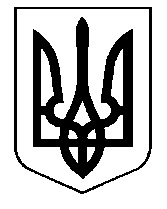 УКРАЇНАКАМ’ЯНСЬКА СІЛЬСЬКА РАДА    ІРШАВСЬКОГО  РАЙОНУЗАКАРПАТСЬКОЇ  ОБЛАСТІ3-тя сесія    7-го скликанняР І Ш Е Н Н Я  від  14 липня 2020 року №207Провнесеннязміндо Рішеннясільськоїрадивід17грудня 2019 року№ 661 «Про сільський бюджетна 2020 рік»зі змінами від 27 лютого 2020 року07305501000  (код бюджету)	Відповідно  до статті 26 п. 23 Закону України «Про місцеве самоврядуван-ня в Україні», керуючись статтями 14-1, 22, 23, 78, 91, 101 Бюджетного кодексу України, висновку фінансового управління Іршавської РДА №01-18/176 від 13.07.2020 року сесія сільської ради ВИРІШИЛА:1. Затвердити зміни до обсягу доходів Арданівськогосільського бюджету на 2020 рік згідно з додатком 1 до цього рішення.2. Затвердити зміни до джерел фінансування сільського бюджету на 2020 рік згідно додатку №2 до цього рішення.3. Затвердити зміни до розподілу видатківАрданівськогосільського бюджету на 2020 рік згідно з додатком 3 до цього рішення.4. Затвердити зміни до додатку №2 рішення №661  Арданівської сільської ради «Про сільський  бюджет  2020 рік» - Розподіл видатків сільського бюджету на 2020 рік згідно з додатком №4 до цього рішення.5.  Затвердити Розподіл витрат Арданівського сільського бюджету на реалізацію місцевих/регіональних програм у 2020 році згідно з додатком №5 до цього рішення.      6.   Затвердити зміни до переліку  об’єктів, видатки на які у 2020 році будуть проводитись за рахунок коштів «Субвенції з місцевого бюджету на реалізацію заходів, спрямованих на розвиток системи охорони здоров'я у сільській місцевості, за рахунок залишку коштів відповідної субвенції з державного бюджету, що утворився на кінець ____ року»   та  бюджету розвитку  згідно з додатком №6 до цього рішення.	7. Затвердити зміни до обсягу міжбюджетних трансфертів згідно з додатком №7 до цього рішення.	7. Додатки 1 – 7 до цього рішення є його невід’ємною частиною.      8.Контроль за виконанням цього рішення покласти на постійну комісію з питань планування, фінансів, бюджету та соціально-економічного розвитку.Сільський голова					М.М.СтанинецьДодаток 2до рішення сільської радивід 14.07.2020 р. №207Зміни до Фінансування сільського бюджету на 2020 рік07305501000  (код бюджету)                                                                                                                                                               ( грн.)        Сільський голова                                                                 М.М. СтанинецьДодаток 3                                                                                             до рішення сільської радивід 14.07.2020 р. №207Зміни до розподілу видатків сільського бюджету на 2020 рік ( за рахунок перевиконання дохідної частини та передачі до спеціального (бюджету розвитку) фондів сільського бюджету)( грн.)Сільський голова                                                                 М.М. СтанинецьДодаток 4                                                                                             до рішення сільської радивід 14.07.2020 р. №207Зміни до додатку №2 рішення сільської ради «Про сільський бюджет на 2020 рік» « розподіл видатків Арданівського сільського бюджету на 2020 рік( грн.)Сільський голова                                                                 М.М. СтанинецьДодаток 6                                                                                             до рішення сільської радивід 14.07.2020 р. №207Зміни до переліку  об’єктів, видатки на які у 2020 році будуть проводитись за рахунок коштів«Субвенції з місцевого бюджету на реалізацію заходів, спрямованих на розвиток системи охорони здоров'я у сільській місцевості, за рахунок залишку коштів відповідної субвенції з державного бюджету,що утворився на кінець ____ року»   та  бюджету розвитку.(грн.)Сільський голова                                                                 М.М. СтанинецьУ К Р А Ї Н АКАМ’ЯНСЬКА  СІЛЬСЬКА  РАДА ІРШАВСЬКОГО  РАЙОНУЗАКАРПАТСЬКОЇ  ОБЛАСТІ3-тя   сесія 7-го скликанняР І Ш Е Н Н Явід     14  липня   2020  року № 208с. Кам’янськеПро   внесення  змін   до  рішення   сільської  ради  від  19.12.2019року №  „ Про  сільський  бюджет  на  2020 рік ”.          Відповідно до  статті 26 п.23 Закону України «Про місцеве самоврядування в Україні», керуючись  ст..14,22,23,78,91,101 Бюджетного кодексу України  з  метою  належного  забезпечення  видатків  поточного  року ,сільська рада                                                     В И Р І Ш И Л А:        Внести зміни у додаток №2 рішення 34 сесії V  скликання від 19.12.2019року № 1311 «Про сільський бюджет на 2020 рік» відповідно до  цього рішення    1. У межах кошторисних призначень провести перерозподіл бюджетних асигнувань, а саме: зменшити асигнування  загального фонду  сільського бюджету по ТПКВ 0110150 «Організаційне,інформаційно-аналітичне та матеріально-технічне забезпечення діяльності обласної ради,районної ради ,районної умісті ради(у разі її створення),міської,селищної та їх виконавчих комітетів» по КЕКВ 2210 «Предмети,матеріали,обладнання та інвентар» на суму 3000 грн, та по КЕКВ 2240 «Оплата послуг(крім комунальних)» на суму 7400 грн. і відповідно на    суму 10400 грн. збільшити асигнування   по КЕКВ 2800«Інші поточні видатки»      2.Зменшити видатки загального фонду по ТПКВ 0116030«Організація благоустрою населених пунктів»  по КЕКВ 2273 «Оплата електроенергії» у листопаді 2020р.на суму 9000 грн. та у жовтні на суму 3000 і відповідно збільшити асигнування  по КЕКВ 2273»Оплата електроенергії» у  липні  на суму 9000 грн. та у серпні на 3000 грн.      3.Контроль  за  виконанням  цього  рішення  покласти  на  постійнукомісію з питань планування, фінансів, бюджету та соціально-економічного розвитку (Кузьма Н.В.)               Сільський голова                                             М.М.Станинець                                            У К Р А Ї Н АКАМ’ЯНСЬКА СІЛЬСЬКА РАДА ІРШАВСЬКОГО РАЙОНУЗАКАРПАТСЬКОЇ ОБЛАСТІ3-тя сесія 7-го скликанняР І Ш Е Н Н Явід 14 липня 2020 року № 209с.Кам’янськеПро укладення договорівсільським головою від імені ради	Відповідно до ст. 26 Закону України «Про місцеве самоврядування  в Україні»,заслухавши та обговоривши інформацію  сільського голови Станинця Михайла Михайловича  щодо укладення договору на додаткові роботи з ТОВ «АРДАНБУД», сільська рада ВИРІШИЛА:	1. Зобов’язати  сільського  голову  Станинця Михайла Михайловича  укласти та підписати договір на виконання додаткових робіт  по  «Амбулаторії загальної практики сімейної медицини в с.Арданово, Іршавського району - будівництво» з Товариством  з обмеженою відповідальністю «АРДАНБУД» в сумі 49 134,00 (сорок дев’ять  тисяч сто тридцять чотири  гривні 00 коп).2.  Контроль за виконанням цього рішення покласти на постійну комісію з питань планування,  фінансів, бюджету та  соціально - економічного розвитку (Кузьма Н.В.)          Сільський голова                                                   М.М.Станинець УКРАЇНАКАМ’ЯНСЬКА СІЛЬСЬКА РАДА    ІРШАВСЬКОГО  РАЙОНУЗАКАРПАТСЬКОЇ  ОБЛАСТІ3-та сесія       7-го скликанняР І Ш Е Н Н Я  від  14.07.2020 року №210Про спрямування залишку та внесення змін  до Рішеннясільської ради від 17 грудня 2019 року№ 759 «Про сільський бюджет на 2020 рік» 	Відповідно  до статті 26 п. 23 Закону України «Про місцеве самоврядування в Україні», керуючись статтями 14-1, 22, 23, 78, 91, 101 Бюджетного кодексу України, враховуючи висновок про залишок коштів сільського бюджету, що склався на 01.01.2020 року, сесія сільської ради ВИРІШИЛА:Затвердити зміни до розподілу видатків сільського бюджету на 2020 рік згідно з додатком №1 до цього рішення.Затвердити зміни до додатку №2 рішення сільської ради «Про сільський  бюджет 20 2020 рік» - «»Розподіл видатків сільського бюджету на 2020 рік згідно з додатком №2 до цього рішення.Затвердити розподіл витрат на реалізацію місцевих/регіональних програм у 2020 році згідно додатку №3Затвердити зміни до розподілу коштів бюджету розвитку за об’єктами на 2020 рік згідно додатку №4 до цього рішення.Додатки 1 – 4 до цього рішення є його невід’ємною частиною.Контроль за виконанням цього рішення покласти на постійну комісію з питань планування, фінансів, бюджету та соціально-економічного розвитку.Сільський голова					М.М.Станинець                                            У К Р А Ї Н АКАМ’ЯНСЬКА СІЛЬСЬКА РАДА ІРШАВСЬКОГО РАЙОНУЗАКАРПАТСЬКОЇ ОБЛАСТІ3-тя сесія 7-го скликанняР І Ш Е Н Н Явід  14 липня 2020 року № 211с. Кам’янськеПро виведення з базової мережізакладу культури с.ВоловицяІршавського районуКеруючись ст. 26, 59, 60 Закону України «Про місцеве самоврядування в Україні», розглянувши лист сектору культури, молоді і спорту Іршавської РДА про виведення з базової мережі клубних закладів району клуб села Воловиця, сільська рада ВИРІШИЛА:Вивести з базової мережі клубних закладів району клуб села Воловиця Кам’янської сільської ради Іршавського району Закарпатської області.  Контроль за виконанням цього рішення покласти на постійну комісію з питань планування,  фінансів, бюджету та  соціально - економічного розвитку (Кузьма Н.В.)          Сільський голова                                                   М.М.Станинець У К Р А Ї Н АКАМ’ЯНСЬКА  СІЛЬСЬКА  РАДА ІРШАВСЬКОГО  РАЙОНУЗАКАРПАТСЬКОЇ  ОБЛАСТІ3-тя   сесія 7-го скликанняР І Ш Е Н Н Я від 14 липня  2020 року №  212с.Кам’янськеПро внесення змін до штатногорозпису Кам’янської, Арданівськоїта Сілецької  сільських рад на 2020 рік	На підставі ст..78 Бюджетного Кодексу України , статтей 25,26 Закону України «Про місцеве самоврядування в Україні», згідно Постанови КМУ № 441 від 03.06.2020 року «Про внесення змін у додатки до постанови Кабінету Міністрів України від 09.03.2006 року № 268», сільська рада                                                           ВИРІШИЛА:1.Внести зміни до штатних  розписів  Кам’янської, Арданівської, Сілецької сільських рад з 01 липня 2020 року з урахуванням нових розмірів посадових окладів, згідно додатка 1,2,3.2. Фінансування витрат на утримання апарату управління проводити за рахунок кошторису видатків Арданівської, Кам’янської та Сілецької сільських рад.3. Контроль за виконанням цього рішення покласти на постійну комісію з питань планування,  фінансів, бюджету та  соціально - економічного розвитку (Кузьма Н.В.)                 Сільський голова                                М.М.Станинець                                             У К Р А Ї Н АКАМ’ЯНСЬКОЇ  СІЛЬСЬКА  РАДА ІРШАВСЬКОГО  РАЙОНУЗАКАРПАТСЬКОЇ  ОБЛАСТІ3-тя  сесія  7-го  скликанняРІШЕННЯвід 14 липня  2020 року № 213с.АрдановоПро встановлення ставок єдиного податкуна території Кам’янської сільської радина 2021 рік2. Оприлюднити дане рішення на офіційному сайті Кам’янської  сільської ради.3. Рішення набирає чинності з 1 січня 2021 року.4.   Контроль за виконанням цього рішення покласти на постійну комісію з питань планування,  фінансів, бюджету та  соціально - економічного розвитку (Кузьма Н.В.) та  комісію з питань  регламенту , депутатської етики,  регуляторної політики, запобігання і протидії корупції (Савко О.Ю.).                 Сільський голова                                М.М.Станинець                                             У К Р А Ї Н АКАМ’ЯНСЬКОЇ  СІЛЬСЬКА  РАДА ІРШАВСЬКОГО  РАЙОНУЗАКАРПАТСЬКОЇ  ОБЛАСТІ3-тя  сесія  7-го  скликанняРІШЕННЯвід 14 липня  2020 року № 214с.Кам’янськеПро встановлення ставок та пільг із сплати податку на 
нерухоме майно, відмінне від земельної ділянки,на території Кам’янської  сільської ради на 2021 рік Керуючись статтями 10,12, 266 Податкового кодексу України, пунктом 24 частини першої статті 26 Закону України “Про місцеве самоврядування в Україні”, постановою КМУ від 24.05.2017 р. № 483, сільська  радаВИРІШИЛА:1. Установити на території Кам’янської сільської ради Іршавського району Закарпатської області:1) ставки податку на нерухоме майно, відмінне від земельної ділянки, згідно з додатком 1.1-1,8(по кожному населеному пункту);2) пільги для фізичних та юридичних осіб, надані відповідно до підпункту 266.4.2 пункту 266.4 статті 266 Податкового кодексу України, за переліком згідно з додатком 2.1-2.8 (по кожному населеному пункту).2. Оприлюднити це рішення  на офіційному сайті Кам’янської сільської ради.         3.Контроль за виконанням цього рішення покласти на постійну комісію з питань планування,  фінансів, бюджету та  соціально - економічного розвитку (Кузьма Н.В.)  4. Рішення набирає чинності з 01.01.2021 року     Сільський голова                                      М.М.СтанинецьДодаток 1.1
до рішення Кам’янської  сільської ради УІІ скликання від  14 липня 2020 р. № 214СТАВКИ
податку на нерухоме майно, відмінне від земельної ділянки1Ставки встановлюються на 2020 рік та вводяться в дію з 01 січня  2021 року.Адміністративно-територіальні одиниці або населені пункти, або території об’єднаних територіальних громад, на які поширюється дія рішення ради:                                               Секретар сільської ради                                          Є.І.АндрелаДодаток 1.1
до рішення Кам’янської  сільської ради УІІ скликання від  14 липня 2020 р. № 214СТАВКИ
податку на нерухоме майно, відмінне від земельної ділянки1Ставки встановлюються на 2020 рік та вводяться в дію з 01 січня  2021 року.Адміністративно-територіальні одиниці або населені пункти, або території об’єднаних територіальних громад, на які поширюється дія рішення ради:                                               Секретар сільської ради                                          Є.І.АндрелаДодаток 1.2
до рішення Кам’янської  сільської ради УІІ скликання від  14 липня 2020 р. № 214СТАВКИ
податку на нерухоме майно, відмінне від земельної ділянки1Ставки встановлюються на 2020 рік та вводяться в дію з 01 січня  2021 року.Адміністративно-територіальні одиниці або населені пункти, або території об’єднаних територіальних громад, на які поширюється дія рішення ради:                                               Секретар сільської ради                                          Є.І.Андрела                                                                                                   Додаток 1.4
до рішення Кам’янської  сільської ради УІІ скликання від    14 липня  2020. № 214 СТАВКИ
податку на нерухоме майно, відмінне від земельної ділянки1Ставки встановлюються на 2021 рік та вводяться в дію з 01 січня  2021 року.Адміністративно-територіальні одиниці або населені пункти, або території об’єднаних територіальних громад, на які поширюється дія рішення ради:                       Секретар сільської ради                                             Є.І.Андрела Додаток 1.5
до рішення Кам’янської  сільської ради УІІ скликання від   14 липня    2020. №214  СТАВКИ
податку на нерухоме майно, відмінне від земельної ділянки1Ставки встановлюються на 2021 рік та вводяться в дію з 01 січня  2021 року.Адміністративно-територіальні одиниці або населені пункти, або території об’єднаних територіальних громад, на які поширюється дія рішення ради:Секретар сільської ради                                            Є.І.АндрелаДодаток 1.6
до рішення Кам’янської  сільської ради УІІ скликання від   14 липня    2020. №214  СТАВКИ
податку на нерухоме майно, відмінне від земельної ділянки1Ставки встановлюються на 2021 рік та вводяться в дію з 01 січня  2021 року.Адміністративно-територіальні одиниці або населені пункти, або території об’єднаних територіальних громад, на які поширюється дія рішення ради:Секретар сільської ради                                            Є.І.АндрелаДодаток 1.7
до рішення Кам’янської  сільської ради УІІ скликання від   14 липня    2020. №214  СТАВКИ
податку на нерухоме майно, відмінне від земельної ділянки1Ставки встановлюються на 2021 рік та вводяться в дію з 01 січня  2021 року.Адміністративно-територіальні одиниці або населені пункти, або території об’єднаних територіальних громад, на які поширюється дія рішення ради:                                                                                                     Секретар сільської ради                                            Є.І.АндрелаДодаток 1.8
до рішення Кам’янської  сільської ради УІІ скликання від  14 липня 2020 р. № 214СТАВКИ
податку на нерухоме майно, відмінне від земельної ділянки1Ставки встановлюються на 2021 рік та вводяться в дію з 01 січня  2021 року.Адміністративно-територіальні одиниці або населені пункти, або території об’єднаних територіальних громад, на які поширюється дія рішення ради:                                               Секретар сільської ради                                          Є.І.АндрелаДодаток 2.1
до рішення Кам’янської  сільської  ради УІІ скликання від  14 липня 2020  р. № 214 ПЕРЕЛІК
пільг для фізичних та юридичних осіб, наданих відповідно до підпункту 266.4.2 пункту 266.4 статті 266 Податкового кодексу України, із сплати податку на нерухоме майно, відмінне від земельної ділянки1Пільги встановлюються на 2020 рік та вводяться в дію
 з 01.01. 2021 року.Адміністративно-територіальні одиниці або населені пункти, або території об’єднаних територіальних громад, на які поширюється дія рішення ради:       Секретар сільської ради                                          Є.І.АндрелаДодаток 2.2
до рішення Кам’янської  сільської  ради УІІ скликання від  14 липня 2020  р. № 214 ПЕРЕЛІК
пільг для фізичних та юридичних осіб, наданих відповідно до підпункту 266.4.2 пункту 266.4 статті 266 Податкового кодексу України, із сплати податку на нерухоме майно, відмінне від земельної ділянки1Пільги встановлюються на 2020 рік та вводяться в дію
 з 01.01. 2021 року.Адміністративно-територіальні одиниці або населені пункти, або території об’єднаних територіальних громад, на які поширюється дія рішення ради:       Секретар сільської ради                                          Є.І.АндрелаДодаток 2.3
до рішення Кам’янської  сільської  ради УІІ скликання від  14 липня 2020  р. № 214 ПЕРЕЛІК
пільг для фізичних та юридичних осіб, наданих відповідно до підпункту 266.4.2 пункту 266.4 статті 266 Податкового кодексу України, із сплати податку на нерухоме майно, відмінне від земельної ділянки1Пільги встановлюються на 2020 рік та вводяться в дію
 з 01.01. 2021 року.Адміністративно-територіальні одиниці або населені пункти, або території об’єднаних територіальних громад, на які поширюється дія рішення ради:       Секретар сільської ради                                          Є.І.АндрелаДодаток 2.74
до рішення Кам’янської сільської  ради УІІ скликання від   14 липня    2020  р. № 214   ПЕРЕЛІК
пільг для фізичних та юридичних осіб, наданих відповідно до підпункту 266.4.2 пункту 266.4 статті 266 Податкового кодексу України, із сплати податку на нерухоме майно, відмінне від земельної ділянки1Пільги встановлюються на 2021 рік та вводяться в дію
 з 01.01. 2021 року.Адміністративно-територіальні одиниці або населені пункти, або території об’єднаних територіальних громад, на які поширюється дія рішення ради:       Секретар сільської ради                                          Є.І.АндрелаДодаток 2.5
до рішення Кам’янської сільської  ради УІІ скликання від   14 липня    2020  р. № 214   ПЕРЕЛІК
пільг для фізичних та юридичних осіб, наданих відповідно до підпункту 266.4.2 пункту 266.4 статті 266 Податкового кодексу України, із сплати податку на нерухоме майно, відмінне від земельної ділянки1Пільги встановлюються на 2021 рік та вводяться в дію
 з 01.01. 2021 року.Адміністративно-територіальні одиниці або населені пункти, або території об’єднаних територіальних громад, на які поширюється дія рішення ради:       Секретар сільської ради                                          Є.І.АндрелаДодаток 2.6 
до рішення Кам’янської сільської  ради УІІ скликання від   14 липня    2020  р. № 214   ПЕРЕЛІК
пільг для фізичних та юридичних осіб, наданих відповідно до підпункту 266.4.2 пункту 266.4 статті 266 Податкового кодексу України, із сплати податку на нерухоме майно, відмінне від земельної ділянки1Пільги встановлюються на 2021 рік та вводяться в дію
 з 01.01. 2021 року.Адміністративно-територіальні одиниці або населені пункти, або території об’єднаних територіальних громад, на які поширюється дія рішення ради:       Секретар сільської ради                                          Є.І.АндрелаДодаток 2.7 
до рішення Кам’янської сільської  ради УІІ скликання від   14 липня    2020  р. № 214   ПЕРЕЛІК
пільг для фізичних та юридичних осіб, наданих відповідно до підпункту 266.4.2 пункту 266.4 статті 266 Податкового кодексу України, із сплати податку на нерухоме майно, відмінне від земельної ділянки1Пільги встановлюються на 2021 рік та вводяться в дію
 з 01.01. 2021 року.Адміністративно-територіальні одиниці або населені пункти, або території об’єднаних територіальних громад, на які поширюється дія рішення ради:       Секретар сільської ради                                          Є.І.АндрелаДодаток 2,8
до рішення Кам’янської  сільської ради УІІ скликання                                                                         від  14 липня 2020 р. № 214ПЕРЕЛІК
пільг для фізичних та юридичних осіб, наданих відповідно до підпункту 266.4.2 пункту 266.4 статті 266 Податкового кодексу України, із сплати податку на нерухоме майно, відмінне від земельної ділянки1Пільги встановлюються на 2021 рік та вводяться в дію
 з 01.01. 2021 року.Адміністративно-територіальні одиниці або населені пункти, або території об’єднаних територіальних громад, на які поширюється дія рішення ради:        Секретар сільської ради                                          Є.І.АндрелаУ К Р А Ї Н АКАМ’ЯНСЬКА  СІЛЬСЬКА  РАДА ІРШАВСЬКОГО  РАЙОНУЗАКАРПАТСЬКОЇ  ОБЛАСТІ3-тя  сесія  7-го скликанняР І Ш Е Н Н Явід 14 липня  2020 року № 215с.Кам’янськеПро встановлення ставок та пільг із сплати земельного податку на території  Кам’янської  сільської ради на 2021 рік                    Керуючися абзацами другим і третім пункту 284.1 статті 284 Податкового кодексу України та пунктом 24 частини першої статті 26 Закону України «Про місцеве самоврядування в Україні»,відповідно до постанови КМУ від 24.05.2017 р. № 483, сесія сільської радиВИРІШИЛА:1. Установити на 2021 рік на території Кам’янської сільської ради:1) ставки земельного податку згідно з додатком 1.1-1.8;2) пільги для фізичних та юридичних осіб, надані відповідно до пункту 284.1 статті 284 Податкового кодексу України, за переліком згідно з додатком 2.1-2.8.2. Оприлюднити це рішення  на офіційному сайті Кам’янської  сільської ради.3.   Контроль за виконанням рішення покласти на   постійну комісію з питань соціально-економічного розвитку, бюджету,фінансів, приватизації та з питань соціального захисту, охорони здоров’я, освіти, культури, молоді та спорту (Чічура М.П.).4. Рішення набирає чинності з 01.01.2021 року     Сільський голова                                  М.М.СтанинецьДодаток 1.1до рішення Кам’янської сільської ради VII скликання
від 14 липня 2020  року  №215Ставки земельного податку1 на 2021 рік, введені в дію з 01 січня 2021 рАдміністративно-територіальна одиниця,
на яку поширюється дія рішення органу місцевого самоврядування:Секретар сільської ради                                       Є.І.АндрелаДодаток 1.2до рішення Кам’янської сільської ради VII скликання
від 14 липня 2020  року  №215Ставки земельного податку1 на 2021 рік, введені в дію з 01 січня 2021 рАдміністративно-територіальна одиниця,
на яку поширюється дія рішення органу місцевого самоврядування:Секретар сільської ради                                       Є.І.АндрелаДодаток 1.3 до рішення Кам’янської сільської ради VII скликання
від 14 липня 2020  року  №215Ставки земельного податку1 на 2021 рік, введені в дію з 01 січня 2021 рАдміністративно-територіальна одиниця,
на яку поширюється дія рішення органу місцевого самоврядування:Секретар сільської ради                                       Є.І.АндрелаДодаток 1.4 до рішення Кам’янської сільської ради VII скликання
від 14 липня 2020  року  №215Ставки земельного податку1 на 2021 рік, введені в дію з 01 січня 2021 рАдміністративно-територіальна одиниця,
на яку поширюється дія рішення органу місцевого самоврядування:Секретар сільської ради                                                 Є.І.АндрелаДодаток 1.5 до рішення Кам’янської сільської ради VII скликання
від 14 липня 2020  року  №215Ставки земельного податку1 на 2021 рік, введені в дію з 01 січня 2021 рАдміністративно-територіальна одиниця,
на яку поширюється дія рішення органу місцевого самоврядування:   Секретар сільської ради                                      Є.І.АндрелаДодаток 1.6до рішення Кам’янської сільської ради VII скликання
від 14 липня 2020  року  №215СТАВКИ 
земельного податку          Ставки встановлюються на 2021 рік та вводяться в дію
з 01.01. 2021 року.Адміністративно-територіальні одиниці або населені пункти, або території об’єднаних територіальних громад, на які поширюється дія рішення ради:               Секретар сільської ради                                       Є.І.АндрелаДодаток 1.7
до рішення Кам’янської  сільської  ради УІІ скликання від  14 липня 2020  р. № 215СТАВКИ 
земельного податку          Ставки встановлюються на 2021 рік та вводяться в дію
з 01.01. 2021 року.Адміністративно-територіальні одиниці або населені пункти, або території об’єднаних територіальних громад, на які поширюється дія рішення ради:               Секретар сільської ради                                       Є.І.АндрелаДодаток 1.8до рішення  Кам'янської сільської радиVII  скликання
від 14.07.2020 року  №215Ставки земельного податку1 на 2021 рік, введені в дію з 01 січня 2021 рокуАдміністративно-територіальна одиниця,
на яку поширюється дія рішення органу місцевого самоврядування:Секретар сільської ради                        Є.І.Андрела                             Додаток 2.1
до рішення Кам’янської сільської ради УІІ скликання від 14 липня 2020 р. № 215ПЕРЕЛІК
пільг для фізичних та юридичних осіб, наданих 
відповідно до пункту 284.1 статті 284 Податкового 
кодексу України, із сплати земельного податку1
Пільги встановлюються на 2021 рік та вводяться в дію
 з 01.01.2021 року.Адміністративно-територіальні одиниці або населені пункти, або території об’єднаних територіальних громад, на які поширюється дія рішення ради:		Секретар сільської ради                                       Є.І.АндрелаДодаток 2.3
до рішення Кам’янської сільської ради УІІ скликання від 14 липня 2020 р. № 215ПЕРЕЛІК
пільг для фізичних та юридичних осіб, наданих 
відповідно до пункту 284.1 статті 284 Податкового 
кодексу України, із сплати земельного податку1
Пільги встановлюються на 2021 рік та вводяться в дію
 з 01.01.2021 року.Адміністративно-територіальні одиниці або населені пункти, або території об’єднаних територіальних громад, на які поширюється дія рішення ради:		Секретар сільської ради                                       Є.І.АндрелаДодаток 2.3
до рішення Кам’янської сільської ради УІІ скликання від 14 липня 2020 р. № 215ПЕРЕЛІК
пільг для фізичних та юридичних осіб, наданих 
відповідно до пункту 284.1 статті 284 Податкового 
кодексу України, із сплати земельного податку1
Пільги встановлюються на 2021 рік та вводяться в дію
 з 01.01.2021 року.Адміністративно-територіальні одиниці або населені пункти, або території об’єднаних територіальних громад, на які поширюється дія рішення ради:		Секретар сільської ради                                       Є.І.АндрелаДодаток 2.4
до рішення Кам’янської сільської ради УІІ скликання від 14 липня 2020 р. № 215ПЕРЕЛІК
пільг для фізичних та юридичних осіб, наданих 
відповідно до пункту 284.1 статті 284 Податкового 
кодексу України, із сплати земельного податку1
Пільги встановлюються на 2021 рік та вводяться в дію
 з 01.01.2021 року.Адміністративно-територіальні одиниці або населені пункти, або території об’єднаних територіальних громад, на які поширюється дія рішення ради:		Секретар сільської ради                                       Є.І.АндрелаДодаток 2.5
до рішення Кам’янської сільської ради УІІ скликання від 14 липня 2020 р. № 215ПЕРЕЛІК
пільг для фізичних та юридичних осіб, наданих 
відповідно до пункту 284.1 статті 284 Податкового 
кодексу України, із сплати земельного податку1
Пільги встановлюються на 2021 рік та вводяться в дію
 з 01.01.2021 року.Адміністративно-територіальні одиниці або населені пункти, або території об’єднаних територіальних громад, на які поширюється дія рішення ради:		Секретар сільської ради                                       Є.І.АндрелаДодаток 2.6
до рішення Кам’янської сільської ради УІІ скликання від 14 липня 2020 р. № 215ПЕРЕЛІК
пільг для фізичних та юридичних осіб, наданих 
відповідно до пункту 284.1 статті 284 Податкового 
кодексу України, із сплати земельного податку1
Пільги встановлюються на 2021 рік та вводяться в дію
 з 01.01.2021 року.Адміністративно-територіальні одиниці або населені пункти, або території об’єднаних територіальних громад, на які поширюється дія рішення ради:		Секретар сільської ради                                       Є.І.АндрелаДодаток 2.7
до рішення Кам’янської сільської ради УІІ скликання від 14 липня 2020 р. № 215ПЕРЕЛІК
пільг для фізичних та юридичних осіб, наданих 
відповідно до пункту 284.1 статті 284 Податкового 
кодексу України, із сплати земельного податку1
Пільги встановлюються на 2021 рік та вводяться в дію
 з 01.01.2021 року.Адміністративно-територіальні одиниці або населені пункти, або території об’єднаних територіальних громад, на які поширюється дія рішення ради:		Секретар сільської ради                                       Є.І.АндрелаДодаток 2.8
до рішення Кам'янської сільської ради VII  скликання від 14 липня 2020 р. № 215ПЕРЕЛІК
пільг для фізичних та юридичних осіб, наданих 
відповідно до пункту 284.1 статті 284 Податкового 
кодексу України, із сплати земельного податку1
Пільги встановлюються на 2021 рік та вводяться в дію
 з 01.01.2021 року.Адміністративно-територіальні одиниці або населені пункти, або території об’єднаних територіальних громад, на які поширюється дія рішення ради:Секретар сільської ради                                 Є.І.Андрела                                                                                У К Р А Ї Н АКАМ’ЯНСЬКА СІЛЬСЬКА РАДА ІРШАВСЬКОГО РАЙОНУЗАКАРПАТСЬКОЇ ОБЛАСТІ3-тя сесія 7-го скликанняР І Ш Е Н Н Явід 14 липня  2020 року № 216с. Кам’янськеПро встановлення   ставкиТранспортного податку на території  Кам’янської сільської ради на 2021 рік Відповідно до   п. 10.2.3 статті 10,  п. 12.3 ст..12 ст. 267 Податкового кодексу України, зі  змінами  та  доповненнями, керуючись пп. 24 п. 1 ст. 26 Закону України,  «Про місцеве самоврядування в Україні», сільська радаВ И Р І Ш И Л А:           1. Встановити ставку транспортного податку для фізичних та юридичних осіб, в тому числі нерезидентів  25 000 гривень за кожен легковий автомобіль,  з року випуску яких минуло не більше п’яти років (включно) і має об’єм циліндрів двигуна понад 3000 куб.см та середньоринкова вартість яких становить понад 375 розмірів мінімальної заробітної плати, встановленої законом на 1 січня податкового (звітного) року.          2. Дане рішення оприлюднити на офіційному сайті  Кам’янської сільської ради.	3. Рішення набирає чинності з 1 січня 2021  року.          4.   Контроль за виконанням цього рішення покласти на постійну комісію з питань планування,  фінансів, бюджету та  соціально - економічного розвитку (Кузьма Н.В.)    Сільський голова                                                   М.М.Станинець                                            У К Р А Ї Н АКАМ’ЯНСЬКА СІЛЬСЬКА РАДА ІРШАВСЬКОГО РАЙОНУЗАКАРПАТСЬКОЇ ОБЛАСТІ3-тя  сесія 7-го скликанняР І Ш Е Н Н Явід  14 липня  2020 року № 217с. Кам’янськеПро затвердження ставкиТуристичного збору на територіїКам’янської  сільської ради на 2021 рік.Відповідно до  п. 8.3  статті 8,  п. 10.2.3 статті 10,  п. 12.3 ст..12 ст. 268 Податкового кодексу України, зі  змінами  та  доповненнями, керуючись пп. 24 п. 1 ст. 26 Закону України,  «Про місцеве самоврядування в Україні», сільська рада                                                         ВИРІШИЛА:1. Ставку туристичного збору встановити у розмірі 0,5 відсотка – для внутрішнього туризму та 4 відсотка – для в’їзного туризму від розміру мінімальної заробітної плати, встановленої законом на 1 січня звітного (податкового)  року, для однієї особи за одну добу тимчасового розміщення.” Базою справляння збору є загальна кількість діб тимчасового розміщення проживання (ночівлі).2. Дане рішення оприлюднити на офіційному веб-сайті Кам’янської  сільської ради3. Відмітити, що податкові агенти на території  сільської ради  відсутні.  4. Рішення набирає чинності з 1 січня 2021 року.5. Контроль за виконанням цього рішення покласти на постійну комісію з питань планування,  фінансів, бюджету та  соціально - економічного розвитку (Кузьма Н.В.)       Сільський голова                                                   М.М.СтанинецьУ К Р А Ї Н АКАМ’ЯНСЬКА  СІЛЬСЬКА  РАДА ІРШАВСЬКОГО  РАЙОНУЗАКАРПАТСЬКОЇ  ОБЛ ІІІ-тя  сесія 7-го скликанняР І Ш Е Н Н Явід  14 липня  2020 року № 218с. АрдановоПро  затвердження Положення про тендерний комітет  Кам’янськоїсільської ради Іршавського районуЗакарпатської області             Відповідно до частин 1, 2 статті 11 Закону України «Про публічні закупівлі», Примірного положення про тендерний комітет  або уповноважену особу (осіб), затвердженого наказом Міністерства економічного розвитку і торгівлі України від 30.03.2016р. № 557,  керуючись  ст.26 Закону України «Про місцеве самоврядування в Україні», сесія сільської радиВИРІШИЛА:1.Затвердити Положення про тендерний комітет Кам’янської сільської  ради  Іршавського  району  Закарпатської  області  (додаток 1). 2.   Контроль за виконанням цього рішення покласти на постійну комісію з питань планування,  фінансів, бюджету та  соціально - економічного розвитку (Кузьма Н.В.)        Сільський голова                                                      М.М.Станинець                                                                                      Додаток  1                                                                                     до рішення                                                                                     Кам’янської  сільської ради                  Іршавського району                   Закарпатської області                     Від  14липня  2020  р. №  218ПОЛОЖЕННЯ про тендерний комітет  Кам’янської сільської ради Іршавського району Закарпатської області I. Загальні положення 1.1. Це Положення розроблено відповідно до статті 11 Закону “Про публічні закупівлі” (далі – Закон) та Примірного положення про тендерний комітет  або уповноважену особу (осіб), затвердженого наказом Міністерства економічного розвитку і торгівлі України від 30.03.2016р. № 557.  Положення  визначає правовий статус, загальні організаційні та процедурні засади діяльності тендерного комітету, а також права, обов’язки та відповідальність членів тендерного комітету.1.2. Тендерний комітет (далі – комітет) – посадові (службові) та інші особи Кам’янської  сільської ради Іршавського району Закарпатської області, призначені відповідальними за організацію та проведення процедур закупівлі згідно із Законом.1.3. Метою створення комітету є організація та проведення процедур закупівель на засадах колегіальності та неупередженості.1.4. Комітет у своїй діяльності керується Законом, іншими нормативно-правовими актами з питань публічних закупівель та цим Положенням.ІІ. Засади діяльності тендерного комітету2.1. Кам’янська  сільська рада Іршавського району Закарпатської області (далі – сільська рада) для організації та проведення процедур закупівель утворює один тендерний комітет. Склад комітету, зміни до складу та положення про нього затверджуються рішенням сільської ради. До складу комітету входять не менше п’яти осіб.  2.2. До складу комітету не можуть входити посадові особи та представники учасників, члени їхніх сімей, а також народні депутати України, депутати Верховної Ради Автономної Республіки Крим та депутати міської, районної у місті, районної, обласної ради.2.3.До складу тендерного комітету входять не менше п’яти осіб. У разі якщо кількість службових (посадових) осіб у штатній чисельності працівників замовника є меншою, ніж п’ять осіб, до складу тендерного комітету мають входити всі службові (посадові) особи замовника. Керівництво роботою тендерного комітету здійснює його голова. Голова тендерного комітету призначається замовником, організовує роботу комітету та несе персональну відповідальність за виконання покладених на комітет функцій. У разі визначення замовником уповноваженої особи (осіб) організація роботи здійснюється нею (ними) самостійно згідно з умовами трудового договору (контракту) або положення.Членство в комітеті не повинно створювати конфлікт між інтересами селищної ради та учасника чи між інтересами учасників процедури закупівлі, наявність якого може вплинути на об’єктивність і неупередженість прийняття рішень щодо вибору переможця процедури закупівлі.2.4. Керівництво роботою комітету здійснює його голова, який призначається рішенням сільської ради, та може мати право на підписання договорів про закупівлю у разі надання таких повноважень сільською радою, оформлених відповідно до законодавства.2.5. Голова комітету призначає заступника (заступників) голови, секретаря з числа членів комітету та визначає функції кожного члена комітету.У разі відсутності голови комітету його обов'язки виконує заступник голови комітету (якщо призначено кількох заступників голови комітету, то голова визначає серед них виконуючого обов’язки голови комітету на період своєї відсутності).За відсутності секретаря комітету його обов’язки виконує інший член комітету, визначений його головою.Рішення голови комітету щодо призначення заступника (заступників) голови та секретаря комітету, визначення функцій кожного члена комітету та  вирішення інших питань заносяться до протоколу засідання комітету. 2.6. Формою роботи комітету є засідання, яке є правомочним за присутності на ньому не менше двох третин членів комітету.Засідання комітету скликаються головою комітету та проводяться у разі потреби.Перелік питань, що підлягають розгляду на засіданні комітету, та порядок денний доводяться до відома членів комітету до початку засідання.2.7. Рішення з питань, що розглядаються на засіданнях комітету, приймаються простою більшістю голосів. У разі рівного розподілу голосів голос голови комітету є вирішальним.Рішення комітету оформлюється протоколом, який підписується всіма членами комітету, присутніми на засіданні. У рішенні відображаються результати поіменного голосування членів комітету, присутніх на його засіданні, з кожного питання. У разі відмови члена комітету підписати протокол про це зазначається у протоколі з обґрунтуванням причин відмови.2.8. Комітет відповідає за організацію та проведення процедур закупівель. У процесі роботи він забезпечує реалізацію таких функцій:планування закупівель, складання та затвердження річного плану закупівель;здійснення вибору процедури закупівлі та її проведення;забезпечення рівних умов для всіх учасників, об’єктивний та чесний вибір переможця;забезпечення складання, затвердження та зберігання відповідних документів з питань публічних закупівель, визначених Законом;забезпечення оприлюднення інформації та звіту щодо публічних закупівель відповідно до Закону;надання роз'яснення особам, що виявили намір взяти участь у процедурі закупівель, щодо змісту тендерної документації у разі отримання відповідних запитів;здійснення інших дій, передбачених Законом.2.9. Голова, секретар та інші члени комітету можуть пройти навчання з питань організації та здійснення закупівель.2.10. Члени комітету мають право:брати участь у плануванні видатків і визначенні потреби у товарах, роботах та послугах, що будуть закуповуватися;аналізувати та/або отримувати інформацію щодо виконання договорів, укладених відповідно до Закону;виносити питання на розгляд комітету;прийняти рішення з оформленням відповідного протоколу комітету щодо необхідності виправлення технічних (механічних, формальних) помилок, допущених при внесенні інформації про закупівлю, яка оприлюднюється на веб-порталі Уповноваженого органу;одержувати від структурних підрозділів селищної ради інформацію, необхідну для проведення процедур закупівель;уносити свою окрему думку до протоколів засідань комітету;ініціювати створення робочих груп з числа посадових (службових) та інших осіб селищної ради з метою складання технічних вимог до предмета закупівлі, підготовки проектів договорів тощо;здійснювати інші дії, передбачені Законом.2.11. Члени комітету зобов'язані:брати участь у всіх його засіданнях особисто;організовувати та проводити процедури закупівель;забезпечувати рівні умови для всіх учасників, об’єктивний та чесний вибір переможця;дотримуватися норм законодавства у сфері публічних закупівель та цього Положення;здійснювати інші дії, передбачені Законом.2.12. Голова комітету:організовує роботу комітету;приймає рішення щодо проведення засідань комітету;визначає дату і місце проведення засідань комітету;пропонує порядок денний засідань комітету;веде засідання комітету;уносить на розгляд сесії сільської ради пропозиції щодо змін у складі комітету;розміщує інформацію про публічні закупівлі на веб-порталі Уповноваженого органу через авторизовані електронні майданчики та накладає ЕЦП; здійснює інші повноваження відповідно до законодавства.2.13. Секретар комітету забезпечує:ведення та оформлення протоколів засідань комітету; оперативне інформування членів комітету стосовно організаційних питань його діяльності;за дорученням голови комітету виконання іншої організаційної роботи; зберігання документів щодо здійснення публічних закупівель;дотримання вимог законодавства з питань діловодства під час роботи з документами;виконання інших повноважень відповідно до законодавства.2.14. Голова комітету несе персональну відповідальність за виконання покладених на комітет функцій.2.15. За порушення вимог, установлених Законом та нормативно-правовими актами, розробленими відповідно до Закону, члени комітету несуть відповідальність згідно із законами України.2.16. Голова та секретар комітету несуть відповідальність за повноту та достовірність інформації, що оприлюднюється на веб-порталі Уповноваженого органу з питань закупівель для загального доступу.        Секретар сільської ради                                            Є.І.АндрелаУ К Р А Ї Н АКАМ’ЯНСЬКА  СІЛЬСЬКА  РАДА ІРШАВСЬКОГО  РАЙОНУЗАКАРПАТСЬКОЇ  ОБЛАСТІ3-тя  сесія 7-го скликанняР І Ш Е Н Н Явід  14 липня   2020 року № 219с. Кам’янськеПро внесення змін до рішення Арданівської сільської ради від19.04.2018 року №  339 «Про створення тендерного комітету»             Відповідно до частин 1, 2 статті 11 Закону України «Про публічні закупівлі», Примірного положення про тендерний комітет  або уповноважену особу (осіб), затвердженого наказом Міністерства економічного розвитку і торгівлі України від 30.03.2016р. № 557,  керуючись  ст.26 Закону України «Про місцеве самоврядування в Україні», сесія сільської радиВИРІШИЛА:1.Внести зміни в рішення Арданівської сільської ради від 19.04.2020 року №339, а саме в пункт 1 та викласти його в такій редакції:Голова тендерного комітету –  Мікловш Михайло Михайлович - рахівник-касир Арданівської сільської радиСекретар тендерного комітету – Химинець Іван Іванович землевпорядник Арданівської сільської ради;Члени тендерного комітету:Сандера Віра Михайлівна  – інспектор ВОС та спеціаліст з соціальних питань Арданівської  сільської  ради;Кузьма Адріана Іванівна – діловод сільської  ради;Черничко Світлана Михайлівна – спеціаліст з надання адміністративних послуг (реєстрація/зняття з реєстрації місця проживання /перебування)3. Контроль за виконанням цього рішення покласти на постійну комісію з питань планування,  фінансів, бюджету та  соціально - економічного розвитку (Кузьма Н.В.)     Сільський голова                                                      М.М.Станинець                                             У К Р А Ї Н АКАМ’ЯНСЬКА СІЛЬСЬКА РАДА ІРШАВСЬКОГО РАЙОНУЗАКАРПАТСЬКОЇ ОБЛАСТІ3-тя  сесія 7-го скликанняР І Ш Е Н Н Явід 14 липня  2020 року № 220с. Кам’янське  Про затвердження Програми «Роземне село» Керуючись п. 22 ст. 26 Закону України «Про місцеве самоврядування в Україні», Наказу Держкомстату від 11.04.2016р. № 51 про затвердження Інструкції з ведення погосподарського обліку в сільських, селищних та міських радах.  ст. 26 , 32 Закону України «Про місцеве самоврядування в Україні», з метою покращення організаційного, нормативно-правового, кадрового, матеріально-технічного, фінансового, науково-методичного, інформаційного  забезпечення сфери культури, широких верст населення Новопсковської селищної територіальної громади,  селищна радаВИРІШИЛА:            1. Затвердити Програму «Розумне село»  Кам’янської сільської ради громади на 2020-2023 роки  (далі — Програма)  згідно з додатком 1.3. Це рішення підлягає оприлюдненню на офіційному сайті Кам’янської сільської ради.  3.   Контроль за виконанням цього рішення покласти на постійну комісію з питань планування,  фінансів, бюджету та  соціально - економічного розвитку (Кузьма Н.В.)       Сільський голова                                                   М.М.Станинець                                                                                                     Затверждено                                                                                                Рішенням сесії Кам’янської                                                                                                       сільської ради                                                                                                від «14» липня 2020 р. №220Програма «Розумне село» Кам’янської сільської ради  на 2020-2023 роки.І. ПАСПОРТ ПРОГРАМИ(загальна характеристика програми)                                          Загальні положення                                Програмний комплекс «Розумне село» Система «Розумне село» - це Перша Комплексна електронна інформаційно-аналітична система, що призначена для автоматизації діяльності Об'єднаних Територіальних Громад (скорочено ОТГ ) України. Пряма співпраця з керівним складом об'єднаних громад, висока кваліфікація наших ІТ-спеціалістів та використання найсучасніших технологій - це базові засади, що дозволили нам створити справді унікальний вітчизняний програмний продукт, який вже щодня використовується в ОТГ із різних областей.Комп'ютерна програма "Розумне село" - це ідеальний інструмент для сільських і селищних рад у вигляді програмного комплексу по веденню погосподарських книг, статистичного обліку землі, нерухомості, транспорту, свійських тварин і худоби у відповідності до норм законодавства України, а саме Наказу Держкомстату від 11.04.2016р. № 51 про затвердження Інструкції з ведення погосподарського обліку в сільських, селищних та міських радах. Програмний комплекс «Розумне село» являє собою єдину багаторівневу електронну інформаційну систему, що призначена для полегшення повсякденної роботи працівників адміністрацій територіальних громад, виконавчих комітетів сільських і селищних рад.МЕТА ПРОГРАМИМета програми - створення єдиної спеціалізованої багаторівневої бази даних, що призначена для підвищення економічної та адміністративної ефективності діяльності органів місцевого самоврядування. Досягнення мети здійснюється через застосування в повсякденній діяльності сільських та селищних рад комп'ютерної програми “Розумне село”, що сприяє підвищенню оперативності управління, планування і використання всіх ресурсів територіальних громад.Впровадження системи надасть можливість організувати роботу таким чином, щоб вчасно задовольняти всі інформаційні потреби громадян, спростити роботу старост на місцях та підвищити ефективність, керованість та координацію діяльності органів місцевого самоврядування.ПЕРЕВАГИ СИСТЕМИСучасні підходи до обробки інформаціїБудучи єдиним і основним засобом внесення, обробки і аналізу інформації, комп'ютерна програма " Розмне село " має єдиний інтерфейс для всіх своїх розділів. Це надає персоналу можливість швидко адаптуватися при переході між блоками системи і значно скоротити час, потрібний для навчання роботи із системою.Унікальність На сьогодні система “Розумне село” являється єдиною комплексною системою для управління територіальними громадами, що постачається на території України та не має подібних закордонних аналогів.МасштабуванняДодавання нових функцій та розділів до системи, розробка нових форм Довідок та Звітів, являється нескладним і швидким процесом. Нові розділи наскільки можливо використовують дані з вже існуючих блоків системи.Оперативність обслуговуванняРозгалужена регіональна партнерська мережа дозволяє оперативно реагувати на всі зауваження замовників та надавати вичерпну інформацію у стислі терміни.Супровід і технічна підтримкаПропозиції по доробці діючого функціоналу системи, розглядаються і впроваджуються у системі “Розумне село” фаховими спеціалістами у відповідній галузі.СКЛАД ТА СТРУКТУРА СИСТЕМИ “РОЗУМНЕ СЕЛО”Відомості про домогосподарство:Особовий рахунок, кадастровий номер.Адреса домогосподарства (індекс, країна, область,район, населений пункт, вулиця, номер будинку).Додаткові відомості.Відомості про мешканців громади:П.І.Б., відношення до голови домогосподарства.Паспортні дані, дані про стать, національність тощо.Відомості про освіту, роботу, пенсію і т.п.Відмітки про ведення підприємницької діяльності,про ведення особистого селянського господарства, про потребу у соціальному захисті тощо.Дані про вибуття/прибуття фізичних осіб.Історія змін прізвищ та імен фізичних осіб.Відомості про худобу в домогосподарстві:Дані про велику рогату худобу, свиней, коней і т.п.Птиця, бджолосім’ї.Хутрові та інші тварини.Відомості про будівлі:Загальна площа будинку, його житлова площа.Рік побудови, матеріали стін та покрівлі, к-ть кімнат.Плани будівель, документи-підстави на власність.Стан будівель (аварійний, задовільний тощо).Наявність зручностей (вода, опалення і т.п.).Нарахування та сплата податків.Відомості про земельні ділянки:Загальна площа земельних ділянок.Земля, що призначена для будівництва, ОЖБ і т.п.Відомості про площі вирощуваних культур: озимих,ярих, технічних; картоплі, овочів, баштанів та кормових культур тощо.Облік і контроль сплати податків на землю:Облік власників земельних ділянок.Облік актів на право власності, рішень сесій виконкомів.Автоматичний розрахунок суми податку, виходячиз тарифної ставки та площі земельної ділянки.Виписка первинних документів про сплату податку.Відомості про заборгованість по сплаті податків.Зручний механізм автоматичної зміни/заміни власників земельних ділянок (господарств).Автоматичне формування звітів, що пов’язані із погосподарським обліком земельних ділянок.Відомості про сільскогосподарську техніку в домогосподарствах: Трактори.Вантажні автомобілі.Комбайни та інша техніка в приватній власності.Розділ звернень громадян:Фіксація звернень та їх причин.Призначення відповідальних за рішення.Винесення резолюцій по зверненнях.Звіти в програмі:Списки виборців.Списки соціально-незахищених людей.Різноманітні аналітичні звіти: список людей за віком, список військовозобов’язаних, список осіб, що займаються підприємницькою діяльністю тощо.Додаткові форми звітів за вимогою користувача.Довідки в програмі:Довідка про склад сім’ї.Довідка про будинок.Довідка про земельну ділянку тощо (> 50 форм).Кількість довідок та звітів, які автоматично формуюються в системі, постійно збільшується. Також реалізовано можливість друку порожніх бланків із подальшим їх заповненням.Інтеграція з іншими ІТ-рішеннями:Всю інформацію із системи “Розумне село” можливо відсортувати за певними ознаками та представити її в деякому електронному форматі. Це надає змогу обміну даними із іншими інформаційними системами. Так, наприклад, існує можливість створення єдиної бази даних для об'єднаної територіальної громади в розрізі населених пунктів та сільських рад, що входять до її складу. Тобто дані із усіх сільських рад акумулюються в базі даних об'єднаної громади, а на обласному рівні дані з усіх ОТГ акумулюються в базі даних обласної ради. При цьому використовуються всі доступні технічні можливості в галузі сучасних новітніх технологій: широкополосний доступ до інтернету, WEB-рішення (портали) тощо.Розуміючи всю складність територіальної реформи в країні, щодня напряму спілкуючись із представниками новостворених громад в усіх областях України, команда проекту " Розумне село " у співпраці з провідними фахівцями державних служб розробила і вже впровадила в окремих ОТГ низку заходів щодо створення Єдиної Електронної Системи управління територіальними громадами.    Результатом даних заходів є створення і впровадження Першого спеціалізованого програмно-апартного комплексу "Smart Village", що дозволяє централізовано організувати роботу всіх сільських рад, що входять до складу об'єднаної громади, в єдиному інформаційному середовищі, із мінімальними  Зміст участі ОТГ в проекті “Створимо разом “Розумну громаду” полягає у створенні належних умов для організації саме комплексного впровадження сучасних ІТ-технологій в повсякденне життя громади. Це насамперед стосується:допомоги в організації навчальних тренінгів і семінарів для працівників сільських і селищних рад на базі ОТГ;створенню локальних робочих груп щодо вивчення можливостей електронної системи управління громадами “ Розумне село ”;надання робочими групами рекомендацій і пропозицій щодо вдосконалення існуючого функціоналу системи “ Розумне село ”;надання робочими групами рекомендацій і пропозицій щодо розробки нового (додаткового) функціоналу програмного комплексу "Розумне село” під специфічні потреби кожної громади;забезпечення процесу придбання та установки програмного комплексу “Розумне село” на робочих місцях працівників органів місцевого самоврядування (секретарі, діловоди, землевпорядники, соціальні працівники і т.д.);забезпечення присутності інформації про проект в місцевих ЗМІ.    Саме комплексний,  системний підхід до впровадження програмного продукту “Розумне село" в об'єднаних громадах дозволить отримати максимальну користь від сучасних ІТ-технологій, створить передмови для якісного покращення менеджменту територіями і підвищить ефективність управлінських рішень. А саме головне - покращить оперативність та якість надання публічних послуг пересічним мешканцям громади.                  Секретар сільської ради                                            Є.І.Андрела                                            У К Р А Ї Н АКАМ’ЯНСЬКА СІЛЬСЬКА РАДА ІРШАВСЬКОГО РАЙОНУЗАКАРПАТСЬКОЇ ОБЛАСТІ3-тя сесія 7-го скликанняР І Ш Е Н Н Явід 14 липня  2020 року № 221с. Кам’янськеПро  надання відпустки  сільському голові  Станинець М.М.         Керуючись Постановою Кабінету Міністрів  України № 363 від 10.05.2018 року, Постановою КМУ №525 від 19.06.2019 року «Про внесення змін до Постанови КМУ від 09 березня 2006 року №268 “ Про упорядкування структури та умов оплати праці працівників апарату органів виконавчої влади, органів  прокуратури, судів та інших органів», відповідно до  ст. 6,ст..12  Закону України  «Про  відпустки»,       розглянувши заяву Станинець Михайла Михайловича, про надання йому частину  щорічної відпустки  за відпрацьований період   2020 року сільська рада  ВИРІШИЛА:1.Надати сільському  голові  Станинець Михайлу Михайловичу, частину щорічної  основної відпустки, тривалістю 15 календарних днів починаючи з 07 серпня 2020 року по 21 серпня 2020 року включно, за  відпрацьований  період  2020 року. 2. Виплатити    одноразову  матеріальну  допомогу на оздоровлення за поточний рік,  в  розмірі  середньомісячної заробітної плати .3. На період відпустки, обов’язки сільського голови  покласти на секретаря сільської ради Андрела Євгенію Іванівну та надати їй право першого підпису. 4. До роботи  стати  22 серпня 2020 року.	Сільський голова                                         М.М.СтанинецьУ К Р А Ї Н АКАМ’ЯНСЬКА  СІЛЬСЬКА  РАДА ІРШАВСЬКОГО  РАЙОНУЗАКАРПАТСЬКОЇ  ОБЛАСТІ3-тя  сесія 7-го скликанняР І Ш Е Н Н Явід  14 липня   2020  року № 222с. Кам’янськеПро надання одноразовоїдопомоги на  поховання        Розглянувши  заяву Максим Марини Юріївни,  мешк. с.Дунковиця,82 та додані  документи, про надання одноразової допомоги на поховання  її  свекра Максим Міхайля , який був зареєстрований в с.Хмільник,21  враховуючи , що померлий не працював, пенсію не отримував, не перебував на обліку  в  центрі занятості населення як безробітній, матеріальний  стан даної сім’ї, керуючись п. п. 4  п. «а» ст. 34 Закону України «Про місцеве самоврядування  в  Україні», постановою  Кабінету Міністрів України № 99 від 31.01.2007 року,  сесія сільської  ради                                                         ВИРІШИЛА :	1. Надати,  Максим Марині Юріївні , одноразову допомогу  на  поховання  свекра Максим Міхайль , який помер  22.06.2020 року,  в розмірі 2000  (дві тисячі) гривень.	2. Головному  головному бухгалтеру Кам’янської  сільської ради Малинкович О.В. провести  виплату  допомоги  згідно  плану фінансування.3. Контроль  за  виконанням  цього  рішення  покласти  на  постійнукомісію з питань планування, фінансів, бюджету та соціально-економічного розвитку (Кузьма Н.В.)      Сільський голова                                             М.М.СтанинецьУ К Р А Ї Н АКАМ’ЯНСЬКА  СІЛЬСЬКА  РАДА ІРШАВСЬКОГО  РАЙОНУЗАКАРПАТСЬКОЇ  ОБЛАСТІ3-тя  сесія 7-го скликанняР І Ш Е Н Н Явід  14 липня   2020  року № 223с. Кам’янськеПро надання одноразової допомоги на  поховання        Розглянувши  заяву Росоха Івана Дмитровича мешк. с.Богаревиця,139  та додані  документи, про надання одноразової допомоги на поховання  його  дружини  Росоха Ганни Франтішківни , яка була зареєстрована в с.Богаревиця,139  враховуючи , що померла не працювала, пенсію не отримувала, не перебувала на обліку  в  центрі занятості населення як безробітня, матеріальний  стан даної сім’ї, керуючись п. п. 4  п. «а» ст. 34 Закону України «Про місцеве самоврядування  в  Україні», постановою  Кабінету Міністрів України № 99 від 31.01.2007 року,  сесія сільської  ради                                                         ВИРІШИЛА :	1. Надати,  Росоха Івану Дмитровичу , одноразову допомогу  на  поховання  дружини Росоха Ганни Франтішківни , який померла  17.05.2020 року,  в розмірі 2000  (дві тисячі) гривень.	2. Головному  головному бухгалтеру Кам’янської  сільської ради Малинкович О.В. провести  виплату  допомоги  згідно  плану фінансування.3. Контроль  за  виконанням  цього  рішення  покласти  на  постійнукомісію з питань планування, фінансів, бюджету та соціально-економічного розвитку (Кузьма Н.В.)      Сільський голова                                             М.М.СтанинецьУ К Р А Ї Н АКАМ’ЯНСЬКА  СІЛЬСЬКА  РАДА ІРШАВСЬКОГО  РАЙОНУЗАКАРПАТСЬКОЇ  ОБЛАСТІ3-тя  сесія 7-го скликанняР І Ш Е Н Н Явід  14 липня   2020  року № 224с. Кам’янськеПро надання одноразовоїдопомоги на  поховання        Розглянувши  заяву Феєр Світлани Володимирівни,  мешк. с.Арданово,367  та додані  документи, про надання одноразової допомоги на поховання її  сина  Резюк Олександра Володимировича, який був зареєстрований в с.Арданово,367  враховуючи , що померлий не працював, пенсію не отримував, не перебував на обліку  в  центрі занятості населення як безробітній, матеріальний  стан даної сім’ї, керуючись п. п. 4  п. «а» ст. 34 Закону України «Про місцеве самоврядування  в  Україні», постановою  Кабінету Міністрів України № 99 від 31.01.2007 року,  сесія сільської  ради                                                         ВИРІШИЛА :	1. Надати,  Феєр Світлані  Володимирівні , одноразову допомогу  на  поховання  сина   Резюк Олександра Володимироича , який помер  18.04.2020 року,  в розмірі 2000  (дві тисячі) гривень.	2. Головному в.о. головного бухгалтера Арданівської  сільської ради Черничко С.М.  провести  виплату  допомоги  згідно  плану фінансування.3. Контроль  за  виконанням  цього  рішення  покласти  на  постійнукомісію з питань планування, фінансів, бюджету та соціально-економічного розвитку (Кузьма Н.В.)      Сільський голова                                             М.М.СтанинецьУ К Р А Ї Н АКАМ’ЯНСЬКА  СІЛЬСЬКА  РАДА ІРШАВСЬКОГО  РАЙОНУЗАКАРПАТСЬКОЇ  ОБЛАСТІ3-тя  сесія 7-го скликанняР І Ш Е Н Н Явід  14 липня   2020  року № 225с. Кам’янськеПро надання одноразовоїдопомоги на  поховання        Розглянувши  заяву Онисько Тетяни Юріївни мешк. с. Кам’янське вул.. Мічуріна,43  та додані  документи, про надання одноразової допомоги на поховання  її племінника  Данканич Ярослава Івановича , який був зареєстрований  в с. Кам’янське, вул. Мічуріна,14   враховуючи , що померлий не працював, пенсію не отримував, не перебував на обліку  в  центрі занятості населення як безробітній, матеріальний  стан даної сім’ї, керуючись п. п. 4  п. «а» ст. 34 Закону України «Про місцеве самоврядування  в  Україні», постановою  Кабінету Міністрів України № 99 від 31.01.2007 року,   сільська  рада                                                         ВИРІШИЛА :	1. Надати,  Онисько Тетяні Юріївні , одноразову допомогу  на  поховання племінника Данканич Ярослава Івановича, який помер  09.07.2020 року,  в розмірі 2000  (дві тисячі) гривень.	2. Головному  головному бухгалтеру Кам’янської  сільської ради Малинкович О.В. провести  виплату  допомоги  згідно  плану фінансування.3. Контроль  за  виконанням  цього  рішення  покласти  на  постійнукомісію з питань планування, фінансів, бюджету та соціально-економічного розвитку (Кузьма Н.В.)      Сільський голова                                             М.М.СтанинецьУ К Р А Ї Н АКАМ’ЯНСЬКА  СІЛЬСЬКА  РАДА ІРШАВСЬКОГО  РАЙОНУЗАКАРПАТСЬКОЇ  ОБЛАСТІ3  сесія 7-го скликанняР І Ш Е Н Н Явід     14  липня   2020  року № 226с. Кам’янськеПро надання одноразовоїдопомоги на  поховання        Розглянувши  заяву  Огар Тетяни Іванівни,  мешк. с.Сільце вул.І.Франка,40  та додані  документи, про надання одноразової допомоги на поховання її  батька Симчера Івана Івановича, який був зареєстрований в с.Сільце вул. І.Франка,40, враховуючи , що померлий  не працював,  пенсію не отримував, не перебував на обліку  в  центрі зайнятості населення як безробітній, матеріальний  стан даної сім’ї, керуючись п. п. 4  п. «а» ст. 34 Закону України «Про місцеве самоврядування  в  Україні», програмою «Турбота» постановою  Кабінету Міністрів України № 99 від 31.01.2007 року,  сільська  рада                                                         ВИРІШИЛА :	1. Надати,  Огар Тетяні Іванівні одноразову допомогу  на  поховання батька Симчера Івана Івановича, якаий помер  24.03.2020 року,  в розмірі  5 000 (п’ять тисяч) гривень.	2. Головному  бухгалтеру  сільської ради Сушанирн М.В.  провести  виплату  допомоги  згідно  плану фінансування.3. Контроль  за  виконанням  цього  рішення  покласти  на  постійнукомісію з питань планування, фінансів, бюджету та соціально-економічного розвитку (Кузьма Н.В.)     Сільський голова                                             М.М.СтанинецьУ К Р А Ї Н АКАМ’ЯНСЬКА  СІЛЬСЬКА  РАДА ІРШАВСЬКОГО  РАЙОНУЗАКАРПАТСЬКОЇ  ОБЛАСТІ3-тя сесія 7-го скликанняР І Ш Е Н Н Явід     14  липня   2020  року № 227с. Кам’янськеПро надання одноразовоїдопомоги на  поховання        Розглянувши  заяву  Андрашко Тетяни Василівни,  мешк. с.Сільце вул.Центральна,84  та додані  документи,  про надання одноразової допомоги на поховання її  матері Андрашко Ганни Іванівни, яка була зареєстрована в с.Сільце вул. Центральна,84, враховуючи , що померла  не працювала,  пенсію не отримувала, не перебувала на обліку  в  центрі зайнятості населення як безробітня, матеріальний  стан даної сім’ї, керуючись п. п. 4  п. «а» ст. 34 Закону України «Про місцеве самоврядування  в  Україні», програмою «Турбота» постановою  Кабінету Міністрів України № 99 від 31.01.2007 року,  сільська  рада                                                    ВИРІШИЛА :	1. Надати,  Андрашко Тетяні Василівні одноразову допомогу  на  поховання матері Андрашко Ганни Іванівни,, яка померла   11.06.2020 року,  в розмірі  5 000 (п’ять тисяч) гривень.	2. Головному  бухгалтеру  сільської ради Сушанирн М.В.  провести  виплату  допомоги  згідно  плану фінансування.3. Контроль  за  виконанням  цього  рішення  покласти  на  постійнукомісію з питань планування, фінансів, бюджету та соціально-економічного розвитку (Кузьма Н.В.)     Сільський голова                                             М.М.СтанинецьУ К Р А Ї Н АКАМ’ЯНСЬКА  СІЛЬСЬКА  РАДА ІРШАВСЬКОГО  РАЙОНУЗАКАРПАТСЬКОЇ  ОБЛАСТІ3-тя  сесія 7-го скликанняР І Ш Е Н Н Явід     14  липня   2020  року № 228с. Кам’янськеПро надання одноразовоїдопомоги на  поховання        Розглянувши  заяву  Шостак Тетяни Іванівни,  мешк. с.Сільце вул.8-го Березня,94 та додані  документи, про надання одноразової допомоги на поховання її  матері Сак Оксани Іванівни, яка була зареєстрована в с.Сільце вул. Центральна,84, враховуючи , що померла  не працювала,  пенсію не отримувала, не перебувала на обліку  в  центрі зайнятості населення як безробітня, матеріальний  стан даної сім’ї, керуючись п. п. 4  п. «а» ст. 34 Закону України «Про місцеве самоврядування  в  Україні», програмою «Турбота» постановою  Кабінету Міністрів України № 99 від 31.01.2007 року,  сільська  рада                                                         ВИРІШИЛА :	1. Надати,  Шостак Тетяні Іванівні одноразову допомогу  на  поховання матері Сак Оксани Іванівни, яка померла   09.06.2020 року,  в розмірі  5 000 (п’ять тисяч) гривень.	2. Головному  бухгалтеру  сільської ради Сушанирн М.В.  провести  виплату  допомоги  згідно  плану фінансування.3. Контроль  за  виконанням  цього  рішення  покласти  на  постійнукомісію з питань планування, фінансів, бюджету та соціально-економічного розвитку (Кузьма Н.В.)Сільський голова                                             М.М.СтанинецьУ К Р А Ї Н АКАМ’ЯНСЬКА  СІЛЬСЬКА  РАДА ІРШАВСЬКОГО  РАЙОНУЗАКАРПАТСЬКОЇ  ОБЛАСТІ3-тя  сесія 7-го скликанняР І Ш Е Н Н Явід     14  липня   2020  року № 229с. Кам’янськеПро надання одноразовоїдопомоги на  поховання        Розглянувши  заяву  Полянко Сергія Васильовича,  мешк. с.Сільце вул.О.Кошового,66 та додані  документи, про надання одноразової допомоги на поховання його матері Полянко Марії Юріївни, яка була зареєстрована в с.Сільце вул.О.Кошового,66, враховуючи , що померла  не працювала,  пенсію не отримувала, не перебувала на обліку  в  центрі зайнятості населення як безробітня, матеріальний  стан даної сім’ї, керуючись п. п. 4  п. «а» ст. 34 Закону України «Про місцеве самоврядування  в  Україні», програмою «Турбота» постановою  Кабінету Міністрів України № 99 від 31.01.2007 року,  сільська  рада                                                    ВИРІШИЛА :	1. Надати   Полянко Сергію Васильовичу  одноразову допомогу  на  поховання матері Полянко Марії Юріївни, яка померла   01.05.2020 року,  в розмірі  5 000 (п’ять тисяч) гривень.	2. Головному  бухгалтеру  сільської ради Сушанирн М.В.  провести  виплату  допомоги  згідно  плану фінансування.3. Контроль  за  виконанням  цього  рішення  покласти  на  постійнукомісію з питань планування, фінансів, бюджету та соціально-економічного розвитку (Кузьма Н.В.)     Сільський голова                                             М.М.СтанинецьУ К Р А Ї Н АКАМ’ЯНСЬКА  СІЛЬСЬКА  РАДА ІРШАВСЬКОГО  РАЙОНУЗАКАРПАТСЬКОЇ  ОБЛАСТІ3-тя  сесія 7-го скликанняР І Ш Е Н Н Явід     14  липня   2020  року № 230с. Кам’янськеПро надання одноразовоїдопомоги на  поховання        Розглянувши  заяву  Лазюн Марини Василівни,  мешк. с.Сільце вул.О.Кошового,78 та додані  документи, про надання одноразової допомоги на поховання її  батька Матіко Василя Васильовича, який був зареєстрований в с.Сільце вул.. О.Кошового,78, враховуючи , що померлий  не працював,  пенсію не отримував, не перебував на обліку  в  центрі зайнятості населення як безробітній, матеріальний  стан даної сім’ї, керуючись п. п. 4  п. «а» ст. 34 Закону України «Про місцеве самоврядування  в  Україні», програмою «Турбота» постановою  Кабінету Міністрів України № 99 від 31.01.2007 року,  сільська  рада                                                         ВИРІШИЛА :	1. Надати  Лазюн Марині  Василівні  одноразову допомогу  на  поховання батька Матіко Василя Васильовича, який помер  29.05.2020 року,  в розмірі  5 000 (п’ять тисяч) гривень.	2. Головному  бухгалтеру  сільської ради Сушанирн М.В.  провести  виплату  допомоги  згідно  плану фінансування.3. Контроль  за  виконанням  цього  рішення  покласти  на  постійнукомісію з питань планування, фінансів, бюджету та соціально-економічного розвитку (Кузьма Н.В.)       Сільський голова                                             М.М.СтанинецьУ К Р А Ї Н АКАМ’ЯНСЬКА  СІЛЬСЬКА  РАДА ІРШАВСЬКОГО  РАЙОНУЗАКАРПАТСЬКОЇ  ОБЛАСТІ3-тя  сесія 7-го скликанняР І Ш Е Н Н Явід   14 липня  2020  року № 231с. Кам’янськеПро виділення матеріальноїдопомоги з сільського бюджету	Керуючись ст.26, 64 Закону України «Про місцеве самоврядування в Україні», ст. 91 Бюджетного Кодексу України та на виконання програми «Турбота», розглянувши  заяву, довідку із історії хвороби гр. Матус Василя Івановича , мешканця с.Богаревиця,20,  про виділення йому матеріальної допомоги з сільського бюджету, сільська рада В И Р І Ш И Л А:	1. Виділити з сільського бюджету Матус Василю Івановичу , мешканцю с.Богаревиця,20,   одноразову грошову допомогу у розмірі  3000 (три тисячі) гривень, на лікування. 	2.  Головному бухгалтеру сільської ради Малинкович О.В. провести перерахунок коштів згідно розрахункового рахунку, який надала хвора.3. Контроль  за  виконанням  цього  рішення  покласти  на  постійнукомісію з питань планування, фінансів, бюджету та соціально-економічного розвитку (Кузьма Н.В.)       Сільський голова                                            М.М.СтанинецьУ К Р А Ї Н АКАМ’ЯНСЬКА  СІЛЬСЬКА  РАДА ІРШАВСЬКОГО  РАЙОНУЗАКАРПАТСЬКОЇ  ОБЛАСТІ3-тя  сесія 7-го скликанняР І Ш Е Н Н Явід   14 липня  2020  року № 232с. Кам’янськеПро виділення матеріальноїдопомоги з сільського бюджету	Керуючись ст.26, 64 Закону України «Про місцеве самоврядування в Україні», ст. 91 Бюджетного Кодексу України та на виконання програми «Турбота», розглянувши  заяву, довідку із історії хвороби гр. ,Фекете Ганни Іванівни, мешк. с.Богаревиця,49,  про виділення їй матеріальної допомоги з сільського бюджету, сільська рада В И Р І Ш И Л А:	1. Виділити з сільського бюджету Фекете Ганні Іванівні , мешканці с.Богаревиця,49,   одноразову грошову допомогу у розмірі  3000 (три тисячі) гривень, на лікування.	2.  Головному бухгалтеру сільської ради Малинкович О.В. провести перерахунок коштів згідно розрахункового рахунку, який надала хвора.3. Контроль  за  виконанням  цього  рішення  покласти  на  постійнукомісію з питань планування, фінансів, бюджету та соціально-економічного розвитку (Кузьма Н.В.)       Сільський голова                                            М.М.СтанинецьУ К Р А Ї Н АКАМ’ЯНСЬКА  СІЛЬСЬКА  РАДА ІРШАВСЬКОГО  РАЙОНУЗАКАРПАТСЬКОЇ  ОБЛАСТІ3-тя  сесія 7-го скликанняР І Ш Е Н Н Явід   14 липня  2020  року № 233с. Кам’янськеПро виділення матеріальноїдопомоги з сільського бюджету	Керуючись ст.26, 64 Закону України «Про місцеве самоврядування в Україні», ст. 91 Бюджетного Кодексу України та на виконання програми «Турбота», розглянувши  заяву, довідку із історії хвороби гр. Мересій Михайла Івановича мешк. Кам’янське, вул.. Центральна,175,  про виділення йому матеріальної допомоги з сільського бюджету, сільська рада В И Р І Ш И Л А:	1. Виділити з сільського бюджету Мересій Михайлу Івановичу мешк. Кам’янське, вул.. Центральна,175  одноразову грошову допомогу у розмірі  3000 (три тисячі) гривень, на лікування.	2.  Головному бухгалтеру сільської ради Малинкович О.В. провести перерахунок коштів згідно розрахункового рахунку, який надала хвора.3. Контроль  за  виконанням  цього  рішення  покласти  на  постійнукомісію з питань планування, фінансів, бюджету та соціально-економічного розвитку (Кузьма Н.В.)       Сільський голова                                            М.М.Станинець     У К Р А Ї Н АКАМ’ЯНСЬКА  СІЛЬСЬКА  РАДА ІРШАВСЬКОГО  РАЙОНУ ЗАКАРПАТСЬКОЇ  ОБЛАСТІ3- тя  сесія  7- го скликанняР І Ш Е Н Н Явід 14 липня   2020 року  № 234с.Кам’янськеПро взяття на баланс малоціннінеоборотні активи 	Відповідно до ст.. 26, ст..32 Закону України «Про місцеве самоврядування в Україні»,  сільська рада                                                             ВИРІШИЛА:	1.Взяти на баланс санітарно-гігієнічні засоби, які надійшли від міжнародного благодійного фонду «Карітас України»  вартістю  44 412,00   (сорок чотири  тисячі чотиристо дванадцять гривень 00 копійок) грн. акт приймання-передачі товарів № 424  від 26.05.2020 р. 	2. Збільшити обсяг доходів спеціального фонду на суму  44 412,00 грн. 	3. Збільшити обсяг видатків  спеціального фонду на суму 44 412,00 грн4. Контроль  за  виконанням  цього  рішення  покласти  на  постійнукомісію з питань планування, фінансів, бюджету та соціально-економічного розвитку (Кузьма Н.В.)           Сільський голова                                                  М.М.СтанинецьУ К Р А Ї Н АКАМ’ЯНСЬКА  СІЛЬСЬКА  РАДА ІРШАВСЬКОГО  РАЙОНУ ЗАКАРПАТСЬКОЇ  ОБЛАСТІ3- тя  сесія  7- го скликанняР І Ш Е Н Н Явід 14 липня   2020 року  № 235с.Кам’янськеПро розгляд депутатського звернення         Відповідно до  п.13 частини першої ст.26 Закону України “Про місцеве самоврядування в Україні”, статей 21, 22 Закону України «Про статус депутатів місцевих рад», розглянувши депутатське звернення депутатів Кам’янської сільської ради  по виборчих округах №15,16,18  Мошколи Івана Васильовича, Бутька Володимирав Михайловича та Попфолуші Михайла Васильовича   стосовно грошових надходжень до бюджету  та їх використання від дати сворення ОТГ до  дати засідання депутатського корпусу, сільська радаВИРІШИЛА: 1.Інформацію депутатів Кам’янської  сільської ради  виборчому округу № 15,16,18 Мошколи Івана Васильовича, Бутька Володимирав Михайловича та Попфолуші Михайла Васильовича   стосовно грошових надходжень до бюджету  та їх використання від дати сворення ОТГ до  дати засідання депутатського корпусу взяти до відому.2.Головним бухгалтерам  сільських рад  надати звіти депутатам  про виконання місцевих бюджетів та їх використання коштів.3.  Контроль  за  виконанням  цього  рішення  покласти  на  постійнукомісію з питань планування, фінансів, бюджету та соціально-економічного розвитку (Кузьма Н.В.)            Сільський голова                                             М.М.Станинець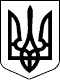 У К Р А Ї Н АКАМ’ЯНСЬКА  СІЛЬСЬКА  РАДА ІРШАВСЬКОГО  РАЙОНУЗАКАРПАТСЬКОЇ  ОБЛАСТІ3-тя  сесія 7-го скликанняР І Ш Е Н Н Я14  липня  2020  року  № 236с. Кам'янськеПро продовження дії договоруоренди земельної ділянкиПрАТ «Київстар»     Керуючись  пунктом 34 ч. ст. 26 Закону  України «Про  місцеве  самоврядування  в  Україні», ст. 21, 33 Закону України “Про оренду землі” розглянувши  та обговоривши  заяву  представника ПрАТ «Київстар» за довіреністю М.М.Кукла про продовження дії договору оренди земельної ділянки для обслуговування базової станції стільникового зв’язку за адресою с. Сільце, урочище «Камінний кар’єр», шляхом укладання додаткового договору,  сесія сільської радиВ И Р І Ш И Л А :1. Продовжити ПрАТ «Київстар»   договір оренди земельної ділянки за кадастровим номером 2121987001:03:001:0033 площею 0,1000 га для обслуговування базової станції стільникового зв’язку терміном на 1 рік за адресою с. Сільце, урочище «Камінний кар’єр».2. Встановити орендну плату ПрАТ «Київстар» за оренду земельної ділянки площею 0,1000 га в розмірі 12% від нормативно-грошової оцінки, яка становить 159541,31 грн. в розмірі 19144,95 грн за один рік.3. Плату за оренду земельної ділянки вносити щомісячно рівними частками  по 1595 грн. 41 коп. не пізніше 15 числа  кожного місяця на рахунок  сільської ради.4. За умов інфляції зміна розміру орендної плати за оренду землі здійснюється шляхом коригування вище зазначеної плати на офіційно встановлений індекс інфляції за попередній місяць.5. Контроль за виконанням даного рішення покласти на землевпорядника Мошкола Марію Юріївну.            Сільський голова                                             М.М.СтанинецьУ К Р А Ї Н АКАМ’ЯНСЬКА  СІЛЬСЬКА  РАДА ІРШАВСЬКОГО  РАЙОНУЗАКАРПАТСЬКОЇ  ОБЛАСТІ3-тя  сесія 7-го скликанняР І Ш Е Н Н Я14  липня  2020  року  № 237с. Кам'янськеПро  припинення  ведення особистого  селянського  господарстваКеруючись ст. 1,2,11  Закону  України „ Про  особисте селянське  господарство „   розглянувши та  обговоривши  заяву: гр. Делеган Анюти Михайлівни – меш. с.Сільце, вул.Виноградна, буд.15;про  надання їй дозволу  на  припинення  ведення  особистого  селянського  господарства, сесія  сільської  ради  В И Р І Ш И Л А :1. Надати  дозвіл  на  припинення  ведення   особистого  селянського  господарства: гр. Делеган Анюті Михайлівні – меш. с.Сільце, вул.Виноградна, буд.15.2. Контроль  за  виконанням  даного  рішення  покласти  на  землевпорядника   Мошкола Марію Юріївну.          Сільський голова                                             М.М.СтанинецьУ К Р А Ї Н АКАМ’ЯНСЬКА  СІЛЬСЬКА  РАДА ІРШАВСЬКОГО  РАЙОНУЗАКАРПАТСЬКОЇ  ОБЛАСТІ3-тя  сесія 7-го скликанняР І Ш Е Н Н Я14 липня  2020  року  № 238с. Кам'янськеПро надання земельної ділянкидля будівництва та обслуговуванняжитлового будинкуКеруючись  пунктом 34 ч.1 ст. 26 Закону  України «Про  місцеве  самоврядування  в  Україні», ст. 12 , 118,121, Земельного  Кодексу  України  та  розглянувши  заяву: гр. Хміль Анюти Іванівни – меш.с.Сільце, вул. І.Франка, буд. 7 “а”,  яка просить надати земельну ділянку для будівництва та обслуговування житлового будинку площею 0,1200 га в кварталі забудови за адресою: с.Сільце, урочище “Верба”, сільська рада                                     В И Р І Ш И Л А:1. Надати гр. Хміль Анюті Іванівні – меш.с.Сільце, вул. І.Франка, буд. 7 “а”,  земельну ділянку для будівництва та обслуговування житлового будинку площею 0,1200 га в кварталі забудови за адресою: с.Сільце, урочище “Верба”.2. Контроль  за  виконанням  даного  рішення  покласти  на  землевпорядника   Мошкола Марію Юріївну.          Сільський голова                                             М.М.СтанинецьУ К Р А Ї Н АКАМ’ЯНСЬКА  СІЛЬСЬКА  РАДА ІРШАВСЬКОГО  РАЙОНУЗАКАРПАТСЬКОЇ  ОБЛАСТІ3-тя  сесія 7-го скликанняР І Ш Е Н Н Я14  липня  2020  року  № 239с. Кам'янськеПро надання земельної ділянкидля ведення особистого селянського господарстваКеруючись  пунктом 34 ч.1 ст. 26 Закону  України «Про  місцеве  самоврядування  в  Україні», ст. 12 , 118,121, Земельного  Кодексу  України  та  розглянувши  заяви гр. Васько Ганни Василівни – меш. с.Сільце, вул. Шкільна, буд. 14, яка просить надати земельну ділянку для ведення особистого селянського господарства  (довести до 0,5000 га до її дворогосподарства), сесія сільської радиВ И Р І Ш И Л А:1. Відмовити  гр. Васько Ганні Василівні  – меш. с.Сільце, вул. Шкільна, буд. 14,  у наданні земельної ділянки для ведення особистого селянського господарства  (довести до 0,5000га до її дворогосподарства), у зв’язку з тим,що дана земельна ділянка є для комерційного призначення і виділена під будівництво магазину.2. Контроль  за  виконанням  даного  рішення  покласти  на  землевпорядника   Мошкола Марію Юріївну.          Сільський голова                                             М.М.СтанинецьУ К Р А Ї Н АКАМ’ЯНСЬКА  СІЛЬСЬКА  РАДА ІРШАВСЬКОГО  РАЙОНУЗАКАРПАТСЬКОЇ  ОБЛАСТІ3-тя  сесія 7-го скликанняР І Ш Е Н Н Я14  липня  2020  року  № 240с. Кам'янськеПро надання земельної ділянкидля ведення особистого селянського господарстваКеруючись  пунктом 34 ч.1 ст. 26 Закону  України «Про  місцеве  самоврядування  в  Україні», ст. 12 , 118,121, Земельного  Кодексу  України  та  розглянувши  заяви гр. Семак Марини Василівни – меш. с.Заріччя, вул. Шкільна, буд. 8, яка просить надати земельну ділянку для ведення особистого селянського господарства  (довести до 0,5000 га до її дворогосподарства), сесія сільської радиВ И Р І Ш И Л А:1. Відмовити  гр. Семак Марині Василівні – меш. с.Заріччя, вул. Шкільна, буд. 8,  у наданні земельної ділянки для ведення особистого селянського господарства  (довести до 0,5000га до її дворогосподарства), у зв’язку з  тим, що дана земельна ділянка належить Сілецькій ЗОШ І-ІІІ ступенів.2. Контроль  за  виконанням  даного  рішення  покласти  на  землевпорядника   Мошкола Марію Юріївну.          Сільський голова                                             М.М.СтанинецьУ К Р А Ї Н АКАМ’ЯНСЬКА  СІЛЬСЬКА  РАДА ІРШАВСЬКОГО  РАЙОНУЗАКАРПАТСЬКОЇ  ОБЛАСТІ3-тя  сесія 7-го скликанняР І Ш Е Н Н Я14  липня  2020  року  № 241с. Кам'янськеПро надання земельної ділянкидля ведення особистого селянського господарстваКеруючись  пунктом 34 ч.1 ст. 26 Закону  України «Про  місцеве  самоврядування  в  Україні», ст. 12 , 118,121, Земельного  Кодексу  України  та  розглянувши  заяви гр. Зан Івана Васильовича – меш. с.Заріччя, вул. Шкільна, буд. 8, яка просить надати земельну ділянку для ведення особистого селянського господарства  (довести до 0,5000 га до її дворогосподарства), сесія сільської радиВ И Р І Ш И Л А:1. Відмовити  гр. Зан Івану Васильовичу – меш. с.Заріччя, вул. Шкільна, буд. 8,  у наданні земельної ділянки для ведення особистого селянського господарства (довести до 0,5000га до її дворогосподарства), у зв’язку з  тим, що дана земельна ділянка належить Сілецькій ЗОШ І-ІІІ ступенів.2. Контроль  за  виконанням  даного  рішення  покласти  на  землевпорядника   Мошкола Марію Юріївну.          Сільський голова                                             М.М.СтанинецьУ К Р А Ї Н АКАМ’ЯНСЬКА  СІЛЬСЬКА  РАДА ІРШАВСЬКОГО  РАЙОНУЗАКАРПАТСЬКОЇ  ОБЛАСТІ3-тя  сесія 7-го скликанняР І Ш Е Н Н Я14  липня  2020  року  № 242с. Кам'янськеПро вилучення земельної ділянкигр. Ливдар Михайла Юрійовичамешк. с. Сільце, вул. Центральна,17      Розглянувши заяву гр.Ливдар Михайла Юрійовича, мешк. с. Сільце, вул..Центральна,17 про добровільну відмову від частини земельної ділянки, яка була закріплена за даним дворогосподарством  і розташована в с.Сільце по вул. 8 Березня (бідя будинку 4а та по вул. Центральній між № 17 та № 18 ) для ведення особистого селянського господарства  керуючись  ст. 33 Закону України “Про місцеве самоврядування в Україні ”, статтей 12, 140, 141, Земельного кодексу України  , сільська рада                                               ВИРІШИЛА:         1. Задовільнити заяву гр. Ливдар Михайла Юрійовича, мешк. с. Сільце, вул..Центральна,17  про добровільну відмову від частини земельної ділянки орієнтовною площею 0,2700 га, для ведення особистого селянського господарства, яка була закріплена за даним дворогосподарством  і розташована в с. Сільце,  по вул.. 8 Березня (біля будинку № 4а та по вул..Центральній  між №17 та №18) та передати в землі запасу сільської ради .         2.  Інженеру-землевпоряднику сільської ради внести відповідні зміни в по господарській книзі.          3. Контроль за виконанням  цього рішення покласти на комісію по врегулюванню земельних відносин.            Сільський голова                                             М.М.СтанинецьУ К Р А Ї Н АКАМ’ЯНСЬКА  СІЛЬСЬКА  РАДА ІРШАВСЬКОГО  РАЙОНУЗАКАРПАТСЬКОЇ  ОБЛАСТІ3-тя  сесія 7-го скликанняР І Ш Е Н Н Я14  липня  2020  року  № 243с. Кам'янськеПро надання дозволу на розробкупроекту землеустрою щодо відведенняземельної  ділянки  у власність дляведення особистого селянського господарстваПайтина Марині Олександрівні       Розглянувши заяву гр. Пайтина Марини Олександрівни мешк. с.Хмільник,1  про надання дозволу  на розробку проекту  землеустрою щодо відведення земельної  діляноки у власність для ведення особистого селянського господарства, яка знаходяться в с.Воловиця, ур. «Барбаличі» керуючись п.34 ст. 26  Закону України “Про місцеве самоврядування в Україні ”, статтей 12, 81, 116, 118, 121, Земельного кодексу України, сільська рада   ВИРІШИЛА:1.Дати дозвіл гр. Пайтина Марині Олександрівні, мешк. с. Хмільник,1 на розробку проекту землеустрою щодо відведення земельної ділянки у  власність для ведення особистого селянського господарства в с. Воловиця, ур. «Барбаличі»,  орієнтовною площею 0,80 га, 2. Зобов’язати гр. Пайтина Марину Олександрівну , мешк. с.Хмільник,1  :          2.1.виготовити проект землеустрою щодо відведення земельної  ділянки  у власність для ведення особистого селянського господарства в с. Воловиця, ур. «Барбаличі» орієнтовною площею 0,80га.          2.2.погодити проекти землеустрою у встановленому законом порядку;          2.3.зареєструвати земельні ділянки в Державному земельному кадастрі;          2.4.проект  відводу земельної  діляноки  подати  на  розгляд  та затвердження чергової сесії.3.Контроль за виконанням  цього рішення покласти на постійну комісію з питань земельних відносин, будівництва, перспективного планування, екології, охорони навколишнього середовища, безпеки життєдіяльності людини  (Устич В.І.)                Сільський голова                                             М.М.СтанинецьУ К Р А Ї Н АКАМ’ЯНСЬКА  СІЛЬСЬКА  РАДА ІРШАВСЬКОГО  РАЙОНУЗАКАРПАТСЬКОЇ  ОБЛАСТІ3-тя  сесія 7-го скликанняР І Ш Е Н Н Я14  липня  2020  року  № 244с. Кам'янськеПро надання дозволу на розробкупроекту землеустрою щодо відведенняземельної  ділянки  у власність дляведення особистого селянського господарстваКепша Ользі Василівні       Розглянувши заяву гр. Кепша Ольги Василівни, мешк. с.Хмільник,55  про надання дозволу  на розробку проекту  землеустрою щодо відведення земельної  ділянки  у власність для ведення особистого селянського господарства, в с.Хмільник, (біля будинку №55) керуючись п.34 ст. 26  Закону України “Про місцеве самоврядування в Україні ”, статтей 12, 81, 116, 118, 121, Земельного кодексу України, сільська рада   ВИРІШИЛА:1.Дати дозвіл гр. Кепша Ользі Василівні, мешк. с. Хмільник,55  на розробку проекту землеустрою щодо відведення земельної ділянки у  власність для ведення особистого селянського господарства в с. Хмільник (біля будинку №55)  орієнтовною площею 0,40 га, 2. Зобов’язати гр. Кепша Ольгу Василівну , мешк. с.Хмільник,55  :          2.1.виготовити проект землеустрою щодо відведення земельної  ділянки  у власність для ведення особистого селянського господарства в с. Хмільник, (біля будинку №55)  орієнтовною площею 0,40га.          2.2.погодити проекти землеустрою у встановленому законом порядку;          2.3.зареєструвати земельні ділянки в Державному земельному кадастрі;          2.4.проект відводу земельної ділянки  подати  на  розгляд  та затвердження чергової сесії.3.Контроль за виконанням  цього рішення покласти на постійну комісію з питань земельних відносин, будівництва, перспективного планування, екології, охорони навколишнього середовища, безпеки життєдіяльності людини  (Устич В.І.)      Сільський голова                                             М.М.СтанинецьУ К Р А Ї Н АКАМ’ЯНСЬКА  СІЛЬСЬКА  РАДА ІРШАВСЬКОГО  РАЙОНУЗАКАРПАТСЬКОЇ  ОБЛАСТІ3-тя  сесія 7-го скликанняР І Ш Е Н Н Я14  липня  2020  року  № 245с. Кам'янськеПро  надання  дозволу  на  розроблення   проекту землеустрою щодо  відведення земельної  ділянки  у власність для веденняособистого селянського господарствагр.  Глушко Ганні Іванівні	Керуючись  пунктом 34 ч. ст. 26 Закону  України «Про  місцеве  самоврядування  в  Україні», ст. 12 , 118,119,120,121,  Земельного  Кодексу  України  та  розглянувши   заяву гр. Глушко Ганни Іванівни, меш.с. Сільце,  вул. Виноградна,  буд. 77, про  надання  дозволу на розроблення проекту відведення земельної ділянки у власність для ведення особистого селянського господарства орієнтовною площею 0,2500 га, за адресою: с. Сільце,  вул. Виноградна,77,  сесія   сільської  ради           В И Р І Ш И Л А :1. Надати гр. Глушко Ганні Іванівні, меш.с. Сільце,  вул. Виноградна,  буд. 77, дозвіл на виготовлення проекту землеустрою щодо відведення  земельної  ділянки у власність для ведення особистого селянського господарства орієнтовною площею 0,2500 га,  за адресою: с.Сільце, вул. Виноградна,77, із  земель сільськогосподарського призначення Сілецької сільської ради Іршавського району Закарпатської області.2. Проект землеустрою щодо відведення земельної ділянки у власність для ведення особистого селянського господарства подати на затвердження чергової сесії сільської ради.3. Контроль за виконанням даного рішення покласти на землевпорядника Мошкола Марію Юріївну.      Сільський голова                                             М.М.СтанинецьУ К Р А Ї Н АКАМ’ЯНСЬКА  СІЛЬСЬКА  РАДА ІРШАВСЬКОГО  РАЙОНУЗАКАРПАТСЬКОЇ  ОБЛАСТІ3-тя  сесія 7-го скликанняР І Ш Е Н Н Я14  липня  2020  року  № 246с. Кам'янськеПро надання дозволу на розробкупроекту землеустрою щодо відведенняземельної  ділянки  у власність дляведення особистого селянського господарстваКормош Христині Іванівні      Розглянувши заяву гр. Кормош Христини Іванівни, мешк. с.Кам’янське, вул..Центральна,65  про надання дозволу  на розробку проекту  землеустрою щодо відведення земельної  ділянки  у власність для ведення особистого селянського господарства, в с.Кам’янське,  керуючись п.34 ст. 26  Закону України “Про місцеве самоврядування в Україні ”, статтей 12, 81, 116, 118, 121, Земельного кодексу України, сільська рада   ВИРІШИЛА:1.Дати дозвіл гр. Кормош Христині Іванівні, мешк. с.Кам’янське, вул..Центральна,65  на розробку проекту землеустрою щодо відведення земельної ділянки у  власність для ведення особистого селянського господарства в селі Кам’янське, орієнтовною площею 2,0 га, 2. Зобов’язати гр. Кормош Христину Іванівну , мешк. с.Кам’янське, вул..Центральна,65  :          2.1.виготовити проект землеустрою щодо відведення земельної  ділянки  у власність для ведення особистого селянського господарства в с.Кам’янське  орієнтовною площею 2,0 га.          2.2.погодити проекти землеустрою у встановленому законом порядку;          2.3.зареєструвати земельні ділянки в Державному земельному кадастрі;          2.4.проект відводу земельної ділянки  подати  на  розгляд  та затвердження чергової сесії.3.Контроль за виконанням  цього рішення покласти на постійну комісію з питань земельних відносин, будівництва, перспективного планування, екології, охорони навколишнього середовища, безпеки життєдіяльності людини  (Устич В.І.)      Сільський голова                                             М.М.СтанинецьУ К Р А Ї Н АКАМ’ЯНСЬКА  СІЛЬСЬКА  РАДА ІРШАВСЬКОГО  РАЙОНУЗАКАРПАТСЬКОЇ  ОБЛАСТІ3-тя  сесія 7-го скликанняР І Ш Е Н Н Явід 14  липня  2020  року  №247 с. Кам'янськеПро  надання  дозволу  на  розроблення   проекту землеустрою щодо  відведення земельної  ділянки  у власність для веденняособистого селянського господарствагр.  Сухан Нелі Василівні	Керуючись  пунктом 34 ч. ст. 26 Закону  України «Про  місцеве  самоврядування  в  Україні», ст. 12 , 118,119,120,121,  Земельного  Кодексу  України  та  розглянувши   заяву гр. Сухан Нелі Василівни, меш.с. Сільце,  вул. 8 березня,  буд. 36, про  надання  дозволу на розроблення проекту відведення земельної ділянки у власність для ведення особистого селянського господарства  орієнтовною площею 0,0400 га  за адресою: с. Сільце, вул. Центральна, б/н, сесія   сільської  ради                                                   В И Р І Ш И Л А :1.  Надати  гр. Сухан Нелі Василівні, меш.с. Сільце,  вул. 8 березня,  буд. 36, дозвіл на розроблення проекту відведення земельної ділянки у власність для ведення особистого селянського господарства орієнтовною площею 0,0400 га  за адресою: с. Сільце, вул. Центральна, б/н.2. Проект землеустрою щодо відведення земельної ділянки у власність для ведення особистого селянського господарства подати на затвердження чергової сесії сільської ради.3. Контроль за виконанням даного рішення покласти на землевпорядника Мошкола Марію Юріївну.      Сільський голова                                             М.М.СтанинецьУ К Р А Ї Н АКАМ’ЯНСЬКА  СІЛЬСЬКА  РАДА ІРШАВСЬКОГО  РАЙОНУЗАКАРПАТСЬКОЇ  ОБЛАСТІ3-тя  сесія 7-го скликанняР І Ш Е Н Н Я14  липня  2020  року  № 248с. Кам'янськеПро  надання  дозволу  на  розроблення   проекту землеустрою щодо  відведення земельної  ділянки  у власність для веденняособистого селянського господарствагр.  Фущіч Василю Васильовичу	Керуючись  пунктом 34 ч. ст. 26 Закону  України «Про  місцеве  самоврядування  в  Україні», ст. 12 , 118,119,120,121,  Земельного  Кодексу  України  та  розглянувши   заяву гр. Фущіч Василя Васильовича, меш.с. Сільце,  вул. З.Космодем'янської,  буд. 57, про  надання  дозволу на розроблення проекту відведення земельної ділянки у власність для ведення особистого селянського господарства орієнтовною площею 0,3500 га, за адресою: с. Сільце,  вул. З.Космодем'янської, 57,  сесія   сільської  ради           В И Р І Ш И Л А :1. Надати гр. Фущіч Василю Васильовичу, меш.с. Сільце,  вул. З.Космодем'янської,  буд. 57,  дозвіл на виготовлення проекту землеустрою щодо відведення  земельної  ділянки у власність для ведення особистого селянського господарства орієнтовною площею 0,3500 га,  за адресою: с.Сільце, вул. З.Космодем'янської, 57, із  земель сільськогосподарського призначення Сілецької сільської ради Іршавського району Закарпатської області.2. Проект землеустрою щодо відведення земельної ділянки у власність для ведення особистого селянського господарства подати на затвердження чергової сесії сільської ради.3. Контроль за виконанням даного рішення покласти на землевпорядника Мошкола Марію Юріївну.      Сільський голова                                             М.М.СтанинецьУ К Р А Ї Н АКАМ’ЯНСЬКА  СІЛЬСЬКА  РАДА ІРШАВСЬКОГО  РАЙОНУ ЗАКАРПАТСЬКОЇ  ОБЛАСТІ3 - тя   сесія  7 - го  скликання		Р І Ш Е Н Н Явід  14 липня 2020 року  № 249с. Кам’янськеПро надання дозволу на розробкупроекту землеустрою щодо відведення земельних ділянок у власністьгр. Левдар Івану Івановичумешк. с. Сільце, вул.Центральна,16      Розглянувши заяву гр. Левдар Івана Івановича мешк. с. Сільце, вул. Центральна №16,  про надання дозволу  на розробку проекту землеустрою щодо відведення земельних ділянок  у власність для ведення особистого селянського господарства, які знаходиться за адресою в с. Сільце по вул.. Центральній   (нижче будинку, № 6) та  с. Сільце по вул..Центральній (між № 17 та №18  )  керуючись п.34 ст. 26  Закону України “Про місцеве самоврядування в Україні ”, статтей 12, 81, 116, 118, 121, Земельного кодексу України, сесія сільської  ради    ВИРІШИЛА:         1. Дати дозвіл гр. Левдар Івану Івановичу мешк. с.Сільце, вул..Центральна,16 на розробку проектів землеустрою щодо відведення земельних ділянок у  власність, для ведення особистого селянського господарства, загальною орієнтовною площею  0,35 га, а саме:     - в  с. Сільце по вул..Центральній  (біля будинку, № 6)  -орієнтовною площею 0,15 га;     - в  с. Сільце по вул..Центральній  (між будинками № 17 та №18)  -орієнтовною площею 0,20 га;          2. Зобов’язати гр. Левдар Івана Івановича  мешк. с.Сільце, вул..Центральна,16            2.1.виготовити проект землеустрою щодо відведення земельних ділянок у власність для ведення особистого селянського господарства а саме:     - в  с. Сільце по вул..Центральній  (біля будинку, № 6)  -орієнтовною площею 0,15 га;     - в  с. Сільце по вул..Центральній  (між будинками № 17 та №18)  -орієнтовною площею 0,20 га;          2.2.погодити проект землеустрою у встановленому законом порядку;          2.3.зареєструвати земельні ділянки в Державному земельному кадастрі;          2.4.проект відводу земельних ділянок  подати  на  розгляд  та затвердження чергової сесії.          3.  Контроль за виконанням  цього рішення покласти на постійну комісію з питань земельних відносин, будівництва, перспективного планування, екології, охорони навколишнього середовища, безпеки життєдіяльності людини  (Устич В.І.)          Сільський  голова                                            М.М.СтанинецьУ К Р А Ї Н АКАМ’ЯНСЬКА  СІЛЬСЬКА  РАДА ІРШАВСЬКОГО  РАЙОНУЗАКАРПАТСЬКОЇ  ОБЛАСТІ3-тя  сесія 7-го скликанняР І Ш Е Н Н Я14  липня  2020  року  № 250с. Кам'янськеПро надання дозволу на розробкупроекту із землеустрою щодо відведенняземельної ділянки у власністьгр. Пікульській Аліні Романівні       Розглянувши заяву гр. Пікульської Аліни Романівни мешк. м. Київ, вул.. Д.Луценка, буд. 12-А, кв.21  про надання дозволу  на розробку проекту із землеустрою щодо відведення земельної ділянки  у власність для ведення особистого селянського господарства,  керуючись  ст.. 26 п.34  Закону України «Про місцеве самоврядування в Україні», ст. 50 Закону України , «Про Землеустрій», статтей 12, 81, 116, 118, 121, Земельного кодексу України, сесія сільської  ради    ВИРІШИЛА:    1. Дати  дозвіл на розробку проекту із землеустрою щодо відведення земельної ділянки у  власність для ведення особистого селянського господарства, яка знаходиться за адресою в  с. Сільце , вул. 8 Березня (біля будинку 4а),  орієнтовною площею 0,0700 га із земель запасу сільської ради  в межах населеного пункту, гр. Пікульській Аліні Романівні мешк. м. Київ, вул.. Д.Луценка, буд. 12-А, кв.21.    2.Зобов’язати гр. Пікульську Аліну Романівну мешк. м. Київ, вул.. Д.Луценка, буд. 12-А, кв.21:      2.1.виготовити проект із землеустрою щодо відведення земельної ділянки у власність, для ведення особистого селянського господарств в с. Сільце,вул. 8 Березня (біля будинку 4а);   2.2.погодити проект землеустрою у встановленому законом порядку;   2.3.зареєструвати земельну ділянку в Державному земельному кадастрі;    2.4.проект відводу земельної  ділянки  подати  на  розгляд  та затвердження чергової сесії.  3.  Контроль за виконанням  цього рішення покласти на постійну комісію з питань земельних відносин, будівництва, перспективного планування, екології, охорони навколишнього середовища, безпеки життєдіяльності людини  (Устич В.І.)      Сільський голова                                             М.М.СтанинецьУ К Р А Ї Н АКАМ’ЯНСЬКА  СІЛЬСЬКА  РАДА ІРШАВСЬКОГО  РАЙОНУЗАКАРПАТСЬКОЇ  ОБЛАСТІ3-тя  сесія 7-го скликанняР І Ш Е Н Н Я14  липня  2020  року  № 251с. Кам'янськеПро  надання  дозволу  на  розроблення   проекту землеустрою щодо  відведення земельної  ділянки  у власність для веденняособистого селянського господарствагр.  Турдай Сергію Васильовичу	Керуючись  пунктом 34 ч. ст. 26 Закону  України «Про  місцеве  самоврядування  в  Україні», ст. 12 , 118,119,120,121,  Земельного  Кодексу  України  та  розглянувши   заяву гр. Турдай Сергія Васильовича, меш.с. Сільце,  вул. Гранітна,  буд. 3, про  надання  дозволу на розроблення проекту відведення земельної ділянки у власність для ведення особистого селянського господарства  орієнтовною площею 0,2122 га за адресою: с. Сільце,  вул.Гранітна,б/н,   сесія   сільської  радиВ И Р І Ш И Л А :1. Надати гр. Турдай Сергію Васильовичу, меш.с. Сільце,  вул. Гранітна,  буд. 3, дозвіл на виготовлення проекту землеустрою щодо відведення  земельної  ділянки у власність для ведення особистого селянського господарства  орієнтовною площею 0,2122 га за адресою: с. Сільце,  вул.Гранітна,б/н, (навпроти свого дворогосподарства по своїй межі) із  земель сільськогосподарського призначення Сілецької сільської ради Іршавського району Закарпатської області.2. Проект землеустрою щодо відведення земельної ділянки у власність для ведення особистого селянського господарства подати на затвердження чергової сесії сільської ради.3. Контроль за виконанням даного рішення покласти на землевпорядника Мошкола Марію Юріївну.                 Сільський голова                                             М.М.СтанинецьУ К Р А Ї Н АКАМ’ЯНСЬКА  СІЛЬСЬКА  РАДА ІРШАВСЬКОГО  РАЙОНУЗАКАРПАТСЬКОЇ  ОБЛАСТІ3-тя  сесія 7-го скликанняР І Ш Е Н Н Я14  липня  2020  року  №252 с. Кам'янськеПро  надання  дозволу  на  розроблення   проекту землеустрою щодо  відведення земельної  ділянки  у власність для веденняособистого селянського господарствагр.  Глушко Івану Івановичу	Керуючись  пунктом 34 ч. ст. 26 Закону  України «Про  місцеве  самоврядування  в  Україні», ст. 12 , 118,119,120,121,  Земельного  Кодексу  України  та  розглянувши   заяву гр. Глушко Івана Івановича, меш.с. Сільце,  вул. Гранітна,  буд. 6, про  надання  дозволу на розроблення проекту відведення земельної ділянки у власність для ведення особистого селянського господарства орієнтовною площею 0,1500 га за адресою: с. Сільце,  вул.Гранітна, 6,   сесія   сільської  радиВ И Р І Ш И Л А :1. Надати гр. Глушко Івану Івановичу, меш.с. Сільце,  вул. Гранітна,  буд. 6, дозвіл на виготовлення проекту землеустрою щодо відведення  земельної  ділянки у власність для ведення особистого селянського господарства орієнтовною площею 0,1500 га за адресою: с. Сільце,  вул.Гранітна,6, (навпроти свого дворогосподарства по своїй межі) із  земель сільськогосподарського призначення Сілецької сільської ради Іршавського району Закарпатської області.2. Проект землеустрою щодо відведення земельної ділянки у власність для ведення особистого селянського господарства подати на затвердження чергової сесії сільської ради.3. Контроль за виконанням даного рішення покласти на землевпорядника Мошкола Марію Юріївну.      Сільський голова                                             М.М.СтанинецьУ К Р А Ї Н АКАМ’ЯНСЬКА  СІЛЬСЬКА  РАДА ІРШАВСЬКОГО  РАЙОНУЗАКАРПАТСЬКОЇ  ОБЛАСТІ3-тя  сесія 7-го скликанняР І Ш Е Н Н Я14  липня  2020  року  № 253с. Кам'янськеПро  надання  дозволу  на  розроблення   проекту землеустрою щодо  відведення земельної  ділянки  у власність для веденняособистого селянського господарствагр. Гапак Марині Василівні	Керуючись  пунктом 34 ч. ст. 26 Закону  України «Про  місцеве  самоврядування  в  Україні», ст. 12 , 118,119,120,121,  Земельного  Кодексу  України  та  розглянувши   заяву гр. Гапак Марини Василівни, меш.с. Сільце,  вул. 8 Березня,  буд. 91, про  надання  дозволу на розроблення проекту відведення земельної ділянки у власність для ведення особистого селянського господарства орієнтовною площею 0,4500 га за адресою: с. Сільце,  вул. 8 Березня, 91,   сесія   сільської  ради           В И Р І Ш И Л А :1. Надати гр. Гапак Марині Василівні, меш.с. Сільце,  вул. 8 Березня,  буд. 91, дозвіл на виготовлення проекту землеустрою щодо відведення  земельної  ділянки у власність для ведення особистого селянського господарства орієнтовною площею 0,4500 га за адресою: с. Сільце,  вул. 8 Березня, 91, із  земель сільськогосподарського призначення Сілецької сільської ради Іршавського району Закарпатської області.2. Проект землеустрою щодо відведення земельної ділянки у власність для ведення особистого селянського господарства подати на затвердження чергової сесії сільської ради.3. Контроль за виконанням даного рішення покласти на землевпорядника Мошкола Марію Юріївну.      Сільський голова                                             М.М.Станинець                                                                                           У К Р А Ї Н АКАМ’ЯНСЬКА  СІЛЬСЬКА  РАДА ІРШАВСЬКОГО  РАЙОНУЗАКАРПАТСЬКОЇ  ОБЛАСТІ3-тя  сесія 7-го скликанняР І Ш Е Н Н Я14  липня  2020  року  № 254с. Кам'янськеПро  надання  дозволу  на  розроблення   проекту землеустрою щодо  відведення земельної  ділянки  у власність для веденняособистого селянського господарствагр.   Садварій Михайлу Васильовичу	Керуючись  пунктом 34 ч. ст. 26 Закону  України «Про  місцеве  самоврядування  в  Україні», ст. 12 , 118,119,120,121,  Земельного  Кодексу  України  та  розглянувши   заяву гр. Садварій Михайла Васильовича, меш. с.Заріччя, вул. Центральна, буд. 20,  про  надання  дозволу на проект відводу по передачі у приватну власність  земельної  ділянки для ведення особистого селянського господарства за адресами: с. Сільце, урочище “Кутчик”, сесія   сільської  радиВ И Р І Ш И Л А :1.  Надати гр. гр. Садварій Михайлу Васильовичу, меш. с.Заріччя, вул. Центральна, буд. 20, дозвіл на виготовлення проекту землеустрою щодо відведення  земельної  ділянки у власність для ведення особистого селянського господарства  за адресою: с.Сільце,  урочище “Кутчик”,  орієнтовною площею 0,1000 га,  із  земель сільськогосподарського призначення Сілецької сільської ради Іршавського району Закарпатської області.2. Проект землеустрою щодо відведення земельної ділянки у власність для ведення особистого селянського господарства подати на затвердження чергової сесії сільської ради.3. Контроль за виконанням даного рішення покласти на землевпорядника Мошкола Марію Юріївну.              Сільський голова                                             М.М.СтанинецьУ К Р А Ї Н АКАМ’ЯНСЬКА  СІЛЬСЬКА  РАДА ІРШАВСЬКОГО  РАЙОНУЗАКАРПАТСЬКОЇ  ОБЛАСТІ3-тя  сесія 7-го скликанняР І Ш Е Н Н Я14  липня  2020  року  № 255с. Кам'янськеПро  надання  дозволу  на  розроблення   проекту землеустрою щодо  відведення земельної  ділянки  у власність для веденняособистого селянського господарствагр. Хміль Івану Івановичу	Керуючись  пунктом 34 ч. ст. 26 Закону  України «Про  місцеве  самоврядування  в  Україні», ст. 12 , 118,119,120,121,  Земельного  Кодексу  України  та  розглянувши   заяву гр. Хміль Івана Івановича, меш.с. Сільце,  вул. І.Франка,  буд. 7 “а”, про  надання  дозволу на розроблення проекту відведення земельної ділянки у власність для ведення особистого селянського господарства орієнтовною площею 0,3000 га за адресою: с. Сільце,   сесія   сільської  ради           В И Р І Ш И Л А :1. Надати гр. Хміль Івану Івановичу, меш.с. Сільце,  вул. І.Франка,  буд. 7 “а”, дозвіл на виготовлення проекту землеустрою щодо відведення  земельної  ділянки у власність для ведення особистого селянського господарства орієнтовною площею 0,3000 га за адресою: с. Сільце, із  земель сільськогосподарського призначення Сілецької сільської ради Іршавського району Закарпатської області.2. Проект землеустрою щодо відведення земельної ділянки у власність для ведення особистого селянського господарства подати на затвердження чергової сесії сільської ради.3. Контроль за виконанням даного рішення покласти на землевпорядника Мошкола Марію Юріївну.      Сільський голова                                             М.М.СтанинецьУ К Р А Ї Н АКАМ’ЯНСЬКА  СІЛЬСЬКА  РАДА ІРШАВСЬКОГО  РАЙОНУЗАКАРПАТСЬКОЇ  ОБЛАСТІ3-тя  сесія 7-го скликанняР І Ш Е Н Н Я14  липня  2020  року  № 256с. Кам'янськеПро  погодження безоплатної передачі Головним управлінням Держгеокадастру у Закарпатській області громадянинуПолянко Василю Васильовичу земельної  ділянки для   індивідуального садівництваКеруючись  пунктом 34 ч. ст. 26 Закону  України «Про  місцеве  самоврядування  в  Україні», ст. 12 , 118,119,120,121,  Земельного  Кодексу  України  та  розглянувши   заяву гр. Полянко Василя Васильовича, меш.с. Сільце,  вул. О.Кошового,  буд. 66 про  погодження безоплатної передачі Головним управлінням Держгеокадастру у Закарпатській області земельної ділянки для індивідуального садівництва орієнтовною площею 0,0500 га, що розташована  за адресою: с. Сільце, урочище “Кипи”,  сільська радаВ И Р І Ш И Л А :1.  Погодити безоплатну передачу Головним управлінням Держгеокадастру у Закарпатській області громадянину Полянко Василю Васильовичу, меш.с. Сільце,  вул. О.Кошового,  буд. 66, земельну  ділянку  для  індивідуального садівництва орієнтовною площею 0,0500 га, що розташована  за адресою: с. Сільце, урочище “Кипи”, Іршавського району Закарпатської області.2. Контроль за виконанням даного рішення покласти на комісію з питань агропромислового комплексу, земельної реформи, екології, використання земельних та природніх  ресурсів.       Сільський голова                                             М.М.СтанинецьУ К Р А Ї Н АКАМ’ЯНСЬКА  СІЛЬСЬКА  РАДА ІРШАВСЬКОГО  РАЙОНУЗАКАРПАТСЬКОЇ  ОБЛАСТІ3-тя  сесія 7-го скликанняР І Ш Е Н Н Я14  липня  2020  року  № 257с. Кам'янськеПро  надання  дозволу  на  проведенняекспертної грошової оцінки земельної  ділянки  для будівництва та обслуговування будівель торгівлігр.  Матіко Марії Андріївні	Керуючись  пунктом 34 ч. ст. 26 Закону  України «Про  місцеве  самоврядування  в  Україні», статтями 12,127,128 Земельного кодексу України та  розглянувши   заяву гр. Матіко Марії Андріївни, меш.с. Сільце,  вул. О.Кошового,  буд. 29, про  надання  дозволу на проведення експертної грошової оцінки земельної  ділянки  для будівництва та обслуговування будівель торгівлі площею 0,3783 га кадастровий номер 2121987000:05:001:0183 за адресою: с. Сільце,  вул. Виноградна, №7 “А”  , сесія   сільської  радиВ И Р І Ш И Л А : 1. Надати дозвіл гр. Матіко Марії Андріївні, меш.с. Сільце,  вул. О.Кошового,  буд. 29,  на  проведення експертної грошової оцінки земельної  ділянки площею 0,3783 га, що підлягає продажу, яка знаходиться  за адресою: с. Сільце,  вул. Виноградна, №7 “А” кадастровий номер 2121987000:05:001:0183, для будівництва та обслуговування будівель торгівлі   на якій розташоване належне їй нерухоме майно на підставі договору купівлі-продажу нерухомого майна від 20.05.2001 року зареєстроване в реєстрі  12.10.2005 року та витягу з Державного реєстру речових прав на нерухоме майно про реєстрацію права власності від 02.11.2015 року індексний номер 46761418.  2. Фінансування робіт здійснити за рахунок внесеного покупцем авансового внеску, в рахунок оплати вартості земельної ділянки , в розмірі 20% від нормативно-грошової оцінки для фінансування робіт з проведення експертної грошової оцінки земельної ділянки.3. Звіт про експертну грошову оцінку земельної ділянки подати на розгляд та затвердження чергової сесії.4. Контроль за виконанням даного рішення покласти на комісію з питань агропромислового комплексу, земельної реформи, екології, використання земельних та природніх  ресурсів.      Сільський голова                                             М.М.СтанинецьУ   К   Р   А  Ї   Н   АКАМ’ЯНСЬКА   СІЛЬСЬКА   РАДА                                                                           ІРШАВСЬКОГО   РАЙОНУ   ЗАКАРПАТСЬКОЇ  ОБЛАСТІ3-тя  сесія 7-го скликанняР І Ш Е Н Н Я14 липня  2020  року  № 258с. Кам'янськеПро  надання  дозволу  на  розробку  детального плану території земельної ділянки для розміщення житлового будинку з в будовою магазинугр. Мадяр Юрію Івановичу   Керуючись  пунктом 34 ч. ст. 26 Закону  України «Про  місцеве  самоврядування  в  Україні», ст. 128  Земельного  кодексу  України, статей 8,19, 21 Закону України “Про регулювання містобудівної діяльності”, ст.14 Закону України “Про основи містобудування”,  та  розглянувши  заяву гр. Мадяр Юрія Івановича, меш. с. Сільце,  вул. З.Космодем'янської,  буд. 13 “а”,  про  надання  дозволу на  розробку  детального плану території земельної ділянки для  розміщення житлового будинку з в будовою магазину площею 0,0250 га кадастровий номер 2121987000:04:001:0103 за адресою: с. Сільце,  вул. Центральна, б/н,  сесія   сільської  ради В И Р І Ш И Л А :1. Надати гр. Мадяр Юрію Івановичу, меш. с. Сільце,  вул. З.Космодем'янської,  буд. 13 “а”, дозвіл на  розробку  детального плану території земельної ділянки для розміщення житлового будинку з в будовою магазину площею 0,0250 га кадастровий номер 2121987000:04:001:0103 за адресою: с. Сільце,  вул. Центральна, б/н, Іршавського району Закарпатської області.2. Після розробки та погодження детального плану  території відповідно до вимог чинного законодавства, подати його на розгляд  та затвердження сесії сільської ради.3. Контроль за виконанням даного рішення покласти на землевпорядника Мошкола Марію Юріївну.              Сільський голова                                             М.М.СтанинецьУ   К   Р   А  Ї   Н   АКАМ’ЯНСЬКА   СІЛЬСЬКА   РАДА                                                                           ІРШАВСЬКОГО   РАЙОНУ   ЗАКАРПАТСЬКОЇ  ОБЛАСТІ3-тя  сесія 7-го скликанняР І Ш Е Н Н Я14 липня  2020  року  № 259с. Кам'янськеПро  надання  дозволу  на  розробку  детального плану території земельної ділянкидля ведення індивідуального садівництва   Керуючись  пунктом 34 ч. ст. 26 Закону  України «Про  місцеве  самоврядування  в  Україні», ст. 128  Земельного  кодексу  України, статей 8,19, 21 Закону України “Про регулювання містобудівної діяльності”, ст.14 Закону України “Про основи містобудування”,  та  розглянувши  заяву гр. Матіко Михайла Васильовича, меш. с. Сільце,  вул. О.Кошового,  буд. 78,  про  надання  дозволу на  розробку  детального плану території земельної ділянки для ведення індивідуального садівництва площею 0,0500га за адресою: с. Сільце,  вул. Центральна, б/н,  сесія   сільської  ради В И Р І Ш И Л А :1. Надати гр. Матіко Михайлу Васильовичу, меш. с. Сільце,  вул. О.Кошового,  буд. 78, дозвіл на  розробку  детального плану території земельної ділянки для ведення індивідуального садівництва площею 0,0500 га за адресою: с. Сільце,  вул. Центральна, б/н, Іршавського району Закарпатської області.2. Після розробки та погодження детального плану  території відповідно до вимог чинного законодавства, подати його на розгляд  та затвердження сесії сільської ради.3. Контроль за виконанням даного рішення покласти на землевпорядника Мошкола Марію Юріївну.              Сільський голова                                             М.М.СтанинецьУ   К   Р   А  Ї   Н   АКАМ’ЯНСЬКА   СІЛЬСЬКА   РАДА                                                                           ІРШАВСЬКОГО   РАЙОНУ   ЗАКАРПАТСЬКОЇ  ОБЛАСТІ3-тя  сесія 7-го скликанняР І Ш Е Н Н Я14 липня  2020  року  № 260с. Кам'янськеПро  затвердження детального планутериторії с.Сільце, обмеженої вул.Центральнадля розміщення будівель торгівлігр. Кузьма Віктору Юрійовичу   Керуючись  пунктом 34 ч. ст. 26 Закону  України «Про  місцеве  самоврядування  в  Україні», ст. 128  Земельного  кодексу  України, статей 8,19, 21 Закону України “Про регулювання містобудівної діяльності”, ст.14 Закону України “Про основи містобудування”,  та  розглянувши  заяву гр. Кузьма Віктора Юрійовича, меш. с. Сільце,  вул. О.Кошового,  буд. 22,  про  затвердження  детального плану території с.Сільце, обмеженої вул.Центральна для розміщення будівель торгівлі площею 0,0500 га кадастровий номер 2121987000:03:001:0113 за адресою: с.Сільце, вул.Центральна, б/н, Іршавського району Закарпатської області,  сесія   сільської  ради В И Р І Ш И Л А :1. Затвердити  гр. Кузьма Віктору Юрійовичу, меш. с. Сільце,  вул. О.Кошового,  буд. 22,    детальний план території с.Сільце, обмеженої вул.Центральна для розміщення будівель торгівлі площею 0,0500 га кадастровий номер 2121987000:03:001:0113 за адресою: с.Сільце, вул.Центральна, б/н, Іршавського району Закарпатської області.2. Контроль  за  виконанням  даного  рішення  покласти  на  землевпорядника   Мошкола Марію Юріївну.        Сільський голова                                             М.М.СтанинецьУ   К   Р   А  Ї   Н   АКАМ’ЯНСЬКА   СІЛЬСЬКА   РАДА                                                                           ІРШАВСЬКОГО   РАЙОНУ   ЗАКАРПАТСЬКОЇ  ОБЛАСТІ3-тя  сесія 7-го скликанняР І Ш Е Н Н Я14 липня  2020  року  № 261с. Кам'янськеПро  затвердження детального планутериторії с.Сільце, обмеженої вул.Центральнадля розміщення будівель торгівлігр. Марковцій Віталію Івановичу   Керуючись  пунктом 34 ч. ст. 26 Закону  України «Про  місцеве  самоврядування  в  Україні», ст. 128  Земельного  кодексу  України, статей 8,19, 21 Закону України “Про регулювання містобудівної діяльності”, ст.14 Закону України “Про основи містобудування”,  та  розглянувши  заяву гр. Марковцій Віталія Івановича, меш. с. Ільниця,  вул. Українська,  буд. 90, про  затвердження  детального плану території с.Сільце, обмежений вулицею Центральна, призначеної для комплексної забудови та визначення вихідних даних проектування об'єкта будівництва магазину площею 0,1296 га кадастровий номер 2121987000:03:001:0035, цільове призначення: для будівництва та обслуговування будівель торгівлі за адресою: с.Сільце, вул.Центральна, б/н, Іршавського району Закарпатської області,  сесія   сільської  ради                                                ВИРІШИЛА:         1. Затвердити  детальний план території  обмежений вулицею Центральна, призначеної для комплексної забудови та визначення вихідних даних проектування об'єкта будівництва: Магазин за адресою: Закарпатська область Іршавський район с.Сільце, вул..Центральна, б/н, розроблений ФОП  Ерделі Ю.Я.  на замовлення гр.. Марковцій Віталія Івановича, мешк. с.Ільниця, вул.. Українська,90. 	2. Контроль  за  виконанням  даного  рішення  покласти  на  землевпорядника   Мошкола Марію Юріївну.              Сільський голова                                             М.М.СтанинецьУ   К   Р   А  Ї   Н   АКАМ’ЯНСЬКА   СІЛЬСЬКА   РАДА                                                                           ІРШАВСЬКОГО   РАЙОНУ   ЗАКАРПАТСЬКОЇ  ОБЛАСТІ3-тя  сесія 7-го скликанняР І Ш Е Н Н Я14 липня  2020  року  № 262с. Кам'янськеПро  затвердження проекту   землеустрою  щодо відведення земельної ділянки у приватну власність для будівництва індивідуальних гаражів гр. Сокач Оксані Михайлівні Керуючись  пунктом 34 ч.1 ст. 26 Закону  України «Про  місцеве  самоврядування  в  Україні», ст. 12 , 118,121   Земельного  Кодексу  України  та  розглянувши  заяву гр. Сокач Оксани Михайлівни, меш. с. Сільце,  вул. Садова,  буд. 21,  про  затвердження проекту землеустрою щодо відведення земельної ділянки у приватну власність площею 0,0071 га кадастровий номер 2121987000:05:001:0237  для  будівництва індивідуальних гаражів за адресою: с. Сільце, вул. Центральна, б/н,  сесія  сільської  ради В И Р І Ш И Л А :  1. Затвердити гр. Сокач Оксані Михайлівні, меш. с. Сільце,  вул. Садова,  буд. 21, проект  землеустрою  щодо  відведення  земельної  ділянки  у приватну власність площею 0,0071 га кадастровий номер 2121987000:05:001:0237  для  будівництва індивідуальних гаражів за адресою: с. Сільце, вул. Центральна, б/н. 2.  Надати  гр. Сокач Оксані Михайлівні, меш. с. Сільце,  вул. Садова,  буд. 21,  у приватну власність земельну ділянку площею 0,0071 га  кадастровий номер 2121987000:05:001:0237  для будівництва індивідуальних гаражів за адресою: с. Сільце, вул. Центральна, б/н. 3. Контроль  за  виконанням  даного  рішення  покласти  на  землевпорядника   Мошкола Марію Юріївну.        Сільський голова                                             М.М.СтанинецьУ   К   Р   А  Ї   Н   АКАМ’ЯНСЬКА   СІЛЬСЬКА   РАДА                                                                           ІРШАВСЬКОГО   РАЙОНУ   ЗАКАРПАТСЬКОЇ  ОБЛАСТІ3-тя  сесія 7-го скликанняР І Ш Е Н Н Я14 липня  2020  року  № 263с. Кам'янськеПро  затвердження проекту   землеустрою  щодо відведення земельної ділянки у приватну власність для будівництва індивідуальних гаражів гр. Фельцан Івану Івановичу Керуючись  пунктом 34 ч.1 ст. 26 Закону  України «Про  місцеве  самоврядування  в  Україні», ст. 12 , 118,121   Земельного  Кодексу  України  та  розглянувши  заяву гр. Фельцан Івана Івановича, меш. с. Заріччя,  вул. Тичини,  буд. 68,  про  затвердження проекту землеустрою щодо відведення земельної ділянки у приватну власність площею 0,0061 га кадастровий номер 2121987000:05:001:0240  для  будівництва індивідуальних гаражів за адресою: с. Сільце, вул. Центральна, б/н,  сесія  сільської  ради В И Р І Ш И Л А :  1. Затвердити гр. Фельцан Івану Івановичу, меш. с. Заріччя,  вул. Тичини,  буд. 68, проект  землеустрою  щодо  відведення  земельної  ділянки  у приватну власність площею 0,0061 га кадастровий номер 2121987000:05:001:0240  для  будівництва індивідуальних гаражів за адресою: с. Сільце, вул. Центральна, б/н.  2.  Надати  гр. Фельцан Івану Івановичу, меш. с. Заріччя,  вул. Тичини,  буд. 68,  у приватну власність земельну ділянку площею 0,0061 га  кадастровий номер 2121987000:05:001:0240  для будівництва індивідуальних гаражів за адресою: с. Сільце, вул. Центральна, б/н.  3. Контроль  за  виконанням  даного  рішення  покласти  на  землевпорядника   Мошкола Марію Юріївну.        Сільський голова                                             М.М.СтанинецьУ   К   Р   А  Ї   Н   АКАМ’ЯНСЬКА   СІЛЬСЬКА   РАДА                                                                           ІРШАВСЬКОГО   РАЙОНУ   ЗАКАРПАТСЬКОЇ  ОБЛАСТІ3-тя  сесія 7-го скликанняР І Ш Е Н Н Я14 липня  2020  року  № 264с. Кам'янськеПро  затвердження проекту   землеустрою  щодо відведення земельної ділянки у приватну власність для будівництва індивідуальних гаражів гр. Попович Іванні Сергіївні Керуючись  пунктом 34 ч.1 ст. 26 Закону  України «Про  місцеве  самоврядування  в  Україні», ст. 12 , 118,121   Земельного  Кодексу  України  та  розглянувши  заяву гр. Попович Іванни Сергіївни, меш. с. Сільце,  вул. Перемоги,  буд. 19,  про  затвердження проекту землеустрою щодо відведення земельної ділянки у приватну власність площею 0,0060 га кадастровий номер 2121987000:05:001:0241  для  будівництва індивідуальних гаражів за адресою: с. Сільце, вул. Центральна, б/н,  сесія  сільської  ради В И Р І Ш И Л А :  1. Затвердити гр. Попович Іванні Сергіївні , меш. с. Сільце,  вул. Перемоги,  буд. 19, проект  землеустрою  щодо  відведення  земельної  ділянки  у приватну власність площею 0,0060 га кадастровий номер 2121987000:05:001:0241  для  будівництва індивідуальних гаражів за адресою: с. Сільце, вул. Центральна, б/н. 2.  Надати  гр. Попович Іванні Сергіївні , меш. с. Сільце,  вул. Перемоги,  буд. 19,  у приватну власність земельну ділянку площею 0,0060 га  кадастровий номер 2121987000:05:001:0241  для будівництва індивідуальних гаражів за адресою: с. Сільце, вул. Центральна, б/н. 3. Контроль  за  виконанням  даного  рішення  покласти  на  землевпорядника   Мошкола Марію Юріївну.        Сільський голова                                             М.М.СтанинецьУ   К   Р   А  Ї   Н   АКАМ’ЯНСЬКА   СІЛЬСЬКА   РАДА                                                                           ІРШАВСЬКОГО   РАЙОНУ   ЗАКАРПАТСЬКОЇ  ОБЛАСТІ3-тя  сесія 7-го скликанняР І Ш Е Н Н Я14 липня  2020  року  № 265с. Кам'янськеПро  затвердження проекту   землеустрою  щодо відведення земельної ділянки у приватну власність для будівництва індивідуальних гаражів гр. Мошкола Анжеліці Андріївні Керуючись  пунктом 34 ч.1 ст. 26 Закону  України «Про  місцеве  самоврядування  в  Україні», ст. 12 , 118,121   Земельного  Кодексу  України  та  розглянувши  заяву гр. Мошкола Анжеліки Андріївни, меш. с. Сільце,  вул. О.Кошового,  буд. 79,  про  затвердження проекту землеустрою щодо відведення земельної ділянки у приватну власність площею 0,0059 га кадастровий номер 2121987000:05:001:0238  для  будівництва індивідуальних гаражів за адресою: с. Сільце, вул. Центральна, б/н,  сесія  сільської  ради В И Р І Ш И Л А :  1. Затвердити гр. Мошкола Анжеліці Андріївні, меш. с. Сільце,  вул. О.Кошового,  буд. 79,  проект  землеустрою  щодо  відведення  земельної  ділянки  у приватну власність площею 0,0059 га кадастровий номер 2121987000:05:001:0238  для  будівництва індивідуальних гаражів за адресою: с. Сільце, вул. Центральна, б/н. 2.  Надати  гр. Мошкола Анжеліці Андріївні, меш. с. Сільце,  вул. О.Кошового,  буд. 79,  у приватну власність земельну ділянку площею 0,0059 га  кадастровий номер 2121987000:05:001:0238  для будівництва індивідуальних гаражів за адресою: с. Сільце, вул. Центральна, б/н. 3. Контроль  за  виконанням  даного  рішення  покласти  на  землевпорядника   Мошкола Марію Юріївну.        Сільський голова                                             М.М.СтанинецьУ   К   Р   А  Ї   Н   АКАМ’ЯНСЬКА   СІЛЬСЬКА   РАДА                                                                           ІРШАВСЬКОГО   РАЙОНУ   ЗАКАРПАТСЬКОЇ  ОБЛАСТІ3-тя  сесія 7-го скликанняР І Ш Е Н Н Я14 липня  2020  року  № 266с. Кам'янськеПро  затвердження проекту   землеустрою  щодо відведення земельної ділянки у приватну власність для будівництва та обслуговування житлового будинку, господарських будівель і споруд гр. Сак  Михайлу АндрійовичуКеруючись  пунктом 34 ч.1 ст. 26 Закону  України «Про  місцеве  самоврядування  в  Україні», ст. 12 , 118,121   Земельного  Кодексу  України  та  розглянувши  заяву гр. Сак  Михайла Андрійовича, меш. с. Сільце  вул. 8 Березня,  буд. 95,  про  затвердження проекту землеустрою щодо відведення земельної ділянки у приватну власність площею 0,1200 га кадастровий номер 2121987000:05:001:0231  для  будівництва та обслуговування житлового будинку, господарських будівель і споруд за адресою: с. Сільце, урочище “Біля Берізки”,  сесія  сільської  ради В И Р І Ш И Л А :  1. Затвердити гр. Сак  Михайлу Андрійовичу, меш. с. Сільце  вул. 8 Березня,  буд. 95, проект  землеустрою  щодо  відведення  земельної  ділянки  у приватну власність площею 0,1200 га кадастровий номер 2121987000:05:001:0231  для  будівництва та обслуговування житлового будинку, господарських будівель і споруд за адресою: с. Сільце, урочище “Біля Берізки”.  2.  Надати  гр. Сак  Михайлу Андрійовичу, меш. с. Сільце  вул. 8 Березня,  буд. 95,  у приватну власність земельну ділянку площею 0,1200 га  кадастровий номер 2121987000:05:001:0231  для будівництва  та обслуговування житлового будинку, господарських будівель і споруд за адресою: с. Сільце, урочище “Біля Берізки”.  3. Контроль  за  виконанням  даного  рішення  покласти  на  землевпорядника   Мошкола Марію Юріївну.        Сільський голова                                             М.М.СтанинецьУ   К   Р   А  Ї   Н   АКАМ’ЯНСЬКА   СІЛЬСЬКА   РАДА                                                                           ІРШАВСЬКОГО   РАЙОНУ   ЗАКАРПАТСЬКОЇ  ОБЛАСТІ3-тя  сесія 7-го скликанняР І Ш Е Н Н Я14 липня  2020  року  № 267с. Кам'янськеПро  затвердження проекту   землеустрою щодо відведення земельної ділянки уприватну власність для будівництва та обслуговування житлового будинку, господарських будівель і спорудгр. Терембець Мар'яні ФедорівніКеруючись  пунктом 34 ч.1 ст. 26 Закону  України «Про  місцеве  самоврядування  в  Україні», ст. 12 , 118,121   Земельного  Кодексу  України  та  розглянувши  заяву гр. Терембець Мар'яни Федорівни, меш. с. Сільце  вул. Садова,  буд. 50 “а”,  про  затвердження проекту землеустрою щодо відведення земельної ділянки у приватну власність площею 0,1200 га кадастровий номер 2121987000:05:001:0253  для  будівництва та обслуговування житлового будинку, господарських будівель і споруд за адресою: с. Сільце, урочище “Біля Берізки”,  сесія  сільської  ради В И Р І Ш И Л А :  1. Затвердити гр. Терембець Мар'яні Федорівні, меш. с. Сільце  вул. Садова,  буд. 50 “а”, проект  землеустрою  щодо  відведення  земельної  ділянки  у приватну власність площею 0,1200 га кадастровий номер 2121987000:05:001:0253  для  будівництва та обслуговування житлового будинку, господарських будівель і споруд за адресою: с. Сільце, урочище “Біля Берізки”.  2.  Надати  гр. Терембець Мар'яні Федорівні, меш. с. Сільце  вул. Садова,  буд. 50 “а”,  у приватну власність земельну ділянку площею 0,1200 га  кадастровий номер 2121987000:05:001:0253  для будівництва  та обслуговування житлового будинку, господарських будівель і споруд за адресою: с. Сільце, урочище “Біля Берізки”.  3. Контроль  за  виконанням  даного  рішення  покласти  на  землевпорядника   Мошкола Марію Юріївну.        Сільський голова                                             М.М.СтанинецьУ   К   Р   А  Ї   Н   АКАМ’ЯНСЬКА   СІЛЬСЬКА   РАДА                                                                           ІРШАВСЬКОГО   РАЙОНУ   ЗАКАРПАТСЬКОЇ  ОБЛАСТІ3-тя  сесія 7-го скликанняР І Ш Е Н Н Я14 липня  2020  року  № 268с. Кам'янськеПро  затвердження технічної  документаціїіз землеустрою щодо встановлення (відновлення)меж земельної ділянки в натурі (на місцевості)  у приватну власність для будівництвата обслуговування житлового будинку, господарських будівель і споруд гр. Симчера Михайлу Васильовичу     	Керуючись  пунктом 34 ч.1 ст. 26 Закону  України «Про  місцеве  самоврядування  в  Україні», ст. 12 , 118,121   Земельного  Кодексу  України  та  розглянувши  заяву гр. Симчера Михайла Васильовича, меш. с. Сільце,  вул. 8 Березня,  буд. 9,  про затвердження технічної  документації із землеустрою щодо встановлення (відновлення) меж земельної ділянки в натурі (на місцевості) у приватну власність для  будівництва та обслуговування житлового будинку, господарських будівель і споруд площею 0,2073 га кадастровий номер 2121987000:04:001:0124 за адресою: с. Сільце, вул. 8 Березня, 9, сесія  сільської  ради В И Р І Ш И Л А :1. Затвердити гр. Симчера Михайлу Васильовичу, меш. с. Сільце,  вул. 8 Березня,  буд. 9, технічну  документацію із землеустрою щодо встановлення (відновлення) меж земельної ділянки в натурі (на місцевості) у приватну власність площею 0,2073 га кадастровий номер 2121987000:04:001:0124 для будівництва та обслуговування житлового будинку, господарських будівель і споруд за адресою: с. Сільце, вул. 8 Березня,9.2. Надати  гр. Симчера Михайлу Васильовичу, меш. с. Сільце,  вул. 8 Березня,  буд. 9, у приватну власність земельну ділянку площею 0,2073 га кадастровий номер 2121987000:04:001:0124 для будівництва та обслуговування житлового будинку,господарських будівель і споруд за адресою: с. Сільце, вул. 8 Березня,9.3. Контроль  за  виконанням  даного  рішення  покласти  на  землевпорядника   Мошкола Марію Юріївну.            Сільський голова                                             М.М.СтанинецьУ   К   Р   А  Ї   Н   АКАМ’ЯНСЬКА   СІЛЬСЬКА   РАДА                                                                           ІРШАВСЬКОГО   РАЙОНУ   ЗАКАРПАТСЬКОЇ  ОБЛАСТІ3-тя  сесія 7-го скликанняР І Ш Е Н Н Я14 липня  2020  року  № 269с. Кам'янськеПро  затвердження технічної  документаціїіз землеустрою щодо встановлення (відновлення)меж земельної ділянки в натурі (на місцевості)  у приватну власність для будівництвата обслуговування житлового будинку, господарських будівель і споруд гр. Мошкола Ганні Василівні     	Керуючись  пунктом 34 ч.1 ст. 26 Закону  України «Про  місцеве  самоврядування  в  Україні», ст. 12 , 118,121   Земельного  Кодексу  України  та  розглянувши  заяву гр. Мошкола Ганни Василівни, меш. с. Сільце,  вул. Садова,  буд. 27,  про затвердження технічної  документації із землеустрою щодо встановлення (відновлення) меж земельної ділянки в натурі (на місцевості) у приватну власність для  будівництва та обслуговування житлового будинку, господарських будівель і споруд площею 0,1500 га кадастровий номер 2121987000:05:001:0235 за адресою: с. Сільце, вул. Садова, 27, сесія  сільської  ради В И Р І Ш И Л А :1. Затвердити гр. Мошкола Ганні Василівні, меш. с. Сільце,  вул. Садова,  буд. 27,  технічну  документацію із землеустрою щодо встановлення (відновлення) меж земельної ділянки в натурі (на місцевості) у приватну власність площею 0,1500 га кадастровий номер 2121987000:05:001:0235 для будівництва та обслуговування житлового будинку, господарських будівель і споруд за адресою: с. Сільце, вул. Садова, 27.2. Надати  гр. Мошкола Ганні Василівні, меш. с. Сільце,  вул. Садова,  буд. 27,  у приватну власність земельну ділянку площею 0,1500 га кадастровий номер 2121987000:05:001:0235 для будівництва та обслуговування житлового будинку,господарських будівель і споруд за адресою: с. Сільце, вул. Садова,27.3. Контроль  за  виконанням  даного  рішення  покласти  на  землевпорядника   Мошкола Марію Юріївну.            Сільський голова                                             М.М.СтанинецьУ   К   Р   А  Ї   Н   АКАМ’ЯНСЬКА   СІЛЬСЬКА   РАДА                                                                           ІРШАВСЬКОГО   РАЙОНУ   ЗАКАРПАТСЬКОЇ  ОБЛАСТІ3-тя  сесія 7-го скликанняР І Ш Е Н Н Я14 липня  2020  року  № 270с. Кам'янськеПро  затвердження технічної  документаціїіз землеустрою щодо встановлення (відновлення)меж земельної ділянки в натурі (на місцевості)  у приватну власність для будівництвата обслуговування житлового будинку, господарських будівель і споруд гр. Марко Нелі Василівні     	Керуючись  пунктом 34 ч.1 ст. 26 Закону  України «Про  місцеве  самоврядування  в  Україні», ст. 12 , 118,121   Земельного  Кодексу  України  та  розглянувши  заяву гр. Марко Нелі Василівни, меш. с. Сільце,  вул. Центральна,  буд. 20,  про затвердження технічної  документації із землеустрою щодо встановлення (відновлення) меж земельної ділянки в натурі (на місцевості) у приватну власність для  будівництва та обслуговування житлового будинку, господарських будівель і споруд площею 0,0725 га кадастровий номер 2121987000:04:001:0127 за адресою: с. Сільце, вул. Центральна, 20, сесія  сільської  ради В И Р І Ш И Л А :1. Затвердити гр. Марко Нелі Василівні, меш. с. Сільце,  вул. Центральна,  буд. 20,  технічну  документацію із землеустрою щодо встановлення (відновлення) меж земельної ділянки в натурі (на місцевості) у приватну власність площею 0,0725 га кадастровий номер 2121987000:04:001:0127 для будівництва та обслуговування житлового будинку, господарських будівель і споруд за адресою: с. Сільце, вул. Центральна,20.2. Надати  гр. Марко Нелі Василівні, меш. с. Сільце,  вул. Центральна,  буд. 20,  у приватну власність земельну ділянку площею 0,0725 га кадастровий номер 2121987000:04:001:0127 для будівництва та обслуговування житлового будинку,господарських будівель і споруд за адресою: с. Сільце, вул. Центральна,20.3. Контроль  за  виконанням  даного  рішення  покласти  на  землевпорядника   Мошкола Марію Юріївну.            Сільський голова                                             М.М.СтанинецьУ   К   Р   А  Ї   Н   АКАМ’ЯНСЬКА   СІЛЬСЬКА   РАДА                                                                           ІРШАВСЬКОГО   РАЙОНУ   ЗАКАРПАТСЬКОЇ  ОБЛАСТІ3-тя  сесія 7-го скликанняР І Ш Е Н Н Я14 липня  2020  року  № 271с. Кам'янськеПро  затвердження технічної  документаціїіз землеустрою щодо встановлення (відновлення)меж земельної ділянки в натурі (на місцевості)  у приватну власність для будівництвата обслуговування житлового будинку, господарських будівель і споруд гр. Кузьма Олені Іванівні     	Керуючись  пунктом 34 ч.1 ст. 26 Закону  України «Про  місцеве  самоврядування  в  Україні», ст. 12 , 118,121   Земельного  Кодексу  України  та  розглянувши  заяву гр. Кузьма Олени Іванівни, меш. с. Сільце,  вул. 8 Березня,  буд. 108,  про затвердження технічної  документації із землеустрою щодо встановлення (відновлення) меж земельної ділянки в натурі (на місцевості) у приватну власність для  будівництва та обслуговування житлового будинку, господарських будівель і споруд площею 0,2500 га кадастровий номер 2121987000:04:001:0128 за адресою: с. Сільце, вул. 8 Березня, 108, сесія  сільської  ради В И Р І Ш И Л А :1. Затвердити гр. Кузьма Олені Іванівні, меш. с. Сільце,  вул. 8 Березня,  буд. 108,  технічну  документацію із землеустрою щодо встановлення (відновлення) меж земельної ділянки в натурі (на місцевості) у приватну власність площею 0,2500 га кадастровий номер 2121987000:04:001:0128 для будівництва та обслуговування житлового будинку, господарських будівель і споруд за адресою: с. Сільце, вул. 8 Березня, 108.2. Надати  гр. Кузьма Олені Іванівні, меш. с. Сільце,  вул. 8 Березня,  буд. 108, у приватну власність земельну ділянку площею 0,2500 га кадастровий номер 2121987000:04:001:0128 для будівництва та обслуговування житлового будинку,господарських будівель і споруд за адресою: с. Сільце, вул. 8 Березня,108.3. Контроль  за  виконанням  даного  рішення  покласти  на  землевпорядника   Мошкола Марію Юріївну.            Сільський голова                                             М.М.СтанинецьУ   К   Р   А  Ї   Н   АКАМ’ЯНСЬКА   СІЛЬСЬКА   РАДА                                                                           ІРШАВСЬКОГО   РАЙОНУ   ЗАКАРПАТСЬКОЇ  ОБЛАСТІ3-тя  сесія 7-го скликанняР І Ш Е Н Н Я14 липня  2020  року  № 272с. Кам'янськеПро  затвердження технічної  документаціїіз землеустрою щодо встановлення (відновлення)меж земельної ділянки в натурі (на місцевості)  у приватну власність для будівництвата обслуговування житлового будинку, господарських будівель і споруд гр. Мошкола Ользі Андріївні     	Керуючись  пунктом 34 ч.1 ст. 26 Закону  України «Про  місцеве  самоврядування  в  Україні», ст. 12 , 118,121   Земельного  Кодексу  України  та  розглянувши  заяву гр. Мошкола Ольги Андріївни, меш. с. Сільце,  вул. 8 Березня,  буд. 16,  про затвердження технічної  документації із землеустрою щодо встановлення (відновлення) меж земельної ділянки в натурі (на місцевості) у приватну власність для  будівництва та обслуговування житлового будинку, господарських будівель і споруд площею 0,2500 га кадастровий номер 2121987000:04:001:0132 за адресою: с. Сільце, вул. 8 Березня, 16, сесія  сільської  ради В И Р І Ш И Л А :1. Затвердити гр. Мошкола Ользі Андріївні, меш. с. Сільце,  вул. 8 Березня,  буд. 16,  технічну  документацію із землеустрою щодо встановлення (відновлення) меж земельної ділянки в натурі (на місцевості) у приватну власність площею 0,2500 га кадастровий номер 2121987000:04:001:0132 для будівництва та обслуговування житлового будинку, господарських будівель і споруд за адресою: с. Сільце, вул. 8 Березня, 16.2. Надати  гр. Мошкола Ользі Андріївні, меш. с. Сільце,  вул. 8 Березня,  буд. 16, у приватну власність земельну ділянку площею 0,2500 га кадастровий номер 2121987000:04:001:0132 для будівництва та обслуговування житлового будинку,господарських будівель і споруд за адресою: с. Сільце, вул. 8 Березня,16.3. Контроль  за  виконанням  даного  рішення  покласти  на  землевпорядника   Мошкола Марію Юріївну.            Сільський голова                                             М.М.СтанинецьУ   К   Р   А  Ї   Н   АКАМ’ЯНСЬКА   СІЛЬСЬКА   РАДА                                                                           ІРШАВСЬКОГО   РАЙОНУ   ЗАКАРПАТСЬКОЇ  ОБЛАСТІ3-тя  сесія 7-го скликанняР І Ш Е Н Н Я14 липня  2020  року  № 273с. Кам'янськеПро  затвердження технічної  документаціїіз землеустрою щодо встановлення (відновлення)меж земельної ділянки в натурі (на місцевості)  у приватну власність для будівництвата обслуговування житлового будинку, господарських будівель і споруд гр. Брич Віталії Віталіївні     	Керуючись  пунктом 34 ч.1 ст. 26 Закону  України «Про  місцеве  самоврядування  в  Україні», ст. 12 , 118,121   Земельного  Кодексу  України  та  розглянувши  заяву гр. Брич Віталії Віталіївни, меш. с. Сільце,  вул. 8 Березня,  буд. 27,  про затвердження технічної  документації із землеустрою щодо встановлення (відновлення) меж земельної ділянки в натурі (на місцевості) у приватну власність для  будівництва та обслуговування житлового будинку, господарських будівель і споруд площею 0,1300 га кадастровий номер 2121987000:04:001:0121 за адресою: с. Сільце, вул. 8 Березня, 27, сесія  сільської  ради В И Р І Ш И Л А :1. Затвердити гр. Брич Віталії Віталіївні, меш. с. Сільце,  вул. 8 Березня,  буд. 27,  технічну  документацію із землеустрою щодо встановлення (відновлення) меж земельної ділянки в натурі (на місцевості) у приватну власність площею 0,1300 га кадастровий номер 2121987000:04:001:0121 для будівництва та обслуговування житлового будинку, господарських будівель і споруд за адресою: с. Сільце, вул. 8 Березня, 27.2. Надати  гр. Брич Віталії Віталіївні, меш. с. Сільце,  вул. 8 Березня,  буд. 27, у приватну власність земельну ділянку площею 0,1300 га кадастровий номер 2121987000:04:001:0121 для будівництва та обслуговування житлового будинку,господарських будівель і споруд за адресою: с. Сільце, вул. 8 Березня, 27.3. Контроль  за  виконанням  даного  рішення  покласти  на  землевпорядника   Мошкола Марію Юріївну.            Сільський голова                                             М.М.СтанинецьУ   К   Р   А  Ї   Н   АКАМ’ЯНСЬКА   СІЛЬСЬКА   РАДА                                                                           ІРШАВСЬКОГО   РАЙОНУ   ЗАКАРПАТСЬКОЇ  ОБЛАСТІ3-тя  сесія 7-го скликанняР І Ш Е Н Н Я14 липня  2020  року  № 274с. Кам'янськеПро  затвердження технічної  документаціїіз землеустрою щодо встановлення (відновлення)меж земельної ділянки в натурі (на місцевості)  у приватну власність для будівництвата обслуговування житлового будинку, господарських будівель і споруд гр. Попович Оксані Андріївні     	Керуючись  пунктом 34 ч.1 ст. 26 Закону  України «Про  місцеве  самоврядування  в  Україні», ст. 12 , 118,121   Земельного  Кодексу  України  та  розглянувши  заяву гр. Попович Оксани Андріївни, меш. с. Сільце,  вул. Гранітна,  буд. 18,  про затвердження технічної  документації із землеустрою щодо встановлення (відновлення) меж земельної ділянки в натурі (на місцевості) у приватну власність для  будівництва та обслуговування житлового будинку, господарських будівель і споруд площею 0,1763 га кадастровий номер 2121987000:05:001:0247 за адресою: с. Сільце, вул. Гранітна, 18 “а”, сесія  сільської  ради В И Р І Ш И Л А :1. Затвердити гр. Попович Оксані Андріївні, меш. с. Сільце,  вул. Гранітна,  буд. 18,  технічну  документацію із землеустрою щодо встановлення (відновлення) меж земельної ділянки в натурі (на місцевості) у приватну власність площею 0,1763 га кадастровий номер 2121987000:05:001:0247 для будівництва та обслуговування житлового будинку, господарських будівель і споруд за адресою: с. Сільце, вул.  Гранітна, 18 “а” .2. Надати  гр. Попович Оксані Андріївні, меш. с. Сільце,  вул. Гранітна,  буд. 18, у приватну власність земельну ділянку площею 0,1763 га кадастровий номер 2121987000:05:001:0247 для будівництва та обслуговування житлового будинку,господарських будівель і споруд за адресою: с. Сільце, вул. Гранітна,  №18 “а”.3. Контроль  за  виконанням  даного  рішення  покласти  на  землевпорядника   Мошкола Марію Юріївну.            Сільський голова                                             М.М.СтанинецьУ   К   Р   А  Ї   Н   АКАМ’ЯНСЬКА   СІЛЬСЬКА   РАДА                                                                           ІРШАВСЬКОГО   РАЙОНУ   ЗАКАРПАТСЬКОЇ  ОБЛАСТІ3-тя  сесія 7-го скликанняР І Ш Е Н Н Я14 липня  2020  року  № 275с. Кам'янськеПро  затвердження технічної  документаціїіз землеустрою щодо встановлення (відновлення)меж земельної ділянки в натурі (на місцевості)  у приватну власність для будівництвата обслуговування житлового будинку, господарських будівель і споруд гр. Буряс Андрію Андрійовичу     	Керуючись  пунктом 34 ч.1 ст. 26 Закону  України «Про  місцеве  самоврядування  в  Україні», ст. 12 , 118,121   Земельного  Кодексу  України  та  розглянувши  заяву гр. Буряс Андрія Андрійовича, меш. с. Сільце,  вул. 8 Березня,  буд. 67,  про затвердження технічної  документації із землеустрою щодо встановлення (відновлення) меж земельної ділянки в натурі (на місцевості) у приватну власність для  будівництва та обслуговування житлового будинку, господарських будівель і споруд площею 0,2500 га кадастровий номер 2121987000:04:001:0131 за адресою: с. Сільце, вул. 8 Березня, 70, сесія  сільської  ради В И Р І Ш И Л А :1. Затвердити гр. Буряс Андрію Андрійовичу, меш. с. Сільце,  вул. 8 Березня,  буд. 67,  технічну  документацію із землеустрою щодо встановлення (відновлення) меж земельної ділянки в натурі (на місцевості) у приватну власність площею 0,2500 га кадастровий номер 2121987000:04:001:0131 для будівництва та обслуговування житлового будинку, господарських будівель і споруд за адресою: с. Сільце, вул. 8 Березня, 70.2. Надати  гр. Буряс Андрію Андрійовичу, меш. с. Сільце,  вул. 8 Березня,  буд. 67, у приватну власність земельну ділянку площею 0,2500 га кадастровий номер 2121987000:04:001:0131 для будівництва та обслуговування житлового будинку,господарських будівель і споруд за адресою: с. Сільце, вул. 8 Березня, 70.3. Контроль  за  виконанням  даного  рішення  покласти  на  землевпорядника   Мошкола Марію Юріївну.            Сільський голова                                             М.М.СтанинецьУ   К   Р   А  Ї   Н   АКАМ’ЯНСЬКА   СІЛЬСЬКА   РАДА                                                                           ІРШАВСЬКОГО   РАЙОНУ   ЗАКАРПАТСЬКОЇ  ОБЛАСТІ3-тя  сесія 7-го скликанняР І Ш Е Н Н Я14 липня  2020  року  № 276с. Кам'янськеПро  затвердження технічної  документаціїіз землеустрою щодо встановлення (відновлення)меж земельної ділянки в натурі (на місцевості)  у приватну власність для будівництвата обслуговування житлового будинку, господарських будівель і споруд гр. Сушанин Ганні Василівні     	Керуючись  пунктом 34 ч.1 ст. 26 Закону  України «Про  місцеве  самоврядування  в  Україні», ст. 12 , 118,121   Земельного  Кодексу  України  та  розглянувши  заяву гр. Сушанин Ганни Василівни, меш. с. Сільце,  вул. 8 Березня,  буд. 47,  про затвердження технічної  документації із землеустрою щодо встановлення (відновлення) меж земельної ділянки в натурі (на місцевості) у приватну власність для  будівництва та обслуговування житлового будинку, господарських будівель і споруд площею 0,1300 га кадастровий номер 2121987000:04:001:0122 за адресою: с. Сільце, вул. 8 Березня, 47, сесія  сільської  ради В И Р І Ш И Л А :1. Затвердити гр. Сушанин Ганні Василівні, меш. с. Сільце,  вул. 8 Березня,  буд. 47,   технічну  документацію із землеустрою щодо встановлення (відновлення) меж земельної ділянки в натурі (на місцевості) у приватну власність площею 0,1300 га кадастровий номер 2121987000:04:001:0122 для будівництва та обслуговування житлового будинку, господарських будівель і споруд за адресою: с. Сільце, вул. 8 Березня, 47.2. Надати  гр. Сушанин Ганні Василівні, меш. с. Сільце,  вул. 8 Березня,  буд. 47, у приватну власність земельну ділянку площею 0,1300 га кадастровий номер 2121987000:04:001:0122 для будівництва та обслуговування житлового будинку,господарських будівель і споруд за адресою: с. Сільце, вул. 8 Березня, 47.3. Контроль  за  виконанням  даного  рішення  покласти  на  землевпорядника   Мошкола Марію Юріївну.            Сільський голова                                             М.М.СтанинецьУ   К   Р   А  Ї   Н   АКАМ’ЯНСЬКА   СІЛЬСЬКА   РАДА                                                                           ІРШАВСЬКОГО   РАЙОНУ   ЗАКАРПАТСЬКОЇ  ОБЛАСТІ3-тя  сесія 7-го скликанняР І Ш Е Н Н Я14 липня  2020  року  № 277с. Кам'янськеПро  затвердження технічної  документаціїіз землеустрою щодо встановлення (відновлення)меж земельної ділянки в натурі (на місцевості)  у приватну власність для будівництвата обслуговування житлового будинку, господарських будівель і споруд гр. Сокач Любові Іванівні     	Керуючись  пунктом 34 ч.1 ст. 26 Закону  України «Про  місцеве  самоврядування  в  Україні», ст. 12 , 118,121   Земельного  Кодексу  України  та  розглянувши  заяву гр. Сокач Любови Іванівни, меш. с. Сільце,  вул. 8 Березня,  буд. 4-А,  про затвердження технічної  документації із землеустрою щодо встановлення (відновлення) меж земельної ділянки в натурі (на місцевості) у приватну власність для  будівництва та обслуговування житлового будинку, господарських будівель і споруд площею 0,1389 га кадастровий номер 2121987000:04:001:0133 за адресою: с. Сільце, вул. 8 Березня, 4-А, сесія  сільської  ради В И Р І Ш И Л А :1. Затвердити гр.Сокач Любові Іванівні, меш. с. Сільце,  вул. 8 Березня,  буд. 4-А,   технічну  документацію із землеустрою щодо встановлення (відновлення) меж земельної ділянки в натурі (на місцевості) у приватну власність площею 0,1389 га кадастровий номер 2121987000:04:001:0133 для будівництва та обслуговування житлового будинку, господарських будівель і споруд за адресою: с. Сільце, вул. 8 Березня, 4-А.2. Надати  гр. Сокач Любові Іванівні, меш. с. Сільце,  вул. 8 Березня,  буд. 4-А, у приватну власність земельну ділянку площею 0,1389 га кадастровий номер 2121987000:04:001:0133 для будівництва та обслуговування житлового будинку,господарських будівель і споруд за адресою: с. Сільце, вул. 8 Березня, 4-А.3. Контроль  за  виконанням  даного  рішення  покласти  на  землевпорядника   Мошкола Марію Юріївну.            Сільський голова                                             М.М.СтанинецьУ   К   Р   А  Ї   Н   АКАМ’ЯНСЬКА   СІЛЬСЬКА   РАДА                                                                           ІРШАВСЬКОГО   РАЙОНУ   ЗАКАРПАТСЬКОЇ  ОБЛАСТІ3-тя  сесія 7-го скликанняР І Ш Е Н Н Явід 14 липня  2020  року  № 278с. Кам'янськеПро  затвердження технічної  документаціїіз землеустрою щодо встановлення (відновлення)меж земельної ділянки в натурі (на місцевості)  у приватну власність для будівництвата обслуговування житлового будинку, господарських будівель і споруд гр. Кілб Ганні Андріївні     	Керуючись  пунктом 34 ч.1 ст. 26 Закону  України «Про  місцеве  самоврядування  в  Україні», ст. 12 , 118,121   Земельного  Кодексу  України  та  розглянувши  заяву гр. Кілб Ганни Андріївни, меш. с. Сільце,  вул. З.Космодем'янської,  буд. 19,  про затвердження технічної  документації із землеустрою щодо встановлення (відновлення) меж земельної ділянки в натурі (на місцевості) у приватну власність для  будівництва та обслуговування житлового будинку, господарських будівель і споруд площею 0,1958 га кадастровий номер 2121987000:05:001:0251 за адресою: с. Сільце, вул. З.Космодем'янської, 19, сесія  сільської  ради В И Р І Ш И Л А :	1. Затвердити гр. Кілб Ганні Андріївні, меш. с. Сільце,  вул. З.Космодем'янської,  буд. 19, технічну  документацію із землеустрою щодо встановлення (відновлення) меж земельної ділянки в натурі (на місцевості) у приватну власність площею 0,1958 га кадастровий номер 2121987000:05:001:0251 для будівництва та обслуговування житлового будинку, господарських будівель і споруд за адресою: с. Сільце,  З.Космодем'янської, 19.            2. Передати безоплатно у власність земельну ділянку гр.Кілб Ганні Андріївні, меш. с. Сільце,  вул. З.Космодем'янської,  буд. 19, загальною площею 0,1958 га (кадастровий номер 2121987000:05:001:0251 для будівництва та обслуговування житлового будинку, господарських будівель і споруд за адресою: с. Сільце, вул. З.Космодем'янської, 19.        3. Громадянці Кілб Ганні Андріївні  зареєструвати право власності на земельну ділянку в суб’єкта державної реєстрації прав.4.  Контроль за виконанням  цього рішення покласти на постійну комісію з питань земельних відносин, будівництва, перспективного планування, екології, охорони навколишнього середовища, безпеки життєдіяльності людини  (Устич В.І.)            Сільський голова                                             М.М.СтанинецьУ   К   Р   А  Ї   Н   АКАМ’ЯНСЬКА   СІЛЬСЬКА   РАДА                                                                           ІРШАВСЬКОГО   РАЙОНУ   ЗАКАРПАТСЬКОЇ  ОБЛАСТІ3-тя  сесія 7-го скликанняР І Ш Е Н Н Я14  липня  2020  року  № 279с. Кам'янськеПро  затвердження проекту   землеустрою щодо відведення земельної ділянки уприватну власність для ведення особистогоселянського господарства гр.  Крайняй  Василю ПетровичуКеруючись  пунктом 34 ч.1 ст. 26 Закону  України «Про  місцеве  самоврядування  в  Україні», ст. 12 , 118,121   Земельного  Кодексу  України  та  розглянувши  заяву гр. Крайняй  Василя Петровича, меш. с. Сільце,  вул. 8 Березня,  буд. 20,  про  затвердження проекту землеустрою щодо відведення земельної ділянки у приватну власність площею 0,1835 га кадастровий номер 2121987000:04:001:0123  для ведення особистого селянського господарства  за адресою с. Сільце, вул. 8 Березня, 20,  сесія  сільської  ради В И Р І Ш И Л А :  1. Затвердити гр. Крайняй  Василю Петровичу, меш. с. Сільце,  вул. 8 Березня,  буд. 20, проект  землеустрою  щодо  відведення  земельної  ділянки  у приватну власність площею 0,1835 га кадастровий номер 2121987000:04:001:0123  для ведення особистого селянського господарства  за адресою с. Сільце,  вул. 8 Березня, 20.  2.  Надати  гр. Крайняй  Василю Петровичу, меш. с. Сільце,  вул. 8 Березня,  буд. 20, у приватну власність земельну ділянку площею 0,1835 га  кадастровий номер 2121987000:04:001:0123 для ведення особистого селянського господарства  за адресою с. Сільце, вул. 8 Березня, 20. 3. Контроль  за  виконанням  даного  рішення  покласти  на  землевпорядника   Мошкола Марію Юріївну.              Сільський голова                                             М.М.Станинець          У   К   Р   А  Ї   Н   АКАМ’ЯНСЬКА   СІЛЬСЬКА   РАДА                                                                           ІРШАВСЬКОГО   РАЙОНУ   ЗАКАРПАТСЬКОЇ  ОБЛАСТІ3-тя  сесія 7-го скликанняР І Ш Е Н Н Я14  липня  2020  року  № 280с. Кам'янськеПро  затвердження проекту   землеустрою щодо відведення земельної ділянки уприватну власність для ведення особистогоселянського господарства гр.  Греба Ілляні СергіївніКеруючись  пунктом 34 ч.1 ст. 26 Закону  України «Про  місцеве  самоврядування  в  Україні», ст. 12 , 118,121   Земельного  Кодексу  України  та  розглянувши  заяву гр. Греба Ілляни Сергіївни, меш. с. Сільце,  вул. Перемоги,  буд. 1,  про  затвердження проекту землеустрою щодо відведення земельної ділянки у приватну власність площею 0,0456 га кадастровий номер 2121987000:05:001:0248  для ведення особистого селянського господарства  за адресою с. Сільце, вул. Перемоги,  сесія  сільської  ради В И Р І Ш И Л А :  1. Затвердити гр. Греба Ілляні Сергіївні, меш. с. Сільце,  вул. Перемоги,  буд. 1, проект  землеустрою  щодо  відведення  земельної  ділянки  у приватну власність площею 0,0456 га кадастровий номер 2121987000:05:001:0248  для ведення особистого селянського господарства  за адресою с. Сільце,  вул.  Перемоги.  2.  Надати  гр. Греба Ілляні Сергіївні, меш. с. Сільце,  вул. Перемоги,  буд. 1, у приватну власність земельну ділянку площею 0,0456 га  кадастровий номер 2121987000:05:001:0248 для ведення особистого селянського господарства  за адресою с. Сільце, вул.  Перемоги. 3. Контроль  за  виконанням  даного  рішення  покласти  на  землевпорядника   Мошкола Марію Юріївну.              Сільський голова                                             М.М.Станинець          У   К   Р   А  Ї   Н   АКАМ’ЯНСЬКА   СІЛЬСЬКА   РАДА                                                                           ІРШАВСЬКОГО   РАЙОНУ   ЗАКАРПАТСЬКОЇ  ОБЛАСТІ3-тя  сесія 7-го скликанняР І Ш Е Н Н Я14  липня  2020  року  № 281с. Кам'янськеПро  затвердження проекту   землеустрою щодо відведення земельної ділянки уприватну власність для ведення особистогоселянського господарства гр.  Мошкола Юрію ЕміліановичуКеруючись  пунктом 34 ч.1 ст. 26 Закону  України «Про  місцеве  самоврядування  в  Україні», ст. 12 , 118,121   Земельного  Кодексу  України  та  розглянувши  заяву гр. Мошкола Юрія Еміліановича, меш. с. Сільце,  вул. Центральна,  буд. 67,  про  затвердження проекту землеустрою щодо відведення земельної ділянки у приватну власність площею 0,5000 га кадастровий номер 2121987000:05:001:0243  для ведення особистого селянського господарства  за адресою с. Сільце, контур 411,  сесія  сільської  ради В И Р І Ш И Л А :  1. Затвердити гр. Мошкола Юрію Еміліановичу, меш. с. Сільце,  вул. Центральна,  буд. 67, проект  землеустрою  щодо  відведення  земельної  ділянки  у приватну власність площею 0,5000 га кадастровий номер 2121987000:05:001:0243  для ведення особистого селянського господарства  за адресою с. Сільце,  контур 411.  2.  Надати  гр. Мошкола Юрію Еміліановичу, меш. с. Сільце,  вул. Центральна,  буд. 67, у приватну власність земельну ділянку площею 0,5000 га  кадастровий номер 2121987000:05:001:0243 для ведення особистого селянського господарства  за адресою с. Сільце, контур 411. 3. Контроль  за  виконанням  даного  рішення  покласти  на  землевпорядника   Мошкола Марію Юріївну.              Сільський голова                                             М.М.Станинець      У   К   Р   А  Ї   Н   АКАМ’ЯНСЬКА   СІЛЬСЬКА   РАДА                                                                           ІРШАВСЬКОГО   РАЙОНУ   ЗАКАРПАТСЬКОЇ  ОБЛАСТІ3-тя  сесія 7-го скликанняР І Ш Е Н Н Я14  липня  2020  року  № 282с. Кам'янськеПро  затвердження проекту   землеустрою щодо відведення земельної ділянки уприватну власність для  індивідуального садівництва гр.  Шанта Михайлу ЮрійовичуКеруючись  пунктом 34 ч.1 ст. 26 Закону  України «Про  місцеве  самоврядування  в  Україні», ст. 12 , 118,121   Земельного  Кодексу  України  та  розглянувши  заяву гр. Шанта Михайла Юрійовича, меш. с. Сільце,  вул. Центральна,  буд. 67,  про  затвердження проекту землеустрою щодо відведення земельної ділянки у приватну власність площею 0,1200 га кадастровий номер 2121987000:05:001:0244  для індивідуального садівництва за адресою с. Сільце, контур 417,  сесія  сільської  ради В И Р І Ш И Л А :  1. Затвердити гр. Шанта Михайлу Юрійовичу, меш. с. Сільце,  вул. Центральна,  буд. 67, проект  землеустрою  щодо  відведення  земельної  ділянки  у приватну власність площею 0,1200 га кадастровий номер 2121987000:05:001:0244  для  індивідуального садівництва за адресою с. Сільце,  контур 417.  2.  Надати  гр. Шанта Михайлу Юрійовичу, меш. с. Сільце,  вул. Центральна,  буд. 67, у приватну власність земельну ділянку площею 0,1200 га  кадастровий номер 2121987000:05:001:0244 для індивідуального садівництва  за адресою с. Сільце, контур 417. 3. Контроль  за  виконанням  даного  рішення  покласти  на  землевпорядника   Мошкола Марію Юріївну.              Сільський голова                                             М.М.Станинець      У   К   Р   А  Ї   Н   АКАМ’ЯНСЬКА   СІЛЬСЬКА   РАДА                                                                           ІРШАВСЬКОГО   РАЙОНУ   ЗАКАРПАТСЬКОЇ  ОБЛАСТІ3-тя  сесія 7-го скликанняР І Ш Е Н Н Я14  липня  2020  року  № 283с. Кам'янськеПро  затвердження проекту   землеустрою щодо відведення земельної ділянки уприватну власність для ведення особистогоселянського господарства гр.  Якима Марині Михайлівні Керуючись  пунктом 34 ч.1 ст. 26 Закону  України «Про  місцеве  самоврядування  в  Україні», ст. 12 , 118,121   Земельного  Кодексу  України  та  розглянувши  заяву гр. Якима Марини Михайлівни, меш. с. Сільце,  вул. Ів.Франка,  буд. 65,  про  затвердження проекту землеустрою щодо відведення земельної ділянки у приватну власність площею 0,2494 га кадастровий номер 2121987000:05:001:0246  для ведення особистого селянського господарства  за адресою с. Сільце, вул. Садова, 27,  сесія  сільської  ради В И Р І Ш И Л А :  1. Затвердити гр. Якима Марині Михайлівні, меш. с. Сільце,  вул. Ів.Франка,65 проект  землеустрою  щодо  відведення  земельної  ділянки  у приватну власність площею 0,2494 га кадастровий номер 2121987000:05:001:0246  для ведення особистого селянського господарства  за адресою с. Сільце,   вул. Садова, 27.  2.  Надати  гр. Якима Марині Михайлівні, меш. с. Сільце,  вул. Ів.Франка,65 у приватну власність земельну ділянку площею 0,2494 га  кадастровий номер 2121987000:05:001:0246 для ведення особистого селянського господарства  за адресою с. Сільце, вул. Садова, 27. 3. Контроль  за  виконанням  даного  рішення  покласти  на  землевпорядника   Мошкола Марію Юріївну.              Сільський голова                                             М.М.Станинець   УКРАЇНАКАМ’ЯНСЬКА СІЛЬСЬКА РАДА ІРШАВСЬКОГО РАЙОНУЗАКАРПАТСЬКОЇ ОБЛАСТІ3-тя сесія 7-го скликанняР І Ш Е Н Н Явід 14 липня 2020 року №284с. Кам’янськеПро затвердження технічної документаціїіз землеустрою щодо встановлення (відновлення)меж земельної ділянки в натурі (на місцевості) тапередачу земельної ділянки у власністьгр. Лийзьо Тетяни Андріївнимешк. с. Кам’янське, вул.Центральна,190            Відповідно до п. 34 ч. 1 статті 26 Закону України «Про місцеве самоврядування в Україні», статті 25 Закону України «Про землеустрій», статей 12, 118, 121, 186 Земельного кодексу України, розглянувши заяву гр. Лийзьо Тетяни Андріївни  мешк. с. Кам’янське, вул. Центральна №190 та технічну документацію із землеустрою щодо встановлення (відновлення) меж земельної ділянки в натурі (на місцевості) для ведення товарного сільськогосподарського виробництва, витяг з Державного земельного кадастру про земельну ділянку, сільська радаВИРІШИЛА:            1. Затвердити технічну документацію із землеустрою щодо встановлення (відновлення) меж земельної ділянки в натурі (на місцевості) гр. Лийзьо Тетяни Андріївни   мешк. с. Кам’янське, вул. Центральна №190 , загальною площею 1,3032 га (кадастровий номер 2121984800:04:001:0321), для ведення товарного сільськогосподарського виробництва, яка розташована на території  Кам’янської, сільської ради ур. «Ласки» Іршавського району.           2. Передати безоплатно у власність земельну ділянку гр. Лийзьо Тетяні Андріївні мешк. с. Кам’янське, вул. Центральна №190 , загальною площею 1,3032 га (кадастровий номер 2121984800:04:001:0321), для ведення товарного сільськогосподарського виробництва, яка розташована на території  Кам’янської, сільської ради ур. «Ласки» Іршавського району.           3. Громадянці  Лийзьо  Тетяні Андріївні зареєструвати право власності на земельну ділянку в суб’єкта державної реєстрації прав.           4. Контроль за виконанням цього рішення покласти на постійну депутатську комісію з питань земельних відносин, будівництва, перспективного планування, екології, охорони навколишнього середовища, безпеки життєдіяльності людини (Устич В.І.).           Сільський голова						М.М.СтанинецьУ   К   Р   А  Ї   Н   АКАМ’ЯНСЬКА   СІЛЬСЬКА   РАДА                                                                           ІРШАВСЬКОГО   РАЙОНУ   ЗАКАРПАТСЬКОЇ  ОБЛАСТІ3-тя  сесія 7-го скликанняР І Ш Е Н Н Явід 14  липня  2020  року  № 285с. Кам'янськеПро   розгляд заявигр. Кілб Едуарда Едуардовича   	Керуючись  пунктом 34 ч. ст. 26 Закону  України «Про  місцеве  самоврядування  в  Україні», розглянувши заяву гр. Кілб Едуарда Едуардовича , меш. м.Ужгород, вул. Собранецька, буд.161, про погодження в підписанні технічної документації із землеустрою щодо встановлення (відновлення) меж земельної ділянки в натурі (на місцевості) для будівництва та обслуговування житлового будинку площею 0,1200 га за адресою: с.Сільце, вул. Молодіжна, б/н, без підпису суміжного користувача  земельної ділянки гр. Сабов Андрія Андрійовича, меш. с.Сільце, вул.Молодіжна,  2, сесія   сільської  радиВ И Р І Ш И Л А :1. Погодити гр. Кілб Едуарду Едуардовичу, меш. м.Ужгород, вул. Собранецька, буд.161, в підписанні технічну документацію із землеустрою щодо встановлення (відновлення) меж земельної ділянки в натурі (на місцевості) для будівництва та обслуговування житлового будинку площею 0,1200 га за адресою: с.Сільце, вул. Молодіжна, б/н, без підпису суміжного користувача  земельної ділянки гр. Сабов Андрія Андрійовича, меш. с.Сільце, вул. Молодіжна,  2, так, як межа земельної ділянки не порушена.2. Затвердити акт земельної комісії від 13.07.2020 року.3.  Контроль за виконанням  цього рішення покласти на постійну комісію з питань земельних відносин, будівництва, перспективного планування, екології, охорони навколишнього середовища, безпеки життєдіяльності людини  (Устич В.І.)        Сільський голова                                             М.М.Станинець       УКРАЇНАКАМ’ЯНСЬКА СІЛЬСЬКА РАДА ІРШАВСЬКОГО РАЙОНУЗАКАРПАТСЬКОЇ ОБЛАСТІ3-тя сесія 7-го скликанняР І Ш Е Н Н Явід 14 липня 2020 року № 286с. Кам’янськеПро затвердження технічної документаціїіз землеустрою щодо встановлення (відновлення)меж земельної ділянки в натурі (на місцевості) тапередачу земельної ділянки у власністьгр. Реміцкі Марії Андріївнимешк. с. Кам’янське, вул.Центральна,169            Відповідно до п. 34 ч. 1 статті 26 Закону України «Про місцеве самоврядування в Україні», статті 25 Закону України «Про землеустрій», статей 12, 118, 121, 186 Земельного кодексу України, розглянувши заяву гр. Реміцкі Марії Андріївни  мешк. с. Кам’янське, вул. Центральна №169 та технічну документацію із землеустрою щодо встановлення (відновлення) меж земельної ділянки в натурі (на місцевості) для ведення товарного сільськогосподарського виробництва, витяг з Державного земельного кадастру про земельну ділянку, сільська радаВИРІШИЛА:            1. Затвердити технічну документацію із землеустрою щодо встановлення (відновлення) меж земельної ділянки в натурі (на місцевості) гр. Реміцкі Марії Андріївни   мешк. с. Кам’янське, вул. Центральна №169 , загальною площею 1,2800 га (кадастровий номер 2121984800:04:001:0272), для ведення товарного сільськогосподарського виробництва, яка розташована на території  Кам’янської, сільської ради ур. «Загильово» Іршавського району.           2. Передати безоплатно у власність земельну ділянку гр. Реміцкі Марії Андріївні мешк. с. Кам’янське, вул. Центральна №169 , загальною площею 1,2800 га (кадастровий номер 2121984800:04:001:0272), для ведення товарного сільськогосподарського виробництва, яка розташована на території  Кам’янської, сільської ради ур. «Загильово» Іршавського району.           3. Громадянці Реміцкі Марії Андріївні зареєструвати право власності на земельну ділянку в суб’єкта державної реєстрації прав.           4. Контроль за виконанням цього рішення покласти на постійну депутатську комісію з питань земельних відносин, будівництва, перспективного планування, екології, охорони навколишнього середовища, безпеки життєдіяльності людини (Устич В.І.).        Сільський голова                                             М.М.Станинець      У К Р А Ї Н АКАМ’ЯНСЬКА   СІЛЬСЬКА   РАДА     ІРШАВСЬКОГО РАЙОНУ                                                                      ЗАКАРПАТСЬКОЇ  ОБЛАСТІ3-тя  сесія 7-го скликанняР І Ш Е Н Н Явід 14 липня 2020 року №287с.Кам’янськеПро надання дозволу на розробкупроектів землеустрою щодо відведенняземельних  ділянок у власність дляведення особистого селянського господарстваОнисько Володимиру Михайловичу      Розглянувши заяву гр. Онисько Володимира Михайловича, мешк. с. Кам’янське, вул..Центральна,98,  про надання дозволу  на розробку проектів  землеустрою щодо відведення земельної ділянки  у власність для ведення особистого селянського господарства в с.Кам’янське, вул..Центральна,98 (біля будинку) та в с.Кам’янське, ур. «Сінокіс» керуючись п.34 ст. 26  Закону України “Про місцеве самоврядування в Україні ”, статтей 12, 81, 116, 118, 121, Земельного кодексу України, сільська рада    ВИРІШИЛА:1.Дати дозвіл гр. Онисько Володимиру Михайловичу,  мешк. с.Кам’янське, вул..Центральна,98,  на розробку проектів  землеустрою щодо відведення земельних  ділянок  у  власність для ведення особистого селянського господарства  в с.Кам’янське вул..Центральна,98 (біля  будинку)  орієнтовною площею 0,15 га та в с.Кам’янське, ур.»Сінокіс» орієнтовною площею 0,10га.2. Зобов’язати гр. Онисько Володимира Михайловича, мешк. с.Кам’янське, вул..Центральна,98  :          2.1.виготовити проекти землеустрою щодо відведення земельних  ділянок у власність для ведення особистого селянського господарства в с.Кам’янське, вул..Центральна,98 (біля будинку) та в с. Кам’янське, ур. «Сінокіс».          2.2.погодити проекти землеустрою у встановленому законом порядку;          2.3.зареєструвати земельні ділянки в Державному земельному кадастрі;          2.4.проекти відводу земельних ділянок  подати  на  розгляд  та затвердження чергової сесії.3.Контроль за виконанням  цього рішення покласти на постійну комісію з питань земельних відносин, будівництва, перспективного планування, екології, охорони навколишнього середовища, безпеки життєдіяльності людини  (Устич В.І.)           Сільський голова						М.М.СтанинецьУ К Р А Ї Н АКАМ’ЯНСЬКА  СІЛЬСЬКА  РАДА ІРШАВСЬКОГО  РАЙОНУ ЗАКАРПАТСЬКОЇ  ОБЛАСТІ3 - тя    сесія  7 - го  скликанняР І Ш Е Н Н Явід  14 липня 2020 року  № 288с. Кам’янськеПро затвердження технічноїдокументації із землеустроющодо встановлення (відновлення) меж земельноїділянки в натурі на (місцевості) та передачу земельної ділянки у власністьгр. Станинець Володимиру Михайловичумешк. с. Арданово, 24         Розглянувши заяву гр. Станинець Володимира Михайловича мешк. села Арданово, 24 та технічну документацію із землеустрою щодо встановлення (відновлення) меж земельної ділянки в натурі (на місцевості) для будівництва і обслуговування житлового будинку господарських будівель і споруд і витяг з Державного земельного кадастру про земельну ділянку, керуючись статтями 12,118,121,186 Земельного кодексу України, статтями 25, Закону України «Про землеустрій» п. 34 ч.1 ст. 26 Закону України «Про місцеве самоврядування в Україні » сесія сільської ради                                              ВИРІШИЛА:           1. Затвердити технічну документацію із землеустрою щодо встановлення (відновлення) меж земельної ділянки в натурі (на місцевості), гр. Станинець Володимира Михайловича мешк. села Арданово, 24, загальною площею  (кадастровий номер 2121980400:07:001:0038), для будівництва і обслуговування житлового будинку господарських будівель і споруд, яка розташована за адресою село Арданово, 24, Іршавського району.              2. Передати безоплатно у власність земельну ділянку гр. Станинець Володимиру Михайловичу мешк. села Арданово, 24, загальною площею  (кадастровий номер 2121980400:07:001:0038), для будівництва і обслуговування житлового будинку господарських будівель і споруд, яка розташована за адресою село Арданово, 24, Іршавського району.          3. Громадянину Станинець Володимиру Михайловичу зареєструвати право власності на земельну ділянку в суб’єкта державної реєстрації прав.        4. Контроль за виконанням  цього рішення покласти на постійну комісію з питань земельних відносин, будівництва, перспективного планування, екології, охорони навколишнього середовища, безпеки життєдіяльності людини  (Устич В.І.)           Сільський голова                                                      М.М. СтанинецьУ К Р А Ї Н АКАМ’ЯНСЬКА  СІЛЬСЬКА  РАДА ІРШАВСЬКОГО  РАЙОНУ ЗАКАРПАТСЬКОЇ  ОБЛАСТІ3 - тя    сесія  7 - го  скликанняР І Ш Е Н Н Явід  14 липня 2020 року  № 289с. Кам’янськеПро затвердження технічноїдокументації із землеустроющодо встановлення (відновлення) меж земельноїділянки в натурі на (місцевості) та передачу земельної ділянки у власністьгр. Садварій Магдалині Шандорівнімешк. с. Арданово, 142         Розглянувши заяву гр. Садварій Магдалини Шандорівни мешк. с. Арданово, 142 та технічну документацію із землеустрою щодо встановлення (відновлення) меж земельної ділянки в натурі (на місцевості) для будівництва і обслуговування житлового будинку господарських будівель і споруд і витяг з Державного земельного кадастру про земельну ділянку, керуючись статтями 12,118,121,186 Земельного кодексу України, статтями 25, Закону України «Про землеустрій» п. 34 ч.1 ст. 26 Закону України «Про місцеве самоврядування в Україні » сесія сільської ради                                              ВИРІШИЛА:           1. Затвердити технічну документацію із землеустрою щодо встановлення (відновлення) меж земельної ділянки в натурі (на місцевості), гр. Садварій Магдалини Шандорівни мешк. с. Арданово, 142, загальною площею  (кадастровий номер 2121980400:07:001:0041), для будівництва і обслуговування житлового будинку господарських будівель і споруд, яка розташована за адресою село Арданово, 142, Іршавського району.              2. Передати безоплатно у власність земельну ділянку гр. Садварій Магдалині Шандорівні мешк. с. Арданово, 142, загальною площею  (кадастровий номер 2121980400:07:001:0041), для будівництва і обслуговування житлового будинку господарських будівель і споруд, яка розташована за адресою село Арданово, 142, Іршавського району.          3. Громадянці Садварій Магдалині Шандорівні зареєструвати право власності на земельну ділянку в суб’єкта державної реєстрації прав.        4. Контроль за виконанням  цього рішення покласти на постійну комісію з питань земельних відносин, будівництва, перспективного планування, екології, охорони навколишнього середовища, безпеки життєдіяльності людини  (Устич В.І.)           Сільський голова                                                      М.М. СтанинецьУ К Р А Ї Н АКАМ’ЯНСЬКА  СІЛЬСЬКА  РАДА ІРШАВСЬКОГО  РАЙОНУ ЗАКАРПАТСЬКОЇ  ОБЛАСТІ3 - тя    сесія  7 - го  скликанняР І Ш Е Н Н Явід  14 липня 2020 року  № 290с. Кам’янськеПро затвердження технічноїдокументації із землеустроющодо встановлення (відновлення) меж земельноїділянки в натурі на (місцевості) та передачу земельної ділянки у власністьгр. Хрипта Петру Степановичумешк. с. Арданово, 279         Розглянувши заяву гр. Хрипта Петра Степановича мешк. села Арданово, 279 та технічну документацію із землеустрою щодо встановлення (відновлення) меж земельної ділянки в натурі (на місцевості) для будівництва і обслуговування житлового будинку господарських будівель і споруд і витяг з Державного земельного кадастру про земельну ділянку, керуючись статтями 12,118,121,186 Земельного кодексу України, статтями 25, Закону України «Про землеустрій» п. 34 ч.1 ст. 26 Закону України «Про місцеве самоврядування в Україні » сесія сільської ради                                              ВИРІШИЛА:           1. Затвердити технічну документацію із землеустрою щодо встановлення (відновлення) меж земельної ділянки в натурі (на місцевості), гр. Хрипта Петра Степановича мешк. села Арданово, 279, загальною площею  (кадастровий номер 2121980400:08:001:0057), для будівництва і обслуговування житлового будинку господарських будівель і споруд, яка розташована за адресою село Арданово, 279, Іршавського району.              2. Передати безоплатно у власність земельну ділянку гр. Хрипта Петру Степановичу мешк. села Арданово, 279, загальною площею  (кадастровий номер 2121980400:08:001:0057), для будівництва і обслуговування житлового будинку господарських будівель і споруд, яка розташована за адресою село Арданово, 279, Іршавського району.          3. Громадянину Хрипта Петру Степановичу зареєструвати право власності на земельну ділянку в суб’єкта державної реєстрації прав.        4. Контроль за виконанням  цього рішення покласти на постійну комісію з питань земельних відносин, будівництва, перспективного планування, екології, охорони навколишнього середовища, безпеки життєдіяльності людини  (Устич В.І.)           Сільський голова                                                      М.М. СтанинецьУ К Р А Ї Н АКАМ’ЯНСЬКА  СІЛЬСЬКА  РАДА ІРШАВСЬКОГО  РАЙОНУ ЗАКАРПАТСЬКОЇ  ОБЛАСТІ3 - тя    сесія  7 - го  скликанняР І Ш Е Н Н Явід  14 липня 2020 року  № 291с. Кам’янськеПро затвердження технічноїдокументації із землеустроющодо встановлення (відновлення) меж земельноїділянки в натурі на (місцевості) та передачу земельної ділянки у власністьгр. Бровдій Ганні Іванівнімешк. с. Арданово, 320         Розглянувши заяву гр. Бровдій Ганни Іванівни мешк. с.Арданово, 320 та технічну документацію із землеустрою щодо встановлення (відновлення) меж земельної ділянки в натурі (на місцевості) для будівництва і обслуговування житлового будинку господарських будівель і споруд і витяг з Державного земельного кадастру про земельну ділянку, керуючись статтями 12,118,121,186 Земельного кодексу України, статтями 25, Закону України «Про землеустрій» п. 34 ч.1 ст. 26 Закону України «Про місцеве самоврядування в Україні » сесія сільської ради                                              ВИРІШИЛА:           1. Затвердити технічну документацію із землеустрою щодо встановлення (відновлення) меж земельної ділянки в натурі (на місцевості), гр. Бровдій Ганни Іванівни мешк. с.Арданово, 320, загальною площею  (кадастровий номер 2121980400:08:001:0056), для будівництва і обслуговування житлового будинку господарських будівель і споруд, яка розташована за адресою село Арданово, 320, Іршавського району.              2. Передати безоплатно у власність земельну ділянку гр. Бровдій Ганні Іванівні мешк. село Арданово, 320, загальною площею  (кадастровий номер 2121980400:08:001:0056), для будівництва і обслуговування житлового будинку господарських будівель і споруд, яка розташована за адресою село Арданово, 320, Іршавського району.          3. Громадянці Бровдій Ганні Іванівні зареєструвати право власності на земельну ділянку в суб’єкта державної реєстрації прав.        4. Контроль за виконанням  цього рішення покласти на постійну комісію з питань земельних відносин, будівництва, перспективного планування, екології, охорони навколишнього середовища, безпеки життєдіяльності людини  (Устич В.І.)           Сільський голова                                                      М.М. СтанинецьУ К Р А Ї Н АКАМ’ЯНСЬКА  СІЛЬСЬКА  РАДА ІРШАВСЬКОГО  РАЙОНУ ЗАКАРПАТСЬКОЇ  ОБЛАСТІ3 - тя    сесія  7 - го  скликанняР І Ш Е Н Н Явід  14 липня 2020 року  № 292с. Кам’янськеПро затвердження технічноїдокументації із землеустроющодо встановлення (відновлення) меж земельноїділянки в натурі на (місцевості) та передачу земельної ділянки у власністьгр. Боднар Ганні Мігальовнімешк. с. Мідяниця, 118         Розглянувши заяву гр. Боднар Ганни Мігальовни мешк. с. Мідяниця, 118, та технічну документацію із землеустрою щодо встановлення (відновлення) меж земельної ділянки в натурі (на місцевості) для будівництва і обслуговування житлового будинку господарських будівель і споруд і витяг з Державного земельного кадастру про земельну ділянку, керуючись статтями 12,118,121,186 Земельного кодексу України, статтями 25, Закону України «Про землеустрій» п. 34 ч.1 ст. 26 Закону України «Про місцеве самоврядування в Україні » сесія сільської ради                                              ВИРІШИЛА:           1. Затвердити технічну документацію із землеустрою щодо встановлення (відновлення) меж земельної ділянки в натурі (на місцевості), гр. Боднар Ганни Мігальовни мешк. с. Мідяниця, 118, загальною площею  (кадастровий номер 2121980400:11:001:0146), для будівництва і обслуговування житлового будинку господарських будівель і споруд, яка розташована за адресою село Мідяниця, 118, Іршавського району.              2. Передати безоплатно у власність земельну ділянку гр. Боднар Ганні Мігальовні мешк. с. Мідяниця, 118, загальною площею  (кадастровий номер 2121980400:11:001:0146), для будівництва і обслуговування житлового будинку господарських будівель і споруд, яка розташована за адресою село Мідяниця, 118, Іршавського району.          3. Громадянці Боднар Ганні Мігальовні зареєструвати право власності на земельну ділянку в суб’єкта державної реєстрації прав.        4. Контроль за виконанням  цього рішення покласти на постійну комісію з питань земельних відносин, будівництва, перспективного планування, екології, охорони навколишнього середовища, безпеки життєдіяльності людини  (Устич В.І.)           Сільський голова                                                      М.М. СтанинецьУ К Р А Ї Н АКАМ’ЯНСЬКА  СІЛЬСЬКА  РАДА ІРШАВСЬКОГО  РАЙОНУ ЗАКАРПАТСЬКОЇ  ОБЛАСТІ3 - тя    сесія  7 - го  скликанняР І Ш Е Н Н Явід  14 липня 2020 року  № 293с. Кам’янськеПро затвердження технічноїдокументації із землеустроющодо встановлення (відновлення) меж земельноїділянки в натурі на (місцевості) та передачу земельної ділянки у власністьгр. Боднар Наталії Юліївнімешк. с. Мідяниця, 124         Розглянувши заяву гр. Боднар Наталії Юліївни мешк. с. Мідяниця, 124, та технічну документацію із землеустрою щодо встановлення (відновлення) меж земельної ділянки в натурі (на місцевості) для будівництва і обслуговування житлового будинку господарських будівель і споруд і витяг з Державного земельного кадастру про земельну ділянку, керуючись статтями 12,118,121,186 Земельного кодексу України, статтями 25, Закону України «Про землеустрій» п. 34 ч.1 ст. 26 Закону України «Про місцеве самоврядування в Україні » сесія сільської ради                                              ВИРІШИЛА:           1. Затвердити технічну документацію із землеустрою щодо встановлення (відновлення) меж земельної ділянки в натурі (на місцевості), гр. Боднар Наталії Юліївни мешк. с. Мідяниця, 124, загальною площею  (кадастровий номер 2121980400:11:001:0154), для будівництва і обслуговування житлового будинку господарських будівель і споруд, яка розташована за адресою село Мідяниця, 124, Іршавського району.              2. Передати безоплатно у власність земельну ділянку гр. Боднар Наталії Юліївні мешк. с. Мідяниця, 124, загальною площею  (кадастровий номер 2121980400:11:001:0154), для будівництва і обслуговування житлового будинку господарських будівель і споруд, яка розташована за адресою село Мідяниця, 124, Іршавського району.          3. Громадянці Боднар Наталії Юліївні зареєструвати право власності на земельну ділянку в суб’єкта державної реєстрації прав.        4. Контроль за виконанням  цього рішення покласти на постійну комісію з питань земельних відносин, будівництва, перспективного планування, екології, охорони навколишнього середовища, безпеки життєдіяльності людини  (Устич В.І.)           Сільський голова                                                      М.М. СтанинецьУ К Р А Ї Н АКАМ’ЯНСЬКА  СІЛЬСЬКА  РАДА ІРШАВСЬКОГО  РАЙОНУ ЗАКАРПАТСЬКОЇ  ОБЛАСТІ3 - тя    сесія  7 - го  скликанняР І Ш Е Н Н Явід  14 липня 2020 року  № 294с. Кам’янськеПро затвердження технічноїдокументації із землеустроющодо встановлення (відновлення) меж земельноїділянки в натурі на (місцевості) та передачу земельної ділянки у власністьгр. Гуській Михайлу Михайловичумешк. с. Мідяниця, 130         Розглянувши заяву гр. Гуській Михайла Михайловича мешк. с. Мідяниця, 130, та технічну документацію із землеустрою щодо встановлення (відновлення) меж земельної ділянки в натурі (на місцевості) для будівництва і обслуговування житлового будинку господарських будівель і споруд і витяг з Державного земельного кадастру про земельну ділянку, керуючись статтями 12,118,121,186 Земельного кодексу України, статтями 25, Закону України «Про землеустрій» п. 34 ч.1 ст. 26 Закону України «Про місцеве самоврядування в Україні » сесія сільської ради                                              ВИРІШИЛА:           1. Затвердити технічну документацію із землеустрою щодо встановлення (відновлення) меж земельної ділянки в натурі (на місцевості), гр. Гуській Михайла Михайловича мешк. с. Мідяниця, 130, загальною площею  (кадастровий номер 2121980400:11:001:0152), для будівництва і обслуговування житлового будинку господарських будівель і споруд, яка розташована за адресою село Мідяниця, 130, Іршавського району.              2. Передати безоплатно у власність земельну ділянку гр. Гуській Михайлу Михайловичу мешк. с. Мідяниця, 130, загальною площею  (кадастровий номер 2121980400:11:001:0152), для будівництва і обслуговування житлового будинку господарських будівель і споруд, яка розташована за адресою село Мідяниця, 130, Іршавського району.          3. Громадянину Гуській Михайлу Михайловичу зареєструвати право власності на земельну ділянку в суб’єкта державної реєстрації прав.        4. Контроль за виконанням  цього рішення покласти на постійну комісію з питань земельних відносин, будівництва, перспективного планування, екології, охорони навколишнього середовища, безпеки життєдіяльності людини  (Устич В.І.)           Сільський голова                                                      М.М. СтанинецьУ К Р А Ї Н АКАМ’ЯНСЬКА  СІЛЬСЬКА  РАДА ІРШАВСЬКОГО  РАЙОНУ ЗАКАРПАТСЬКОЇ  ОБЛАСТІ3 - тя    сесія  7 - го  скликанняР І Ш Е Н Н Явід  14 липня 2020 року  № 295с. Кам’янське Про затвердження проекту землеустрою  щодо відведення земельної ділянки у власність гр. Хрипта Петра Степановичамешк. с. Арданово, 279         Розглянувши заяву та проект землеустрою щодо відведення земельної ділянки у власність, гр. Хрипта Петра Степановича мешк. с. Арданово, 279,  для ведення особистого селянського господарства в селі Арданово ( біля будинку № 279) та витяг з Державного земельного кадастру про реєстрацію земельної ділянки, керуючись пунктом 34 частини першої статті 26 Закону України “Про місцеве самоврядування в Україні”, статей  12, 118, 121,  Земельного кодексу України сесія  сільської ради                                              ВИРІШИЛА:         1. Затвердити проект землеустрою щодо відведення земельної ділянки у власність гр.  Хрипта Петра Степановича мешк. с. Арданово, 279, для ведення особистого селянського господарства в с. Арданово ( біля будинку № 279), площею ,  кадастровий номер земельної ділянки 2121980400:08:001:0058 .          2. Передати земельну ділянку у власність гр. Хрипта Петру Степановичу мешк. села  Арданово, 279,  для ведення особистого селянського господарства в с. Арданово ( біля будинку № 279), площею ,  кадастровий номер земельної ділянки 2121980400:08:001:0058 .          3. Громадянину Хрипта Петру Степановичу зареєструвати право власності на земельну ділянку в суб’єкта державної реєстрації прав.         4. Контроль за виконанням  цього рішення покласти на постійну комісію з питань земельних відносин, будівництва, перспективного планування, екології, охорони навколишнього середовища, безпеки життєдіяльності людини  (Устич В.І.)      Сільський голова                                                      М.М. Станинець   У К Р А Ї Н АКАМ’ЯНСЬКА  СІЛЬСЬКА  РАДА ІРШАВСЬКОГО  РАЙОНУ ЗАКАРПАТСЬКОЇ  ОБЛАСТІ3 - тя    сесія  7 - го  скликанняР І Ш Е Н Н Явід  14 липня 2020 року  № 296с. Кам’янськеПро затвердження проектів землеустрою  щодо відведення земельних ділянок увласність гр. Бровдій Ганни Іванівнимешк. с. Арданово, 320       Розглянувши проекти землеустрою щодо відведення земельних ділянок у власність, гр. Бровдій Ганни Іванівни мешк. с. Арданово, 320, для ведення особистого селянського господарства в селі Арданово (біля будинку № 320) та в с. Арданово (ур. ,,біля лісу’’),  витяги з Державного земельного кадастру про реєстрацію земельних ділянок, керуючись пунктом 34 частини першої статті 26 Закону України “Про місцеве самоврядування в Україні”, статей  12, 118, 121,  Земельного кодексу України сесія  сільської ради                                              ВИРІШИЛА:          1. Затвердити проекти землеустрою щодо відведення земельних ділянок у власність гр.  Бровдій Ганни Іванівни мешк. с. Арданово, 320:      -  для ведення особистого селянського господарства  в  с. Арданово (біля будинку № 320) загальною площею , кадастровий номер земельної ділянки 2121980400:08:001:0060      -  для   ведення особистого селянського господарства в селі Арданово (ур. ,,біля лісу’’), загальною площею , кадастровий номер земельної ділянки 2121980400:08:001:0059         2.Передати земельні ділянки гр. Бровдій Ганні Іванівні мешк. с.Арданово, 320,                                   у власність:      -  для ведення особистого селянського господарства  в  с. Арданово (біля будинку № 320) загальною площею , кадастровий номер земельної ділянки 2121980400:08:001:0060      -  для   ведення особистого селянського господарства в селі Арданово (ур. ,,біля лісу’’), загальною площею , кадастровий номер земельної ділянки 2121980400:08:001:0059         3. Громадянці Бровдій Ганні Іванівні зареєструвати право власності на земельні ділянки в суб’єкта державної реєстрації прав.         4. Контроль за виконанням  цього рішення покласти на постійну комісію з питань земельних відносин, будівництва, перспективного планування, екології, охорони навколишнього середовища, безпеки життєдіяльності людини  (Устич В.І.)      Сільський голова                                                      М.М. Станинець       У К Р А Ї Н АКАМ’ЯНСЬКА  СІЛЬСЬКА  РАДА ІРШАВСЬКОГО  РАЙОНУ ЗАКАРПАТСЬКОЇ  ОБЛАСТІ3 - тя    сесія  7 - го  скликанняР І Ш Е Н Н Явід  14 липня 2020 року  № 297с. Кам’янськеПро затвердження проекту землеустрою  щодо відведення земельної ділянки увласність гр. Копин Івана Івановичамешк. с. Арданово, 324       Розглянувши проект землеустрою щодо відведення земельної ділянки у власність, гр. Копин Івана Івановича мешк. с. Арданово, 324, для ведення особистого селянського господарства в селі Арданово (біля будинку № 324),  витяг з Державного земельного кадастру про реєстрацію земельної ділянки, керуючись пунктом 34 частини першої статті 26 Закону України “Про місцеве самоврядування в Україні”, статей  12, 118, 121,  Земельного кодексу України сесія  сільської ради                                              ВИРІШИЛА:          1.Затвердити проект землеустрою щодо відведення земельної ділянки у власність гр.  Копин Івана Івановича мешк. с. Арданово, 324:      -  для ведення особистого селянського господарства  в  с. Арданово (біля будинку № 324) загальною площею , кадастровий номер земельної ділянки 2121980400:08:001:0055.        2.Передати земельну ділянку гр. Копин Івану Івановичу мешк.с.Арданово, 324, у власність:      -  для ведення особистого селянського господарства  в  с. Арданово (біля будинку № 324) загальною площею , кадастровий номер земельної ділянки 2121980400:08:001:0055.        3. Громадянину Копин Івану Івановичу зареєструвати право власності на земельні ділянки в суб’єкта державної реєстрації прав.        4. Контроль за виконанням  цього рішення покласти на постійну комісію з питань земельних відносин, будівництва, перспективного планування, екології, охорони навколишнього середовища, безпеки життєдіяльності людини  (Устич В.І.)      Сільський голова                                                      М.М. Станинець       У К Р А Ї Н АКАМ’ЯНСЬКА  СІЛЬСЬКА  РАДА ІРШАВСЬКОГО  РАЙОНУ ЗАКАРПАТСЬКОЇ  ОБЛАСТІ3 - тя    сесія  7 - го  скликанняР І Ш Е Н Н Явід  14 липня 2020 року  № 298с. Кам’янськеПро затвердження проектів землеустрою  щодо відведення земельних ділянок увласність гр. Ізай Світлани Олександрівнимешк. с. Дунковиця, 22Розглянувши проекти землеустрою щодо відведення земельних ділянок у власність, гр. Ізай Світлани Олександрівни мешк. с. Дунковиця, 22 для ведення особистого селянського господарства в селі Дунковиця (біля будинку № 22) та в с. Дунковиця (ур. ,, Ниже городів ’’),  витяги з Державного земельного кадастру про реєстрацію земельних ділянок, керуючись пунктом 34 частини першої статті 26 Закону України “Про місцеве самоврядування в Україні”, статей  12, 118, 121,  Земельного кодексу України сесія  сільської ради                                              ВИРІШИЛА:             1. Затвердити проекти землеустрою щодо відведення земельних ділянок у власність гр.  Ізай Світлани Олександрівни мешк. с. Дунковиця, 22:      -  для ведення особистого селянського господарства  в  с. Дунковиця  (біля будинку № 22)   загальною площею , кадастровий номер земельної ділянки 2121980400:09:001:0038      -  для   ведення особистого селянського господарства в селі Дунковиця (ур.,, Ниже городів’’) загальною площею , кадастровий номер земельної ділянки 2121980400:09:001:0039            2. Передати земельні ділянки гр. Ізай Світлані Олександрівні мешк. села Дунковиця, 22, у власність:      -  для ведення особистого селянського господарства  в  с. Дунковиця  (біля будинку № 22)   загальною площею , кадастровий номер земельної ділянки 2121980400:09:001:0038      -  для   ведення особистого селянського господарства в селі Дунковиця (ур.,, Ниже городів’’) загальною площею , кадастровий номер земельної ділянки 2121980400:09:001:0039.         3. Громадянці Ізай Світлані Олександрівні зареєструвати право власності на земельні ділянки в суб’єкта державної реєстрації прав.         4. Контроль за виконанням  цього рішення покласти на постійну комісію з питань земельних відносин, будівництва, перспективного планування, екології, охорони навколишнього середовища, безпеки життєдіяльності людини  (Устич В.І.)        Сільський голова                                                      М.М. Станинець       У К Р А Ї Н АКАМ’ЯНСЬКА  СІЛЬСЬКА  РАДА ІРШАВСЬКОГО  РАЙОНУ ЗАКАРПАТСЬКОЇ  ОБЛАСТІ3 - тя    сесія  7 - го  скликанняР І Ш Е Н Н Явід  14 липня 2020 року  № 299с. Кам’янське Про затвердження проекту землеустрою  щодо відведення земельної ділянки у власність гр. Попович Ольги Михайлівнимешк. с. Дунковиця, 47         Розглянувши заяву та проект землеустрою щодо відведення земельної ділянки у власність, гр. Попович Ольги Михайлівни мешк. с. Дунковиця, 47,  для ведення особистого селянського господарства в селі Дунковиця ( біля будинку № 47) та витяг з Державного земельного кадастру про реєстрацію земельної ділянки, керуючись пунктом 34 частини першої статті 26 Закону України “Про місцеве самоврядування в Україні”, статей  12, 118, 121,  Земельного кодексу України сесія  сільської ради                                              ВИРІШИЛА:         1. Затвердити проект землеустрою щодо відведення земельної ділянки у власність гр.  Попович Ольги Михайлівни мешк. с. Дунковиця, 47, для ведення особистого селянського господарства в с. Дунковиця ( біля будинку № 47), площею ,  кадастровий номер земельної ділянки 2121980400:10:001:0087 .          2. Передати земельну ділянку у власність гр. Попович Ользі Михайлівні мешк. с. Дунковиця, 47, для ведення особистого селянського господарства в с. Дунковиця ( біля будинку № 47), площею ,  кадастровий номер земельної ділянки 2121980400:10:001:0087 .          3. Громадянці Попович Ользі Михайлівні зареєструвати право власності на земельну ділянку в суб’єкта державної реєстрації прав.         4. Контроль за виконанням  цього рішення покласти на постійну комісію з питань земельних відносин, будівництва, перспективного планування, екології, охорони навколишнього середовища, безпеки життєдіяльності людини  (Устич В.І.)      Сільський голова                                                      М.М. Станинець   У К Р А Ї Н АКАМ’ЯНСЬКА  СІЛЬСЬКА  РАДА ІРШАВСЬКОГО  РАЙОНУ ЗАКАРПАТСЬКОЇ  ОБЛАСТІ3 - тя    сесія  7 - го  скликанняР І Ш Е Н Н Явід  14 липня 2020 року  № 300с. Кам’янськеПро затвердження проектів землеустрою  щодо відведення земельних ділянок увласність гр. Сівач Ольги Василівнимешк. м. Берегововул. Б.Хмельницького буд.148, кв. 4.Розглянувши проекти землеустрою щодо відведення земельних ділянок у власність, гр. Сівач Ольги Василівни мешк. м. Берегово, вул. Б. Хмельницького буд.148, кв.4, для ведення особистого селянського господарства в селі Дунковиця (біля будинку № 215) та в селі Дунковиця (ур. ,, У городах’’),  витяги з Державного земельного кадастру про реєстрацію земельних ділянок, керуючись пунктом 34 частини першої статті 26 Закону України “Про місцеве самоврядування в Україні”, статей  12, 118, 121,  Земельного кодексу України сесія  сільської ради                                              ВИРІШИЛА:             1. Затвердити проекти землеустрою щодо відведення земельних ділянок у власність гр.  Сівач Ольги Василівни мешк. м. Берегово, вул. Б. Хмельницького буд.148, кв.4:      -  для ведення особистого селянського господарства  в  с. Дунковиця  (біля будинку № 215), загальною площею , кадастровий номер земельної ділянки 2121980400:09:001:0041.      -  для   ведення особистого селянського господарства в селі Дунковиця (ур. ,, У городах ’’) загальною площею , кадастровий номер земельної ділянки 2121980400:10:001:0081.            2. Передати земельні ділянки гр. Сівач Ользі Василівні мешк. м. Берегово, вул. Б. Хмельницького буд.148, кв.4, у власність:      -  для ведення особистого селянського господарства  в  с. Дунковиця  (біля будинку № 215), загальною площею , кадастровий номер земельної ділянки 2121980400:09:001:0041.      -  для   ведення особистого селянського господарства в селі Дунковиця (ур. ,, У городах ’’) загальною площею , кадастровий номер земельної ділянки 2121980400:10:001:0081.         3. Громадянці Сівач Ользі Василівні зареєструвати право власності на земельні ділянки в суб’єкта державної реєстрації прав.         4. Контроль за виконанням  цього рішення покласти на постійну комісію з питань земельних відносин, будівництва, перспективного планування, екології, охорони навколишнього середовища, безпеки життєдіяльності людини  (Устич В.І.)        Сільський голова                                                      М.М. Станинець       У К Р А Ї Н АКАМ’ЯНСЬКА  СІЛЬСЬКА  РАДА ІРШАВСЬКОГО  РАЙОНУ ЗАКАРПАТСЬКОЇ  ОБЛАСТІ3 - тя    сесія  7 - го  скликання		Р І Ш Е Н Н Явід  14 липня 2020 року  № 301с. Кам’янськеПро затвердження проектів землеустрою  щодо відведення земельних ділянок увласність гр. Бурач Галини Михайлівнимешк. с. Мідяниця, 1Розглянувши проекти землеустрою щодо відведення земельних ділянок у власність, гр. Бурач Галини Михайлівни мешк. с. Мідяниця, 1 для ведення особистого селянського господарства в селі Мідяниця (біля будинку № 1) та в с. Мідяниця, (ур. ,, Баньківня ’’),  витяги з Державного земельного кадастру про реєстрацію земельних ділянок, керуючись пунктом 34 частини першої статті 26 Закону України “Про місцеве самоврядування в Україні”, статей  12, 118, 121,  Земельного кодексу України сесія  сільської ради                                              ВИРІШИЛА:             1. Затвердити проекти землеустрою щодо відведення земельних ділянок у власність гр.  Бурач Галини Михайлівни мешк. с. Мідяниця, 1:      -  для ведення особистого селянського господарства  в  с. Мідяниця (біля будинку № 1), загальною площею , кадастровий номер земельної ділянки 2121980400:11:001:0143        -  для   ведення особистого селянського господарства в селі Мідяниця(ур. ,, Баньківня’’) загальною площею , кадастровий номер земельної ділянки 2121980400:11:001:0142            2. Передати земельні ділянки гр. Бурач Галині Михайлівні мешк. с.Мідяниця, 1  у власність:      -  для ведення особистого селянського господарства  в  с. Мідяниця (біля будинку № 1), загальною площею , кадастровий номер земельної ділянки 2121980400:11:001:0143        -  для   ведення особистого селянського господарства в селі Мідяниця(ур. ,, Баньківня’’) загальною площею , кадастровий номер земельної ділянки 2121980400:11:001:0142         3. Громадянці Бурач Галині Михайлівні зареєструвати право власності на земельні ділянки в суб’єкта державної реєстрації прав.         4. Контроль за виконанням  цього рішення покласти на постійну комісію з питань земельних відносин, будівництва, перспективного планування, екології, охорони навколишнього середовища, безпеки життєдіяльності людини  (Устич В.І.)        Сільський голова                                                      М.М. Станинець       У К Р А Ї Н АКАМ’ЯНСЬКА  СІЛЬСЬКА  РАДА ІРШАВСЬКОГО  РАЙОНУ ЗАКАРПАТСЬКОЇ  ОБЛАСТІ3 - тя    сесія  7 - го  скликанняР І Ш Е Н Н Явід  14 липня 2020 року  № 302с. Кам’янськеПро затвердження проектів землеустрою  щодо відведення земельних ділянок увласність гр. Гаджега Василя Васильовичамешк. с. Мідяниця, 9Розглянувши проекти землеустрою щодо відведення земельних ділянок у власність, гр. Гаджега Василя Васильовича мешк. с. Мідяниця, 9, для ведення особистого селянського господарства в селі Мідяниця (біля будинку № 9) та в с. Мідяниця (ур. ,, Верх ’’),  витяги з Державного земельного кадастру про реєстрацію земельних ділянок, керуючись пунктом 34 частини першої статті 26 Закону України “Про місцеве самоврядування в Україні”, статей  12, 118, 121,  Земельного кодексу України сесія  сільської ради                                              ВИРІШИЛА:             1. Затвердити проекти землеустрою щодо відведення земельних ділянок у власність гр.  Гаджега Василя Васильовича мешк. с. Мідяниця, 9:      -  для ведення особистого селянського господарства  в  с. Мідяниця (біля будинку № 9), загальною площею , кадастровий номер земельної ділянки 2121980400:11:001:0145        -  для   ведення особистого селянського господарства в селі Мідяниця(ур. ,, Верх ’’) загальною площею , кадастровий номер земельної ділянки 2121980400:11:001:0144            2. Передати земельні ділянки гр. Гаджега Василю Васильовичу мешк. с. Мідяниця, 9  у власність:            -  для ведення особистого селянського господарства  в  с. Мідяниця (біля будинку № 9), загальною площею , кадастровий номер земельної ділянки 2121980400:11:001:0145        -  для   ведення особистого селянського господарства в селі Мідяниця(ур. ,, Верх ’’) загальною площею , кадастровий номер земельної ділянки 2121980400:11:001:0144         3. Громадянину Гаджега Василю Васильовичу зареєструвати право власності на земельні ділянки в суб’єкта державної реєстрації прав.         4. Контроль за виконанням  цього рішення покласти на постійну комісію з питань земельних відносин, будівництва, перспективного планування, екології, охорони навколишнього середовища, безпеки життєдіяльності людини  (Устич В.І.)        Сільський голова                                                      М.М. Станинець       У К Р А Ї Н АКАМ’ЯНСЬКА  СІЛЬСЬКА  РАДА ІРШАВСЬКОГО  РАЙОНУ ЗАКАРПАТСЬКОЇ  ОБЛАСТІ3 - тя    сесія  7 - го  скликанняР І Ш Е Н Н Явід  14 липня 2020 року  № 303с. Кам’янськеПро затвердження проекту землеустрою  щодо відведення земельної ділянки у власність гр. Фельцан Михайла Юрійовичамешк. с. Мідяниця, 17         Розглянувши заяву та проект землеустрою щодо відведення земельної ділянки у власність, гр. Фельцан Михайла Юрійовича мешк. с. Мідяниця, 17,  для ведення особистого селянського господарства в селі Мідяниця ( біля будинку № 17) та витяг з Державного земельного кадастру про реєстрацію земельної ділянки, керуючись пунктом 34 частини першої статті 26 Закону України “Про місцеве самоврядування в Україні”, статей  12, 118, 121,  Земельного кодексу України сесія  сільської ради                                              ВИРІШИЛА:         1. Затвердити проект землеустрою щодо відведення земельної ділянки у власність гр.  Фельцан Михайла Юрійовича мешк. с. Мідяниця, 17, для ведення особистого селянського господарства в с. Мідяниця ( біля будинку № 17), площею 0,3864га,  кадастровий номер земельної ділянки 2121980400:11:001:0131 .          2. Передати земельну ділянку у власність гр. Фельцан Михайлу Юрійовичу мешк. с. Мідяниця, 17,  для ведення особистого селянського господарства в с. Мідяниця ( біля будинку № 17), площею 0,3864га,  кадастровий номер земельної ділянки 2121980400:11:001:0131 .          3. Громадянину Фельцан Михайлу Юрійовичу зареєструвати право власності на земельну ділянку в суб’єкта державної реєстрації прав.         4. Контроль за виконанням  цього рішення покласти на постійну комісію з питань земельних відносин, будівництва, перспективного планування, екології, охорони навколишнього середовища, безпеки життєдіяльності людини  (Устич В.І.)      Сільський голова                                                      М.М. Станинець   У К Р А Ї Н АКАМ’ЯНСЬКА  СІЛЬСЬКА  РАДА ІРШАВСЬКОГО  РАЙОНУ ЗАКАРПАТСЬКОЇ  ОБЛАСТІ3 - тя    сесія  7 - го  скликанняР І Ш Е Н Н Явід  14 липня 2020 року  № 304 с. Кам’янськеПро затвердження проекту землеустрою  щодо відведення земельної ділянки у власність гр. Кобаль Михайла Івановичамешк. с. Мідяниця, 66         Розглянувши заяву та проект землеустрою щодо відведення земельної ділянки у власність, гр. Кобаль Михайла Івановича мешк. с. Мідяниця, 66,  для ведення особистого селянського господарства в селі Мідяниця ( біля будинку № 66) та витяг з Державного земельного кадастру про реєстрацію земельної ділянки, керуючись пунктом 34 частини першої статті 26 Закону України “Про місцеве самоврядування в Україні”, статей  12, 118, 121,  Земельного кодексу України сесія  сільської ради                                              ВИРІШИЛА:         1. Затвердити проект землеустрою щодо відведення земельної ділянки у власність гр.  Кобаль Михайла Івановича мешк. с. Мідяниця, 66, для ведення особистого селянського господарства в с. Мідяниця ( біля будинку № 66), площею 0,2891га,  кадастровий номер земельної ділянки 2121980400:11:001:0148 .          2. Передати земельну ділянку у власність гр. Кобаль Михайлу Івановичу мешк. с. Мідяниця, 66,  для ведення особистого селянського господарства в с. Мідяниця ( біля будинку № 66), площею 0,2891га,  кадастровий номер земельної ділянки 2121980400:11:001:0148 .          3. Громадянину Кобаль Михайлу Івановичу зареєструвати право власності на земельну ділянку в суб’єкта державної реєстрації прав.         4. Контроль за виконанням  цього рішення покласти на постійну комісію з питань земельних відносин, будівництва, перспективного планування, екології, охорони навколишнього середовища, безпеки життєдіяльності людини  (Устич В.І.)      Сільський голова                                                      М.М. Станинець   У К Р А Ї Н АКАМ’ЯНСЬКА  СІЛЬСЬКА  РАДА ІРШАВСЬКОГО  РАЙОНУ ЗАКАРПАТСЬКОЇ  ОБЛАСТІ3 - тя    сесія  7 - го  скликанняР І Ш Е Н Н Явід  14 липня 2020 року  № 305с. Кам’янськеПро затвердження проекту землеустрою  щодо відведення земельної ділянки у власність гр. Боднар Світлани Іванівнимешк. с. Мідяниця, 71         Розглянувши заяву та проект землеустрою щодо відведення земельної ділянки у власність, гр. Боднар Світлани Іванівни мешк. с. Мідяниця, 71,  для ведення особистого селянського господарства в селі Мідяниця (конт.№440) та витяг з Державного земельного кадастру про реєстрацію земельної ділянки, керуючись пунктом 34 частини першої статті 26 Закону України “Про місцеве самоврядування в Україні”, статей  12, 118, 121,  Земельного кодексу України сесія  сільської ради                                              ВИРІШИЛА:         1. Затвердити проект землеустрою щодо відведення земельної ділянки у власність гр.  Боднар Світлани Іванівни мешк. с. Мідяниця, 71, для ведення особистого селянського господарства в с. Мідяниця (конт.№440), площею 1,8405га,  кадастровий номер земельної ділянки 2121980400:11:001:0150 .          2. Передати земельну ділянку у власність гр. Боднар Світлані Іванівні мешк. с. Мідяниця, 71,  для ведення особистого селянського господарства в с. Мідяниця (конт.№440), площею 1,8405га,  кадастровий номер земельної ділянки 2121980400:11:001:0150 .          3. Громадянці Боднар Світлані Іванівні зареєструвати право власності на земельну ділянку в суб’єкта державної реєстрації прав.         4. Контроль за виконанням  цього рішення покласти на постійну комісію з питань земельних відносин, будівництва, перспективного планування, екології, охорони навколишнього середовища, безпеки життєдіяльності людини  (Устич В.І.)      Сільський голова                                                      М.М. Станинець   У К Р А Ї Н АКАМ’ЯНСЬКА  СІЛЬСЬКА  РАДА ІРШАВСЬКОГО  РАЙОНУ ЗАКАРПАТСЬКОЇ  ОБЛАСТІ3 - тя    сесія  7 - го  скликанняР І Ш Е Н Н Явід  14 липня 2020 року  № 306с. Кам’янськеПро затвердження проекту землеустрою  щодо відведення земельної ділянки у власність гр. Гелетей Михайла Івановичамешк. с. Мідяниця, 103,,а’’         Розглянувши заяву та проект землеустрою щодо відведення земельної ділянки у власність, гр. Гелетей Михайла Івановича мешк. с. Мідяниця, 103,,а’’,  для ведення особистого селянського господарства в селі Мідяниця (ур. ,, Бодір ’’) та витяг з Державного земельного кадастру про реєстрацію земельної ділянки, керуючись пунктом 34 частини першої статті 26 Закону України “Про місцеве самоврядування в Україні”, статей  12, 118, 121,  Земельного кодексу України сесія  сільської ради                                              ВИРІШИЛА:         1. Затвердити проект землеустрою щодо відведення земельної ділянки у власність гр.  Гелетей Михайла Івановича мешк. с. Мідяниця, 103,,а’’, для ведення особистого селянського господарства в с. Мідяниця (ур. ,, Бодір ’’), площею 0,3265га,  кадастровий номер земельної ділянки 2121980400:11:001:0153 .          2. Передати земельну ділянку у власність гр. Гелетей Михайлу Івановичу мешк. с. Мідяниця, 103,,а’’,  для ведення особистого селянського господарства в с. Мідяниця (ур. ,, Бодір ’’), площею 0,3265га,  кадастровий номер земельної ділянки 2121980400:11:001:0153 .          3. Громадянину Гелетей Михайлу Івановичу зареєструвати право власності на земельну ділянку в суб’єкта державної реєстрації прав.         4. Контроль за виконанням  цього рішення покласти на постійну комісію з питань земельних відносин, будівництва, перспективного планування, екології, охорони навколишнього середовища, безпеки життєдіяльності людини  (Устич В.І.)      Сільський голова                                                      М.М. Станинець   У К Р А Ї Н АКАМ’ЯНСЬКА  СІЛЬСЬКА  РАДА ІРШАВСЬКОГО  РАЙОНУ ЗАКАРПАТСЬКОЇ  ОБЛАСТІ3 - тя    сесія  7 - го  скликанняР І Ш Е Н Н Явід  14 липня 2020 року  № 307с. Кам’янськеПро затвердження проекту землеустрою  щодо відведення земельної ділянки у власність гр. Лях Івана Івановичамешк. с. Мідяниця, 175         Розглянувши заяву та проект землеустрою щодо відведення земельної ділянки у власність, гр. Лях Івана Івановича мешк. с. Мідяниця, 175,  для ведення особистого селянського господарства в селі Мідяниця (конт.№440) та витяг з Державного земельного кадастру про реєстрацію земельної ділянки, керуючись пунктом 34 частини першої статті 26 Закону України “Про місцеве самоврядування в Україні”, статей  12, 118, 121,  Земельного кодексу України сесія  сільської ради                                              ВИРІШИЛА:         1. Затвердити проект землеустрою щодо відведення земельної ділянки у власність гр.  Лях Івана Івановича мешк. с. Мідяниця, 175, для ведення особистого селянського господарства в с. Мідяниця (конт.№440), площею 1,8405га,  кадастровий номер земельної ділянки 2121980400:11:001:0151 .          2. Передати земельну ділянку у власність гр. Лях Івану Івановичу мешк.с. Мідяниця, 175,  для ведення особистого селянського господарства в с. Мідяниця (конт.№440), площею 1,8405га,  кадастровий номер земельної ділянки 2121980400:11:001:0151 .          3. Громадянину Лях Івану Івановичу зареєструвати право власності на земельну ділянку в суб’єкта державної реєстрації прав.         4. Контроль за виконанням  цього рішення покласти на постійну комісію з питань земельних відносин, будівництва, перспективного планування, екології, охорони навколишнього середовища, безпеки життєдіяльності людини  (Устич В.І.)      Сільський голова                                                      М.М. Станинець   У К Р А Ї Н АКАМ’ЯНСЬКА  СІЛЬСЬКА  РАДА ІРШАВСЬКОГО  РАЙОНУ ЗАКАРПАТСЬКОЇ  ОБЛАСТІ3 - тя    сесія  7 - го  скликанняР І Ш Е Н Н Явід  14 липня 2020 року  № 308с. Кам’янськеПро затвердження проекту землеустрою  щодо відведення земельної ділянки у власність гр. Маргітич Інги Юліївнимешк. с. Мідяниця, 188         Розглянувши заяву та проект землеустрою щодо відведення земельної ділянки у власність, гр. Маргітич Інги Юліївни мешк. с. Мідяниця, 188,  для ведення особистого селянського господарства в селі Мідяниця (ур. ,, Біля вільхи ’’) та витяг з Державного земельного кадастру про реєстрацію земельної ділянки, керуючись пунктом 34 частини першої статті 26 Закону України “Про місцеве самоврядування в Україні”, статей  12, 118, 121,  Земельного кодексу України сесія  сільської ради                                              ВИРІШИЛА:         1. Затвердити проект землеустрою щодо відведення земельної ділянки у власність гр.  Маргітич Інги Юліївни мешк. с. Мідяниця, 188, для ведення особистого селянського господарства в с. Мідяниця (ур. ,, Біля вільхи ’’), площею ,  кадастровий номер земельної ділянки 2121980400:11:001:0130 .          2. Передати земельну ділянку у власність гр. Маргітич Інзі Юліївні мешк.  с. Мідяниця, 188,  для ведення особистого селянського господарства в с. Мідяниця (ур. ,, Біля вільхи ’’), площею ,  кадастровий номер земельної ділянки 2121980400:11:001:0130 .          3. Громадянці Маргітич Інзі Юліївні зареєструвати право власності на земельну ділянку в суб’єкта державної реєстрації прав.         4. Контроль за виконанням  цього рішення покласти на постійну комісію з питань земельних відносин, будівництва, перспективного планування, екології, охорони навколишнього середовища, безпеки життєдіяльності людини  (Устич В.І.)      Сільський голова                                                      М.М. Станинець   У К Р А Ї Н АКАМ’ЯНСЬКА  СІЛЬСЬКА  РАДА ІРШАВСЬКОГО  РАЙОНУ ЗАКАРПАТСЬКОЇ  ОБЛАСТІ3 - га    сесія  7 - го  скликання		Р І Ш Е Н Н Явід  14 липня 2020 року  № 309с. Кам’янськеПро затвердження проектів землеустрою  щодо відведення земельних ділянок увласність гр. Гуській Магди Василівнимешк. с. Мідяниця, 188Розглянувши проекти землеустрою щодо відведення земельних ділянок у власність, гр. Гуській Магди Василівни  мешк. с. Мідяниця, 188, для ведення особистого селянського господарства в селі Мідяниця (навпроти будинку № 188) та в с. Мідяниця, (ур. ,, Біля млина’’),  витяги з Державного земельного кадастру про реєстрацію земельних ділянок, керуючись пунктом 34 частини першої статті 26 Закону України “Про місцеве самоврядування в Україні”, статей  12, 118, 121,  Земельного кодексу України сесія  сільської ради                                              ВИРІШИЛА:             1. Затвердити проекти землеустрою щодо відведення земельних ділянок у власність гр.  Гуській Магди Василівни  мешк. с. Мідяниця, 188:      -  для ведення особистого селянського господарства  в  с. Мідяниця (навпроти будинку № 188), загальною площею , кадастровий номер земельної ділянки 2121980400:11:001:0129.        -  для   ведення особистого селянського господарства в селі Мідяниця(ур. ,, Біля млина’’) загальною площею , кадастровий номер земельної ділянки 2121980400:11:001:0128.            2. Передати земельні ділянки гр. Гуській Магді Василівні  мешк.с. Мідяниця, 188  у власність:            -  для ведення особистого селянського господарства  в  с. Мідяниця (навпроти будинку № 188), загальною площею , кадастровий номер земельної ділянки 2121980400:11:001:0129.        -  для   ведення особистого селянського господарства в селі Мідяниця(ур. ,, Біля млина’’) загальною площею , кадастровий номер земельної ділянки 2121980400:11:001:0128.         3. Громадянці Гуській Магді Василівні  зареєструвати право власності на земельні ділянки в суб’єкта державної реєстрації прав.         4. Контроль за виконанням  цього рішення покласти на постійну комісію з питань земельних відносин, будівництва, перспективного планування, екології, охорони навколишнього середовища, безпеки життєдіяльності людини  (Устич В.І.)        Сільський голова                                                      М.М. Станинець       У К Р А Ї Н АКАМ’ЯНСЬКА  СІЛЬСЬКА  РАДА ІРШАВСЬКОГО  РАЙОНУ ЗАКАРПАТСЬКОЇ  ОБЛАСТІ3 - тя    сесія  7 - го  скликання		Р І Ш Е Н Н Явід  14 липня 2020 року  № 310с. Кам’янськеПро затвердження детального планутериторії  для розміщення житлового будинкугр. Кузьма Володимира Володимировичамешк. с. Мідяниця, 226         Розглянувши заяву гр. Кузьма Володимира Володимировича мешк.с. Мідяниця, 226 про затвердження детального плану території для  розміщення житлового будинку в с.Мідяниця, контур №403, урочище ,,Толока’’ та з метою подальшого освоєння земельної ділянки на території Арданівської сільської ради з уточненням планувальної структури і функціонального призначення, визначення параметрів забудови, використання території згідно з державними та санітарно-гігієнічними нормами, враховуючи рішення 34-ої сесії 7-го скликання Арданівської сільської ради № 630 від 13.11.2019 р. ,, Про надання дозволу на розробку детального плану території для розміщення житлового будинку ’’, враховуючи оголошення в газеті ,,Нове життя ’’, від 27.02.2020 р. та 12.03.2020 р. керуючись  ст.. 26 Закону України ,,Про місцеве самоврядування в Україні ”, статтей 10, 19 Закону України ,,Про регулювання містобудівної діяльності ’’,   сесія сільської  ради                                               ВИРІШИЛА:         1. Затвердити  детальний план території  для  розміщення житлового будинку  в с.Мідяниця, контур №403, урочище ,,Толока’’,  розроблений ГАП Черкун В.К. на замовлення гр. Кузьма Володимира Володимировича мешк. с. Мідяниця, 226.          2. Контроль за виконанням  цього рішення покласти на постійну комісію з питань земельних відносин, будівництва, перспективного планування, екології, охорони навколишнього середовища, безпеки життєдіяльності людини  (Устич В.І.)      Сільський голова                                                      М.М. Станинець        У К Р А Ї Н АКАМ’ЯНСЬКА  СІЛЬСЬКА  РАДА ІРШАВСЬКОГО  РАЙОНУ ЗАКАРПАТСЬКОЇ  ОБЛАСТІ3 - тя    сесія  7 - го  скликання		Р І Ш Е Н Н Явід  14 липня 2020 року  № 311с. Кам’янськеПро затвердження детального планутериторії  для розміщення житлового будинкугр. Безега Марії Василівнимешк. с. Мідяниця, 227         Розглянувши заяву гр. Безега Марії Василівни мешк. с. Мідяниця, 227про затвердження детального плану території для  розміщення житлового будинку в с. Мідяниця, контур №403, урочище ,,Толока’’ та з метою подальшого освоєння земельної ділянки на території Арданівської сільської ради з уточненням планувальної структури і функціонального призначення, визначення параметрів забудови, використання території згідно з державними та санітарно-гігієнічними нормами, враховуючи рішення 34-ої сесії 7-го скликання Арданівської сільської ради № 631 від 13.11.2019 р. ,, Про надання дозволу на розробку детального плану території для розміщення житлового будинку ’’, враховуючи оголошення в газеті ,,Нове життя ’’, від 27.02.2020 р. та 12.03.2020 р. керуючись  ст.. 26 Закону України ,,Про місцеве самоврядування в Україні ”, статтей 10, 19 Закону України ,,Про регулювання містобудівної діяльності ’’,   сесія сільської  ради                                               ВИРІШИЛА:         1. Затвердити  детальний план території  для  розміщення житлового будинку  в с. Мідяниця, контур №403, урочище ,,Толока’’,  розроблений ГАП Черкун В.К. на замовлення гр. Безега Марії Василівни мешк. с. Мідяниця, 227.          2. Контроль за виконанням  цього рішення покласти на постійну комісію з питань земельних відносин, будівництва, перспективного планування, екології, охорони навколишнього середовища, безпеки життєдіяльності людини  (Устич В.І.)      Сільський голова                                                      М.М. СтанинецьУ К Р А Ї Н АКАМ’ЯНСЬКА  СІЛЬСЬКА  РАДА ІРШАВСЬКОГО  РАЙОНУ ЗАКАРПАТСЬКОЇ  ОБЛАСТІ3 – тя    сесія  7 - го  скликання		Р І Ш Е Н Н Явід  14 липня 2020 року  № 312с. Кам’янськеПро затвердження детального планутериторії  для розміщення житлового будинкугр. Василенко Івана Дмитровичамешк. с. Мідяниця, 236         Розглянувши заяву гр. Василенко Івана Дмитровича мешк.с. Мідяниця, 236 про затвердження детального плану території для  розміщення житлового будинку в с.Мідяниця, контур №403, урочище ,,Толока’’ та з метою подальшого освоєння земельної ділянки на території Арданівської сільської ради з уточненням планувальної структури і функціонального призначення, визначення параметрів забудови, використання території згідно з державними та санітарно-гігієнічними нормами, враховуючи рішення 34-ої сесії 7-го скликання Арданівської сільської ради № 632 від 13.11.2019 р. ,, Про надання дозволу на розробку детального плану території для розміщення житлового будинку ’’, враховуючи оголошення в газеті ,,Нове життя ’’, від 27.02.2020 р. та 12.03.2020 р. керуючись  ст.. 26 Закону України ,,Про місцеве самоврядування в Україні ”, статтей 10, 19 Закону України ,,Про регулювання містобудівної діяльності ’’,   сесія сільської  ради                                               ВИРІШИЛА:         1. Затвердити  детальний план території  для  розміщення житлового будинку  в с.Мідяниця, контур №403, урочище ,,Толока’’,  розроблений ГАП Черкун В.К. на замовлення гр. Василенко Івана Дмитровича мешк. с. Мідяниця, 236.         2. Контроль за виконанням  цього рішення покласти на постійну комісію з питань земельних відносин, будівництва, перспективного планування, екології, охорони навколишнього середовища, безпеки життєдіяльності людини  (Устич В.І.)      Сільський голова                                                      М.М. Станинець        У К Р А Ї Н АКАМ’ЯНСЬКА  СІЛЬСЬКА  РАДА ІРШАВСЬКОГО  РАЙОНУ ЗАКАРПАТСЬКОЇ  ОБЛАСТІ3 - тя   сесія  7 - го  скликання		Р І Ш Е Н Н Явід  14 липня 2020 року  № 313с. Кам’янськеПро затвердження детального планутериторії  для розміщення житлового будинкугр. Садварій Катерини Іванівнимешк. с. Сільце, вул. Молодіжна, 12         Розглянувши заяву гр. Садварій Катерини Іванівни мешк. с. Сільце, вул. Молодіжна, 12 про затвердження детального плану території для  розміщення житлового будинку в с. Мідяниця, контур №403, урочище ,,Толока’’ та з метою подальшого освоєння земельної ділянки на території Арданівської сільської ради з уточненням планувальної структури і функціонального призначення, визначення параметрів забудови, використання території згідно з державними та санітарно-гігієнічними нормами, враховуючи рішення 34-ої сесії 7-го скликання Арданівської сільської ради № 633 від 13.11.2019 р. ,, Про надання дозволу на розробку детального плану території для розміщення житлового будинку ’’, враховуючи оголошення в газеті ,,Нове життя ’’, від 27.02.2020 р. та 12.03.2020 р. керуючись  ст.. 26 Закону України ,,Про місцеве самоврядування в Україні ”, статтей 10, 19 Закону України ,,Про регулювання містобудівної діяльності ’’,   сесія сільської  ради                                               ВИРІШИЛА:         1. Затвердити  детальний план території  для  розміщення житлового будинку  в с. Мідяниця, контур №403, урочище ,,Толока’’,  розроблений ГАП Черкун В.К. на замовлення гр. Садварій Катерини Іванівни мешк. с. Сільце, вул. Молодіжна, 12.          2. Контроль за виконанням  цього рішення покласти на постійну комісію з питань земельних відносин, будівництва, перспективного планування, екології, охорони навколишнього середовища, безпеки життєдіяльності людини  (Устич В.І.)      Сільський голова                                                      М.М. СтанинецьУ К Р А Ї Н АКАМ’ЯНСЬКА  СІЛЬСЬКА  РАДА ІРШАВСЬКОГО  РАЙОНУ ЗАКАРПАТСЬКОЇ  ОБЛАСТІ3 - тя   сесія  7 - го  скликання		Р І Ш Е Н Н Явід  14 липня 2020 року  № 314с. Кам’янськеПро затвердження проекту землеустрою  щодо відведення земельної ділянки увласність цільове призначення якої змінюєтьсягр.   Івана Васильовичамешк. с. Заріччя, вул. Мічуріна, 18      Розглянувши проект землеустрою щодо відведення земельної ділянки, яка перебуває у власності, гр.Шпак Івана Васильовича мешк. с. Заріччя, вул.    Мічуріна,  18,  цільове призначення якої змінюється із земель для ведення особистого селянського господарства у землі для будівництва індивідуальних гаражів в с. Мідяниця, урочище ,, Млаки ’’, контур № 112, та витяг з Державного реєстру речових правна на нерухоме майно (земельну ділянку), керуючись пунктом 34 частини першої статті 26 Закону України “Про місцеве самоврядування в Україні”, статей  12, 118, 121,  Земельного кодексу України сесія  сільської ради                                       ВИРІШИЛА:        1. Затвердити проект землеустрою щодо відведення земельної ділянки, яка перебуває у власності, гр.  Шпак Івана Васильовича мешк. села Заріччя, вул. Мічуріна, 18, цільове призначення якої змінюється із земель для ведення особистого селянського господарства у землі для будівництва індивідуальних гаражів в с. Мідяниця, урочище ,, Млаки ’’, контур № 112, загальною площею ,  кадастровий номер земельної ділянки 2121980400:11:001:0029 .       2. Затвердити втрати сільськогосподарського виробництва викликаних вилученням сільськогосподарських угідь, для потреб, не пов’язаних із сільськогосподарським виробництвом земельної ділянки гр.  Шпак Івана Васильовича мешк. с. Заріччя, вул. Мічуріна, 18, площею ,  кадастровий номер земельної ділянки 2121980400:11:001:0029, угіддя-сіножаті, що знаходиться в с.Мідяниця, урочище ,, Млаки ’’, контур № 112 у розмірі 31279,99 грн.(тридцять одна тисяча двісті сімдесят дев’ять грн. 99 коп.) згідно розрахунку від 24.02.2020 р.        3. Зобов’язати гр.  Шпак Івана Васильовича мешк. с. Заріччя, вул. Мічуріна, 18 оплатити втрати сільськогосподарського виробництва протягом двох місяців на рахунок Арданівської сільської ради.        4. Змінити цільове призначення земельної ділянки, в с. Мідяниця, урочище ,, Млаки ’’, контур № 112, загальною площею ,  кадастровий номер 2121980400:11:001:0029, яка перебуває у власності,                                                       -2- гр.  Шпак Івана Васильовича мешк. с. Заріччя, вул. Мічуріна, 18.        5. Гомадянину Шпак Івану Васильовичу зареєструвати право власності на земельну ділянку із зміненим цільовим призначенням в суб’єкта державної реєстрації прав.        6. Контроль за виконанням  цього рішення покласти на постійну комісію з питань земельних відносин, будівництва, перспективного планування, екології, охорони навколишнього середовища, безпеки життєдіяльності людини  (Устич В.І.)           Сільський голова                                                      М.М. СтанинецьУ К Р А Ї Н АКАМ’ЯНСЬКА  СІЛЬСЬКА  РАДА ІРШАВСЬКОГО  РАЙОНУ ЗАКАРПАТСЬКОЇ  ОБЛАСТІ3 - тя   сесія  7 - го  скликання		Р І Ш Е Н Н Явід  14 липня 2020 року  № 315с. Кам’янське Про надання дозволу на розробкупроекту  землеустрою щодо відведення земельних ділянок у власністьгр. Сандера Михайлу Івановичумешк. с. Арданово, 17      Розглянувши заяву гр. Сандера Михайла Івановича мешк. с. Арданово, 17 про надання дозволу  на розробку проекту землеустрою щодо відведення земельних ділянок  у власність для ведення особистого селянського господарства, які знаходиться за адресою в с. Арданово (біля будинку, № 17), с. Арданово  (урочище ,,У городах’’)  с. Арданово  (урочище ,,Балошів’’)керуючись п.34 ст. 26  Закону України “Про місцеве самоврядування в Україні ”, статтей 12, 81, 116, 118, 121, Земельного кодексу України, сесія сільської  ради   ВИРІШИЛА:         1. Дати  дозвіл гр. Сандера Михайлу Івановичу мешк. с. Арданово, 17, на розробку проекту землеустрою щодо відведення земельних ділянок у  власність, для ведення особистого селянського господарства загальною орієнтовною площею , а саме:     - в  с. Арданово (біля будинку, № 17)        -орієнтовною площею ;     - в  с. Арданово  (урочище ,,У городах’’) - орієнтовною площею ;     - в  с. Арданово  (урочище ,,Балошів’’)     - орієнтовною площею .          2. Зобов’язати гр. Сандера Михайла Івановича мешк. с. Арданово, 17 :          2.1.виготовити проект землеустрою щодо відведення земельних ділянок у власність для ведення особистого селянського господарства      - в  с. Арданово (біля будинку, № 17) ;            - в  с. Арданово  (урочище ,,У городах’’) ;     - в  с. Арданово  (урочище ,,Балошів’’)  .          2.2.погодити проект землеустрою у встановленому законом порядку;          2.3.зареєструвати земельні ділянки в Державному земельному кадастрі;          2.4.проект відводу земельних ділянок  подати  на  розгляд  та затвердження чергової сесії.          3. Контроль за виконанням  цього рішення покласти на постійну комісію з питань земельних відносин, будівництва, перспективного планування, екології, охорони навколишнього середовища, безпеки життєдіяльності людини  (Устич В.І.)          Сільський  голова                                            М.М.СтанинецьУ К Р А Ї Н АКАМ’ЯНСЬКА  СІЛЬСЬКА  РАДА ІРШАВСЬКОГО  РАЙОНУ ЗАКАРПАТСЬКОЇ  ОБЛАСТІ3 - тя   сесія  7 - го  скликання		Р І Ш Е Н Н Явід  14 липня 2020 року  № 316с. Кам’янськеПро надання дозволу на розробкупроекту землеустрою щодо відведення земельної ділянки у власністьгр. Данканич Миколі Івановичу мешк. с.Арданово, 142      Розглянувши заяву гр. Данканич Миколи Івановича мешк. с.Арданово, 142, про надання дозволу  на розробку проекту землеустрою щодо відведення земельної ділянки  у власність для ведення особистого селянського господарства, яка знаходиться за адресою  с. Арданово (між №146 та №147),  керуючись п.34 ст. 26  Закону України ,,Про місцеве самоврядування в Україні ”, статтей 12, 81, 116, 118,121, Земельного кодексу України, сесія сільської  ради    ВИРІШИЛА:           1.Дати  дозвіл на розробку проекту землеустрою щодо відведення земельної ділянки у  власність, для ведення особистого селянського господарства в  селі Арданово (між №146 та №147),  орієнтовною площею ,  гр. Данканич Миколі Івановичу мешк. с.Арданово, 142.   	2. Зобов’язати гр. Данканич Миколу Івановича мешк. с.Арданово, 142:           2.1.виготовити проект землеустрою щодо відведення земельної ділянки у власність для ведення особистого селянського господарства в селі Арданово(між №146 та №147)   ;          2.2.погодити проект землеустрою у встановленому законом порядку;          2.3.зареєструвати земельну ділянку в Державному земельному кадастрі;          2.4.проект відводу земельної ділянки  подати  на  розгляд  та затвердження чергової сесії.          3. Контроль за виконанням  цього рішення покласти на постійну комісію з питань земельних відносин, будівництва, перспективного планування, екології, охорони навколишнього середовища, безпеки життєдіяльності людини  (Устич В.І.)            Сільський  голова                                            М.М.СтанинецьУ К Р А Ї Н АКАМ’ЯНСЬКА  СІЛЬСЬКА  РАДА ІРШАВСЬКОГО  РАЙОНУ ЗАКАРПАТСЬКОЇ  ОБЛАСТІ3 - тя   сесія  7 - го  скликання		Р І Ш Е Н Н Явід  14 липня 2020 року  № 317с. Кам’янськеПро надання дозволу на розробкупроекту  землеустрою щодо відведення земельних ділянок у власністьіз зміною цільового призначення гр. Кенез Василю Степановичумешк. с. Дунковиця, 4      Розглянувши заяву гр. Кенез Василя Степановича мешк. с. Дунковиця, 4про надання дозволу  на розробку проекту землеустрою щодо відведення земельних ділянок  у власність із зміною цільового призначення, які знаходиться за адресою в с. Дунковиця  № 233 ,  керуючись п.34 ст. 26  Закону України “Про місцеве самоврядування в Україні ”, статтей 12, 81, 116, 118, 121, Земельного кодексу України, сесія сільської  ради   ВИРІШИЛА:         1. Дати  дозвіл гр. Кенез Василю Степановичу мешк. с. Дунковиця, 4, на розробку проекту землеустрою щодо відведення земельних ділянок у  власність, цільове призначення яких змінюється із земель промисловості, транспорту, зв’язку, енергетики, оборони та іншого призначення у землі сільськогосподарського призначення для ведення особистого селянського господарства, а саме:  - в с.Дунковиця  № 233 - площа , кадастровий №2121980400:09:001:0014;  - в с.Дунковиця  № 233 - площа , кадастровий №2121980400:09:001:0015.            2. Зобов’язати гр. Кенез Василя Степановича мешк. с. Дунковиця, 4:          2.1.виготовити проект землеустрою щодо відведення земельних ділянок у власність, цільове призначення яких змінюється із земель промисловості, транспорту, зв’язку, енергетики, оборони та іншого призначення у землі сільськогосподарського призначення для ведення особистого селянського господарства, а саме:  - в с.Дунковиця  № 233 - площа , кадастровий №2121980400:09:001:0014;  - в с.Дунковиця  № 233 - площа , кадастровий №2121980400:09:001:0015.          2.2.дотримуватись вимог чинного Земельного законодавства ;          2.3.погодити проект землеустрою у встановленому законом порядку;          2.4.проект відводу земельних ділянок  подати  на  розгляд  та затвердження чергової сесії.          3. Контроль за виконанням  цього рішення покласти на постійну комісію з питань земельних відносин, будівництва, перспективного планування, екології, охорони навколишнього середовища, безпеки життєдіяльності людини  (Устич В.І.)          Сільський  голова                                            М.М.СтанинецьУ К Р А Ї Н АКАМ’ЯНСЬКА  СІЛЬСЬКА  РАДА ІРШАВСЬКОГО  РАЙОНУ ЗАКАРПАТСЬКОЇ  ОБЛАСТІ3 - тя   сесія  7 - го  скликання		Р І Ш Е Н Н Явід  14 липня 2020 року  № 318с. Кам’янськеПро надання дозволу на розробкупроекту землеустрою щодо відведення земельної ділянки у власністьгр.  Свирида Івану Васильовичумешк. с.Дунковиця, 5      Розглянувши заяву гр. Свирида Івана Васильовича мешк. с.Дунковиця, 5, про надання дозволу  на розробку проекту землеустрою щодо відведення земельної ділянки  у власність для ведення особистого селянського господарства, яка знаходиться за адресою  с. Дунковиця (урочище ,, Пупиковиця ’’),  керуючись п.34 ст. 26  Закону України ,,Про місцеве самоврядування в Україні ”, статтей 12, 81, 116, 118,121, Земельного кодексу України, сесія сільської  ради    ВИРІШИЛА:           1.Дати  дозвіл на розробку проекту землеустрою щодо відведення земельної ділянки у  власність, для ведення особистого селянського господарства в  селі Дунковиця (урочище ,, Пупиковиця ’’), орієнтовною площею 0,30га,   гр. Свирида Івану Васильовичу мешк. с. Дунковиця, 5.   	2. Зобов’язати гр. Свирида Івана Васильовича мешк. с.Дунковиця, 5 :          2.1.виготовити проект землеустрою щодо відведення земельної ділянки у власність для ведення особистого селянського господарства в селі Дунковиця (урочище ,, Пупиковиця ’’)  ;          2.2.погодити проект землеустрою у встановленому законом порядку;          2.3.зареєструвати земельну ділянку в Державному земельному кадастрі;          2.4.проект відводу земельної ділянки  подати  на  розгляд  та затвердження чергової сесії.          3. Контроль за виконанням  цього рішення покласти на постійну комісію з питань земельних відносин, будівництва, перспективного планування, екології, охорони навколишнього середовища, безпеки життєдіяльності людини  (Устич В.І.)            Сільський  голова                                            М.М.СтанинецьУ К Р А Ї Н АКАМ’ЯНСЬКА  СІЛЬСЬКА  РАДА ІРШАВСЬКОГО  РАЙОНУ ЗАКАРПАТСЬКОЇ  ОБЛАСТІ3 - тя   сесія  7 - го  скликання		Р І Ш Е Н Н Явід  14 липня 2020 року  № 319с. Кам’янськеПро надання дозволу на розробкупроектів землеустрою щодо відведення земельної ділянки у власністьгр. Маргіта Наталії Іванівні мешк. с.Дунковиця, 34      Розглянувши заяву гр. Маргіта Наталії Іванівни мешк. с.Дунковиця, 34 про надання дозволу  на розробку проекту землеустрою щодо відведення земельних ділянок  у власність для ведення особистого селянського господарства, яка знаходиться за адресою в с. Дунковиця  (біля будинку, № 34) та  с. Дунковиця  (урочище ,, Ровінь ’’)  керуючись п.34 ст. 26  Закону України “Про місцеве самоврядування в Україні ”, статтей 12, 81, 116, 118, 121, Земельного кодексу України, сесія сільської  ради    ВИРІШИЛА:         1. Дати  дозвіл гр. Маргіта Наталії Іванівні мешк. с. Дунковиця, 34 на розробку проекту землеустрою щодо відведення земельних ділянок у  власність, для ведення особистого селянського господарства, загальною орієнтовною площею , а саме:     - в  с. Дунковиця  (біля будинку, № 34)     -орієнтовною площею ;     - в  с. Дунковиця  (урочище ,, Ровінь ’’)    - орієнтовною площею .          2. Зобов’язати гр. Маргіта Наталію Іванівну мешк. с. Дунковиця, 34:          2.1.виготовити проекти землеустрою щодо відведення земельних ділянок у власність для ведення особистого селянського господарства      - в  с. Дунковиця  (біля будинку, № 34) ;         - в  с. Дунковиця  (урочище ,, Ровінь ’’) .             2.2.погодити проект землеустрою у встановленому законом порядку;          2.3.зареєструвати земельні ділянки в Державному земельному кадастрі;          2.4.проект відводу земельних ділянок  подати  на  розгляд  та затвердження чергової сесії.          3.Контроль  за  виконанням  даного  рішення  покласти   на комісію по врегулюванню земельних відносин (Синитар І.М.).          Сільський  голова                                            М.М.СтанинецьУ К Р А Ї Н АКАМ’ЯНСЬКА  СІЛЬСЬКА  РАДА ІРШАВСЬКОГО  РАЙОНУ ЗАКАРПАТСЬКОЇ  ОБЛАСТІ3 - тя   сесія  7 - го  скликання		Р І Ш Е Н Н Явід  14 липня 2020 року  № 320с. Кам’янськеПро надання дозволу на розробкупроекту землеустрою щодо відведення земельної ділянки у власністьгр. Мандзич Ользі Андріївні мешк. с.Ворочево, вул. Центральна, 49Перечинського району      Розглянувши заяву гр. Мандзич Ольги Андріївни мешк. с.Ворочево, вулиця Центральна, 49,  Перечинського району, про надання дозволу  на розробку проекту землеустрою щодо відведення земельної ділянки  у власність для ведення особистого селянського господарства, яка знаходиться за адресою  с. Дунковиця (біля будинку  № 204),  керуючись п.34 ст. 26  Закону України ,,Про місцеве самоврядування в Україні ”, статтей 12, 81, 116, 118,121, Земельного кодексу України, сесія сільської  ради    ВИРІШИЛА:           1.Дати  дозвіл на розробку проекту землеустрою щодо відведення земельної ділянки у  власність, для ведення особистого селянського господарства в  селі Дунковиця (біля будинку  № 204),  орієнтовною площею ,  гр. Мандзич Ользі Андріївні мешк. с.Ворочево, вул. Центральна, 49,  Перечинського району.   	2. Зобов’язати гр. Мандзич Ольгу Андріївну мешк. с. Ворочево, вулиця Центральна, 49,  Перечинського району:           2.1.виготовити проект землеустрою щодо відведення земельної ділянки у власність для ведення особистого селянського господарства в селі Дунковиця (біля будинку  № 204)  ;          2.2.погодити проект землеустрою у встановленому законом порядку;          2.3.зареєструвати земельну ділянку в Державному земельному кадастрі;          2.4.проект відводу земельної ділянки  подати  на  розгляд  та затвердження чергової сесії.          3. Контроль за виконанням  цього рішення покласти на постійну комісію з питань земельних відносин, будівництва, перспективного планування, екології, охорони навколишнього середовища, безпеки життєдіяльності людини  (Устич В.І.)          Сільський  голова                                            М.М.СтанинецьУ К Р А Ї Н АКАМ’ЯНСЬКА  СІЛЬСЬКА  РАДА ІРШАВСЬКОГО  РАЙОНУ ЗАКАРПАТСЬКОЇ  ОБЛАСТІ3 - тя   сесія  7 - го  скликання		Р І Ш Е Н Н Явід  14 липня 2020 року  № 321с. Кам’янськеПро надання дозволу на розробкупроекту землеустрою щодо відведення земельних ділянок у власністьгр. Боднар Наталії Юліївні мешк. с. Мідяниця, 124      Розглянувши заяву гр. Боднар Наталії Юліївни мешк. с.Мідяниця, 124,  про надання дозволу  на розробку проекту землеустрою щодо відведення земельних ділянок  у власність для ведення особистого селянського господарства, які знаходиться за адресою в с. Мідяниця  (біля будинку, № 124) та  с. Мідяниця  (урочище ,,Верх’’)  керуючись п.34 ст. 26  Закону України “Про місцеве самоврядування в Україні ”, статтей 12, 81, 116, 118, 121, Земельного кодексу України, сесія сільської  ради    ВИРІШИЛА:         1. Дати дозвіл гр. Боднар Наталії Юліївні мешк. с.Мідяниця, 124, на розробку проекту землеустрою щодо відведення земельних ділянок у  власність, для ведення особистого селянського господарства, загальною орієнтовною площею  ,а саме:     - в  с. Мідяниця  (біля будинку, № 124)         -орієнтовною площею ;     - в  с. Мідяниця  (урочище ,, Верх’’)              - орієнтовною площею .          2. Зобов’язати гр. Боднар Наталію Юліївну мешк. с.Мідяниця, 124  :          2.1.виготовити проект землеустрою щодо відведення земельних ділянок у власність для ведення особистого селянського господарства а саме:     - в  с. Мідяниця  (біля будинку, № 124) ;     - в  с. Мідяниця  (урочище ,, Верх’’) .          2.2.погодити проект землеустрою у встановленому законом порядку;          2.3.зареєструвати земельні ділянки в Державному земельному кадастрі;          2.4.проект відводу земельних ділянок  подати  на  розгляд  та затвердження чергової сесії.          3.Контроль  за  виконанням  даного  рішення  покласти   на комісію по врегулюванню земельних відносин (Синитар І.М.).          Сільський  голова                                            М.М.СтанинецьУ К Р А Ї Н АКАМ’ЯНСЬКА  СІЛЬСЬКА  РАДА ІРШАВСЬКОГО  РАЙОНУ ЗАКАРПАТСЬКОЇ  ОБЛАСТІ3 - тя   сесія  7 - го  скликання		Р І Ш Е Н Н Явід  14 липня 2020 року  № 322с. Кам’янськеПро надання дозволу на розробкупроекту землеустрою щодо відведення земельної ділянки у власністьгр. Гуській Михайлу Михайловичу мешк. с.Мідяниця, 130      Розглянувши заяву гр. Гуській Михайла Михайловича мешк. с.Мідяниця, 130, про надання дозволу  на розробку проекту землеустрою щодо відведення земельної ділянки  у власність для ведення особистого селянського господарства, яка знаходиться за адресою  с. Мідяниця  (біля будинку  № 130),  керуючись п.34 ст. 26  Закону України ,,Про місцеве самоврядування в Україні ”, статтей 12, 81, 116, 118,121, Земельного кодексу України, сесія сільської  ради    ВИРІШИЛА:           1.Дати  дозвіл на розробку проекту землеустрою щодо відведення земельної ділянки у  власність, для ведення особистого селянського господарства в  селі Мідяниця  (біля будинку  № 130),  орієнтовною площею ,  гр. Гуській Михайлу Михайловичу мешк. с.Мідяниця, 130.   	2. Зобов’язати гр. Гуській Михайла Михайловича мешк. с.Мідяниця, 130 :           2.1.виготовити проект землеустрою щодо відведення земельної ділянки у власність для ведення особистого селянського господарства в селі Мідяниця  (біля будинку  № 130);          2.2.погодити проект землеустрою у встановленому законом порядку;          2.3.зареєструвати земельну ділянку в Державному земельному кадастрі;          2.4.проект відводу земельної ділянки  подати  на  розгляд  та затвердження чергової сесії.          3. Контроль за виконанням  цього рішення покласти на постійну комісію з питань земельних відносин, будівництва, перспективного планування, екології, охорони навколишнього середовища, безпеки життєдіяльності людини  (Устич В.І.)          Сільський  голова                                            М.М.СтанинецьУ К Р А Ї Н АКАМ’ЯНСЬКА  СІЛЬСЬКА  РАДА ІРШАВСЬКОГО  РАЙОНУ ЗАКАРПАТСЬКОЇ  ОБЛАСТІ3 - тя   сесія  7 - го  скликання		Р І Ш Е Н Н Явід  14 липня 2020 року  № 323с. Кам’янськеПро надання дозволу на розробкупроекту землеустрою щодо відведення земельної ділянки у власністьгр. Данканич Мар’яні Іванівні мешк. с.Мідяниця, 173      Розглянувши заяву гр. Данканич Мар’яни Іванівни мешк. с.Мідяниця, 173, про надання дозволу  на розробку проекту землеустрою щодо відведення земельної ділянки  у власність для ведення особистого селянського господарства, яка знаходиться за адресою  с. Мідяниця  (біля будинку  № 173),  керуючись п.34 ст. 26  Закону України ,,Про місцеве самоврядування в Україні ”, статтей 12, 81, 116, 118,121, Земельного кодексу України, сесія сільської  ради    ВИРІШИЛА:           1.Дати  дозвіл на розробку проекту землеустрою щодо відведення земельної ділянки у  власність, для ведення особистого селянського господарства в  селі Мідяниця  (біля будинку  № 173),  орієнтовною площею ,  гр. Данканич Мар’яні Іванівні мешк. с.Мідяниця, 173.   	2. Зобов’язати гр. Данканич Мар’яну Іванівну мешк. с.Мідяниця, 173 :           2.1.виготовити проект землеустрою щодо відведення земельної ділянки у власність для ведення особистого селянського господарства в селі Мідяниця  (біля будинку  № 173);          2.2.погодити проект землеустрою у встановленому законом порядку;          2.3.зареєструвати земельну ділянку в Державному земельному кадастрі;          2.4.проект відводу земельної ділянки  подати  на  розгляд  та затвердження чергової сесії.          3. Контроль за виконанням  цього рішення покласти на постійну комісію з питань земельних відносин, будівництва, перспективного планування, екології, охорони навколишнього середовища, безпеки життєдіяльності людини  (Устич В.І.)          Сільський  голова                                            М.М.СтанинецьУ К Р А Ї Н АКАМ’ЯНСЬКА  СІЛЬСЬКА  РАДА ІРШАВСЬКОГО  РАЙОНУ ЗАКАРПАТСЬКОЇ  ОБЛАСТІ3 - тя   сесія  7 - го  скликання		Р І Ш Е Н Н Явід  14 липня 2020 року  № 324с. Кам’янськеПро надання дозволу на розробкупроекту землеустрою щодо відведення земельної ділянки у власністьгр. Олійник Наталії Євгенівні мешк. м. Львів, вул. Мишуги, 58    Розглянувши заяву гр. Олійник Наталії Євгенівни мешк. м.Львів, вул.Мишуги,58  про надання дозволу  на розробку проекту землеустрою щодо відведення земельної ділянки  у власність для ведення особистого селянського господарства, яка знаходиться за адресою  с. Мідяниця, № 3 ,,а’’ (контур № 230),  керуючись п.34 ст. 26  Закону України ,,Про місцеве самоврядування в Україні ”, статтей 12, 81, 116, 118,121, Земельного кодексу України, сесія сільської  ради    ВИРІШИЛА:           1.Дати  дозвіл на розробку проекту землеустрою щодо відведення земельної ділянки у  власність, для ведення особистого селянського господарства в  селі Мідяниця, № 3 ,,а’’ (контур № 230), орієнтовною площею ,  гр. Олійник Наталії Євгенівні мешк. м. Львів, вул. Мишуги, 58.   	2. Зобов’язати гр. Олійник Наталію Євгенівну мешк. м.Львів, вул.Мишуги,58:           2.1.виготовити проект землеустрою щодо відведення земельної ділянки у власність для ведення особистого селянського господарства в селі Мідяниця, № 3 ,,а’’ (контур № 230)  ;          2.2.погодити проект землеустрою у встановленому законом порядку;          2.3.зареєструвати земельну ділянку в Державному земельному кадастрі;          2.4.проект відводу земельної ділянки  подати  на  розгляд  та затвердження чергової сесії.          3. Контроль за виконанням  цього рішення покласти на постійну комісію з питань земельних відносин, будівництва, перспективного планування, екології, охорони навколишнього середовища, безпеки життєдіяльності людини  (Устич В.І.)            Сільський  голова                                            М.М.СтанинецьУ К Р А Ї Н АКАМ’ЯНСЬКА  СІЛЬСЬКА  РАДА ІРШАВСЬКОГО  РАЙОНУ ЗАКАРПАТСЬКОЇ  ОБЛАСТІ3 - тя   сесія  7 - го  скликання		Р І Ш Е Н Н Явід  14 липня 2020 року  № 325с. Кам’янськеПро надання дозволу на розробкупроекту землеустрою щодо відведення земельної ділянки у власністьгр. Олійник Ярославу Святославовичу мешк. м. Львів, вул. Мишуги, 58    Розглянувши заяву гр. Олійник Ярослава Святославовича мешк. м.Львів, вул.Мишуги,58,  про надання дозволу  на розробку проекту землеустрою щодо відведення земельної ділянки  у власність для ведення особистого селянського господарства, яка знаходиться за адресою  с. Мідяниця, (біля № 3 ,,а’’ ),(контур № 230),  керуючись п.34 ст. 26  Закону України ,,Про місцеве самоврядування в Україні ”, статтей 12, 81, 116, 118,121, Земельного кодексу України, сесія сільської  ради    ВИРІШИЛА:           1.Дати  дозвіл на розробку проекту землеустрою щодо відведення земельної ділянки у  власність, для ведення особистого селянського господарства в  селі Мідяниця, (біля № 3 ,,а’’ ), (контур № 230), орієнтовною площею ,  гр. Олійник Ярославу Святославовичу мешк. м. Львів, вул. Мишуги, 58.   	2. Зобов’язати гр. Олійник Ярослава Святославовича мешк. м. Львів,  вул. Мишуги, 58 :           2.1.виготовити проект землеустрою щодо відведення земельної ділянки у власність для ведення особистого селянського господарства в селі Мідяниця (біля № 3 ,,а’’ ) ,(контур № 230)  ;          2.2.погодити проект землеустрою у встановленому законом порядку;          2.3.зареєструвати земельну ділянку в Державному земельному кадастрі;          2.4.проект відводу земельної ділянки  подати  на  розгляд  та затвердження чергової сесії.          3. Контроль за виконанням  цього рішення покласти на постійну комісію з питань земельних відносин, будівництва, перспективного планування, екології, охорони навколишнього середовища, безпеки життєдіяльності людини  (Устич В.І.)            Сільський  голова                                            М.М.СтанинецьУ К Р А Ї Н АКАМ’ЯНСЬКА  СІЛЬСЬКА  РАДА ІРШАВСЬКОГО  РАЙОНУ ЗАКАРПАТСЬКОЇ  ОБЛАСТІ3 - тя   сесія  7 - го  скликання		Р І Ш Е Н Н Явід  14 липня 2020 року  № 326с. Кам’янськеПро надання дозволу на розробкупроекту землеустрою щодо відведення земельної ділянки у власністьгр. Кузьма Володимиру Володимировичу мешк. с. Мідяниця, 226      Розглянувши заяву гр.  Кузьма Володимира Володимировича мешк. с.Мідяниця, 226 , про надання дозволу  на розробку проекту землеустрою щодо відведення земельної ділянки  у власність для будівництва і обслуговування житлового будинку господарських будівель та споруд, що знаходиться за адресою  село Мідяниця, урочище ,, Толока ’’ конт. № 403, керуючись  п.34 ст.26, ст.33  Закону України ,,Про місцеве самоврядування в Україні”, статтей 12, 81, 116, 118, 121, Земельного кодексу України, сесія сільської  ради    ВИРІШИЛА:        1.Дати  дозвіл на розробку проекту землеустрою щодо відведення земельної ділянки у  власність, для будівництва і обслуговування житлового будинку господарських будівель та споруд, яка знаходиться за адресою  село Мідяниця, урочище ,, Толока ’’ конт. № 403, орієнтовною площею , гр. Кузьма Володимиру Володимировичу мешк. с. Мідяниця, 226.       2.Зобов’язати гр. Кузьма Володимира Володимировича мешк. с.Мідяниця, 226:         2.1.виготовити проект землеустрою щодо відведення земельної ділянки у власність, для будівництва і обслуговування житлового будинку господарських будівель і споруд, яка знаходиться за адресою с Мідяниця, урочище ,, Толока ’’ конт. № 403 ;          2.2.погодити проект землеустрою у встановленому законом порядку;          2.3.зареєструвати земельну ділянку в Державному земельному кадастрі;          2.4.проект відводу земельної  ділянки  подати  на  розгляд  та затвердження чергової сесії.       3. Контроль за виконанням  цього рішення покласти на постійну комісію з питань земельних відносин, будівництва, перспективного планування, екології, охорони навколишнього середовища, безпеки життєдіяльності людини  (Устич В.І.)     Сільський  голова                                            М.М.СтанинецьУ К Р А Ї Н АКАМ’ЯНСЬКА  СІЛЬСЬКА  РАДА ІРШАВСЬКОГО  РАЙОНУ ЗАКАРПАТСЬКОЇ  ОБЛАСТІ3 - тя   сесія  7 - го  скликання		Р І Ш Е Н Н Явід  14 липня 2020 року  № 327с. Кам’янськеПро надання дозволу на розробкупроекту землеустрою щодо відведення земельної ділянки у власністьгр. Безега Марії Василівні мешк. с. Мідяниця, 227      Розглянувши заяву гр.  Безега Марії Василівни мешк. с.Мідяниця, 227 , про надання дозволу  на розробку проекту землеустрою щодо відведення земельної ділянки  у власність для будівництва і обслуговування житлового будинку господарських будівель та споруд, що знаходиться за адресою  село Мідяниця, урочище ,, Толока ’’ конт. № 403, керуючись  п.34 ст.26, ст.33  Закону України ,,Про місцеве самоврядування в Україні”, статтей 12, 81, 116, 118, 121, Земельного кодексу України, сесія сільської  ради    ВИРІШИЛА:        1.Дати  дозвіл на розробку проекту землеустрою щодо відведення земельної ділянки у  власність, для будівництва і обслуговування житлового будинку господарських будівель та споруд, яка знаходиться за адресою  село Мідяниця, урочище ,, Толока ’’ конт. № 403, орієнтовною площею , гр. Безега Марії Василівні мешк. с. Мідяниця, 227.       2.Зобов’язати гр. Безега Марію Василівну мешк. с. Мідяниця, 227 :         2.1.виготовити проект землеустрою щодо відведення земельної ділянки у власність, для будівництва і обслуговування житлового будинку господарських будівель і споруд, яка знаходиться за адресою с Мідяниця, урочище ,, Толока ’’ конт. № 403 ;          2.2.погодити проект землеустрою у встановленому законом порядку;          2.3.зареєструвати земельну ділянку в Державному земельному кадастрі;          2.4.проект відводу земельної  ділянки  подати  на  розгляд  та затвердження чергової сесії.       3. Контроль за виконанням  цього рішення покласти на постійну комісію з питань земельних відносин, будівництва, перспективного планування, екології, охорони навколишнього середовища, безпеки життєдіяльності людини  (Устич В.І.)     Сільський  голова                                            М.М.СтанинецьУ К Р А Ї Н АКАМ’ЯНСЬКА  СІЛЬСЬКА  РАДА ІРШАВСЬКОГО  РАЙОНУ ЗАКАРПАТСЬКОЇ  ОБЛАСТІ3 - тя   сесія  7 - го  скликання		Р І Ш Е Н Н Явід  14 липня 2020 року  № 328с. Кам’янськеПро надання дозволу на розробкупроекту землеустрою щодо відведення земельної ділянки у власністьгр. Василенко Івану Дмитровичу мешк. с. Мідяниця, 236      Розглянувши заяву гр.  Василенко Івана Дмитровича мешк. с. Мідяниця, 236 , про надання дозволу  на розробку проекту землеустрою щодо відведення земельної ділянки  у власність для будівництва і обслуговування житлового будинку господарських будівель та споруд, що знаходиться за адресою  село Мідяниця, урочище ,, Толока ’’ конт. № 403, керуючись  п.34 ст.26, ст.33  Закону України ,,Про місцеве самоврядування в Україні”, статтей 12, 81, 116, 118, 121, Земельного кодексу України, сесія сільської  ради    ВИРІШИЛА:        1.Дати  дозвіл на розробку проекту землеустрою щодо відведення земельної ділянки у  власність, для будівництва і обслуговування житлового будинку господарських будівель та споруд, яка знаходиться за адресою  село Мідяниця, урочище ,, Толока ’’ конт. № 403, орієнтовною площею , гр. Василенко Івану Дмитровичу мешк. с. Мідяниця, 236.       2.Зобов’язати гр. Василенко Івана Дмитровича мешк. с. Мідяниця, 236 :         2.1.виготовити проект землеустрою щодо відведення земельної ділянки у власність, для будівництва і обслуговування житлового будинку господарських будівель і споруд, яка знаходиться за адресою с Мідяниця, урочище ,, Толока ’’ конт. № 403 ;          2.2.погодити проект землеустрою у встановленому законом порядку;          2.3.зареєструвати земельну ділянку в Державному земельному кадастрі;          2.4.проект відводу земельної  ділянки  подати  на  розгляд  та затвердження чергової сесії.       3. Контроль за виконанням  цього рішення покласти на постійну комісію з питань земельних відносин, будівництва, перспективного планування, екології, охорони навколишнього середовища, безпеки життєдіяльності людини  (Устич В.І.)     Сільський  голова                                            М.М.СтанинецьУ К Р А Ї Н АКАМ’ЯНСЬКА  СІЛЬСЬКА  РАДА ІРШАВСЬКОГО  РАЙОНУ ЗАКАРПАТСЬКОЇ  ОБЛАСТІ3 - тя   сесія  7 - го  скликання		Р І Ш Е Н Н Явід  14 липня 2020 року  № 329с. Кам’янськеПро надання дозволу на розробкупроекту землеустрою щодо відведення земельної ділянки у власністьгр. Садварій Катерині Іванівні мешк. с. Сільце, вул. Молодіжна, 12     Розглянувши заяву гр.  Садварій Катерини Іванівни мешк. с. Сільце, вул.. Молодіжна, 12, про надання дозволу  на розробку проекту землеустрою щодо відведення земельної ділянки  у власність для будівництва і обслуговування житлового будинку господарських будівель та споруд, що знаходиться за адресою  село Мідяниця, урочище ,, Толока ’’ конт. № 403, керуючись  п.34 ст.26, ст.33  Закону України ,,Про місцеве самоврядування в Україні”, статтей 12, 81, 116, 118, 121, Земельного кодексу України, сесія сільської  ради    ВИРІШИЛА:     1.Дати  дозвіл на розробку проекту землеустрою щодо відведення земельної ділянки у  власність, для будівництва і обслуговування житлового будинку господарських будівель та споруд, яка знаходиться за адресою  село Мідяниця, урочище ,, Толока ’’ конт. № 403, орієнтовною площею , гр. Садварій Катерині Іванівні мешк. с. Сільце, вул.. Молодіжна, 12.    2.Зобов’язати гр. Садварій Катерину Іванівну мешк. с. Сільце, вул.Молодіжна,12:         2.1.виготовити проект землеустрою щодо відведення земельної ділянки у власність, для будівництва і обслуговування житлового будинку господарських будівель і споруд, яка знаходиться за адресою с Мідяниця, урочище ,, Толока ’’ конт. № 403 ;          2.2.погодити проект землеустрою у встановленому законом порядку;          2.3.зареєструвати земельну ділянку в Державному земельному кадастрі;          2.4.проект відводу земельної  ділянки  подати  на  розгляд  та затвердження чергової сесії.    3. Контроль за виконанням  цього рішення покласти на постійну комісію з питань земельних відносин, будівництва, перспективного планування, екології, охорони навколишнього середовища, безпеки життєдіяльності людини  (Устич В.І.)     Сільський  голова                                            М.М.СтанинецьУ К Р А Ї Н АКАМ’ЯНСЬКА  СІЛЬСЬКА  РАДА ІРШАВСЬКОГО  РАЙОНУ ЗАКАРПАТСЬКОЇ  ОБЛАСТІ3 - тя   сесія  7 - го  скликання		Р І Ш Е Н Н Явід  14 липня 2020 року  № 330с. Кам’янськеПро надання дозволу на розробкупроекту землеустрою щодо відведенняземельної ділянки у власністьгр. Плескач Тетяні Іванівнімешк. с. Мідяниця, 6     Розглянувши заяву гр. Плескач Тетяни Іванівни мешк. с. Мідяниця, 6, про надання дозволу  на розробку проекту землеустрою щодо відведення земельної ділянки  у власність для будівництва і обслуговування житлового будинку господарських будівель та споруд, яка знаходиться за адресою в  с. Мідяниця, 35 керуючись  ст.. 26 п.34  Закону України “Про місцеве самоврядування в Україні”, ст. 50 Закону України ,, Про Землеустрій ’’, статтей 12, 81, 116, 118, 121, Земельного кодексу України, сесія сільської  ради    ВИРІШИЛА:    1. Дати  дозвіл на розробку проекту землеустрою щодо відведення земельної ділянки у  власність для будівництва і обслуговування житлового будинку господарських будівель та споруд, яка знаходиться за адресою в  с. Мідяниця, 35,  орієнтовною площею  в межах населеного пункту, гр. Плескач Тетяні Іванівні мешк. с. Мідяниця, 6.    2.Зобов’язати гр. Плескач Тетяну Іванівну мешк. с. Мідяниця, 6:         2.1.виготовити проект землеустрою щодо відведення земельної ділянки у власність, для будівництва і обслуговування житлового будинку господарських будівель і споруд в с. Мідяниця, 35 ;          2.2.погодити проект землеустрою у встановленому законом порядку;          2.3.зареєструвати земельну ділянку в Державному земельному кадастрі;          2.4.проект відводу земельної  ділянки  подати  на  розгляд  та затвердження чергової сесії.       3. Контроль за виконанням  цього рішення покласти на постійну комісію з питань земельних відносин, будівництва, перспективного планування, екології, охорони навколишнього середовища, безпеки життєдіяльності людини  (Устич В.І.)        Сільський  голова                                            М.М.СтанинецьУ К Р А Ї Н АКАМ’ЯНСЬКА  СІЛЬСЬКА  РАДА ІРШАВСЬКОГО  РАЙОНУ ЗАКАРПАТСЬКОЇ  ОБЛАСТІ3 - тя   сесія  7 - го  скликання		Р І Ш Е Н Н Явід  14 липня 2020 року  № 331с. Кам’янськеПро надання дозволу на розробкудетального плану територіїдля розміщення житлового будинкугр. Ткачук Роману Валерійовичумешк. с. Дунковиця, 178       Розглянувши заяву гр. Ткачук Романа Валерійовича мешк. с. Дунковиця, 178 ,про надання дозволу  на розробку детального плану території для  розміщення житлового будинку, як учасника АТО, керуючись  ст.. 26 Закону України “Про місцеве самоврядування в Україні”,  статтей  10, 19 Закону України ,, Про регулювання містобудівної діяльності ’’  , сесія сільської  ради                                                ВИРІШИЛА:         1. Дати дозвіл, гр. Ткачук Роману Валерійовичу мешк. с. Дунковиця, 178, на розробку детального плану території для  розміщення житлового будинку  в с.Мідяниця,  контур №112, урочище ,,Млаки’’, як  учасника АТО.         2.  Громадянину  Ткачук Роману Валерійовичу мешк. с. Дунковиця, 178, визначити розробника детального плану території та здійснити фінансування робіт з розроблення детального плану території визначені в п.1 цього рішення за рахунок власних коштів.         3.  Детальний план території, визначений в п.1 цього рішення, підлягає громадському слуханню та подати  на  розгляд  і затвердження чергової сесії.         4. Контроль за виконанням  цього рішення покласти на постійну комісію з питань земельних відносин, будівництва, перспективного планування, екології, охорони навколишнього середовища, безпеки життєдіяльності людини  (Устич В.І.)      Сільський голова                                                      М.М. Станинець    У К Р А Ї Н АКАМ’ЯНСЬКА  СІЛЬСЬКА  РАДА ІРШАВСЬКОГО  РАЙОНУ ЗАКАРПАТСЬКОЇ  ОБЛАСТІ3 - тя   сесія  7 - го  скликання		Р І Ш Е Н Н Явід  14 липня 2020 року  № 332с. Кам’янськеПро передачу земельної ділянки у власність гр. Лемко Івану Івановичумешк. м. Мукачево, вул. Рєпіна Іллі 10/5         Розглянувши заяву про передачу земельної ділянки у власність, гр. Лемко Івана Івановича мешк. м. Мукачево, вул. Рєпіна Іллі 10/5, для будівництва і обслуговування житлового будинку господарських будівель і споруд в селі Дунковиця, 36,  згідно договору купівлі-продажу домоволодіння, керуючись пунктом 34 частини першої  статті 26 Закону України “Про місцеве самоврядування в Україні ”, статей  12, 118, 121,  Земельного кодексу України сесія  сільської ради                                              ВИРІШИЛА:          1. Передати  земельну ділянку у власність, гр. Лемко Івану Івановичу мешк. м. Мукачево, вул. Рєпіна Іллі 10/5, для будівництва і обслуговування житлового будинку господарських будівель і споруд в селі Дунковиця, 36, на якій розташоване майно, що належить йому згідно договору купівлі-продажу домоволодіння НАТ № 951304 від 05.03.2016 року, зареєстровано  в реєстрі за      № 2-65 загальною площею ,  кадастровий номер земельної ділянки 2121980400:10:001:0023 .          2. Контроль за виконанням  цього рішення покласти на постійну комісію з питань земельних відносин, будівництва, перспективного планування, екології, охорони навколишнього середовища, безпеки життєдіяльності людини  (Устич В.І.)      Сільський голова                                                      М.М. Станинець       У К Р А Ї Н АКАМ’ЯНСЬКА  СІЛЬСЬКА  РАДА ІРШАВСЬКОГО  РАЙОНУ ЗАКАРПАТСЬКОЇ  ОБЛАСТІ3 - тя   сесія  7 - го  скликання		Р І Ш Е Н Н Явід  14 липня 2020 року  № 333с. Кам’янськеПро надання дозволу на проведенняекспертної грошової оцінки                Розглянувши заяву гр. Онисько Сергія Васильовича мешканця с.Дунковиця, 76, Іршавського району Закарпатської області про надання дозволу на проведення експертної грошової оцінки земельної ділянки для будівництва та обслуговування будівель торгівлі, яка знаходиться в селі  Дунковиця, 89 ,,а’’, та додані матеріали, керуючись статтями 12, 127, 128, Земельного кодексу України, статтею 26 Закону України „Про місцеве самоврядування в Україні ”, сесія сільської ради                                                       В И Р І Ш И Л А:           1.Дати дозвіл, мешканцю с. Дунковиця, 76, гр. Онисько Сергію Васильовичу, на проведення експертної грошової оцінки земельної ділянки, площею , що підлягає продажу,  яка знаходиться в селі  Дунковиця, 89 ,,а’’ за кадастровим номером 2121980400:10:001:0029, для будівництва та обслуговування будівель торгівлі, на якій розташоване належне  йому нерухоме майно на підставі договору купівлі-продажу нерухомого майна від 19.10.2016 року зареєстроване в реєстрі за № 2110 та інформаційної довідки з Державного реєстру речових прав на нерухоме майно за № 60013132 від 27.05.2016 року НВА 821796, право власності зареєстровано Іршавською районною державною адміністрацією у Закарпатській області в Державному реєстрі речових правна нерухоме майно 25.05.2016 року, номер запису на право власності 14686197, реєстраційний номер об’єкту нерухомого майна    931973721219.	2.Фінансування робіт здійснити за рахунок внесеного покупцем авансового внеску, в рахунок оплати вартості земельної ділянки, в розмірі 20% від нормативно-грошової оцінки  для фінансування робіт з проведення експертної грошової оцінки земельної ділянки.          3.Звіт про експертну грошову оцінку земельної ділянки подати на розгляд та затвердження  чергової сесії.4. Контроль за виконанням  цього рішення покласти на постійну комісію з питань земельних відносин, будівництва, перспективного планування, екології, охорони навколишнього середовища, безпеки життєдіяльності людини  (Устич В.І.)          Сільський голова                                    М.М. Станинець       У К Р А Ї Н АКАМ’ЯНСЬКА  СІЛЬСЬКА  РАДА ІРШАВСЬКОГО  РАЙОНУ ЗАКАРПАТСЬКОЇ  ОБЛАСТІ3 - тя   сесія  7 - го  скликання		Р І Ш Е Н Н Явід  14 липня 2020 року  № 334с. Кам’янськеПро виділення в натурі (на місцевості) земельної ділянки власнику земельної частки (паю) гр. Сушанин Мар’яні Василівнімешк. с. Мідяниця, 69         Розглянувши заяву, про виділення в натурі (на місцевості)  земельної ділянки власнику земельної частки (паю), гр. Сушанин Мар’яни Василівни мешк. села Мідяниця, 69, та надання у власність земельної частки (паю), яка розташована за межами населеного пункту на території Арданівської сільської ради  Іршавського району Закарпатської області, для ведення товарного   сільськогосподарського виробництва на підставі сертифікату на право на земельну частку (пай) серія  ЗК № 0074721, керуючись  до статей  12, 81, 116,  Земельного кодексу України, Закону України ,, Про порядок виділення в натурі (на місцевості) земельних ділянок власникам земельних часток (паїв)’’,ст. 25 Закону України ,, Про Землеустрій ’’, Закон України від 10.07.2018 року № 2498 -VIIІ ,, Про внесення змін до деяких законодавчих актів України щодо вирішення питання колективної власності на землю, удосконалення правил землекористування у масивах земель сільськогосподарського призначення, запобігання рейдерству та стимулювання зрошення в Україні ’’    сесія сільської ради                                              ВИРІШИЛА:        1. Виділити в натурі (на місцевості) земельну ділянку та надати у власність гр. Сушанин Мар’яні Василівні мешк. села Мідяниця, 69, в замін сертифікату на право на земельну частку (пай) серія ЗК  № 0074721, у контурі № 101, площею  за кадастровим номером № 2121980400:01:001:0375  на території Арданівської сільської ради  Іршавського району за межами населеного пункту для ведення товарного сільськогосподарського виробництва.        2. Громадянці  Сушанин Мар’яні Василівні мешк. села Мідяниця, 69,  здійснити заходи,   необхідні для реєстрації речового права на земельну ділянку у відповідності до вимог чинного законодавства.        3. Контроль за виконанням  цього рішення покласти на постійну комісію з питань земельних відносин, будівництва, перспективного планування, екології, охорони навколишнього середовища, безпеки життєдіяльності людини  (Устич).      Сільський голова                                                      М.М. СтанинецьУ К Р А Ї Н АКАМ’ЯНСЬКА  СІЛЬСЬКА  РАДА ІРШАВСЬКОГО  РАЙОНУ ЗАКАРПАТСЬКОЇ  ОБЛАСТІ3 - тя   сесія  7 - го  скликання		Р І Ш Е Н Н Явід  14 липня 2020 року  № 335с. Кам’янськеПро виділення в натурі (на місцевості) земельної ділянки власнику земельної частки (паю) гр. Савінкова Марії Василівнімешк. м. Н. Розділ, пр.Шевченка 38 ,,а’’, 40Львівської області         Розглянувши заяву, про виділення в натурі (на місцевості)  земельної ділянки власнику земельної частки (паю), гр. Савінкова Марії Василівни мешк. м. Н. Розділ, пр.Шевченка  38 ,,а’’, 40 Львівської області, та надання у власність земельної частки (паю) із земель колишнього КСГП ,, Перемога ’’ яка розташована за межами населеного пункту на території Арданівської сільської ради  Іршавського району Закарпатської області, для ведення товарного   сільськогосподарського виробництва на підставі сертифікату на право на земельну частку (пай) серія ЗК № 0033905, керуючись  до статей  12, 81, 116,  Земельного кодексу України, Закону України ,, Про порядок виділення в натурі (на місцевості) земельних ділянок власникам земельних часток (паїв)’’,ст. 25 Закону України ,, Про Землеустрій ’’, Закон України від 10.07.2018 року № 2498 -VII ,, Про внесення змін до деяких законодавчих актів України щодо вирішення питання колективної власності на землю, удосконалення правил землекористування у масивах земель сільськогосподарського призначення, запобігання рейдерству та стимулювання зрошення в Україні ’’    сесія сільської ради                                              ВИРІШИЛА:        1. Виділити в натурі (на місцевості) земельні ділянки та надати у власність гр. Савінкова Марії Василівні мешк. м. Н. Розділ, пр.Шевченка  38 ,,а’’,40 Львівської області, в замін сертифікату на право на земельну частку (пай) серія ЗК № 0033905, у контурах №228, №270, №115,  відповідно до ,, Схеми  паювання земель колективної власності ’’ колишнього КСГП ,, Перемога ’’ на території Арданівської сільської ради  Іршавського району за межами населеного пункту для ведення товарного сільськогосподарського виробництва.        2. Громадянці Савінкова Марії Василівні мешк. м. Н. Розділ, пр.Шевченка  38 ,,а’’,40 Львівської області :          2.1. замовити розроблення технічної документації із землеустрою щодо встановлення (відновлення) меж земельних ділянок в натурі (на місцевості);          2.2. здійснити заходи, необхідні для реєстрації речового права на земельну ділянку у відповідності до вимог чинного законодавства.        3. Контроль за виконанням  цього рішення покласти на постійну комісію з питань земельних відносин, будівництва, перспективного планування, екології, охорони навколишнього середовища, безпеки життєдіяльності людини  (Устич В.І.)Сільський голова                                                      М.М. СтанинецьУ К Р А Ї Н АКАМ’ЯНСЬКА   СІЛЬСЬКА   РАДА     ІРШАВСЬКОГО РАЙОНУ                                                                      ЗАКАРПАТСЬКОЇ  ОБЛАСТІ3-тя  сесія 7-го скликанняР І Ш Е Н Н Явід 14 липня 2020 року №336с.Кам’янськеПро надання дозволу на розробкупроекту землеустрою щодо відведенняземельної ділянки у власність дляведення особистого селянського господарстваКузьма Адріані Іванівні      Розглянувши заяву гр.Кузьма Адріани Іванівни мешк. с.Богаревиця №19а,  про надання дозволу  на розробку проекту  землеустрою щодо відведення земельної ділянки  у власність для ведення особистого селянського господарства, яка розташована на території Кам’янської сільської ради Іршавського району згідно поданого ситуаційного плану у контурі № 155, керуючись п.34 ст. 26  Закону України “Про місцеве самоврядування в Україні ”, статтей 12, 81, 116, 118, 121, Земельного кодексу України, сесія сільської  ради    ВИРІШИЛА:1.Дати дозвіл гр. Кузьма Адріані  Іванівні мешк. с.Богаревиця №19а,  на розробку проекту землеустрою щодо відведення земельної ділянки у  власність для ведення особистого селянського господарства  орієнтовною площею 2,0 га, яка розташована на території Кам’янської сільської ради Іршавського району згідно поданого ситуаційного плану у контурі №155.2. Зобов’язати гр. Кузьма Адріану Іванівну мешк. с. Богаревиця №19а  :          2.1.виготовити проект землеустрою щодо відведення земельної  ділянки у власність для ведення особистого селянського господарства на території Кам’янської сільської ради Іршавського району у контурі № 155.          2.2.погодити проекти землеустрою у встановленому законом порядку;          2.3.зареєструвати земельні ділянки в Державному земельному кадастрі;          2.4.проекти відводу земельних ділянок  подати  на  розгляд  та затвердження чергової сесії.3.Контроль за виконанням  цього рішення покласти на постійну комісію з питань земельних відносин, будівництва, перспективного планування, екології, охорони навколишнього середовища, безпеки життєдіяльності людини  (Устич В.І.)           Сільський голова						М.М.СтанинецьУ К Р А Ї Н АКАМ’ЯНСЬКА   СІЛЬСЬКА   РАДА     ІРШАВСЬКОГО РАЙОНУ                                                                      ЗАКАРПАТСЬКОЇ  ОБЛАСТІ3-тя  сесія 7-го скликанняР І Ш Е Н Н Явід 14 липня   2020 року №337с.Кам’янськеПро затвердження проекту землеустрою щодо відведення земельної ділянки дляведення особистого селянського господарствата передачу у приватну власністьОрос  Марії  Іванівні                 Розглянувши проект землеустрою щодо відведення земельної ділянки у власність, гр. Орос Марії Іванівни, мешк. с. Богаревиця,19 для ведення особистого селянського господарства, яка розташована на території Кам’янської сільської ради  та витяг з Державного земельного кадастру про реєстрацію земельної ділянки, керуючись пунктом 34 частини першої статті 26 Закону України “Про місцеве самоврядування в Україні”, статей  12, 118, 121,  Земельного кодексу України сесія  сільської ради                                              ВИРІШИЛА:           1. Затвердити проект землеустрою щодо відведення земельної ділянки у власність гр.  Орос Марії  Іванівни, мешк. с.Богаревиця,19  для ведення особистого селянського господарства, яка розташована на території  Кам’янської сільської ради  загальною площею 1,0 га,  кадастровий номер земельної ділянки 2121984800:08:001:0049 .          2. Передати земельну ділянку у власність гр. Орос Марії Іванівні, мешк.  с.Богаревиця,19 для ведення особистого селянського господарства, яка розташована на території Кам’янської сільської ради  загальною площею 1,0 га,  кадастровий номер земельної ділянки 2121984800:08:001:0049 .          3. Громадянці  Орос Марії Іванівні  зареєструвати право власності на земельну ділянку в суб’єкта державної реєстрації прав.         4.  Контроль за виконанням  цього рішення покласти на постійну комісію з питань земельних відносин, будівництва, перспективного планування, екології, охорони навколишнього середовища, безпеки життєдіяльності людини  (Устич В.І.)           Сільський голова						М.М.Станинець      УКРАЇНАКАМ’ЯНСЬКА СІЛЬСЬКА РАДА ІРШАВСЬКОГО РАЙОНУЗАКАРПАТСЬКОЇ ОБЛАСТІ3-тя сесія 7-го скликанняР І Ш Е Н Н Явід 14 липня 2020 року №338с. Кам’янськеПро затвердження технічної документаціїіз землеустрою щодо встановлення (відновлення)меж земельної ділянки в натурі (на місцевості) тапередачу земельної ділянки у власністьгр. Соломка Ержийбет Ласлівнимешк. с. Хмільник, 252            Відповідно до п. 34 ч. 1 статті 26 Закону України «Про місцеве самоврядування в Україні», статті 25 Закону України «Про землеустрій», статей 12, 118, 121, 186 Земельного кодексу України, розглянувши заяву гр. Соломка Ержийбет Ласлівни мешк. с. Хмільник, 252 та технічну документацію із землеустрою щодо встановлення (відновлення) меж земельної ділянки в натурі (на місцевості) для будівництва і обслуговування житлового будинку, господарських будівель і споруд, витяг з Державного земельного кадастру про земельну ділянку, сільська радаВИРІШИЛА:            1. Затвердити технічну документацію із землеустрою щодо встановлення (відновлення) меж земельної ділянки в натурі (на місцевості) гр. Соломка Ержийбет Ласлівні мешк. с. Хмільник,252, загальною площею  (кадастровий номер 2121984800:09:001:0142), для будівництва і обслуговування житлового будинку, господарських будівель і споруд, яка розташована в с. Хмільник,252 Іршавського району.           2. Передати безоплатно у власність земельну ділянку гр. Соломка Ержийбет Ласлівні, мешк. с. Хмільник,252 загальною площею  (кадастровий номер 2121984800:09:001:0142), для будівництва і обслуговування житлового будинку, господарських будівель і споруд, яка розташована в с. Хмільник,252  Іршавського району.           3. Громадянці Соломка Ержийбет Ласлівні зареєструвати право власності на земельну ділянку в суб’єкта державної реєстрації прав.           4. Контроль за виконанням цього рішення покласти на постійну депутатську комісію з питань земельних відносин, будівництва, перспективного планування, екології, охорони навколишнього середовища, безпеки життєдіяльності людини (Устич В.І.).         Сільський голова                                                  М.М. СтанинецьУКРАЇНАКАМ’ЯНСЬКА СІЛЬСЬКА РАДА ІРШАВСЬКОГО РАЙОНУЗАКАРПАТСЬКОЇ ОБЛАСТІ3-тя сесія 7-го скликанняР І Ш Е Н Н Явід 14 липня 2020 року №339с. Кам’янськеПро затвердження технічної документаціїіз землеустрою щодо встановлення (відновлення)меж земельної ділянки в натурі (на місцевості) тапередачу земельної ділянки у власністьгр. Волошин Марії Федорівнимешк. с. Кам’янське вул. Центральна, 80            Відповідно до п. 34 ч. 1 статті 26 Закону України «Про місцеве самоврядування в Україні», статті 25 Закону України «Про землеустрій», статей 12, 118, 121, 186 Земельного кодексу України, розглянувши заяву гр. Волошин Марії Федорівни мешк. с. Кам’янське вул. Центральна, 80 та технічну документацію із землеустрою щодо встановлення (відновлення) меж земельної ділянки в натурі (на місцевості) для будівництва і обслуговування житлового будинку, господарських будівель і споруд, витяг з Державного земельного кадастру про земельну ділянку, сільська радаВИРІШИЛА:            1. Затвердити технічну документацію із землеустрою щодо встановлення (відновлення) меж земельної ділянки в натурі (на місцевості) гр. Волошин Марії Федорівни мешк. с. Кам’янське вул. Центральна, 80, загальною площею  (кадастровий номер 2121984800:06:001:0252), для будівництва і обслуговування житлового будинку, господарських будівель і споруд, яка розташована в с. Камʼянське вул. Центральна № 80 Іршавського району.           2. Передати безоплатно у власність земельну ділянку гр. Волошин Марії Федорівні, мешк. с. Камʼянське вул. Центральна № 80, загальною площею  (кадастровий номер 2121984800:06:001:0252), для будівництва і обслуговування житлового будинку, господарських будівель і споруд, яка розташована в с. Камʼянське вул. Центральна № 80 Іршавського району.           3. Громадянці Волошин Марії Федорівні зареєструвати право власності на земельну ділянку в суб’єкта державної реєстрації прав.           4. Контроль за виконанням цього рішення покласти на постійну депутатську комісію з питань земельних відносин, будівництва, перспективного планування, екології, охорони навколишнього середовища, безпеки життєдіяльності людини (Устич В.І.).         Сільський голова                                                  М.М. СтанинецьУКРАЇНАКАМ’ЯНСЬКА СІЛЬСЬКА РАДА ІРШАВСЬКОГО РАЙОНУЗАКАРПАТСЬКОЇ ОБЛАСТІ3-тя сесія 7-го скликанняР І Ш Е Н Н Явід 14 липня 2020 року №340с. Кам’янськеПро затвердження технічної документаціїіз землеустрою щодо встановлення (відновлення)меж земельної ділянки в натурі (на місцевості) тапередачу земельної ділянки у власністьгр. Скоблей Ганни Юріївнимешк. с. Кам’янське вул. Центральна, 78            Відповідно до п. 34 ч. 1 статті 26 Закону України «Про місцеве самоврядування в Україні», статті 25 Закону України «Про землеустрій», статей 12, 118, 121, 186 Земельного кодексу України, розглянувши заяву гр. Скоблей Ганни Юріївни мешк. с. Кам’янське вул. Центральна, 78 та технічну документацію із землеустрою щодо встановлення (відновлення) меж земельної ділянки в натурі (на місцевості) для будівництва і обслуговування житлового будинку, господарських будівель і споруд, витяг з Державного земельного кадастру про земельну ділянку, сільська радаВИРІШИЛА:            1. Затвердити технічну документацію із землеустрою щодо встановлення (відновлення) меж земельної ділянки в натурі (на місцевості) гр. Скоблей Ганни Юріївни мешк. с. Кам’янське вул. Центральна, 78, загальною площею  (кадастровий номер 2121984800:06:001:0253), для будівництва і обслуговування житлового будинку, господарських будівель і споруд, яка розташована в с. Камʼянське вул. Центральна № 78 Іршавського району.           2. Передати безоплатно у власність земельну ділянку гр. Скоблей Ганні Юріївні, мешк. с. Камʼянське вул. Центральна № 78, загальною площею  (кадастровий номер 2121984800:06:001:0253), для будівництва і обслуговування житлового будинку, господарських будівель і споруд, яка розташована в с. Камʼянське вул. Центральна № 78 Іршавського району.           3. Громадянці Скоблей Ганні Юріївні зареєструвати право власності на земельну ділянку в суб’єкта державної реєстрації прав.           4. Контроль за виконанням цього рішення покласти на постійну депутатську комісію з питань земельних відносин, будівництва, перспективного планування, екології, охорони навколишнього середовища, безпеки життєдіяльності людини (Устич В.І.).         Сільський голова                                                  М.М. СтанинецьУКРАЇНАКАМ’ЯНСЬКА СІЛЬСЬКА РАДА ІРШАВСЬКОГО РАЙОНУЗАКАРПАТСЬКОЇ ОБЛАСТІ3-тя сесія 7-го скликанняР І Ш Е Н Н Явід 14 липня 2020 року №341с. Кам’янськеПро затвердження технічної документаціїіз землеустрою щодо встановлення (відновлення)меж земельної ділянки в натурі (на місцевості) тапередачу земельної ділянки у власністьгр. Золтан Романа Івановичамешк. с. Хмільник,86             Відповідно до п. 34 ч. 1 статті 26 Закону України «Про місцеве самоврядування в Україні», статті 25 Закону України «Про землеустрій», статей 12, 118, 121, 186 Земельного кодексу України, розглянувши заяву гр.Золтан Романа Івановича мешк. с. Хмільник,86 та технічну документацію із землеустрою щодо встановлення (відновлення) меж земельної ділянки в натурі (на місцевості) для будівництва і обслуговування житлового будинку, господарських будівель і споруд, витяг з Державного земельного кадастру про земельну ділянку, сільська радаВИРІШИЛА:            1. Затвердити технічну документацію із землеустрою щодо встановлення (відновлення) меж земельної ділянки в натурі (на місцевості) гр.Золтан Романа Івановича  мешк. с. Хмільник,86, загальною площею 0,0797 га (кадастровий номер 2121984800:09:001:0141), для будівництва і обслуговування житлового будинку, господарських будівель і споруд, яка розташована в с. Хмільник № 86 Іршавського району.           2. Передати безоплатно у власність земельну ділянку гр. Золтан Роману Івановичу, мешк. с. Хмільник,86, загальною площею 0,0797 га (кадастровий номер 2121984800:09:001:0141), для будівництва і обслуговування житлового будинку, господарських будівель і споруд, яка розташована в с. Хмільник,86 Іршавського району.           3. Громадянину  Золтан Роману Івановичу зареєструвати право власності на земельну ділянку в суб’єкта державної реєстрації прав.           4. Контроль за виконанням цього рішення покласти на постійну депутатську комісію з питань земельних відносин, будівництва, перспективного планування, екології, охорони навколишнього середовища, безпеки життєдіяльності людини (Устич В.І.).         Сільський голова                                                  М.М. СтанинецьУКРАЇНАКАМ’ЯНСЬКА СІЛЬСЬКА РАДА ІРШАВСЬКОГО РАЙОНУЗАКАРПАТСЬКОЇ ОБЛАСТІ3-тя сесія 7-го скликанняР І Ш Е Н Н Явід 14 липня 2020 року №342с. Кам’янськеПро затвердження технічної документаціїіз землеустрою щодо встановлення (відновлення)меж земельної ділянки в натурі (на місцевості) тапередачу земельної ділянки у власністьгр. Штефаньо Йолани Михайлівнимешк. с. Хмільник №71 «а»            Відповідно до п. 34 ч. 1 статті 26 Закону України «Про місцеве самоврядування в Україні», статті 25 Закону України «Про землеустрій», статей 12, 118, 121, 186 Земельного кодексу України, розглянувши заяву гр.Штефаньо Йолани Михайлівни мешк. с. Хмільник № 71 «а» та технічну документацію із землеустрою щодо встановлення (відновлення) меж земельної ділянки в натурі (на місцевості) для будівництва і обслуговування житлового будинку, господарських будівель і споруд, витяг з Державного земельного кадастру про земельну ділянку, сільська радаВИРІШИЛА:            1. Затвердити технічну документацію із землеустрою щодо встановлення (відновлення) меж земельної ділянки в натурі (на місцевості) гр.Штефаньо Йолани Михайлівни  мешк. с. Хмільник № 71 «а», загальною площею 0,0791 га (кадастровий номер 2121984800:09:001:0150), для будівництва і обслуговування житлового будинку, господарських будівель і споруд, яка розташована в с. Хмільник № 71 «а» Іршавського району.           2. Передати безоплатно у власність земельну ділянку гр. Штефаньо Йолані Михайлівні, мешк. с. Хмільник  №71 «а», загальною площею 0,0791 га (кадастровий номер 2121984800:09:001:0150), для будівництва і обслуговування житлового будинку, господарських будівель і споруд, яка розташована в с. Хмільник №71 «а» Іршавського району.           3. Громадянці Штефаньо Йолані Михайлівні зареєструвати право власності на земельну ділянку в суб’єкта державної реєстрації прав.           4. Контроль за виконанням цього рішення покласти на постійну депутатську комісію з питань земельних відносин, будівництва, перспективного планування, екології, охорони навколишнього середовища, безпеки життєдіяльності людини (Устич В.І.).         Сільський голова                                                  М.М. СтанинецьУКРАЇНАКАМ’ЯНСЬКА СІЛЬСЬКА РАДА ІРШАВСЬКОГО РАЙОНУЗАКАРПАТСЬКОЇ ОБЛАСТІ3-тя сесія 7-го скликанняР І Ш Е Н Н Явід 14 липня 2020 року №343с. Кам’янськеПро затвердження технічної документаціїіз землеустрою щодо встановлення (відновлення)меж земельної ділянки в натурі (на місцевості) тапередачу земельної ділянки у власністьгр. Штефаньо Йолани Михайлівнимешк. с. Хмільник №71 «а»            Відповідно до п. 34 ч. 1 статті 26 Закону України «Про місцеве самоврядування в Україні», статті 25 Закону України «Про землеустрій», статей 12, 118, 121, 186 Земельного кодексу України, розглянувши заяву гр.Штефаньо Йолани Михайлівни мешк. с. Хмільник № 71 «а» та технічну документацію із землеустрою щодо встановлення (відновлення) меж земельної ділянки в натурі (на місцевості) для будівництва і обслуговування житлового будинку, господарських будівель і споруд, витяг з Державного земельного кадастру про земельну ділянку, сільська радаВИРІШИЛА:            1. Затвердити технічну документацію із землеустрою щодо встановлення (відновлення) меж земельної ділянки в натурі (на місцевості) гр.Штефаньо Йолани Михайлівни  мешк. с. Хмільник № 71 «а», загальною площею 0,1362 га (кадастровий номер 2121984800:09:001:0148), для будівництва і обслуговування житлового будинку, господарських будівель і споруд, яка розташована в с. Хмільник № 129 Іршавського району.           2. Передати безоплатно у власність земельну ділянку гр. Штефаньо Йолані Михайлівні, мешк. с. Хмільник  №71 «а», загальною площею 0,1362 га (кадастровий номер 2121984800:09:001:0148), для будівництва і обслуговування житлового будинку, господарських будівель і споруд, яка розташована в с. Хмільник №129  Іршавського району.           3. Громадянці Штефаньо Йолані Михайлівні зареєструвати право власності на земельну ділянку в суб’єкта державної реєстрації прав.           4. Контроль за виконанням цього рішення покласти на постійну депутатську комісію з питань земельних відносин, будівництва, перспективного планування, екології, охорони навколишнього середовища, безпеки життєдіяльності людини (Устич В.І.).         Сільський голова                                                  М.М. СтанинецьУКРАЇНАКАМ’ЯНСЬКА СІЛЬСЬКА РАДА ІРШАВСЬКОГО РАЙОНУЗАКАРПАТСЬКОЇ ОБЛАСТІ3-тя сесія 7-го скликанняР І Ш Е Н Н Явід 14 липня 2020 року №344с. Кам’янськеПро затвердження технічної документаціїіз землеустрою щодо встановлення (відновлення)меж земельної ділянки в натурі (на місцевості) тапередачу земельної ділянки у власністьгр. Боднар Василя Васильовичамешк. с. Кам’янське, вул.. Гагаріна,22            Відповідно до п. 34 ч. 1 статті 26 Закону України «Про місцеве самоврядування в Україні», статті 25 Закону України «Про землеустрій», статей 12, 118, 121, 186 Земельного кодексу України, розглянувши заяву гр.Боднар Василя Васильовича мешк. с. Кам’янське, вул..Гагаріна,22 та технічну документацію із землеустрою щодо встановлення (відновлення) меж земельної ділянки в натурі (на місцевості) для будівництва і обслуговування житлового будинку, господарських будівель і споруд в с.Кам’янське вул..Борканюка б/н, витяг з Державного земельного кадастру про земельну ділянку, сільська радаВИРІШИЛА:            1. Затвердити технічну документацію із землеустрою щодо встановлення (відновлення) меж земельної ділянки в натурі (на місцевості) гр.Боднар Василя Васильовича  мешк. с. Кам’янське, вул. Гагаріна,22, загальною площею 0,1286 га (кадастровий номер 2121984800:06:001:0246), для будівництва і обслуговування житлового будинку, господарських будівель і споруд, яка розташована в с. Кам’янське, вул.. Борканюка б/н  Іршавського району.           2. Передати безоплатно у власність земельну ділянку гр. Боднар Василю Васильовичу, мешк. с. Кам’янське, вул.Гагаріна,22, загальною площею 0,1286 га (кадастровий номер 2121984800:06:001:0246), для будівництва і обслуговування житлового будинку, господарських будівель і споруд, яка розташована в с. Кам’янське вул..Борканюка, б/н  Іршавського району.           3. Громадянину Боднар Василю Васильовичу  зареєструвати право власності на земельну ділянку в суб’єкта державної реєстрації прав.           4. Контроль за виконанням цього рішення покласти на постійну депутатську комісію з питань земельних відносин, будівництва, перспективного планування, екології, охорони навколишнього середовища, безпеки життєдіяльності людини (Устич В.І.).         Сільський голова                                                  М.М. СтанинецьУКРАЇНАКАМ’ЯНСЬКА СІЛЬСЬКА РАДА ІРШАВСЬКОГО РАЙОНУЗАКАРПАТСЬКОЇ ОБЛАСТІ3-тя сесія 7-го скликанняР І Ш Е Н Н Явід 14 липня 2020 року №345с. Кам’янськеПро затвердження технічної документаціїіз землеустрою щодо встановлення (відновлення)меж земельної ділянки в натурі (на місцевості) тапередачу земельної ділянки у власністьгр. Делеган Іллі Івановичамешк. с. Хмільник, №30            Відповідно до п. 34 ч. 1 статті 26 Закону України «Про місцеве самоврядування в Україні», статті 25 Закону України «Про землеустрій», статей 12, 118, 121, 186 Земельного кодексу України, розглянувши заяву гр.Делеган Іллі Івановича мешк. с. Хмільник № 30  та технічну документацію із землеустрою щодо встановлення (відновлення) меж земельної ділянки в натурі (на місцевості) для будівництва і обслуговування житлового будинку, господарських будівель і споруд в с. Воловиця №43та  витяг з Державного земельного кадастру про земельну ділянку, сільська радаВИРІШИЛА:            1. Затвердити технічну документацію із землеустрою щодо встановлення (відновлення) меж земельної ділянки в натурі (на місцевості) гр.Делеган Іллі Івановича  мешк. с. Хмільник № 30, загальною площею 0,2500 га (кадастровий номер 2121984800:08:001:0060), для будівництва і обслуговування житлового будинку, господарських будівель і споруд, яка розташована в с. Воловиця № 43 Іршавського району.           2. Передати безоплатно у власність земельну ділянку гр. Делеган Іллі Івановичу, мешк. с. Хмільник  №30, загальною площею 0,2500 га (кадастровий номер 2121984800:08:001:0060), для будівництва і обслуговування житлового будинку, господарських будівель і споруд, яка розташована в с. Воловиця № 43  Іршавського району.           3. Громадянину Делеган Іллю Івановичу зареєструвати право власності на земельну ділянку в суб’єкта державної реєстрації прав.           4. Контроль за виконанням цього рішення покласти на постійну депутатську комісію з питань земельних відносин, будівництва, перспективного планування, екології, охорони навколишнього середовища, безпеки життєдіяльності людини (Устич В.І.).         Сільський голова                                                  М.М. СтанинецьУКРАЇНАКАМ’ЯНСЬКА СІЛЬСЬКА РАДА ІРШАВСЬКОГО РАЙОНУЗАКАРПАТСЬКОЇ ОБЛАСТІ3-тя сесія 7-го скликанняР І Ш Е Н Н Явід 14 липня 2020 року №346с. Кам’янськеПро затвердження технічної документаціїіз землеустрою щодо встановлення (відновлення)меж земельної ділянки в натурі (на місцевості) тапередачу земельної ділянки у власністьгр. Русин Олександри Іванівнимешк. м.Берегове, вул.. Суворова,11а/3            Відповідно до п. 34 ч. 1 статті 26 Закону України «Про місцеве самоврядування в Україні», статті 25 Закону України «Про землеустрій», статей 12, 118, 121, 186 Земельного кодексу України, розглянувши заяву гр.Русин Олександри Іванівни мешк. м.Берегове, вул.. Суворова,11а/3  та технічну документацію із землеустрою щодо встановлення (відновлення) меж земельної ділянки в натурі (на місцевості) для будівництва і обслуговування житлового будинку, господарських будівель і споруд в с. Воловиця № 66 та  витяг з Державного земельного кадастру про земельну ділянку, сільська радаВИРІШИЛА:            1. Затвердити технічну документацію із землеустрою щодо встановлення (відновлення) меж земельної ділянки в натурі (на місцевості) гр.Русин Олександри Іванівни мешк. м.Берегове, вул.. Суворова,11а/3 загальною площею 0,1652 га (кадастровий номер 2121984800:08:001:0039), для будівництва і обслуговування житлового будинку, господарських будівель і споруд, яка розташована в с. Воловиця № 66 Іршавського району.           2. Передати безоплатно у власність земельну ділянку гр.Русин Олександрі Іванівні  мешк. м.Берегове, вул.. Суворова,11а/3 загальною площею 0,1652 га (кадастровий номер 2121984800:08:001:0039), для будівництва і обслуговування житлового будинку, господарських будівель і споруд, яка розташована в с. Воловиця № 66  Іршавського району.           3. Громадянці Русин Олександрі Іванівні зареєструвати право власності на земельну ділянку в суб’єкта державної реєстрації прав.           4. Контроль за виконанням цього рішення покласти на постійну депутатську комісію з питань земельних відносин, будівництва, перспективного планування, екології, охорони навколишнього середовища, безпеки життєдіяльності людини (Устич В.І.).         Сільський голова                                                  М.М. СтанинецьУКРАЇНАКАМ’ЯНСЬКА СІЛЬСЬКА РАДА ІРШАВСЬКОГО РАЙОНУЗАКАРПАТСЬКОЇ ОБЛАСТІ3-тя сесія 7-го скликанняР І Ш Е Н Н Явід 14 липня 2020 року №347с. Кам’янськеПро затвердження технічної документаціїіз землеустрою щодо встановлення (відновлення)меж земельної ділянки в натурі (на місцевості) тапередачу земельної ділянки у власністьгр. Олексик Вікторії Іванівнимешк. с. Хмільник,246             Відповідно до п. 34 ч. 1 статті 26 Закону України «Про місцеве самоврядування в Україні», статті 25 Закону України «Про землеустрій», статей 12, 118, 121, 186 Земельного кодексу України, розглянувши заяву гр. Олексик Вікторії  Іванівни  мешк. с. Хмільник,246 та технічну документацію із землеустрою щодо встановлення (відновлення) меж земельної ділянки в натурі (на місцевості) для будівництва і обслуговування житлового будинку, господарських будівель і споруд, витяг з Державного земельного кадастру про земельну ділянку, сільська радаВИРІШИЛА:            1. Затвердити технічну документацію із землеустрою щодо встановлення (відновлення) меж земельної ділянки в натурі (на місцевості) гр. Олексик Вікторії Іванівні  мешк. с.Хмільник,246 , загальною площею 0,2500 га (кадастровий номер 2121984800:09:001:0138), для будівництва і обслуговування житлового будинку, господарських будівель і споруд, яка розташована в с. Хмільник №246 Іршавського району.           2. Передати безоплатно у власність земельну ділянку гр. Олексик Вікторії Іванівні, мешк. с. Хмільник № 246, загальною площею 0,2500 га (кадастровий номер 2121984800:09:001:0138), для будівництва і обслуговування житлового будинку, господарських будівель і споруд, яка розташована в с. Хмільник № 246 Іршавського району.           3. Громадянці Олексик Вікторії Іванівні зареєструвати право власності на земельну ділянку в суб’єкта державної реєстрації прав.           4. Контроль за виконанням цього рішення покласти на постійну депутатську комісію з питань земельних відносин, будівництва, перспективного планування, екології, охорони навколишнього середовища, безпеки життєдіяльності людини (Устич В.І.).         Сільський голова                                                  М.М. СтанинецьУКРАЇНАКАМ’ЯНСЬКА СІЛЬСЬКА РАДА ІРШАВСЬКОГО РАЙОНУЗАКАРПАТСЬКОЇ ОБЛАСТІ3-тя сесія 7-го скликанняР І Ш Е Н Н Явід 14 липня 2020 року №348с. Кам’янськеПро затвердження технічної документаціїіз землеустрою щодо встановлення (відновлення)меж земельної ділянки в натурі (на місцевості) тапередачу земельної ділянки у власністьгр. Покрівчак Маргарити  Михайлівнимешк. с. Білки, вул. Західна,33            Відповідно до п. 34 ч. 1 статті 26 Закону України «Про місцеве самоврядування в Україні», статті 25 Закону України «Про землеустрій», статей 12, 118, 121, 186 Земельного кодексу України, розглянувши заяву гр. Покрівчак Маргарити Михайлівни   мешк. с. Білки, вул.. Західна, №33 та технічні документації із землеустрою щодо встановлення (відновлення) меж земельних ділянок в натурі (на місцевості) для будівництва і обслуговування будівель торгівлі, сільська радаВИРІШИЛА:1.Затвердити технічні документації із землеустрою щодо встановлення (відновлення) меж земельних ділянок в натурі (на місцевості) гр. Покрівчак Маргарити Михайлівни  мешк. с. Білки вул.. Західна,33, а саме:-  площею 0,1000 га (кадастровий номер 2121984801:01:001:0002), для будівництва і обслуговування закладів торгівлі, яка розташована в с. Камʼянське вул. Мукачівська, 18  Іршавського району;- площею 0,1921 га (кадастровий номер 2121984801:01:001:0001), для будівництва і обслуговування закладів торгівлі, яка розташована в с. Камʼянське вул. Мукачівська, 18  Іршавського району;           2. Передати безоплатно у власність земельні ділянки  гр. Покрівчак Маргариті Михайлівні  мешк. с. Білки вул. Західна №33,   площею 0,1000 га (кадастровий номер 2121984801:01:001:0002), та площею 0,1921 га (кадастровий номер 2121984801:01:001:0001), для будівництва і обслуговування закладів торгівлі, які розташовані  в с. Камʼянське вул. Мукачівська, 18  Іршавського району;            3. Громадянці Покрівчак Маргариті Михайлівні  зареєструвати право власності на земельну ділянку в суб’єкта державної реєстрації прав.           4. Контроль за виконанням цього рішення покласти на постійну депутатську комісію з питань земельних відносин, будівництва, перспективного планування, екології, охорони навколишнього середовища, безпеки життєдіяльності людини (Устич В.І.).        Сільський голова                                                  М.М. СтанинецьУКРАЇНАКАМ’ЯНСЬКА СІЛЬСЬКА РАДА ІРШАВСЬКОГО РАЙОНУЗАКАРПАТСЬКОЇ ОБЛАСТІ3-тя сесія 7-го скликанняР І Ш Е Н Н Явід 14 липня 2020 року №349с. Кам’янськеПро затвердження технічної документаціїіз землеустрою щодо встановлення (відновлення)меж земельної ділянки в натурі (на місцевості) тапередачу земельної ділянки у власністьгр. Фірцак Олени Іванівнимешк. с. Кам’янське, вул.Центральна,199            Відповідно до п. 34 ч. 1 статті 26 Закону України «Про місцеве самоврядування в Україні», статті 25 Закону України «Про землеустрій», статей 12, 118, 121, 186 Земельного кодексу України, розглянувши заяву гр. Фірцак Олени  Іванівни  мешк. с. Кам’янське, вул. Центральна №199 та технічну документацію із землеустрою щодо встановлення (відновлення) меж земельної ділянки в натурі (на місцевості) для будівництва і обслуговування житлового будинку, господарських будівель і споруд, витяг з Державного земельного кадастру про земельну ділянку, сільська радаВИРІШИЛА:            1. Затвердити технічну документацію із землеустрою щодо встановлення (відновлення) меж земельної ділянки в натурі (на місцевості) гр. Фірцак Олені  Іванівні  мешк. с. Кам’янське, вул. Центральна №199 , загальною площею 0,1089 га (кадастровий номер 2121984800:06:001:0251), для будівництва і обслуговування житлового будинку, господарських будівель і споруд, яка розташована в с. Кам’янське, вул..Центральна, 199 Іршавського району.           2. Передати безоплатно у власність земельну ділянку гр. Фірцак Олені  Іванівні  мешк. с. Кам’янське, вул. Центральна №199 , загальною площею 0,1089 га (кадастровий номер 2121984800:06:001:0251), для будівництва і обслуговування житлового будинку, господарських будівель і споруд, яка розташована в с. Кам’янське, вул..Центральна, 199  Іршавського району.           3. Громадянці Фірцак Олені Іванівні зареєструвати право власності на земельну ділянку в суб’єкта державної реєстрації прав.           4. Контроль за виконанням цього рішення покласти на постійну депутатську комісію з питань земельних відносин, будівництва, перспективного планування, екології, охорони навколишнього середовища, безпеки життєдіяльності людини (Устич В.І.).         Сільський голова                                                  М.М. СтанинецьУКРАЇНАКАМ’ЯНСЬКА СІЛЬСЬКА РАДА ІРШАВСЬКОГО РАЙОНУЗАКАРПАТСЬКОЇ ОБЛАСТІ3-тя сесія 7-го скликанняР І Ш Е Н Н Явід 14 липня 2020 року №350с. Кам’янськеПро затвердження технічної документаціїіз землеустрою щодо встановлення (відновлення)меж земельної ділянки в натурі (на місцевості) тапередачу земельної ділянки у власністьгр. Іванич Яни Антонівнимешк. с. Воловиця №80            Відповідно до п. 34 ч. 1 статті 26 Закону України «Про місцеве самоврядування в Україні», статті 25 Закону України «Про землеустрій», статей 12, 118, 121, 186 Земельного кодексу України, розглянувши заяву гр.Іванич Яни Антонівни мешк. с. Воловиця №80 та технічну документацію із землеустрою щодо встановлення (відновлення) меж земельної ділянки в натурі (на місцевості) для будівництва і обслуговування житлового будинку, господарських будівель і споруд, витяг з Державного земельного кадастру про земельну ділянку, сільська радаВИРІШИЛА:            1. Затвердити технічну документацію із землеустрою щодо встановлення (відновлення) меж земельної ділянки в натурі (на місцевості) гр.Іванич Яни Антонівни  мешк. с.Воловиця №80, загальною площею 0,1574 га (кадастровий номер 2121984800:08:001:0048), для будівництва і обслуговування житлового будинку, господарських будівель і споруд, яка розташована в с. Воловиця № 80 Іршавського району.           2. Передати безоплатно у власність земельну ділянку гр. Іванич Яні Антонівні, мешк. с. Воловиця №80, загальною площею 0,1574 га (кадастровий номер 2121984800:08:001:0048), для будівництва і обслуговування житлового будинку, господарських будівель і споруд, яка розташована в с. Воловиця №80 Іршавського району.           3. Громадянці Іванич Яні Антонівні зареєструвати право власності на земельну ділянку в суб’єкта державної реєстрації прав.           4. Контроль за виконанням цього рішення покласти на постійну депутатську комісію з питань земельних відносин, будівництва, перспективного планування, екології, охорони навколишнього середовища, безпеки життєдіяльності людини (Устич В.І.).         Сільський голова                                                  М.М. СтанинецьУКРАЇНАКАМ’ЯНСЬКА СІЛЬСЬКА РАДА ІРШАВСЬКОГО РАЙОНУЗАКАРПАТСЬКОЇ ОБЛАСТІ3-тя сесія 7-го скликанняР І Ш Е Н Н Явід 14 липня 2020 року №351с. Кам’янськеПро затвердження технічної документаціїіз землеустрою щодо встановлення (відновлення)меж земельної ділянки в натурі (на місцевості) тапередачу земельної ділянки у власністьгр. Боршош Тетяни Петрівнимешк. с. Воловиця №80            Відповідно до п. 34 ч. 1 статті 26 Закону України «Про місцеве самоврядування в Україні», статті 25 Закону України «Про землеустрій», статей 12, 118, 121, 186 Земельного кодексу України, розглянувши заяву гр.Боршош Тетяни Петрівни мешк. с.Воловиця №80 та технічну документацію із землеустрою щодо встановлення (відновлення) меж земельної ділянки в натурі (на місцевості) для будівництва і обслуговування житлового будинку, господарських будівель і споруд, витяг з Державного земельного кадастру про земельну ділянку, сільська радаВИРІШИЛА:            1. Затвердити технічну документацію із землеустрою щодо встановлення (відновлення) меж земельної ділянки в натурі (на місцевості) гр.Боршош Тетяни Петрівни  мешк. с.Воловиця №80, загальною площею 0,1358 га (кадастровий номер 2121984800:08:001:0056), для будівництва і обслуговування житлового будинку, господарських будівель і споруд, яка розташована в с. Богаревиця, ур. Барбаличі» Іршавського району.           2. Передати безоплатно у власність земельну ділянку гр. Боршош Тетяні  Петрівні, мешк. с. Воловиця №80, загальною площею 0,1358 га (кадастровий номер 2121984800:08:001:0056), для будівництва і обслуговування житлового будинку, господарських будівель і споруд, яка розташована в с. Богаревиця, ур. «Барбаличі»  Іршавського району.           3. Громадянці Боршош Тетяні Петрівні зареєструвати право власності на земельну ділянку в суб’єкта державної реєстрації прав.           4. Контроль за виконанням цього рішення покласти на постійну депутатську комісію з питань земельних відносин, будівництва, перспективного планування, екології, охорони навколишнього середовища, безпеки життєдіяльності людини (Устич В.І.).         Сільський голова                                                  М.М. СтанинецьУКРАЇНАКАМ’ЯНСЬКА СІЛЬСЬКА РАДА ІРШАВСЬКОГО РАЙОНУЗАКАРПАТСЬКОЇ ОБЛАСТІ3-тя сесія 7-го скликанняР І Ш Е Н Н Явід 14 липня 2020 року №352с. Кам’янськеПро затвердження технічної документаціїіз землеустрою щодо встановлення (відновлення)меж земельної ділянки в натурі (на місцевості) тапередачу земельної ділянки у власністьгр. Ломага Івана Юрійовичамешк. с. Богаревиця №23            Відповідно до п. 34 ч. 1 статті 26 Закону України «Про місцеве самоврядування в Україні», статті 25 Закону України «Про землеустрій», статей 12, 118, 121, 186 Земельного кодексу України, розглянувши заяву гр.Ломага Івана Юрійовича мешк. с.Богаревиця №23 та технічну документацію із землеустрою щодо встановлення (відновлення) меж земельної ділянки в натурі (на місцевості) для будівництва і обслуговування житлового будинку, господарських будівель і спорудв с.Богаревиця №35  витяг з Державного земельного кадастру про земельну ділянку, сільська радаВИРІШИЛА:            1. Затвердити технічну документацію із землеустрою щодо встановлення (відновлення) меж земельної ділянки в натурі (на місцевості) гр.Ломага Івана Юрійовича  мешк. с.Богаревиця №23, загальною площею 0,2500 га (кадастровий номер 2121984800:07:001:0079), для будівництва і обслуговування житлового будинку, господарських будівель і споруд, яка розташована в с. Богаревиця № 35 Іршавського району.           2. Передати безоплатно у власність земельну ділянку гр.Ломага Івану Юрійовичу, мешк. с. Богаревиця №23, загальною площею 0,2500 га (кадастровий номер 2121984800:07:001:0079), для будівництва і обслуговування житлового будинку, господарських будівель і споруд, яка розташована в с. Богаревиця №35 Іршавського району.           3. Громадянину  Ломага Івану Юрійовичу  зареєструвати право власності на земельну ділянку в суб’єкта державної реєстрації прав.           4. Контроль за виконанням цього рішення покласти на постійну депутатську комісію з питань земельних відносин, будівництва, перспективного планування, екології, охорони навколишнього середовища, безпеки життєдіяльності людини (Устич В.І.).         Сільський голова                                                  М.М. СтанинецьУКРАЇНАКАМ’ЯНСЬКА СІЛЬСЬКА РАДА ІРШАВСЬКОГО РАЙОНУЗАКАРПАТСЬКОЇ ОБЛАСТІ3-тя сесія 7-го скликанняР І Ш Е Н Н Явід 14 липня 2020 року №353с. Кам’янськеПро затвердження технічної документаціїіз землеустрою щодо встановлення (відновлення)меж земельної ділянки в натурі (на місцевості) тапередачу земельної ділянки у власністьгр. Фекете Віктора Михайловичамешк. с. Хмільник №71            Відповідно до п. 34 ч. 1 статті 26 Закону України «Про місцеве самоврядування в Україні», статті 25 Закону України «Про землеустрій», статей 12, 118, 121, 186 Земельного кодексу України, розглянувши заяву гр.Фекете Віктора Михайловича мешк. с.Хмільник №71 та технічну документацію із землеустрою щодо встановлення (відновлення) меж земельної ділянки в натурі (на місцевості) для будівництва і обслуговування житлового будинку, господарських будівель і споруд,  витяг з Державного земельного кадастру про земельну ділянку, сільська радаВИРІШИЛА:            1. Затвердити технічну документацію із землеустрою щодо встановлення (відновлення) меж земельної ділянки в натурі (на місцевості) гр. Фекете Віктору Михайловичу  мешк. с.Хмільник №71, загальною площею 0,0818 га (кадастровий номер 2121984800:09:001:0151), для будівництва і обслуговування житлового будинку, господарських будівель і споруд, яка розташована в с. Хмільник № 71 Іршавського району.           2. Передати безоплатно у власність земельну ділянку гр.Фекете Віктору Михайловичу, мешк. с. Хмільник  №71, загальною площею 0,0818 га (кадастровий номер 2121984800:09:001:0151), для будівництва і обслуговування житлового будинку, господарських будівель і споруд, яка розташована в с. Хмільник №71 Іршавського району.           3. Громадянину  Фекете Віктору Михайловичу  зареєструвати право власності на земельну ділянку в суб’єкта державної реєстрації прав.           4. Контроль за виконанням цього рішення покласти на постійну депутатську комісію з питань земельних відносин, будівництва, перспективного планування, екології, охорони навколишнього середовища, безпеки життєдіяльності людини (Устич В.І.).         Сільський голова                                                  М.М. СтанинецьУКРАЇНАКАМ’ЯНСЬКА СІЛЬСЬКА РАДА ІРШАВСЬКОГО РАЙОНУЗАКАРПАТСЬКОЇ ОБЛАСТІ3-тя сесія 7-го скликанняР І Ш Е Н Н Явід 14 липня 2020 року №354с. Кам’янськеПро затвердження технічної документаціїіз землеустрою щодо встановлення (відновлення)меж земельної ділянки в натурі (на місцевості) тапередачу земельної ділянки у власністьгр. Сабов Василя Михайловичамешк. с. Кам’янське, вул.Центральна,195            Відповідно до п. 34 ч. 1 статті 26 Закону України «Про місцеве самоврядування в Україні», статті 25 Закону України «Про землеустрій», статей 12, 118, 121, 186 Земельного кодексу України, розглянувши заяву гр. Сабов Василя Михайловича мешк. с. Кам’янське, вул. Центральна №195 та технічну документацію із землеустрою щодо встановлення (відновлення) меж земельної ділянки в натурі (на місцевості) для будівництва і обслуговування житлового будинку, господарських будівель і споруд, витяг з Державного земельного кадастру про земельну ділянку, сільська радаВИРІШИЛА:            1. Затвердити технічну документацію із землеустрою щодо встановлення (відновлення) меж земельної ділянки в натурі (на місцевості) гр. Сабов Василю Михайловичу  мешк. с. Кам’янське, вул. Центральна №195 , загальною площею 0,2500 га (кадастровий номер 2121984800:06:001:0240), для будівництва і обслуговування житлового будинку, господарських будівель і споруд, яка розташована в с. Кам’янське, вул..Центральна, 195 Іршавського району.           2. Передати безоплатно у власність земельну ділянку гр. Сабов Василю  Михайловичу мешк. с. Кам’янське, вул. Центральна №195 , загальною площею 0,2500 га (кадастровий номер 2121984800:06:001:0240), для будівництва і обслуговування житлового будинку, господарських будівель і споруд, яка розташована в с. Кам’янське, вул..Центральна, 195  Іршавського району.           3. Громадянину Сабов Василю Михайловичу зареєструвати право власності на земельну ділянку в суб’єкта державної реєстрації прав.           4. Контроль за виконанням цього рішення покласти на постійну депутатську комісію з питань земельних відносин, будівництва, перспективного планування, екології, охорони навколишнього середовища, безпеки життєдіяльності людини (Устич В.І.).         Сільський голова                                                  М.М. СтанинецьУКРАЇНАКАМ’ЯНСЬКА СІЛЬСЬКА РАДА ІРШАВСЬКОГО РАЙОНУЗАКАРПАТСЬКОЇ ОБЛАСТІ3-тя сесія 7-го скликанняР І Ш Е Н Н Явід 14 липня 2020 року №355с. Кам’янськеПро затвердження технічної документаціїіз землеустрою щодо встановлення (відновлення)меж земельної ділянки в натурі (на місцевості) тапередачу земельної ділянки у власністьгр. Паньканинець Марії Михайлівнимешк. с. Хмільник №49            Відповідно до п. 34 ч. 1 статті 26 Закону України «Про місцеве самоврядування в Україні», статті 25 Закону України «Про землеустрій», статей 12, 118, 121, 186 Земельного кодексу України, розглянувши заяву гр.Паньканинець Марії Михайлівни мешк. с.Хмільник №49 та технічну документацію із землеустрою щодо встановлення (відновлення) меж земельної ділянки в натурі (на місцевості) для будівництва і обслуговування житлового будинку, господарських будівель і споруд,  витяг з Державного земельного кадастру про земельну ділянку, сільська радаВИРІШИЛА:            1. Затвердити технічну документацію із землеустрою щодо встановлення (відновлення) меж земельної ділянки в натурі (на місцевості) гр. Паньканинець Марії Михайлівні мешк. с.Хмільник №49, загальною площею 0,0803 га (кадастровий номер 2121984800:09:001:0149), для будівництва і обслуговування житлового будинку, господарських будівель і споруд, яка розташована в с. Хмільник № 49 Іршавського району.           2. Передати безоплатно у власність земельну ділянку гр.Паньканинець Марії Михайлівні, мешк. с. Хмільник  №49, загальною площею 0,0803 га (кадастровий номер 2121984800:09:001:0149), для будівництва і обслуговування житлового будинку, господарських будівель і споруд, яка розташована в с. Хмільник №49 Іршавського району.           3. Громадянці Паньканинець Марії Михайлівні  зареєструвати право власності на земельну ділянку в суб’єкта державної реєстрації прав.           4. Контроль за виконанням цього рішення покласти на постійну депутатську комісію з питань земельних відносин, будівництва, перспективного планування, екології, охорони навколишнього середовища, безпеки життєдіяльності людини (Устич В.І.).         Сільський голова                                                  М.М. СтанинецьУКРАЇНАКАМ’ЯНСЬКА СІЛЬСЬКА РАДА ІРШАВСЬКОГО РАЙОНУЗАКАРПАТСЬКОЇ ОБЛАСТІ3-тя сесія 7-го скликанняР І Ш Е Н Н Явід 14 липня 2020 року №356с. Кам’янськеПро затвердження технічної документаціїіз землеустрою щодо встановлення (відновлення)меж земельної ділянки в натурі (на місцевості) гр. Гевюк Романа Івановича гр.. Гевюк Анжеліки Василівнимешк. с. Добровляни вул.. Гайова,24            Відповідно до п. 34 ч. 1 статті 26 Закону України «Про місцеве самоврядування в Україні», статті 25 Закону України «Про землеустрій», статей 12, 118, 121, 186 Земельного кодексу України, розглянувши заяву гр.Гевюк Романа Івановича та Гевюк Анжеліки Василівни мешк. с.Добровляни, вул. Гайова №24 Заліщицького району Тернопільської області та технічну документацію із землеустрою щодо встановлення (відновлення) меж земельних ділянок в натурі (на місцевості) для ведення фермерського господарства, сільська радаВИРІШИЛА:1.Затвердити технічну документацію із землеустрою щодо встановлення (відновлення) меж земельних ділянок в натурі (на місцевості) гр.Гевюк Романа Івановича та Гевюк Анжеліки Василівни мешк. с.Добровляни, вул. Гайова №24,а саме:- площею 0,6000 га (кадастровий номер 2121984801:01:001:0040), для ведення фермерського господарства, яка розташована за адресою с. Кам’янське, вул. Українська,24 Іршавського району;- площею 0,5000  га  (кадастровий номер 2121984800:06:001:0084), для ведення фермерського господарства, які розташовані за адресою с. Кам’янське, вул. Українська,31            2. Передати  земельні ділянки у власність гр.Гевюк Романа Івановича та Гевюк Анжеліки Василівни мешк. с.Добровляни, вул. Гайова №24, а саме:- площею 0,6000 га (кадастровий номер 2121984801:01:001:0040), для ведення фермерського господарства, яка розташована за адресою с. Кам’янське, вул. Українська,24 Іршавського району;- площею 0,5000  га  (кадастровий номер 2121984800:06:001:0084), для ведення фермерського господарства, які розташовані за адресою с. Кам’янське, вул. Українська,31            3. Громадянам Гевюк Роману Івановичу та Гевюк Анжеліці Василівні зареєструвати право власності на земельні ділянки в суб’єкта державної реєстрації прав.           4. Контроль за виконанням цього рішення покласти на постійну депутатську комісію з питань земельних відносин, будівництва, перспективного планування, екології, охорони навколишнього середовища, безпеки життєдіяльності людини (Устич В.І.).         Сільський голова                                                  М.М. СтанинецьУКРАЇНАКАМ’ЯНСЬКА СІЛЬСЬКА РАДА ІРШАВСЬКОГО РАЙОНУЗАКАРПАТСЬКОЇ ОБЛАСТІ3-тя сесія 7-го скликанняР І Ш Е Н Н Явід 14 липня 2020 року №357с. Кам’янськеПро передачу земельної ділянки увласність гр. Ляшко Юрію Юрійовичумешк. с. Гребля ,192         Розглянувши заяву гр. Ляшко Юрія Юрійовича,  мешк. с.Гребля, 192 про передачу земельної ділянки у власність  для будівництва і обслуговування житлового будинку господарських будівель і споруд в селі Хмільник,166,  згідно договору купівлі – продажу житлового будинку з надвірними спорудами, керуючись пунктом 34 частини першої статті 26 Закону України “Про місцеве самоврядування в Україні”, статей  12, 118, 121,  Земельного кодексу України,  сільська рада                                              ВИРІШИЛА:          1. Передати  земельну ділянку у власність гр. Ляшко Юрію Юрійовичу мешк. с. Гребля, 192 для будівництва і обслуговування житлового будинку господарських будівель і споруд в селі Хмільник,166 , що належить йому згідно договору купівлі – продажу житлового будинку з надвірними спорудами  ННТ № 562326 від 08.05.2019 року, загальною площею 0,2234 га,  кадастровий номер земельної ділянки 2121984800:09:001:0089 .           2. Контроль за виконанням цього рішення покласти на постійну депутатську комісію з питань земельних відносин, будівництва, перспективного планування, екології, охорони навколишнього середовища, безпеки життєдіяльності людини (Устич В.І.).         Сільський голова                                                  М.М. СтанинецьУ К Р А Ї Н АКАМ’ЯНСЬКА  СІЛЬСЬКА  РАДА ІРШАВСЬКОГО  РАЙОНУ ЗАКАРПАТСЬКОЇ  ОБЛАСТІ3 - тя   сесія  7 - го  скликання		Р І Ш Е Н Н Явід  14 липня 2020 року  № 358с. Кам’янськеПро надання дозволу на розробкупроекту землеустрою щодо відведенняземельної ділянки у власністьгр. Лявинець Василю Івановичумешк. с. Ясіня, вул. Лисенка,72     Розглянувши заяву гр. Лявинець Василя Івановича  мешк. с. Ясіня, вул. Лисенка №72, про надання дозволу  на розробку проекту землеустрою щодо відведення земельної ділянки  у власність для будівництва і обслуговування житлового будинку господарських будівель та споруд, яка знаходиться за адресою в  с. Хмільник, б/н керуючись  ст.. 26 п.34  Закону України “Про місцеве самоврядування в Україні”, ст. 50 Закону України ,, Про Землеустрій ’’, статтей 12, 81, 116, 118, 121, Земельного кодексу України, сільська  рада    ВИРІШИЛА:    1. Дати  дозвіл на розробку проекту землеустрою щодо відведення земельної ділянки у  власність для будівництва і обслуговування житлового будинку господарських будівель та споруд, яка знаходиться за адресою в  с. Хмільник, б/н,  орієнтовною площею  в межах населеного пункту, гр..Лявинець Василю Івановичу  мешк. с. Ясіня, вул. Лисенка №72    2.Зобов’язати гр. Лявинець Василя Івановича  мешк. с. Ясіня, вул. Лисенка,72:         2.1.виготовити проект землеустрою щодо відведення земельної ділянки у власність, для будівництва і обслуговування житлового будинку господарських будівель і споруд в с. Хмільник, б/н ;          2.2.погодити проект землеустрою у встановленому законом порядку;          2.3.зареєструвати земельну ділянку в Державному земельному кадастрі;          2.4.проект відводу земельної  ділянки  подати  на  розгляд  та затвердження чергової сесії.       3. Контроль за виконанням  цього рішення покласти на постійну комісію з питань земельних відносин, будівництва, перспективного планування, екології, охорони навколишнього середовища, безпеки життєдіяльності людини  (Устич В.І.)         Сільський  голова                                            М.М.СтанинецьУ К Р А Ї Н АКАМ’ЯНСЬКА  СІЛЬСЬКА  РАДА ІРШАВСЬКОГО  РАЙОНУ ЗАКАРПАТСЬКОЇ  ОБЛАСТІ3 - тя   сесія  7 - го  скликання		Р І Ш Е Н Н Явід  14 липня 2020 року  № 359с. Кам’янськеПро надання дозволу на розробкупроекту землеустрою щодо відведенняземельної ділянки у власністьгр. Лендєл Василю Васильовичумешк. с. Воловиця,62     Розглянувши заяву гр. Лендєл Василя Васильовича,  мешк. с. Воловиця,62 про надання дозволу  на розробку проекту землеустрою щодо відведення земельної ділянки  у власність для будівництва і обслуговування житлового будинку господарських будівель та споруд, яка знаходиться за адресою в  с. Воловиця,62, керуючись  ст.. 26 п.34  Закону України “Про місцеве самоврядування в Україні”, ст. 50 Закону України ,, Про Землеустрій ’’, статтей 12, 81, 116, 118, 121, Земельного кодексу України, сільська  рада    ВИРІШИЛА:    1. Дати  дозвіл на розробку проекту землеустрою щодо відведення земельної ділянки у  власність для будівництва і обслуговування житлового будинку господарських будівель та споруд, яка знаходиться за адресою в  с. Воловиця,62,  орієнтовною площею 0,25 га в межах населеного пункту, гр..Лендєл Василю Васильовичу  мешк. с. Воловиця,62.    2.Зобов’язати гр. Лендєл Василя Васильовича  мешк. с. Воловиця,62:         2.1.виготовити проект землеустрою щодо відведення земельної ділянки у власність, для будівництва і обслуговування житлового будинку господарських будівель і споруд в с.Воловиця,62 ;          2.2.погодити проект землеустрою у встановленому законом порядку;          2.3.зареєструвати земельну ділянку в Державному земельному кадастрі;          2.4.проект відводу земельної  ділянки  подати  на  розгляд  та затвердження чергової сесії.       3. Контроль за виконанням  цього рішення покласти на постійну комісію з питань земельних відносин, будівництва, перспективного планування, екології, охорони навколишнього середовища, безпеки життєдіяльності людини  (Устич В.І.)         Сільський  голова                                            М.М.СтанинецьУ К Р А Ї Н АКАМ’ЯНСЬКА  СІЛЬСЬКА  РАДА ІРШАВСЬКОГО  РАЙОНУ ЗАКАРПАТСЬКОЇ  ОБЛАСТІ3 - тя   сесія  7 - го  скликання		Р І Ш Е Н Н Явід  14 липня 2020 року  № 360с. Кам’янськеПро надання дозволу на розробкупроекту землеустрою щодо відведенняземельної ділянки у власністьгр. Райко Марії Василівнімешк. с. Воловиця,33     Розглянувши заяву гр. Райко Марії Василівні,  мешк. с. Воловиця,33 про надання дозволу  на розробку проекту землеустрою щодо відведення земельної ділянки  у власність для будівництва і обслуговування житлового будинку господарських будівель та споруд, яка знаходиться за адресою в  с. Воловиця,35, керуючись  ст.. 26 п.34  Закону України “Про місцеве самоврядування в Україні”, ст. 50 Закону України ,, Про Землеустрій ’’, статтей 12, 81, 116, 118, 121, Земельного кодексу України, сільська  рада    ВИРІШИЛА:    1. Дати  дозвіл на розробку проекту землеустрою щодо відведення земельної ділянки у  власність для будівництва і обслуговування житлового будинку господарських будівель та споруд, яка знаходиться за адресою в  с. Воловиця,35,  орієнтовною площею 0,20 га в межах населеного пункту, гр..Райко Марії  Василівні  мешк. с. Воловиця,33    2.Зобов’язати гр. Райко Марію Василівну,  мешк. с. Воловиця,33:         2.1.виготовити проект землеустрою щодо відведення земельної ділянки у власність, для будівництва і обслуговування житлового будинку господарських будівель і споруд в с.Воловиця,35 ;          2.2.погодити проект землеустрою у встановленому законом порядку;          2.3.зареєструвати земельну ділянку в Державному земельному кадастрі;          2.4.проект відводу земельної  ділянки  подати  на  розгляд  та затвердження чергової сесії.       3. Контроль за виконанням  цього рішення покласти на постійну комісію з питань земельних відносин, будівництва, перспективного планування, екології, охорони навколишнього середовища, безпеки життєдіяльності людини  (Устич В.І.)         Сільський  голова                                            М.М.СтанинецьУ К Р А Ї Н АКАМ’ЯНСЬКА  СІЛЬСЬКА  РАДА ІРШАВСЬКОГО  РАЙОНУ ЗАКАРПАТСЬКОЇ  ОБЛАСТІ3 - тя    сесія  7- го скликанняР І Ш Е Н Н Явід  14 липня   2020 року  № 361с. Кам’янськеПро виділення в натурі (на місцевості) земельної ділянки власнику земельної частки (паю) гр. Левко Калині Федорівнімешк. с. Кам’янське, вул. Гагаріна, 3         Розглянувши заяву, про виділення в натурі (на місцевості)  земельної ділянки власнику земельної частки (паю), гр. Левко Калині Федорівні, мешк. с. Кам’янське, вул.. Гагаріна,3  та надання у власність земельної частки (паю) із земель колишнього КСГП ,, Україна ’’ яка розташована за межами населеного пункту на території Кам’янської сільської ради  Іршавського району Закарпатської області, для ведення товарного   сільськогосподарського виробництва на підставі сертифікату на право на земельну частку (пай) серія ЗК № 0084082, керуючись  до статей  12, 81, 116,  Земельного кодексу України, Закону України ,, Про порядок виділення в натурі (на місцевості) земельних ділянок власникам земельних часток (паїв)’’,ст. 25 Закону України ,, Про Землеустрій ’’, Закон України від 10.07.2018 року № 2498 -VII ,, Про внесення змін до деяких законодавчих актів України щодо вирішення питання колективної власності на землю, удосконалення правил землекористування у масивах земель сільськогосподарського призначення, запобігання рейдерству та стимулювання зрошення в Україні ’’сільська рада                                     ВИРІШИЛА:        1. Виділити в натурі (на місцевості) земельну ділянку та надати у власність гр. Левко Калині Федорівні мешк. с. Кам’янське, вул..Гагаріна,3 взамін сертифікату на право на земельну частку (пай) серія ЗК № 0084082 , відповідно до ,, Схеми  паювання земель колективної власності ’’ колишнього КСГП ,, Україна ’’ на території Кам’янської  сільської ради  Іршавського району за межами населеного пункту контур №232 для ведення товарного сільськогосподарського виробництва, площею 1,9500га.        2. Громадянці Левко Калині Федорівні мешк. с. Кам’янське, вул..Гагаріна,3:           2.1. замовити розроблення технічної документації із землеустрою встановлення (відновлення) меж земельної ділянки в натурі (на місцевості);         2.2. здійснити заходи, необхідні для реєстрації речового права на земельну ділянку у відповідності до вимог чинного законодавства.        3. Контроль за виконанням  цього рішення покласти на постійну комісію з питань земельних відносин, будівництва, перспективного планування, екології, охорони навколишнього середовища, безпеки життєдіяльності людини  (Устич В.І.)      Сільський голова                                                      М.М. СтанинецьУ К Р А Ї Н АКАМ’ЯНСЬКА  СІЛЬСЬКА  РАДА ІРШАВСЬКОГО  РАЙОНУ ЗАКАРПАТСЬКОЇ  ОБЛАСТІ3 - тя    сесія  7- го скликанняР І Ш Е Н Н Явід  14 липня   2020 року  № 362с. Кам’янськеПро виділення в натурі (на місцевості) земельної ділянки власнику земельної частки (паю) гр. Гордієнко Мар’яні Михайлівнімешк. с. Кам’янське, вул. Мічуріна,9         Розглянувши заяву, про виділення в натурі (на місцевості)  земельної ділянки власнику земельної частки (паю), гр. Гордієнко Мар’яни Михайлівни, мешк. с. Кам’янське, вул. Мічуріна,9  та надання у власність земельної частки (паю) із земель колишнього КСГП ,, Україна ’’ яка розташована за межами населеного пункту на території Кам’янської сільської ради  Іршавського району Закарпатської області, для ведення товарного   сільськогосподарського виробництва на підставі сертифікату на право на земельну частку (пай) серія ЗК № 008830, керуючись  до статей  12, 81, 116,  Земельного кодексу України, Закону України ,, Про порядок виділення в натурі (на місцевості) земельних ділянок власникам земельних часток (паїв)’’,ст. 25 Закону України ,, Про Землеустрій ’’, Закон України від 10.07.2018 року № 2498 -VII ,, Про внесення змін до деяких законодавчих актів України щодо вирішення питання колективної власності на землю, удосконалення правил землекористування у масивах земель сільськогосподарського призначення, запобігання рейдерству та стимулювання зрошення в Україні ’’сільська рада                                     ВИРІШИЛА:        1. Виділити в натурі (на місцевості) земельну ділянку та надати у власність гр. Гордієнко Мар’яні Михайлівні, мешк. с. Кам’янське, вул.Мічуріна,9 взамін сертифікату на право на земельну частку (пай) серія ЗК № 008830 , відповідно до ,, Схеми  паювання земель колективної власності ’’ колишнього КСГП ,, Україна ’’ на території Кам’янської  сільської ради  Іршавського району за межами населеного пункту для ведення товарного сільськогосподарського виробництва.        2. Громадянці Гордієнко Мар’яні Михайлівні  мешк. с. Кам’янське, вул.Мічуріна,9:           2.1. замовити розроблення технічної документації із землеустрою встановлення (відновлення) меж земельної ділянки в натурі (на місцевості);         2.2. здійснити заходи, необхідні для реєстрації речового права на земельну ділянку у відповідності до вимог чинного законодавства.        3. Контроль за виконанням  цього рішення покласти на постійну комісію з питань земельних відносин, будівництва, перспективного планування, екології, охорони навколишнього середовища, безпеки життєдіяльності людини  (Устич В.І.)      Сільський голова                                                      М.М. СтанинецьУ К Р А Ї Н АКАМ’ЯНСЬКА  СІЛЬСЬКА  РАДА ІРШАВСЬКОГО  РАЙОНУ ЗАКАРПАТСЬКОЇ  ОБЛАСТІ3 - тя    сесія  7 - го  скликанняР І Ш Е Н Н Явід  14 липня 2020 року  № 363с. Кам’янськеПро затвердження проектів землеустрою  щодо відведення земельних ділянок увласність гр. Калинич Ганни Василівнимешк. с.Хмільник,197Розглянувши проекти землеустрою щодо відведення земельних ділянок у власність, гр. Калинич Ганни Василівни мешк. с. Хмільник,197 для ведення особистого селянського господарства в селі Хмільник, контур №102 та в с. Хмільник, контур №89 ,  витяги з Державного земельного кадастру про реєстрацію земельних ділянок, керуючись пунктом 34 частини першої статті 26 Закону України “Про місцеве самоврядування в Україні”, статей  12, 118, 121,  Земельного кодексу України, сільська рада                                               ВИРІШИЛА:             1. Затвердити проекти землеустрою щодо відведення земельних ділянок у власність гр.  Калинич Ганні Василівні мешк. с. Хмільник,197      -  для ведення особистого селянського господарства  в  с. Хмільник, контур №102 загальною площею 0,1042 га, кадастровий номер земельної ділянки 2121984800:09:001:0145      -  для   ведення особистого селянського господарства в селі Хмільник, контур № 89загальною площею 0,1151 га, кадастровий номер земельної ділянки 2121984800:09:001:0146            2. Передати земельні ділянки гр. Калинич Ганні Василівні мешк. с.Хмільник,197 , у власність:-  для ведення особистого селянського господарства  в  с. Хмільник, контур №102 загальною площею 0,1042 га, кадастровий номер земельної ділянки 2121984800:09:001:0145;      -  для   ведення особистого селянського господарства в селі Хмільник, контур № 89загальною площею 0,1151 га, кадастровий номер земельної ділянки 2121984800:09:001:0146;         3. Громадянці Калинич Ганні Василівні зареєструвати право власності на земельні ділянки в суб’єкта державної реєстрації прав.         4. Контроль за виконанням  цього рішення покласти на постійну комісію з питань земельних відносин, будівництва, перспективного планування, екології, охорони навколишнього середовища, безпеки життєдіяльності людини  (Устич В.І.)        Сільський голова                                                      М.М. Станинець       У К Р А Ї Н АКАМ’ЯНСЬКА  СІЛЬСЬКА  РАДА ІРШАВСЬКОГО  РАЙОНУ ЗАКАРПАТСЬКОЇ  ОБЛАСТІ3 - тя    сесія  7- го скликанняР І Ш Е Н Н Явід  14 липня   2020 року  № 364с. Кам’янськеПро виділення в натурі (на місцевості) земельної ділянки власнику земельної частки (паю) гр. Лендєл Василю Васильовичумешк. с. Воловиця,62         Розглянувши заяву, про виділення в натурі (на місцевості)  земельної ділянки власнику земельної частки (паю), гр. Лендєл Василю Васильовичу, мешк. с. Воловиця,62  та надання у власність земельної частки (паю) із земель колишнього КСГП ,, Україна ’’ яка розташована за межами населеного пункту на території Кам’янської сільської ради  Іршавського району Закарпатської області, для ведення товарного   сільськогосподарського виробництва на підставі сертифікату на право на земельну частку (пай) серія ЗК № 002016, керуючись  до статей  12, 81, 116,  Земельного кодексу України, Закону України ,, Про порядок виділення в натурі (на місцевості) земельних ділянок власникам земельних часток (паїв)’’,ст. 25 Закону України ,, Про Землеустрій ’’, Закон України від 10.07.2018 року № 2498 -VII ,, Про внесення змін до деяких законодавчих актів України щодо вирішення питання колективної власності на землю, удосконалення правил землекористування у масивах земель сільськогосподарського призначення, запобігання рейдерству та стимулювання зрошення в Україні ’’сільська рада                                     ВИРІШИЛА:        1. Виділити в натурі (на місцевості) земельну ділянку та надати у власність гр. Лендєл Василю Васильовичу мешк. с. Воловиця,62  взамін сертифікату на право на земельну частку (пай) серія ЗК № 002016 , відповідно до ,, Схеми  паювання земель колективної власності ’’ колишнього КСГП ,, Україна ’’ на території Кам’янської  сільської ради  Іршавського району за межами населеного пункту в урочищі «Гарастош» площею 1,3706га  для ведення товарного сільськогосподарського виробництва.        2. Громадянину Лендєл Василю Васильовичу  мешк. с. Воловиця,62:           2.1. замовити розроблення технічної документації із землеустрою встановлення (відновлення) меж земельної ділянки в натурі (на місцевості);         2.2. здійснити заходи, необхідні для реєстрації речового права на земельну ділянку у відповідності до вимог чинного законодавства.        3. Контроль за виконанням  цього рішення покласти на постійну комісію з питань земельних відносин, будівництва, перспективного планування, екології, охорони навколишнього середовища, безпеки життєдіяльності людини  (Устич В.І.)      Сільський голова                                                      М.М. СтанинецьУ К Р А Ї Н АКАМ’ЯНСЬКА  СІЛЬСЬКА  РАДА ІРШАВСЬКОГО  РАЙОНУ ЗАКАРПАТСЬКОЇ  ОБЛАСТІ3 - тя    сесія  7- го скликанняР І Ш Е Н Н Явід  14 липня   2020 року  № 365с. Кам’янськеПро виділення в натурі (на місцевості) земельної ділянки власнику земельної частки (паю) гр. Лендєл Василю Васильовичумешк. с. Воловиця,62         Розглянувши заяву, про виділення в натурі (на місцевості)  земельної ділянки власнику земельної частки (паю), гр. Лендєл Василю Васильовичу, мешк. с. Воловиця,62  та надання у власність земельної частки (паю) із земель колишнього КСГП ,, Україна ’’ яка розташована за межами населеного пункту на території Кам’янської сільської ради  Іршавського району Закарпатської області, для ведення товарного   сільськогосподарського виробництва на підставі сертифікату на право на земельну частку (пай) серія ЗК № 002017, керуючись  до статей  12, 81, 116,  Земельного кодексу України, Закону України ,, Про порядок виділення в натурі (на місцевості) земельних ділянок власникам земельних часток (паїв)’’,ст. 25 Закону України ,, Про Землеустрій ’’, Закон України від 10.07.2018 року № 2498 -VII ,, Про внесення змін до деяких законодавчих актів України щодо вирішення питання колективної власності на землю, удосконалення правил землекористування у масивах земель сільськогосподарського призначення, запобігання рейдерству та стимулювання зрошення в Україні ’’сільська рада                                     ВИРІШИЛА:        1. Виділити в натурі (на місцевості) земельну ділянку та надати у власність гр. Лендєл Василю Васильовичу мешк. с. Воловиця,62  взамін сертифікату на право на земельну частку (пай) серія ЗК № 002017 , відповідно до ,, Схеми  паювання земель колективної власності ’’ колишнього КСГП ,, Україна ’’ на території Кам’янської  сільської ради  Іршавського району за межами населеного пункту в урочищі «Гарастош» площею 1,3707 га для ведення товарного сільськогосподарського виробництва.        2. Громадянину Лендєл Василю Васильовичу  мешк. с. Воловиця,62:           2.1. замовити розроблення технічної документації із землеустрою встановлення (відновлення) меж земельної ділянки в натурі (на місцевості);         2.2. здійснити заходи, необхідні для реєстрації речового права на земельну ділянку у відповідності до вимог чинного законодавства.        3. Контроль за виконанням  цього рішення покласти на постійну комісію з питань земельних відносин, будівництва, перспективного планування, екології, охорони навколишнього середовища, безпеки життєдіяльності людини  (Устич В.І.)      Сільський голова                                                      М.М. СтанинецьУ К Р А Ї Н АКАМ’ЯНСЬКА  СІЛЬСЬКА  РАДА ІРШАВСЬКОГО  РАЙОНУ ЗАКАРПАТСЬКОЇ  ОБЛАСТІ3 - тя    сесія  7- го скликанняР І Ш Е Н Н Явід  14 липня   2020 року  № 366с. Кам’янськеПро виділення в натурі (на місцевості) земельної ділянки власнику земельної частки (паю) гр. Капустей Юрію Юрійовичумешк. м. Берегово, вул.В.Гуци,48/24         Розглянувши заяву, про виділення в натурі (на місцевості)  земельної ділянки власнику земельної частки (паю), гр. Капустей Юрію Юрійовичу, мешк. м.Берегово, вул..В.Гуци,48/24  та надання у власність земельної частки (паю) із земель колишнього КСГП ,, Україна ’’ яка розташована за межами населеного пункту на території Кам’янської сільської ради  Іршавського району Закарпатської області, для ведення товарного   сільськогосподарського виробництва на підставі сертифікату на право на земельну частку (пай) серія ЗК № 0084068, керуючись  до статей  12, 81, 116,  Земельного кодексу України, Закону України ,, Про порядок виділення в натурі (на місцевості) земельних ділянок власникам земельних часток (паїв)’’,ст. 25 Закону України ,, Про Землеустрій ’’, Закон України від 10.07.2018 року № 2498 -VII ,, Про внесення змін до деяких законодавчих актів України щодо вирішення питання колективної власності на землю, удосконалення правил землекористування у масивах земель сільськогосподарського призначення, запобігання рейдерству та стимулювання зрошення в Україні ’’сільська рада                                     ВИРІШИЛА:        1. Виділити в натурі (на місцевості) земельну ділянку та надати у власність гр. Капустей Юрію Юрійовичу, мешк. м.Берегово, вул.. В.Гуци,48/24  взамін сертифікату на право на земельну частку (пай) серія ЗК № 0084068 , відповідно до ,, Схеми  паювання земель колективної власності ’’ колишнього КСГП ,, Україна ’’ на території Кам’янської  сільської ради  Іршавського району за межами населеного пункту  для ведення товарного сільськогосподарського виробництва.        2. Громадянину Капустей Юрію Юрійовичу, мешк. м.Берегово, вул.. В.Гуци,48/24 :          2.1. замовити розроблення технічної документації із землеустрою встановлення (відновлення) меж земельної ділянки в натурі (на місцевості);         2.2. здійснити заходи, необхідні для реєстрації речового права на земельну ділянку у відповідності до вимог чинного законодавства.        3. Контроль за виконанням  цього рішення покласти на постійну комісію з питань земельних відносин, будівництва, перспективного планування, екології, охорони навколишнього середовища, безпеки життєдіяльності людини  (Устич В.І.)      Сільський голова                                                      М.М. СтанинецьУ К Р А Ї Н АКАМ’ЯНСЬКА   СІЛЬСЬКА   РАДА     ІРШАВСЬКОГО РАЙОНУ                                                                      ЗАКАРПАТСЬКОЇ  ОБЛАСТІ3-тя  сесія 7-го скликанняР І Ш Е Н Н Явід 14 липня 2020 року №367с.Кам’янськеПро надання дозволу на розробкупроектів землеустрою щодо відведенняземельних ділянок  у власність дляведення особистого селянського господарстваСкоблей Ганні Юріївні      Розглянувши заяву гр.Скоблей Ганни Юріївни мешк. с.Кам’янське, вул..Центральна, 78  про надання дозволу  на розробку проектів  землеустрою щодо відведення земельних  ділянок  у власність для ведення особистого селянського господарства, які знаходяться в с. Кам’янське по вул..Центральній та с.Кам’янське ур. «Сінокіс», керуючись п.34 ст. 26  Закону України “Про місцеве самоврядування в Україні ”, статтей 12, 81, 116, 118, 121, Земельного кодексу України, сесія сільської  ради    ВИРІШИЛА:1.Дати дозвіл гр..Скоблей Ганні Юріївні  мешк. с.Кам’янське, вул..Центральна,78,  на розробку проектів землеустрою щодо відведення земельних ділянок у  власність для ведення особистого селянського господарства в с. Кам’янське по вул..Центральній,  орієнтовною площею 0,04 га, та в с. Кам’янське ур. «Сінокіс» орієнтовною площею 0,12га.2. Зобов’язати гр. Скоблей Ганну Юріївну , мешк. с.Кам’янське, вул..Центральна,78  :          2.1.виготовити проекти землеустрою щодо відведення земельних  ділянок  у власність для ведення особистого селянського господарства в с. Кам’янське по вул..Центральній,  орієнтовною площею 0,04 га, та в с. Кам’янське ур. «Сінокіс» орієнтовною площею 0,12га.          2.2.погодити проекти землеустрою у встановленому законом порядку;          2.3.зареєструвати земельні ділянки в Державному земельному кадастрі;          2.4.проекти відводу земельних ділянок  подати  на  розгляд  та затвердження чергової сесії.3.Контроль за виконанням  цього рішення покласти на постійну комісію з питань земельних відносин, будівництва, перспективного планування, екології, охорони навколишнього середовища, безпеки життєдіяльності людини  (Устич В.І.)           Сільський голова						М.М.СтанинецьУ К Р А Ї Н АКАМ’ЯНСЬКА   СІЛЬСЬКА   РАДА     ІРШАВСЬКОГО РАЙОНУ                                                                      ЗАКАРПАТСЬКОЇ  ОБЛАСТІ3-тя  сесія 7-го скликанняР І Ш Е Н Н Явід 14 липня 2020 року №368с.Кам’янськеПро надання дозволу на розробкупроекту землеустрою щодо відведенняземельної ділянки у власність дляведення особистого селянського господарстваПопфолуші  Артуру  Михайловичу      Розглянувши заяву гр.Попфолуші  а Михайловича мешк. с.Хмільник №7,  про надання дозволу  на розробку проекту  землеустрою щодо відведення земельної ділянки  у власність для ведення особистого селянського господарства, яка розташована в с. Хмільник ур. Коврош» на території Кам’янської сільської ради Іршавського району, керуючись п.34 ст. 26  Закону України “Про місцеве самоврядування в Україні ”, статтей 12, 81, 116, 118, 121, Земельного кодексу України, сесія сільської  ради    ВИРІШИЛА:1.Дати дозвіл гр. Попфолуші Артуру Михайловичу мешк. с.Хмільник,7,  на розробку проекту землеустрою щодо відведення земельної ділянки у  власність для ведення особистого селянського господарства  орієнтовною площею 2,0 га, яка розташована в с.Хмільник ур. Коврош» на території Кам’янської сільської ради Іршавського району.2. Зобов’язати гр. Попфолуші Артура Михайловича, мешк. с.Хмільник,7  :          2.1.виготовити проект землеустрою щодо відведення земельної  ділянки у власність для ведення особистого селянського господарства в с.Хмільник ур. «Коврош»  на території Кам’янської сільської ради Іршавського району.          2.2.погодити проекти землеустрою у встановленому законом порядку;          2.3.зареєструвати земельні ділянки в Державному земельному кадастрі;          2.4.проекти відводу земельних ділянок  подати  на  розгляд  та затвердження чергової сесії.3.Контроль за виконанням  цього рішення покласти на постійну комісію з питань земельних відносин, будівництва, перспективного планування, екології, охорони навколишнього середовища, безпеки життєдіяльності людини  (Устич В.І.)           Сільський голова						М.М.СтанинецьУ К Р А Ї Н АКАМ’ЯНСЬКА   СІЛЬСЬКА   РАДА     ІРШАВСЬКОГО РАЙОНУ                                                                      ЗАКАРПАТСЬКОЇ  ОБЛАСТІ3-тя  сесія 7-го скликанняР І Ш Е Н Н Явід 14 липня 2020 року №369с.Кам’янськеПро надання дозволу на розробкупроекту землеустрою щодо відведенняземельної ділянки у власність дляведення особистого селянського господарстваПопфолуші  Наталії  Ігорівні      Розглянувши заяву гр.Попфолуші Наталії Ігорівні мешк. с.Воловиця,76,  про надання дозволу  на розробку проекту  землеустрою щодо відведення земельної ділянки  у власність для ведення особистого селянського господарства, яка розташована в с. Воловиця на території Кам’янської сільської ради Іршавського району, керуючись п.34 ст. 26  Закону України “Про місцеве самоврядування в Україні ”, статтей 12, 81, 116, 118, 121, Земельного кодексу України, сесія сільської  ради    ВИРІШИЛА:1.Дати дозвіл гр. Попфолуші Наталії Ігорівні  мешк. с.Воловиця,76,  на розробку проекту землеустрою щодо відведення земельної ділянки у  власність для ведення особистого селянського господарства  орієнтовною площею 2,0 га, яка розташована в с.Воловиця на території Кам’янської сільської ради Іршавського району.2. Зобов’язати гр. Попфолуші Наталії Ігорівні, мешк. с.Воловиця,76  :          2.1.виготовити проект землеустрою щодо відведення земельної  ділянки у власність для ведення особистого селянського господарства в с.Воловиця на території Кам’янської сільської ради Іршавського району.          2.2.погодити проекти землеустрою у встановленому законом порядку;          2.3.зареєструвати земельні ділянки в Державному земельному кадастрі;          2.4.проекти відводу земельних ділянок  подати  на  розгляд  та затвердження чергової сесії.3.Контроль за виконанням  цього рішення покласти на постійну комісію з питань земельних відносин, будівництва, перспективного планування, екології, охорони навколишнього середовища, безпеки життєдіяльності людини  (Устич В.І.)           Сільський голова						М.М.СтанинецьУ К Р А Ї Н АКАМ’ЯНСЬКА   СІЛЬСЬКА   РАДА     ІРШАВСЬКОГО РАЙОНУ                                                                      ЗАКАРПАТСЬКОЇ  ОБЛАСТІ3-тя  сесія 7-го скликанняР І Ш Е Н Н Явід 14 липня 2020 року №370с.Кам’янськеПро надання дозволу на розробкупроекту землеустрою щодо відведенняземельної ділянки у власність дляведення особистого селянського господарстваПовшик  Світлані  Олександрівні      Розглянувши заяву гр.Повшик  Світлани Олександрівни, мешк. с.Хмільник, №1а,  про надання дозволу  на розробку проекту  землеустрою щодо відведення земельної ділянки  у власність для ведення особистого селянського господарства, яка розташована в с. Воловиця ур. «Барбаличі» на території Кам’янської сільської ради Іршавського району, керуючись п.34 ст. 26  Закону України “Про місцеве самоврядування в Україні ”, статтей 12, 81, 116, 118, 121, Земельного кодексу України, сесія сільської  ради    ВИРІШИЛА:1.Дати дозвіл гр. Повшик Світлані Олександрівні  мешк. с.Хмільник №1а,  на розробку проекту землеустрою щодо відведення земельної ділянки у  власність для ведення особистого селянського господарства  орієнтовною площею 0,80 га, яка розташована в с.Воловиця ур. «Барбаличі»  на території Кам’янської сільської ради Іршавського району.2. Зобов’язати гр. Повшик Світлану Олександрівну, мешк. с.Хмільник №1а  :          2.1.виготовити проект землеустрою щодо відведення земельної  ділянки у власність для ведення особистого селянського господарства в с.Воловиця ур. «Барбаличі»  на території Кам’янської сільської ради Іршавського району.          2.2.погодити проекти землеустрою у встановленому законом порядку;          2.3.зареєструвати земельні ділянки в Державному земельному кадастрі;          2.4.проекти відводу земельних ділянок  подати  на  розгляд  та затвердження чергової сесії.3.Контроль за виконанням  цього рішення покласти на постійну комісію з питань земельних відносин, будівництва, перспективного планування, екології, охорони навколишнього середовища, безпеки життєдіяльності людини  (Устич В.І.)           Сільський голова						М.М.СтанинецьУ К Р А Ї Н АКАМ’ЯНСЬКА   СІЛЬСЬКА   РАДА     ІРШАВСЬКОГО РАЙОНУ                                                                      ЗАКАРПАТСЬКОЇ  ОБЛАСТІ3-тя  сесія 7-го скликанняР І Ш Е Н Н Явід 14 липня 2020 року №371с.Кам’янськеПро надання дозволу на розробкупроекту землеустрою щодо відведенняземельної ділянки у власність дляведення особистого селянського господарстваДанко Івану Васильовичу      Розглянувши заяву гр.Данко  Івану Васильовичу, мешк. с.Хмільник, №250,  про надання дозволу  на розробку проектів  землеустрою щодо відведення земельних ділянок  у власність для ведення особистого селянського господарства, які розташовані в с. Хмільник (біля будинку №250) та ур. «Тік» на території Кам’янської сільської ради Іршавського району, керуючись п.34 ст. 26  Закону України “Про місцеве самоврядування в Україні ”, статтей 12, 81, 116, 118, 121, Земельного кодексу України, сільська радаВИРІШИЛА:1.Дати дозвіл гр. Данко Івану Васильовичу,   мешк. с.Хмільник, №250  на розробку проектів землеустрою щодо відведення земельних  ділянок у  власність для ведення особистого селянського господарства  орієнтовною площею 0,40 га, які розташовані в с.Хмільник (біля будинку №250) орієнтовною площею 0,35га  та ур. «Тік»  на території Кам’янської сільської ради Іршавського району орієнтовною площею 0,05га.2. Зобов’язати гр. Данко Івана Васильовича, мешк. с.Хмільник №250  :          2.1.виготовити проекти землеустрою щодо відведення земельних  ділянок у власність для ведення особистого селянського господарства в с.Хмільник,(біля будинку №250) та ур. «Тік»  на території Кам’янської сільської ради Іршавського району.          2.2.погодити проекти землеустрою у встановленому законом порядку;          2.3.зареєструвати земельні ділянки в Державному земельному кадастрі;          2.4.проекти відводу земельних ділянок  подати  на  розгляд  та затвердження чергової сесії.3.Контроль за виконанням  цього рішення покласти на постійну комісію з питань земельних відносин, будівництва, перспективного планування, екології, охорони навколишнього середовища, безпеки життєдіяльності людини  (Устич В.І.)           Сільський голова						М.М.СтанинецьУ К Р А Ї Н АКАМ’ЯНСЬКА   СІЛЬСЬКА   РАДА     ІРШАВСЬКОГО РАЙОНУ                                                                      ЗАКАРПАТСЬКОЇ  ОБЛАСТІ3-тя  сесія 7-го скликанняР І Ш Е Н Н Явід 14 липня 2020 року №372с.Кам’янськеПро надання дозволу на розробкупроекту землеустрою щодо відведенняземельних  ділянок у власність дляведення особистого селянського господарстваФірцак Марині Іванівні      Розглянувши заяву гр. Фірцак Марини Іванівни, мешк. с. Кам’янське, вул..Центральна, ,  про надання дозволу  на розробку проектів  землеустрою щодо відведення земельних ділянок  у власність для ведення особистого селянського господарства в с.Кам’янське, вул..Центральна 199 (біля будинку) та в с. Кам’янське, ур. «Сінокіс 1», керуючись п.34 ст. 26  Закону України “Про місцеве самоврядування в Україні ”, статтей 12, 81, 116, 118, 121, Земельного кодексу України, сільська рада    ВИРІШИЛА:1.Дати дозвіл гр. Фірцак Марині Іванівні,  мешк. с.Кам’янське, вул..Центральна,199,  на розробку проектів землеустрою щодо відведення земельних  ділянок  у  власність для ведення особистого селянського господарства  в с.Кам’янське вул..Центральна,199 (біля  будинку)  орієнтовною площею 0,25 га та в с.Кам’янське, ур. «Сінокіс 1» орієнтовною площею 0,30га2. Зобов’язати гр. Фірцак Марину Іванівну, мешк. с.Кам’янське, вул..Центральна,199  :          2.1.виготовити проекти землеустрою щодо відведення земельних  ділянок у власність для ведення особистого селянського господарства в с.Кам’янське, вул..Центральна,199 (біля будинку) та в с.Кам’янське, ур. «Сінокіс 1»          2.2.погодити проекти землеустрою у встановленому законом порядку;          2.3.зареєструвати земельні ділянки в Державному земельному кадастрі;          2.4.проекти відводу земельних ділянок  подати  на  розгляд  та затвердження чергової сесії.3.Контроль за виконанням  цього рішення покласти на постійну комісію з питань земельних відносин, будівництва, перспективного планування, екології, охорони навколишнього середовища, безпеки життєдіяльності людини  (Устич В.І.)           Сільський голова						М.М.СтанинецьУ К Р А Ї Н АКАМ’ЯНСЬКА   СІЛЬСЬКА   РАДА     ІРШАВСЬКОГО РАЙОНУ                                                                      ЗАКАРПАТСЬКОЇ  ОБЛАСТІ3-тя  сесія 7-го скликанняР І Ш Е Н Н Явід 14 липня 2020 року №373с.Кам’янськеПро надання дозволу на розробкупроекту землеустрою щодо відведенняземельної ділянки у власність дляведення особистого селянського господарстваФедірко Юрію Васильовичу      Розглянувши заяву гр. Федірко Юрія Васильовича, мешк. с. Кам’янське, вул..Центральна,34,  про надання дозволу  на розробку проекту  землеустрою щодо відведення земельної ділянки  у власність для ведення особистого селянського господарства в с.Кам’янське, вул..Центральна,34 (біля будинку), керуючись п.34 ст. 26  Закону України “Про місцеве самоврядування в Україні ”, статтей 12, 81, 116, 118, 121, Земельного кодексу України, сільська рада    ВИРІШИЛА:1.Дати дозвіл гр. Федірко Юрію Васильовичу,  мешк. с.Кам’янське, вул..Центральна,34,  на розробку проекту землеустрою щодо відведення земельної ділянки у  власність для ведення особистого селянського господарства  в с.Кам’янське вул..Центральна,34 (біля  будинку)  орієнтовною площею 0,50 га.2. Зобов’язати гр. Федірко Юрія Васильовича, мешк. с.Кам’янське, вул..Центральна,34  :          2.1.виготовити проект землеустрою щодо відведення земельної  ділянки у власність для ведення особистого селянського господарства в с.Кам’янське, вул..Центральна,34 (біля будинку).          2.2.погодити проекти землеустрою у встановленому законом порядку;          2.3.зареєструвати земельні ділянки в Державному земельному кадастрі;          2.4.проекти відводу земельних ділянок  подати  на  розгляд  та затвердження чергової сесії.3.Контроль за виконанням  цього рішення покласти на постійну комісію з питань земельних відносин, будівництва, перспективного планування, екології, охорони навколишнього середовища, безпеки життєдіяльності людини  (Устич В.І.)           Сільський голова						М.М.СтанинецьУ К Р А Ї Н АКАМ’ЯНСЬКА   СІЛЬСЬКА   РАДА     ІРШАВСЬКОГО РАЙОНУ                                                                      ЗАКАРПАТСЬКОЇ  ОБЛАСТІ3-тя  сесія 7-го скликанняР І Ш Е Н Н Явід 14 липня 2020 року №374с.Кам’янськеПро надання дозволу на розробкупроектів землеустрою щодо відведенняземельних  ділянок у власність дляведення особистого селянського господарстваВолошин Марії Федорівні      Розглянувши заяву гр. Волошин Марії Федорівни, мешк. с. Кам’янське, вул..Центральна,80,  про надання дозволу  на розробку проектів  землеустрою щодо відведення земельної ділянки  у власність для ведення особистого селянського господарства в с.Кам’янське, вул..Центральна,80 (біля будинку) та в с.Кам’янське, ур. «Сінокіс» керуючись п.34 ст. 26  Закону України “Про місцеве самоврядування в Україні ”, статтей 12, 81, 116, 118, 121, Земельного кодексу України, сільська рада    ВИРІШИЛА:1.Дати дозвіл гр. Волошин Марії Федорівні,  мешк. с.Кам’янське, вул..Центральна,80,  на розробку проектів  землеустрою щодо відведення земельних  ділянок  у  власність для ведення особистого селянського господарства  в с.Кам’янське вул..Центральна,80 (біля  будинку)  орієнтовною площею 0,06 га та в с.Кам’янське, ур.»Сінокіс» орієнтовною площею 0,30га.2. Зобов’язати гр. Волошин Марію Федорівну, мешк. с.Кам’янське, вул..Центральна,80  :          2.1.виготовити проекти землеустрою щодо відведення земельних  ділянок у власність для ведення особистого селянського господарства в с.Кам’янське, вул..Центральна,80 (біля будинку) та в с. Кам’янське, ур. «Сінокіс».          2.2.погодити проекти землеустрою у встановленому законом порядку;          2.3.зареєструвати земельні ділянки в Державному земельному кадастрі;          2.4.проекти відводу земельних ділянок  подати  на  розгляд  та затвердження чергової сесії.3.Контроль за виконанням  цього рішення покласти на постійну комісію з питань земельних відносин, будівництва, перспективного планування, екології, охорони навколишнього середовища, безпеки життєдіяльності людини  (Устич В.І.)           Сільський голова						М.М.СтанинецьУ К Р А Ї Н АКАМ’ЯНСЬКА  СІЛЬСЬКА  РАДА ІРШАВСЬКОГО  РАЙОНУ ЗАКАРПАТСЬКОЇ  ОБЛАСТІ3 - тя    сесія  7 - го  скликанняР І Ш Е Н Н Явід  14 липня 2020 року  № 375с. Кам’янськеПро затвердження проекту землеустрою  щодо відведення земельної ділянки у власність гр. Олексик Вікторії Іванівнимешк. с. Хмільник,246         Розглянувши заяву та проект землеустрою щодо відведення земельної ділянки у власність, гр. Олексик Вікторії Іванівни,  мешк. с. Хмільник,246,  для ведення особистого селянського господарства в селі Хмільник, ( біля будинку №246)  та витяг з Державного земельного кадастру про реєстрацію земельної ділянки, керуючись пунктом 34 частини першої статті 26 Закону України “Про місцеве самоврядування в Україні”, статей  12, 118, 121,  Земельного кодексу України сесія  сільської ради                                              ВИРІШИЛА:         1. Затвердити проект землеустрою щодо відведення земельної ділянки у власність гр. Олексик Вікторії Іванівни,  мешк. с. Хмільник,246,  для ведення особистого селянського господарства в с.Хмільник (біля будинку №246), площею 0,2019 га,  кадастровий номер земельної ділянки 2121984800:09:001:0140 .          2. Передати земельну ділянку у власність гр. . Олексик Вікторії Іванівни,  мешк. с. Хмільник,246  для ведення особистого селянського господарства в с. Хмільник (біля будинку №246), площею 0,2019 га,  кадастровий номер земельної ділянки 2121984800:09:001:0140 .          3. Громадянці Олексик Вікторії Іванівні зареєструвати право власності на земельну ділянку в суб’єкта державної реєстрації прав.         4. Контроль за виконанням  цього рішення покласти на постійну комісію з питань земельних відносин, будівництва, перспективного планування, екології, охорони навколишнього середовища, безпеки життєдіяльності людини  (Устич В.І.)      Сільський голова                                                      М.М. Станинець   У К Р А Ї Н АКАМ’ЯНСЬКА  СІЛЬСЬКА  РАДА ІРШАВСЬКОГО  РАЙОНУ ЗАКАРПАТСЬКОЇ  ОБЛАСТІ3 - га    сесія  7 - го  скликання		Р І Ш Е Н Н Явід  14 липня 2020 року  № 376с. Кам’янськеПро затвердження проектів землеустрою  щодо відведення земельних ділянок увласність гр. Семедій Олені Василівнімешк. с.Кам’янське, вул. Центральна,198Розглянувши проекти землеустрою щодо відведення земельних ділянок у власність, гр. Семедій Олени Василівни  мешк. с.Кам’янське, вул.. Центральна,198, для ведення особистого селянського господарства в селі Кам’янське вул.. Центральна,198  (біля будинку № 198)  в с. Кам’янське в межах населеного пункту,  в с. Кам’янське ур. «Сінокіс» витяги з Державного земельного кадастру про реєстрацію земельних ділянок, керуючись пунктом 34 частини першої статті 26 Закону України “Про місцеве самоврядування в Україні”, статей  12, 118, 121,  Земельного кодексу України сесія  сільської ради                                              ВИРІШИЛА:             1. Затвердити проекти землеустрою щодо відведення земельних ділянок у власність гр.  Семедій Олені Василівні  мешк. с.Кам’янське, вул..Центральна,198:      -  для ведення особистого селянського господарства  в  с. Кам’янське вул.Центральна,198  (біля будинку № 198), загальною площею 0,9134 га, кадастровий номер земельної ділянки 2121984800:06:001:0243;        -  для   ведення особистого селянського господарства в селі Кам’янське  в межах населеного пункту, загальною площею 0,0407 га, кадастровий номер земельної ділянки  2121984800:06:001:0241;        -  для   ведення особистого селянського господарства в селі Кам’янське  ур.»Сінокіс», загальною площею 0,1365 га, кадастровий номер земельної ділянки  2121984800:06:001:0242;        -  для   ведення особистого селянського господарства в селі Кам’янське  ур. «Сінокіс», загальною площею 0,1044 га, кадастровий номер земельної ділянки  2121984800:06:001:0245;        -  для   ведення особистого селянського господарства в селі Кам’янське  ур. «Сінокіс», загальною площею 0,0839 га, кадастровий номер земельної ділянки  2121984800:06:001:0244;            2. Передати земельні ділянки гр. Семедій Олені Василівні, мешк. с.Кам’янське, вул..Центральна,198  у власність:            -  для ведення особистого селянського господарства  в  с. Кам’янське вул. Центральна,198  ( біля будинку № 188), загальною площею 0,9134 га, кадастровий номер земельної ділянки 2121984800:06:001:0243;-2--  для   ведення особистого селянського господарства в селі Кам’янське  в межах населеного пункту, загальною площею 0,0407 га, кадастровий номер земельної ділянки  2121984800:06:001:0241;        -  для   ведення особистого селянського господарства в селі Кам’янське  ур.»Сінокіс», загальною площею 0,1365 га, кадастровий номер земельної ділянки  2121984800:06:001:0242;        -  для   ведення особистого селянського господарства в селі Кам’янське  ур. «Сінокіс», загальною площею 0,1044 га, кадастровий номер земельної ділянки  2121984800:06:001:0245;        -  для   ведення особистого селянського господарства в селі Кам’янське  ур. «Сінокіс», загальною площею 0,0839 га, кадастровий номер земельної ділянки  2121984800:06:001:0244;         3. Громадянці Семедій Олені  Василівні  зареєструвати право власності на земельні ділянки в суб’єкта державної реєстрації прав.         4. Контроль за виконанням  цього рішення покласти на постійну комісію з питань земельних відносин, будівництва, перспективного планування, екології, охорони навколишнього середовища, безпеки життєдіяльності людини  (Устич В.І.)        Сільський голова                                                      М.М. Станинець       У К Р А Ї Н АКАМ’ЯНСЬКА  СІЛЬСЬКА  РАДА ІРШАВСЬКОГО  РАЙОНУ ЗАКАРПАТСЬКОЇ  ОБЛАСТІ3 - тя    сесія  7 - го  скликанняР І Ш Е Н Н Явід  14 липня 2020 року  № 377с. Кам’янськеПро затвердження проекту землеустрою  щодо відведення земельної ділянки у власність гр. Лучинець Сергію Миколайовичумешк. с. Воловиця,55         Розглянувши заяву та проект землеустрою щодо відведення земельної ділянки у власність, гр. Лучинця Сергія Миколайовича,  мешк. с. Воловиця,55,  для ведення особистого селянського господарства в селі Воловиця, ( біля будинку №21)  та витяг з Державного земельного кадастру про реєстрацію земельної ділянки, керуючись пунктом 34 частини першої статті 26 Закону України “Про місцеве самоврядування в Україні”, статей  12, 118, 121,  Земельного кодексу України сесія  сільської ради                                              ВИРІШИЛА:         1. Затвердити проект землеустрою щодо відведення земельної ділянки у власність гр. Лучинець Сергію Миколайовичу,  мешк. с. Воловиця,55,  для ведення особистого селянського господарства в с.Воловиця (біля будинку №21), площею 0,2779 га,  кадастровий номер земельної ділянки 2121984800:08:001:0055 .          2. Передати земельну ділянку у власність гр. Лучинець Сергію Миколайовичу,  мешк. с.Воловиця,55  для ведення особистого селянського господарства в  с.Воловиця  (біля будинку №21), площею 0,2779 га,  кадастровий номер земельної ділянки 2121984800:08:001:0055 .          3. Громадянину Лучинець Сергію Миколайовичу зареєструвати право власності на земельну ділянку в суб’єкта державної реєстрації прав.         4. Контроль за виконанням  цього рішення покласти на постійну комісію з питань земельних відносин, будівництва, перспективного планування, екології, охорони навколишнього середовища, безпеки життєдіяльності людини  (Устич В.І.)      Сільський голова                                                      М.М. Станинець   У К Р А Ї Н АКАМ’ЯНСЬКА  СІЛЬСЬКА  РАДА ІРШАВСЬКОГО  РАЙОНУ ЗАКАРПАТСЬКОЇ  ОБЛАСТІ3 - тя    сесія  7 - го  скликанняР І Ш Е Н Н Явід  14 липня 2020 року  № 378с. Кам’янськеПро затвердження проекту землеустрою  щодо відведення земельної ділянки у власність гр. Дорчинец Маргариті Василівнімешк. с. Хмільник,211         Розглянувши заяву та проект землеустрою щодо відведення земельної ділянки у власність, гр. Дорчинец Маргарити Василівни  мешк. с. Хмільник,211,  для ведення особистого селянського господарства в селі Хмільник, ( біля будинку №211)  та витяг з Державного земельного кадастру про реєстрацію земельної ділянки, керуючись пунктом 34 частини першої статті 26 Закону України “Про місцеве самоврядування в Україні”, статей  12, 118, 121,  Земельного кодексу України сесія  сільської ради                                              ВИРІШИЛА:         1. Затвердити проект землеустрою щодо відведення земельної ділянки у власність гр. Дорчинец  Маргарити  Василівни,  мешк. с. Хмільник,211,  для ведення особистого селянського господарства в с.Хмільник  (біля будинку №211), площею 0,5594 га,  кадастровий номер земельної ділянки 2121984800:09:001:0139 .          2. Передати земельну ділянку у власність гр. Дорчинец Маргариті Василівні,  мешк. с.Хмільник,211  для ведення особистого селянського господарства в  с.Хмільник  (біля будинку №211), площею 0,5594 га,  кадастровий номер земельної ділянки 2121984800:09:001:0139 .          3. Громадянці Дорчинец Маргариті Василівні зареєструвати право власності на земельну ділянку в суб’єкта державної реєстрації прав.         4. Контроль за виконанням  цього рішення покласти на постійну комісію з питань земельних відносин, будівництва, перспективного планування, екології, охорони навколишнього середовища, безпеки життєдіяльності людини  (Устич В.І.)      Сільський голова                                                      М.М. Станинець   У К Р А Ї Н АКАМ’ЯНСЬКА  СІЛЬСЬКА  РАДА ІРШАВСЬКОГО  РАЙОНУ ЗАКАРПАТСЬКОЇ  ОБЛАСТІ3 - тя    сесія  7 - го  скликанняР І Ш Е Н Н Явід  14 липня 2020 року  № 379с. Кам’янськеПро затвердження проекту землеустрою  щодо відведення земельної ділянки у власність гр. Мешко Марії  Іванівнімешк. с. Хмільник,194         Розглянувши заяву та проект землеустрою щодо відведення земельної ділянки у власність, гр. Мешко Марії Іванівни  мешк. с. Хмільник,194,  для ведення особистого селянського господарства, яка знаходиться   в межах населеного пункту  с.Хмільник та витяг з Державного земельного кадастру про реєстрацію земельної ділянки, керуючись пунктом 34 частини першої статті 26 Закону України “Про місцеве самоврядування в Україні”, статей  12, 118, 121,  Земельного кодексу України сесія  сільської ради                                              ВИРІШИЛА:         1. Затвердити проект землеустрою щодо відведення земельної ділянки у власність гр. Мешко Марії Іванівни,  мешк. с. Хмільник,194,  для ведення особистого селянського господарства яка знаходиться в межах населеного пункту с.Хмільник, площею 0,1291 га,  кадастровий номер земельної ділянки 2121984800:09:001:0147 .          2. Передати земельну ділянку у власність гр. Мешко Марії Іванівні,  мешк. с.Хмільник,194  для ведення особистого селянського господарства яка знаходиться в межах населеного пункту  с.Хмільник, площею 0,1291 га,  кадастровий номер земельної ділянки 2121984800:09:001:0147 .          3. Громадянці Мешко Марії Іванівні зареєструвати право власності на земельну ділянку в суб’єкта державної реєстрації прав.         4. Контроль за виконанням  цього рішення покласти на постійну комісію з питань земельних відносин, будівництва, перспективного планування, екології, охорони навколишнього середовища, безпеки життєдіяльності людини  (Устич В.І.)      Сільський голова                                                      М.М. Станинець   У К Р А Ї Н АКАМ’ЯНСЬКА  СІЛЬСЬКА  РАДА ІРШАВСЬКОГО  РАЙОНУ ЗАКАРПАТСЬКОЇ  ОБЛАСТІ3 - тя    сесія  7 - го  скликанняР І Ш Е Н Н Явід  14 липня 2020 року  № 380с. Кам’янськеПро затвердження проекту землеустрою  щодо відведення земельної ділянки у власність гр. Паньканинця  Василя Андрійовича мешк. с. Кам’янське, вул. Мічуріна,33         Розглянувши заяву та проект землеустрою щодо відведення земельної ділянки у власність, гр. Паньканинця Василя Андрійовича  мешк. с. Кам’янське, вул..Мічуріна,33,  для ведення особистого селянського господарства, яка знаходиться   в межах населеного пункту  с.Кам’янське та витяг з Державного земельного кадастру про реєстрацію земельної ділянки, керуючись пунктом 34 частини першої статті 26 Закону України “Про місцеве самоврядування в Україні”, статей  12, 118, 121,  Земельного кодексу України сесія  сільської ради                                              ВИРІШИЛА:         1. Затвердити проект землеустрою щодо відведення земельної ділянки у власність гр. Паньканинця Василя Андрійовича,  мешк. с. Кам’янське, вул. Мічуріна,33   для ведення особистого селянського господарства яка знаходиться в межах населеного пункту с.Кам’янське, площею 0,2000 га,  кадастровий номер земельної ділянки 2121984800:06:001:0247 .          2. Передати земельну ділянку у власність гр. Паньканинцю Василю Андрійовичу,  мешк. с.Кам’янське, вул.. Мічуріна,33  для ведення особистого селянського господарства яка знаходиться в межах населеного пункту  с.Кам’янське, площею 0,2000 га,  кадастровий номер земельної ділянки 2121984800:09:001:0247 .          3. Громадянину Паньканинцю Василю Андрійовичу зареєструвати право власності на земельну ділянку в суб’єкта державної реєстрації прав.         4. Контроль за виконанням  цього рішення покласти на постійну комісію з питань земельних відносин, будівництва, перспективного планування, екології, охорони навколишнього середовища, безпеки життєдіяльності людини  (Устич В.І.)      Сільський голова                                                      М.М. Станинець   У К Р А Ї Н АКАМ’ЯНСЬКА  СІЛЬСЬКА  РАДА ІРШАВСЬКОГО  РАЙОНУ ЗАКАРПАТСЬКОЇ  ОБЛАСТІ3 - га    сесія  7 - го  скликання		Р І Ш Е Н Н Явід  14 липня 2020 року  № 381с. Кам’янськеПро затвердження проектів землеустрою  щодо відведення земельних ділянок увласність гр. Король Оксані Андріївнімешк. с.Кам’янське, вул. Борканюка,18Розглянувши проекти землеустрою щодо відведення земельних ділянок у власність, гр. Король Оксани Василівни  мешк. с.Кам’янське, вул.. Борканюка,18, для ведення особистого селянського господарства в селі Кам’янське вул. Польова,б/н  (біля будинку № 198)  в с. Кам’янське ур. «Гобанка» витяги з Державного земельного кадастру про реєстрацію земельних ділянок, керуючись пунктом 34 частини першої статті 26 Закону України “Про місцеве самоврядування в Україні”, статей  12, 118, 121,  Земельного кодексу України сесія  сільської ради                                              ВИРІШИЛА:             1. Затвердити проекти землеустрою щодо відведення земельних ділянок у власність гр.  Король Оксані Андріївнв  мешк. с.Кам’янське, вул.. Борканюка,18:     	 -  для ведення особистого селянського господарства  в  с. Кам’янське вул.Польова,б/н  загальною площею 0,1194 га, кадастровий номер земельної ділянки 2121984800:06:001:0248;-  для   ведення особистого селянського господарства в селі Кам’янське  ур. «Гобанка», загальною площею 0,2548 га, кадастровий номер земельної ділянки  2121984800:06:001:0233.            2. Передати земельні ділянки гр. Король Оксані Андріївні, мешк. с.Кам’янське, вул.Борканюка,18  у власність:            -  для ведення особистого селянського господарства  в  с. Кам’янське вул. Польова, б/н , загальною площею 0,1194 га, кадастровий номер земельної ділянки 2121984800:06:001:0248;        -  для   ведення особистого селянського господарства в селі Кам’янське  ур. «Гобанка», загальною площею 0,2548 га, кадастровий номер земельної ділянки  2121984800:06:001:0233;         3. Громадянці Король Оксані Андріївні  зареєструвати право власності на земельні ділянки в суб’єкта державної реєстрації прав.         4. Контроль за виконанням  цього рішення покласти на постійну комісію з питань земельних відносин, будівництва, перспективного планування, екології, охорони навколишнього середовища, безпеки життєдіяльності людини  (Устич В.І.)        Сільський голова                                                      М.М. Станинець       У К Р А Ї Н АКАМ’ЯНСЬКА  СІЛЬСЬКА  РАДА ІРШАВСЬКОГО  РАЙОНУ ЗАКАРПАТСЬКОЇ  ОБЛАСТІ3 - га    сесія  7 - го  скликання		Р І Ш Е Н Н Явід  14 липня 2020 року  № 382с. Кам’янськеПро припинення права постійногокористування частини земельної ділянки         Розглянувши відношення Дунковицького споживчого товариства про припинення права постійного користування  земельною ділянкою  , керуючись ст. 26 Закону України “Про місцеве самоврядування в Україні”, статей  12, 141, 142,  Земельного кодексу України,  сільська рада                                                   ВИРІШИЛА:          1. В зв’язку з проданим об’єктом нерухомості «Торгівельний комплекс», згідно Договору купівлі-продажу нерухомого майна від 06.04.2020 року серіяНОМ № 007345, що знаходиться за адресою с.Хмільник № 143 Іршавського району, припинити право постійного користування земельною ділянкою Дунковицького споживчого товариства, площею 0,1515 га,  кадастровий номер земельної ділянки 2121984800:09:001:0144 .         2. Контроль за виконанням  цього рішення покласти на постійну комісію з питань земельних відносин, будівництва, перспективного планування, екології, охорони навколишнього середовища, безпеки життєдіяльності людини  (Устич В.І.)        Сільський голова                                                      М.М. Станинець       У К Р А Ї Н АКАМ’ЯНСЬКА  СІЛЬСЬКА  РАДА ІРШАВСЬКОГО  РАЙОНУ ЗАКАРПАТСЬКОЇ  ОБЛАСТІ3 - тя   сесія  7 - го  скликання		Р І Ш Е Н Н Явід  14 липня 2020 року  № 383с. Кам’янськеПро надання дозволу на проведенняекспертної грошової оцінки                Розглянувши заяву гр. Гаджеги Юрія Івановича, мешканця с.Кам’янське, вул.. Центральна,17, Іршавського району Закарпатської області про надання дозволу на проведення експертної грошової оцінки земельної ділянки для будівництва та обслуговування будівель торгівлі, яка знаходиться в селі  Хмільник №143 та додані матеріали, керуючись статтями 12, 127, 128, Земельного кодексу України, статтею 26 Закону України „Про місцеве самоврядування в Україні ”, сільська рада                                                       В И Р І Ш И Л А:           1.Дати дозвіл гр.. Гаджега Юрію Івановичу, мешканцю с.Кам’янське вул..Центральна №17, на проведення експертної грошової оцінки земельної ділянки, площею 0,1515 га, що підлягає продажу  яка знаходиться в селі Хмільник №143 за кадастровим номером 2121984800:09:001:0144, для будівництва та обслуговування будівель торгівлі, на якій розташоване належне  йому нерухоме майно на підставі Договору купівлі-продажу нерухомого майна від 06.04.2020 року зареєстроване в реєстрі за № 402  та витягу з Державного реєстру речових прав на нерухоме майно про реєстрацію права власності від 06.04.2020року, індексний номер 206151775.	2.Фінансування робіт здійснити за рахунок внесеного покупцем авансового внеску, в рахунок оплати вартості земельної ділянки, в розмірі 20% від нормативно-грошової оцінки  для фінансування робіт з проведення експертної грошової оцінки земельної ділянки.          3.Звіт про експертну грошову оцінку земельної ділянки подати на розгляд та затвердження  чергової сесії.4. Контроль за виконанням  цього рішення покласти на постійну комісію з питань земельних відносин, будівництва, перспективного планування, екології, охорони навколишнього середовища, безпеки життєдіяльності людини  (Устич В.І.)          Сільський голова                                    М.М. Станинець       У К Р А Ї Н АКАМ’ЯНСЬКА  СІЛЬСЬКА  РАДА ІРШАВСЬКОГО  РАЙОНУ ЗАКАРПАТСЬКОЇ  ОБЛАСТІ3 - тя   сесія  7 - го  скликання		Р І Ш Е Н Н Явід  14 липня 2020 року  № 384с. Кам’янськеПро надання дозволу на розробкупроекту землеустрою  щодо відведенняземельної ділянки у власністьгр. Лакатош Маргариті Іванівнімешк. с. Кам’янське, вул..Центральна,82      Розглянувши заяву гр. Лакатош  Маргарити Іванівни  мешк. с. Кам’янське, вул.. Центральна,82  про надання дозволу  на розробку  проекту  землеустрою щодо відведення земельної ділянки у власність для будівництва і обслуговування житлового будинку господарських будівель і споруд яка знаходиться за адресою  с.Кам’янське . вул.. Центральна,82 керуючись п.34 ст. 26  Закону України “Про місцеве самоврядування в Україні ”, статтей 12, 81, 116, 118, 121, Земельного кодексу України, сільська радаВИРІШИЛА:1.Дати дозвіл гр. Лакатош Маргариті Іванівні , мешк. с. Кам’янське, вул..Центральна,82 , на  розробку  проекту  землеустрою щодо відведення земельної ділянки у власність для будівництва і обслуговування житлового будинку господарських будівель і споруд в с.Кам’янське вул.. Центральна,82, орієнтовною площею 0,10 га,.2. Зобов’язати гр. Лакатош Маргариті Іванівні , мешк. с. Кам’янське, вул..Центральна,82 :          2.1.виготовити проект землеустрою щодо відведення земельної  ділянки у власність для для будівництва і обслуговування житлового будинку господарських будівель і споруд в с. Кам’янське, вул..Центральна,82 Іршавського району.          2.2.погодити проект землеустрою у встановленому законом порядку;          2.3.зареєструвати земельну ділянку в Державному земельному кадастрі;          2.4.проект відводу земельної ділянки  подати  на  розгляд  та затвердження чергової сесії.3.Контроль за виконанням  цього рішення покласти на постійну комісію з питань земельних відносин, будівництва, перспективного планування, екології, охорони навколишнього середовища, безпеки життєдіяльності людини  (Устич В.І.)           Сільський голова						М.М.СтанинецьКодНайменування згідно з класифікацією фінансування бюджетуУсьогоЗагальний фондСпеціальний фондСпеціальний фондКодНайменування згідно з класифікацією фінансування бюджетуУсьогоЗагальний фондВсьогов т.ч. бюджет розвитку200000Внутрішнє фінансування-134 000134 000134 000208000Фінансування за рахунок зміни залишків коштів бюджетів-134 000134 000134 000208400Кошти, що передаються із загального фонду бюджету до бюджету розвитку (спеціального фонду)-134 000134 000134 000600000Фінансування за активними операціями-134 000134 000134 000602000Зміни обсягів бюджетних коштів-134 000134 000134 000602400Кошти, що передаються із загального фонду бюджету до бюджету розвитку (спеціального фонду)-134 000134 000134 000Код програмної  класифікації  та кредитування місцевих бюджетівКод ФКВКБНайменування головного розпорядника, відповідальноговиконавця, бюджетноїпрограмиабонапрямувидатківзгідно з типовоювідомчою/ТПКВКМБ Загальний фондЗагальний фондЗагальний фондЗагальний фондЗагальний фондСпеціальний фондСпеціальний фондСпеціальний фондСпеціальний фондСпеціальний фондСпеціальний фондРазом Код програмної  класифікації  та кредитування місцевих бюджетівКод ФКВКБНайменування головного розпорядника, відповідальноговиконавця, бюджетноїпрограмиабонапрямувидатківзгідно з типовоювідомчою/ТПКВКМБ Усього Видати споживанняз них:з них:Видатки розвиткуУсього у тому числи бюджет розвиткувидатки споживанняз них:з них:видатки розвиткуРазом Код програмної  класифікації  та кредитування місцевих бюджетівКод ФКВКБНайменування головного розпорядника, відповідальноговиконавця, бюджетноїпрограмиабонапрямувидатківзгідно з типовоювідомчою/ТПКВКМБ Усього Видати споживанняоплата працікомунальні послуги та енергоносії Видатки розвиткуУсього у тому числи бюджет розвиткувидатки споживанняоплата працікомунальні послуги та енергоносіївидатки розвиткуРазом 001Арданівська сільська радаЗміни до розподілувидатківсільського бюджету на 2020рік (за рахунок перевиконаннядоходів загального фонду сільського бюджету)Зміни до розподілувидатківсільського бюджету на 2020рік (за рахунок перевиконаннядоходів загального фонду сільського бюджету)Зміни до розподілувидатківсільського бюджету на 2020рік (за рахунок перевиконаннядоходів загального фонду сільського бюджету)94 00094 00094 00094 00001173673122Виконанняінвестиційних проектів в рамках реалізації заходів, спрямованих на розвиток системи охорони здоров'я у сільській місцевості94 00094 00094 00094 000Зміни до розподілувидатківсільського бюджету на 2020рік (за рахунок перевиконаннядоходів загального фонду сільського бюджету)Зміни до розподілувидатківсільського бюджету на 2020рік (за рахунок перевиконаннядоходів загального фонду сільського бюджету)Зміни до розподілувидатківсільського бюджету на 2020рік (за рахунок перевиконаннядоходів загального фонду сільського бюджету)40 00040 00040 00040 00001197709770Інша субвенція з місцевого бюджету40 00040 00040 00040 000Зміни до розподілувидатківсільського бюджету на 2020рік  ( за рахунок перевиконаннядоходів загального фонду сільського бюджету)Зміни до розподілувидатківсільського бюджету на 2020рік  ( за рахунок перевиконаннядоходів загального фонду сільського бюджету)Зміни до розподілувидатківсільського бюджету на 2020рік  ( за рахунок перевиконаннядоходів загального фонду сільського бюджету)44 00044 00044 00001160302273Організація благоустрою населених пунктів44 00044 00044 000Зміни до розподілувидатківсільського бюджету на 2020рік  (в межах передбачених асигнувань спеціального фонду сільського бюджету)Зміни до розподілувидатківсільського бюджету на 2020рік  (в межах передбачених асигнувань спеціального фонду сільського бюджету)Зміни до розподілувидатківсільського бюджету на 2020рік  (в межах передбачених асигнувань спеціального фонду сільського бюджету)8 000-8 000-8 000- 800001174613132Утримання та розвиток автомо-більних доріг та дорожньої інфраструктури за рахунок коштів місцевого бюджету8 0008 0008 0008 000Зміни до розподілувидатківсільського бюджету на 2020рік  (в межах передбаченихасигнуваньспецыального фонду сільського бюджету)Зміни до розподілувидатківсільського бюджету на 2020рік  (в межах передбаченихасигнуваньспецыального фонду сільського бюджету)Зміни до розподілувидатківсільського бюджету на 2020рік  (в межах передбаченихасигнуваньспецыального фонду сільського бюджету)8 0008 0008 0008 00001173633132Реалізація інвестиційних програм і проектів за рахунок субвенції на здійснення заходів щодо соціально-економічного розвитку окремих територій8 0008 0008 0008 000Всього видатків44 00044 000134 000134 000134 000178 000Код програмної  класифікації  та кредитування місцевих бюджетівКод ФКВКБНайменування головного розпорядника, відповідальноговиконавця, бюджетноїпрограмиабонапрямувидатківзгідно з типовоювідомчою/ТПКВКМБ Загальний фондЗагальний фондЗагальний фондЗагальний фондЗагальний фондСпеціальний фондСпеціальний фондСпеціальний фондСпеціальний фондСпеціальний фондСпеціальний фондРазом Код програмної  класифікації  та кредитування місцевих бюджетівКод ФКВКБНайменування головного розпорядника, відповідальноговиконавця, бюджетноїпрограмиабонапрямувидатківзгідно з типовоювідомчою/ТПКВКМБ Усього Видати споживанняз них:з них:Видатки розвиткуУсього у тому числи бюджет розвиткувидатки споживанняз них:з них:видатки розвиткуРазом Код програмної  класифікації  та кредитування місцевих бюджетівКод ФКВКБНайменування головного розпорядника, відповідальноговиконавця, бюджетноїпрограмиабонапрямувидатківзгідно з типовоювідомчою/ТПКВКМБ Усього Видати споживанняоплата працікомунальні послуги та енергоносії Видатки розвиткуУсього у тому числи бюджет розвиткувидатки споживанняоплата працікомунальні послуги та енергоносіївидатки розвиткуРазом 001Арданівська сільська рада01173673122Виконанняінвестиційнихпроектівв рамках реалізаціїзаходів, спрямованих на розвиток системи охорони здоров'я у сільській місцевості94 000,0094 000,0094 000,0094 000,0001160302240Організація благоустрою населенихпунктів44 00044 00044 00044 00001197709770Інша субвенція з місцевого бюджету40 00040 00040 00040 00001174613132Утримання та розвиток автомо-більних доріг та дорожньої інфраструктури за рахунок коштів місцевого бюджету8 0008 0008 000-8 00001173633132Реалізаціяінвестиційнихпрограм і проектів за рахунок субвен-ції наздійснення заходів щодо соціально-економічного розвитку окремих територій8 0008 0008 0008 000Всього видатків847 038847 038584 988188 0002 807 820,342 805 320,3425002 805 320,343 654 858,34Код типової відомчої класифікації видатків місцевих бюджетівНазва головного розпорядника коштів Назва об»єктів відповідно до проектно-кошторисної документаціїЗагальний обсяг фінансування будівництваВідсоток завершеності будівництва об»єктів на майбутні рокиВсього видатків на завершення будівництва об»єктів на майбутні рокиРазом видатків на поточний рікКод тимчасової класифікації видатків та кредитування місцевих бюджетівНайменування коду тимчасової класифікації видатків та кредитування місцевих бюджетівНазва об»єктів відповідно до проектно-кошторисної документаціїЗагальний обсяг фінансування будівництваВідсоток завершеності будівництва об»єктів на майбутні рокиВсього видатків на завершення будівництва об»єктів на майбутні рокиРазом видатків на поточний рік001Арданівська сільська рада0117367Виконанняінвестиційнихпроектівв рамках реалізаціїзаходів, спрямованих на розвитоксистемиохорониздоров'я у сільськіймісцевостіАмбулаторія загальної практики сімейної медицини в с. Арданово, Іршавського району - будівництво94 000,00Всього94 000,00Відповідно до пункту 24 статті 26 Закону України «Про місцеве самоврядування в Україні», статей 10, 12, 291 Податкового кодексу України, сільська рада                                                       ВИРІШИЛА:1.     Встановити з  01 січня 2021 року ставки  єдиного податку для суб’єктів підприємницької діяльності за один календарний місяць на території сіл Арданово, Дунковиця, Мідяниця, Кам’янське, Богаревиця, Воловиця, Хмільник та Сільце   в таких розмірах:1.1. Для платників першої групи – фізичних осіб-підприємців, які не використовують працю найманих осіб, здійснюють виключно роздрібний продаж товарів з торговельних місць на ринках та/або провадять господарську діяльність з надання побутових послуг населенню і обсяг доходу яких протягом календарного року не перевищує 300000 грн. – в максимальному розмірі  до 10  відсотків розміру прожиткового мінімуму, встановленого законом на 1 січня 2020 року (додаток 1).1.2. Для платників другої групи – фізичних осіб-підприємців, які здійснюють господарську діяльність з надання послуг, в тому числі побутових, платникам єдиного податку та/або населенню, виробництво та/або продаж товарів, діяльність у сфері ресторанного господарства, за умови, що протягом календарного року не використовують працю найманих осіб або кількість осіб, які перебувають з ними у трудових відносинах, одночасно не перевищує 10 осіб та обсяг доходу не перевищує 1 500 000 грн  – в максимальному розмірі до  20 відсотків розміру мінімальної заробітної плати, встановленої законом на 1 січня 2020 року (додаток 2).1.3.Розподілити ставки єдиного податку для платників першої та другої групи по виду господарської діяльності, з розрахунку на календарний місяць:Код області2Код району2Код КОАТУУ2Назва2077072121980401с.АрдановоКласифікація будівель та споруд2Класифікація будівель та споруд2Ставки податку3 за 1 кв. метр
(відсотків розміру мінімальної заробітної плати)Ставки податку3 за 1 кв. метр
(відсотків розміру мінімальної заробітної плати)Ставки податку3 за 1 кв. метр
(відсотків розміру мінімальної заробітної плати)Ставки податку3 за 1 кв. метр
(відсотків розміру мінімальної заробітної плати)Ставки податку3 за 1 кв. метр
(відсотків розміру мінімальної заробітної плати)Ставки податку3 за 1 кв. метр
(відсотків розміру мінімальної заробітної плати)код2найменування2для юридичних осібдля юридичних осібдля юридичних осібдля фізичних осібдля фізичних осібдля фізичних осібкод2найменування21 зона42 зона43 зона41 зона42 зона43 зона411Будівлі житловіБудівлі житловіБудівлі житловіБудівлі житловіБудівлі житловіБудівлі житловіБудівлі житлові111Будинки одноквартирніБудинки одноквартирніБудинки одноквартирніБудинки одноквартирніБудинки одноквартирніБудинки одноквартирніБудинки одноквартирні1110Будинки одноквартирні5Будинки одноквартирні5Будинки одноквартирні5Будинки одноквартирні5Будинки одноквартирні5Будинки одноквартирні5Будинки одноквартирні51110.1 Будинки одноквартирні масової забудови 0,50,11110.2 Котеджі та будинки одноквартирні підвищеної комфортності 0,50,11110.3 Будинки садибного типу 0,50,11110.4 Будинки дачні та садові 0,50,1112 Будинки з двома та більше квартирамиБудинки з двома та більше квартирамиБудинки з двома та більше квартирамиБудинки з двома та більше квартирамиБудинки з двома та більше квартирамиБудинки з двома та більше квартирамиБудинки з двома та більше квартирами1121 Будинки з двома квартирами5Будинки з двома квартирами5Будинки з двома квартирами5Будинки з двома квартирами5Будинки з двома квартирами5Будинки з двома квартирами5Будинки з двома квартирами51121.1 Будинки двоквартирні масової забудови 0,50,11121.2 Котеджі та будинки двоквартирні підвищеної комфортності 0,50,11122 Будинки з трьома та більше квартирами5Будинки з трьома та більше квартирами5Будинки з трьома та більше квартирами5Будинки з трьома та більше квартирами5Будинки з трьома та більше квартирами5Будинки з трьома та більше квартирами5Будинки з трьома та більше квартирами51122.1 Будинки багатоквартирні масової забудови 0,50,11122.2 Будинки багатоквартирні підвищеної комфортності, індивідуальні 0,50,11122.3 Будинки житлові готельного типу 0,50,1113 Гуртожитки5Гуртожитки5Гуртожитки5Гуртожитки5Гуртожитки5Гуртожитки5Гуртожитки51130.1 Гуртожитки для робітників та службовцівхх1130.2 Гуртожитки для студентів вищих навчальних закладів5хх1130.3 Гуртожитки для учнів навчальних закладів5хх1130.4 Будинки-інтернати для людей похилого віку та інвалідів5хх1130.5 Будинки дитини та сирітські будинки5хх1130.6 Будинки для біженців, притулки для бездомних5хх1130.9 Будинки для колективного проживання інші хх12 Будівлі нежитловіБудівлі нежитловіБудівлі нежитловіБудівлі нежитловіБудівлі нежитловіБудівлі нежитловіБудівлі нежитлові121 Готелі, ресторани та подібні будівліГотелі, ресторани та подібні будівліГотелі, ресторани та подібні будівліГотелі, ресторани та подібні будівліГотелі, ресторани та подібні будівліГотелі, ресторани та подібні будівліГотелі, ресторани та подібні будівлі1211 Будівлі готельніБудівлі готельніБудівлі готельніБудівлі готельніБудівлі готельніБудівлі готельніБудівлі готельні1211.1 Готелі 1,01,01211.2 Мотелі 1,01,01211.3 Кемпінги хх1211.4 Пансіонати хх1211.5 Ресторани та бари 0,50,51212 Інші будівлі для тимчасового проживанняІнші будівлі для тимчасового проживанняІнші будівлі для тимчасового проживанняІнші будівлі для тимчасового проживанняІнші будівлі для тимчасового проживанняІнші будівлі для тимчасового проживанняІнші будівлі для тимчасового проживання1212.1 Туристичні бази та гірські притулки хх1212.2 Дитячі та сімейні табори відпочинку хх1212.3 Центри та будинки відпочинку хх1212.9 Інші будівлі для тимчасового проживання, не класифіковані раніше хх122Будівлі офісніБудівлі офісніБудівлі офісніБудівлі офісніБудівлі офісніБудівлі офісніБудівлі офісні1220 Будівлі офісні5Будівлі офісні5Будівлі офісні5Будівлі офісні5Будівлі офісні5Будівлі офісні5Будівлі офісні51220.1 Будівлі органів державного та місцевого управління5001220.2 Будівлі фінансового обслуговування хх1220.3 Будівлі органів правосуддя5хх1220.4 Будівлі закордонних представництв5хх1220.5 Адміністративно-побутові будівлі промислових підприємств 1,01,01220.9 Будівлі для конторських та адміністративних цілей інші 1,01,0123 Будівлі торговельніБудівлі торговельніБудівлі торговельніБудівлі торговельніБудівлі торговельніБудівлі торговельніБудівлі торговельні1230 Будівлі торговельніБудівлі торговельніБудівлі торговельніБудівлі торговельніБудівлі торговельніБудівлі торговельніБудівлі торговельні1230.1 Торгові центри, універмаги, магазини 0,50,51230.2 Криті ринки, павільйони та зали для ярмарків5хх1230.3 Станції технічного обслуговування автомобілів хх1230.4 Їдальні, кафе, закусочні тощо 0,50,51230.5 Бази та склади підприємств торгівлі і громадського харчування 0,50,51230.6 Будівлі підприємств побутового обслуговування 0,50,51230.9 Будівлі торговельні інші 0,50,5124Будівлі транспорту та засобів зв’язкуБудівлі транспорту та засобів зв’язкуБудівлі транспорту та засобів зв’язкуБудівлі транспорту та засобів зв’язкуБудівлі транспорту та засобів зв’язкуБудівлі транспорту та засобів зв’язкуБудівлі транспорту та засобів зв’язку1241 Вокзали, аеровокзали, будівлі засобів зв’язку та пов’язані з ними будівліВокзали, аеровокзали, будівлі засобів зв’язку та пов’язані з ними будівліВокзали, аеровокзали, будівлі засобів зв’язку та пов’язані з ними будівліВокзали, аеровокзали, будівлі засобів зв’язку та пов’язані з ними будівліВокзали, аеровокзали, будівлі засобів зв’язку та пов’язані з ними будівліВокзали, аеровокзали, будівлі засобів зв’язку та пов’язані з ними будівліВокзали, аеровокзали, будівлі засобів зв’язку та пов’язані з ними будівлі1241.1 Автовокзали та інші будівлі автомобільного транспорту хх1241.2 Вокзали та інші будівлі залізничного транспорту хх1241.3 Будівлі міського електротранспорту хх1241.4 Аеровокзали та інші будівлі повітряного транспорту хх1241.5 Морські та річкові вокзали, маяки та пов’язані з ними будівлі хх1241.6 Будівлі станцій підвісних та канатних доріг хх1241.7 Будівлі центрів радіо- та телевізійного мовлення, телефонних станцій, телекомунікаційних центрів тощо 1,01,01241.8 Ангари для літаків, локомотивні, вагонні, трамвайні та тролейбусні депо хх1241.9 Будівлі транспорту та засобів зв’язку інші 1,01,01242 ГаражіГаражіГаражіГаражіГаражіГаражіГаражі1242.1 Гаражі наземні 0,50,011242.2 Гаражі підземні хх1242.3 Стоянки автомобільні криті хх1242.4 Навіси для велосипедів хх125 Будівлі промислові та складиБудівлі промислові та складиБудівлі промислові та складиБудівлі промислові та складиБудівлі промислові та складиБудівлі промислові та складиБудівлі промислові та склади1251 Будівлі промислові5Будівлі промислові5Будівлі промислові5Будівлі промислові5Будівлі промислові5Будівлі промислові5Будівлі промислові51251.1 Будівлі підприємств машинобудування та металообробної промисловості51,01,01251.2 Будівлі підприємств чорної металургії5хх1251.3 Будівлі підприємств хімічної та нафтохімічної промисловості5хх1251.4 Будівлі підприємств легкої промисловості51,01,01251.5 Будівлі підприємств харчової промисловості50,50,51251.6 Будівлі підприємств медичної та мікробіологічної промисловості5хх1251.7 Будівлі підприємств лісової, деревообробної та целюлозно-паперової промисловості5хх1251.8 Будівлі підприємств будівельної індустрії, будівельних матеріалів та виробів, скляної та фарфоро-фаянсової промисловості5хх1251.9 Будівлі інших промислових виробництв, включаючи поліграфічне51,01,01252 Резервуари, силоси та складиРезервуари, силоси та складиРезервуари, силоси та складиРезервуари, силоси та складиРезервуари, силоси та складиРезервуари, силоси та складиРезервуари, силоси та склади1252.1 Резервуари для нафти, нафтопродуктів та газу хх1252.2 Резервуари та ємності інші 0,10,11252.3 Силоси для зерна 0,10,11252.4 Силоси для цементу та інших сипучих матеріалів 1,00,11252.5 Склади спеціальні товарні 1,00,11252.6 Холодильники 1,00,11252.7 Складські майданчики 1,00,11252.8 Склади універсальні 1,00,11252.9 Склади та сховища інші51,00,1126 Будівлі для публічних виступів, закладів освітнього, медичного та оздоровчого призначенняБудівлі для публічних виступів, закладів освітнього, медичного та оздоровчого призначенняБудівлі для публічних виступів, закладів освітнього, медичного та оздоровчого призначенняБудівлі для публічних виступів, закладів освітнього, медичного та оздоровчого призначенняБудівлі для публічних виступів, закладів освітнього, медичного та оздоровчого призначенняБудівлі для публічних виступів, закладів освітнього, медичного та оздоровчого призначенняБудівлі для публічних виступів, закладів освітнього, медичного та оздоровчого призначення1261 Будівлі для публічних виступівБудівлі для публічних виступівБудівлі для публічних виступівБудівлі для публічних виступівБудівлі для публічних виступівБудівлі для публічних виступівБудівлі для публічних виступів1261.1 Театри, кінотеатри та концертні зали хх1261.2 Зали засідань та багатоцільові зали для публічних виступів хх1261.3 Цирки хх1261.4 Казино, ігорні будинки хх1261.5 Музичні та танцювальні зали, дискотеки хх1261.9 Будівлі для публічних виступів інші хх1262 Музеї та бібліотекиМузеї та бібліотекиМузеї та бібліотекиМузеї та бібліотекиМузеї та бібліотекиМузеї та бібліотекиМузеї та бібліотеки1262.1 Музеї та художні галереї5хх1262.2 Бібліотеки, книгосховища5хх1262.3 Технічні центри хх1262.4 Планетарії5хх1262.5 Будівлі архівів5хх1262.6 Будівлі зоологічних та ботанічних садів5хх1263 Будівлі навчальних та дослідних закладівБудівлі навчальних та дослідних закладівБудівлі навчальних та дослідних закладівБудівлі навчальних та дослідних закладівБудівлі навчальних та дослідних закладівБудівлі навчальних та дослідних закладівБудівлі навчальних та дослідних закладів1263.1 Будівлі науково-дослідних та проектно-вишукувальних установ хх1263.2 Будівлі вищих навчальних закладів хх1263.3 Будівлі шкіл та інших середніх навчальних закладів5звільненізвільнені1263.4 Будівлі професійно-технічних навчальних закладів5хх1263.5 Будівлі дошкільних та позашкільних навчальних закладів5звільненізвільнені1263.6 Будівлі спеціальних навчальних закладів для дітей з особливими потребами5хх1263.7 Будівлі закладів з фахової перепідготовки хх1263.8 Будівлі метеорологічних станцій, обсерваторій5хх1263.9 Будівлі освітніх та науково-дослідних закладів інші5хх1264 Будівлі лікарень та оздоровчих закладівБудівлі лікарень та оздоровчих закладівБудівлі лікарень та оздоровчих закладівБудівлі лікарень та оздоровчих закладівБудівлі лікарень та оздоровчих закладівБудівлі лікарень та оздоровчих закладівБудівлі лікарень та оздоровчих закладів1264.1 Лікарні багатопрофільні територіального обслуговування, навчальних закладів5хх1264.2 Лікарні профільні, диспансери5хх1264.3 Материнські та дитячі реабілітаційні центри, пологові будинки5хх1264.4 Поліклініки, пункти медичного обслуговування та консультації5хх1264.5 Шпиталі виправних закладів, в’язниць та Збройних Сил5хх1264.6 Санаторії, профілакторії та центри функціональної реабілітації5хх1264.9 Заклади лікувально-профілактичні та оздоровчі інші5хх1265 Зали спортивні5Зали спортивні5Зали спортивні5Зали спортивні5Зали спортивні5Зали спортивні5Зали спортивні51265.1 Зали гімнастичні, баскетбольні, волейбольні, тенісні тощо хх1265.2 Басейни криті для плавання хх1265.3 Хокейні та льодові стадіони криті хх1265.4 Манежі легкоатлетичні хх1265.5 Тири хх1265.9 Зали спортивні інші хх127 Будівлі нежитлові іншіБудівлі нежитлові іншіБудівлі нежитлові іншіБудівлі нежитлові іншіБудівлі нежитлові іншіБудівлі нежитлові іншіБудівлі нежитлові інші1271 Будівлі сільськогосподарського призначення, лісівництва та рибного господарства5Будівлі сільськогосподарського призначення, лісівництва та рибного господарства5Будівлі сільськогосподарського призначення, лісівництва та рибного господарства5Будівлі сільськогосподарського призначення, лісівництва та рибного господарства5Будівлі сільськогосподарського призначення, лісівництва та рибного господарства5Будівлі сільськогосподарського призначення, лісівництва та рибного господарства5Будівлі сільськогосподарського призначення, лісівництва та рибного господарства51271.1 Будівлі для тваринництва50,50,51271.2 Будівлі для птахівництва50,50,51271.3 Будівлі для зберігання зерна50,50,51271.4 Будівлі силосні та сінажні50,50,51271.5 Будівлі для садівництва, виноградарства та виноробства5хх1271.6 Будівлі тепличного господарства5хх1271.7 Будівлі рибного господарства5хх1271.8 Будівлі підприємств лісівництва та звірівництва5хх1271.9 Будівлі сільськогосподарського призначення інші50,50,51272 Будівлі для культової та релігійної діяльності5Будівлі для культової та релігійної діяльності5Будівлі для культової та релігійної діяльності5Будівлі для культової та релігійної діяльності5Будівлі для культової та релігійної діяльності5Будівлі для культової та релігійної діяльності5Будівлі для культової та релігійної діяльності51272.1 Церкви, собори, костьоли, мечеті, синагоги тощо5001272.2 Похоронні бюро та ритуальні зали хх1272.3 Цвинтарі та крематорії5001273 Пам’ятки історичні та такі, що охороняються державою5Пам’ятки історичні та такі, що охороняються державою5Пам’ятки історичні та такі, що охороняються державою5Пам’ятки історичні та такі, що охороняються державою5Пам’ятки історичні та такі, що охороняються державою5Пам’ятки історичні та такі, що охороняються державою5Пам’ятки історичні та такі, що охороняються державою51273.1 Пам’ятки історії та архітектури5001273.2 Археологічні розкопки, руїни та історичні місця, що охороняються державою5хх1273.3 Меморіали, художньо-декоративні будівлі, статуї5хх1274 Будівлі інші, не класифіковані раніше5Будівлі інші, не класифіковані раніше5Будівлі інші, не класифіковані раніше5Будівлі інші, не класифіковані раніше5Будівлі інші, не класифіковані раніше5Будівлі інші, не класифіковані раніше5Будівлі інші, не класифіковані раніше51274.1 Казарми Збройних Сил5хх1274.2 Будівлі поліцейських та пожежних служб5хх1274.3 Будівлі виправних закладів, в’язниць та слідчих ізоляторів5хх1274.4 Будівлі лазень та пралень хх1274.5 Будівлі з облаштування населених пунктів ххКод області2Код району2Код КОАТУУ2Назва2077072121980402с.ДунковицяКласифікація будівель та споруд2Класифікація будівель та споруд2Ставки податку3 за 1 кв. метр
(відсотків розміру мінімальної заробітної плати)Ставки податку3 за 1 кв. метр
(відсотків розміру мінімальної заробітної плати)Ставки податку3 за 1 кв. метр
(відсотків розміру мінімальної заробітної плати)Ставки податку3 за 1 кв. метр
(відсотків розміру мінімальної заробітної плати)Ставки податку3 за 1 кв. метр
(відсотків розміру мінімальної заробітної плати)Ставки податку3 за 1 кв. метр
(відсотків розміру мінімальної заробітної плати)код2найменування2для юридичних осібдля юридичних осібдля юридичних осібдля фізичних осібдля фізичних осібдля фізичних осібкод2найменування21 зона42 зона43 зона41 зона42 зона43 зона411Будівлі житловіБудівлі житловіБудівлі житловіБудівлі житловіБудівлі житловіБудівлі житловіБудівлі житлові111Будинки одноквартирніБудинки одноквартирніБудинки одноквартирніБудинки одноквартирніБудинки одноквартирніБудинки одноквартирніБудинки одноквартирні1110Будинки одноквартирні5Будинки одноквартирні5Будинки одноквартирні5Будинки одноквартирні5Будинки одноквартирні5Будинки одноквартирні5Будинки одноквартирні51110.1 Будинки одноквартирні масової забудови 0,50,11110.2 Котеджі та будинки одноквартирні підвищеної комфортності 0,50,11110.3 Будинки садибного типу 0,50,11110.4 Будинки дачні та садові 0,50,1112 Будинки з двома та більше квартирамиБудинки з двома та більше квартирамиБудинки з двома та більше квартирамиБудинки з двома та більше квартирамиБудинки з двома та більше квартирамиБудинки з двома та більше квартирамиБудинки з двома та більше квартирами1121 Будинки з двома квартирами5Будинки з двома квартирами5Будинки з двома квартирами5Будинки з двома квартирами5Будинки з двома квартирами5Будинки з двома квартирами5Будинки з двома квартирами51121.1 Будинки двоквартирні масової забудови 0,50,11121.2 Котеджі та будинки двоквартирні підвищеної комфортності 0,50,11122 Будинки з трьома та більше квартирами5Будинки з трьома та більше квартирами5Будинки з трьома та більше квартирами5Будинки з трьома та більше квартирами5Будинки з трьома та більше квартирами5Будинки з трьома та більше квартирами5Будинки з трьома та більше квартирами51122.1 Будинки багатоквартирні масової забудови 0,50,11122.2 Будинки багатоквартирні підвищеної комфортності, індивідуальні 0,50,11122.3 Будинки житлові готельного типу 0,50,1113 Гуртожитки5Гуртожитки5Гуртожитки5Гуртожитки5Гуртожитки5Гуртожитки5Гуртожитки51130.1 Гуртожитки для робітників та службовцівхх1130.2 Гуртожитки для студентів вищих навчальних закладів5хх1130.3 Гуртожитки для учнів навчальних закладів5хх1130.4 Будинки-інтернати для людей похилого віку та інвалідів5хх1130.5 Будинки дитини та сирітські будинки5хх1130.6 Будинки для біженців, притулки для бездомних5хх1130.9 Будинки для колективного проживання інші хх12 Будівлі нежитловіБудівлі нежитловіБудівлі нежитловіБудівлі нежитловіБудівлі нежитловіБудівлі нежитловіБудівлі нежитлові121 Готелі, ресторани та подібні будівліГотелі, ресторани та подібні будівліГотелі, ресторани та подібні будівліГотелі, ресторани та подібні будівліГотелі, ресторани та подібні будівліГотелі, ресторани та подібні будівліГотелі, ресторани та подібні будівлі1211 Будівлі готельніБудівлі готельніБудівлі готельніБудівлі готельніБудівлі готельніБудівлі готельніБудівлі готельні1211.1 Готелі 1,01,01211.2 Мотелі 1,01,01211.3 Кемпінги хх1211.4 Пансіонати хх1211.5 Ресторани та бари 0,50,51212 Інші будівлі для тимчасового проживанняІнші будівлі для тимчасового проживанняІнші будівлі для тимчасового проживанняІнші будівлі для тимчасового проживанняІнші будівлі для тимчасового проживанняІнші будівлі для тимчасового проживанняІнші будівлі для тимчасового проживання1212.1 Туристичні бази та гірські притулки хх1212.2 Дитячі та сімейні табори відпочинку хх1212.3 Центри та будинки відпочинку хх1212.9 Інші будівлі для тимчасового проживання, не класифіковані раніше хх122Будівлі офісніБудівлі офісніБудівлі офісніБудівлі офісніБудівлі офісніБудівлі офісніБудівлі офісні1220 Будівлі офісні5Будівлі офісні5Будівлі офісні5Будівлі офісні5Будівлі офісні5Будівлі офісні5Будівлі офісні51220.1 Будівлі органів державного та місцевого управління5001220.2 Будівлі фінансового обслуговування хх1220.3 Будівлі органів правосуддя5хх1220.4 Будівлі закордонних представництв5хх1220.5 Адміністративно-побутові будівлі промислових підприємств 1,01,01220.9 Будівлі для конторських та адміністративних цілей інші 1,01,0123 Будівлі торговельніБудівлі торговельніБудівлі торговельніБудівлі торговельніБудівлі торговельніБудівлі торговельніБудівлі торговельні1230 Будівлі торговельніБудівлі торговельніБудівлі торговельніБудівлі торговельніБудівлі торговельніБудівлі торговельніБудівлі торговельні1230.1 Торгові центри, універмаги, магазини 0,50,51230.2 Криті ринки, павільйони та зали для ярмарків5хх1230.3 Станції технічного обслуговування автомобілів хх1230.4 Їдальні, кафе, закусочні тощо 0,50,51230.5 Бази та склади підприємств торгівлі і громадського харчування 0,50,51230.6 Будівлі підприємств побутового обслуговування 0,50,51230.9 Будівлі торговельні інші 0,50,5124Будівлі транспорту та засобів зв’язкуБудівлі транспорту та засобів зв’язкуБудівлі транспорту та засобів зв’язкуБудівлі транспорту та засобів зв’язкуБудівлі транспорту та засобів зв’язкуБудівлі транспорту та засобів зв’язкуБудівлі транспорту та засобів зв’язку1241 Вокзали, аеровокзали, будівлі засобів зв’язку та пов’язані з ними будівліВокзали, аеровокзали, будівлі засобів зв’язку та пов’язані з ними будівліВокзали, аеровокзали, будівлі засобів зв’язку та пов’язані з ними будівліВокзали, аеровокзали, будівлі засобів зв’язку та пов’язані з ними будівліВокзали, аеровокзали, будівлі засобів зв’язку та пов’язані з ними будівліВокзали, аеровокзали, будівлі засобів зв’язку та пов’язані з ними будівліВокзали, аеровокзали, будівлі засобів зв’язку та пов’язані з ними будівлі1241.1 Автовокзали та інші будівлі автомобільного транспорту хх1241.2 Вокзали та інші будівлі залізничного транспорту хх1241.3 Будівлі міського електротранспорту хх1241.4 Аеровокзали та інші будівлі повітряного транспорту хх1241.5 Морські та річкові вокзали, маяки та пов’язані з ними будівлі хх1241.6 Будівлі станцій підвісних та канатних доріг хх1241.7 Будівлі центрів радіо- та телевізійного мовлення, телефонних станцій, телекомунікаційних центрів тощо 1,01,01241.8 Ангари для літаків, локомотивні, вагонні, трамвайні та тролейбусні депо хх1241.9 Будівлі транспорту та засобів зв’язку інші 1,01,01242 ГаражіГаражіГаражіГаражіГаражіГаражіГаражі1242.1 Гаражі наземні 0,50,011242.2 Гаражі підземні хх1242.3 Стоянки автомобільні криті хх1242.4 Навіси для велосипедів хх125 Будівлі промислові та складиБудівлі промислові та складиБудівлі промислові та складиБудівлі промислові та складиБудівлі промислові та складиБудівлі промислові та складиБудівлі промислові та склади1251 Будівлі промислові5Будівлі промислові5Будівлі промислові5Будівлі промислові5Будівлі промислові5Будівлі промислові5Будівлі промислові51251.1 Будівлі підприємств машинобудування та металообробної промисловості51,01,01251.2 Будівлі підприємств чорної металургії5хх1251.3 Будівлі підприємств хімічної та нафтохімічної промисловості5хх1251.4 Будівлі підприємств легкої промисловості51,01,01251.5 Будівлі підприємств харчової промисловості50,50,51251.6 Будівлі підприємств медичної та мікробіологічної промисловості5хх1251.7 Будівлі підприємств лісової, деревообробної та целюлозно-паперової промисловості5хх1251.8 Будівлі підприємств будівельної індустрії, будівельних матеріалів та виробів, скляної та фарфоро-фаянсової промисловості5хх1251.9 Будівлі інших промислових виробництв, включаючи поліграфічне51,01,01252 Резервуари, силоси та складиРезервуари, силоси та складиРезервуари, силоси та складиРезервуари, силоси та складиРезервуари, силоси та складиРезервуари, силоси та складиРезервуари, силоси та склади1252.1 Резервуари для нафти, нафтопродуктів та газу хх1252.2 Резервуари та ємності інші 0,10,11252.3 Силоси для зерна 0,10,11252.4 Силоси для цементу та інших сипучих матеріалів 1,00,11252.5 Склади спеціальні товарні 1,00,11252.6 Холодильники 1,00,11252.7 Складські майданчики 1,00,11252.8 Склади універсальні 1,00,11252.9 Склади та сховища інші51,00,1126 Будівлі для публічних виступів, закладів освітнього, медичного та оздоровчого призначенняБудівлі для публічних виступів, закладів освітнього, медичного та оздоровчого призначенняБудівлі для публічних виступів, закладів освітнього, медичного та оздоровчого призначенняБудівлі для публічних виступів, закладів освітнього, медичного та оздоровчого призначенняБудівлі для публічних виступів, закладів освітнього, медичного та оздоровчого призначенняБудівлі для публічних виступів, закладів освітнього, медичного та оздоровчого призначенняБудівлі для публічних виступів, закладів освітнього, медичного та оздоровчого призначення1261 Будівлі для публічних виступівБудівлі для публічних виступівБудівлі для публічних виступівБудівлі для публічних виступівБудівлі для публічних виступівБудівлі для публічних виступівБудівлі для публічних виступів1261.1 Театри, кінотеатри та концертні зали хх1261.2 Зали засідань та багатоцільові зали для публічних виступів хх1261.3 Цирки хх1261.4 Казино, ігорні будинки хх1261.5 Музичні та танцювальні зали, дискотеки хх1261.9 Будівлі для публічних виступів інші хх1262 Музеї та бібліотекиМузеї та бібліотекиМузеї та бібліотекиМузеї та бібліотекиМузеї та бібліотекиМузеї та бібліотекиМузеї та бібліотеки1262.1 Музеї та художні галереї5хх1262.2 Бібліотеки, книгосховища5хх1262.3 Технічні центри хх1262.4 Планетарії5хх1262.5 Будівлі архівів5хх1262.6 Будівлі зоологічних та ботанічних садів5хх1263 Будівлі навчальних та дослідних закладівБудівлі навчальних та дослідних закладівБудівлі навчальних та дослідних закладівБудівлі навчальних та дослідних закладівБудівлі навчальних та дослідних закладівБудівлі навчальних та дослідних закладівБудівлі навчальних та дослідних закладів1263.1 Будівлі науково-дослідних та проектно-вишукувальних установ хх1263.2 Будівлі вищих навчальних закладів хх1263.3 Будівлі шкіл та інших середніх навчальних закладів5звільненізвільнені1263.4 Будівлі професійно-технічних навчальних закладів5хх1263.5 Будівлі дошкільних та позашкільних навчальних закладів5звільненізвільнені1263.6 Будівлі спеціальних навчальних закладів для дітей з особливими потребами5хх1263.7 Будівлі закладів з фахової перепідготовки хх1263.8 Будівлі метеорологічних станцій, обсерваторій5хх1263.9 Будівлі освітніх та науково-дослідних закладів інші5хх1264 Будівлі лікарень та оздоровчих закладівБудівлі лікарень та оздоровчих закладівБудівлі лікарень та оздоровчих закладівБудівлі лікарень та оздоровчих закладівБудівлі лікарень та оздоровчих закладівБудівлі лікарень та оздоровчих закладівБудівлі лікарень та оздоровчих закладів1264.1 Лікарні багатопрофільні територіального обслуговування, навчальних закладів5хх1264.2 Лікарні профільні, диспансери5хх1264.3 Материнські та дитячі реабілітаційні центри, пологові будинки5хх1264.4 Поліклініки, пункти медичного обслуговування та консультації5хх1264.5 Шпиталі виправних закладів, в’язниць та Збройних Сил5хх1264.6 Санаторії, профілакторії та центри функціональної реабілітації5хх1264.9 Заклади лікувально-профілактичні та оздоровчі інші5хх1265 Зали спортивні5Зали спортивні5Зали спортивні5Зали спортивні5Зали спортивні5Зали спортивні5Зали спортивні51265.1 Зали гімнастичні, баскетбольні, волейбольні, тенісні тощо хх1265.2 Басейни криті для плавання хх1265.3 Хокейні та льодові стадіони криті хх1265.4 Манежі легкоатлетичні хх1265.5 Тири хх1265.9 Зали спортивні інші хх127 Будівлі нежитлові іншіБудівлі нежитлові іншіБудівлі нежитлові іншіБудівлі нежитлові іншіБудівлі нежитлові іншіБудівлі нежитлові іншіБудівлі нежитлові інші1271 Будівлі сільськогосподарського призначення, лісівництва та рибного господарства5Будівлі сільськогосподарського призначення, лісівництва та рибного господарства5Будівлі сільськогосподарського призначення, лісівництва та рибного господарства5Будівлі сільськогосподарського призначення, лісівництва та рибного господарства5Будівлі сільськогосподарського призначення, лісівництва та рибного господарства5Будівлі сільськогосподарського призначення, лісівництва та рибного господарства5Будівлі сільськогосподарського призначення, лісівництва та рибного господарства51271.1 Будівлі для тваринництва50,50,51271.2 Будівлі для птахівництва50,50,51271.3 Будівлі для зберігання зерна50,50,51271.4 Будівлі силосні та сінажні50,50,51271.5 Будівлі для садівництва, виноградарства та виноробства5хх1271.6 Будівлі тепличного господарства5хх1271.7 Будівлі рибного господарства5хх1271.8 Будівлі підприємств лісівництва та звірівництва5хх1271.9 Будівлі сільськогосподарського призначення інші50,50,51272 Будівлі для культової та релігійної діяльності5Будівлі для культової та релігійної діяльності5Будівлі для культової та релігійної діяльності5Будівлі для культової та релігійної діяльності5Будівлі для культової та релігійної діяльності5Будівлі для культової та релігійної діяльності5Будівлі для культової та релігійної діяльності51272.1 Церкви, собори, костьоли, мечеті, синагоги тощо5001272.2 Похоронні бюро та ритуальні зали хх1272.3 Цвинтарі та крематорії5001273 Пам’ятки історичні та такі, що охороняються державою5Пам’ятки історичні та такі, що охороняються державою5Пам’ятки історичні та такі, що охороняються державою5Пам’ятки історичні та такі, що охороняються державою5Пам’ятки історичні та такі, що охороняються державою5Пам’ятки історичні та такі, що охороняються державою5Пам’ятки історичні та такі, що охороняються державою51273.1 Пам’ятки історії та архітектури5001273.2 Археологічні розкопки, руїни та історичні місця, що охороняються державою5хх1273.3 Меморіали, художньо-декоративні будівлі, статуї5хх1274 Будівлі інші, не класифіковані раніше5Будівлі інші, не класифіковані раніше5Будівлі інші, не класифіковані раніше5Будівлі інші, не класифіковані раніше5Будівлі інші, не класифіковані раніше5Будівлі інші, не класифіковані раніше5Будівлі інші, не класифіковані раніше51274.1 Казарми Збройних Сил5хх1274.2 Будівлі поліцейських та пожежних служб5хх1274.3 Будівлі виправних закладів, в’язниць та слідчих ізоляторів5хх1274.4 Будівлі лазень та пралень хх1274.5 Будівлі з облаштування населених пунктів ххКод області2Код району2Код КОАТУУ2Назва2077072121980403с.МідяницяКласифікація будівель та споруд2Класифікація будівель та споруд2Ставки податку3 за 1 кв. метр
(відсотків розміру мінімальної заробітної плати)Ставки податку3 за 1 кв. метр
(відсотків розміру мінімальної заробітної плати)Ставки податку3 за 1 кв. метр
(відсотків розміру мінімальної заробітної плати)Ставки податку3 за 1 кв. метр
(відсотків розміру мінімальної заробітної плати)Ставки податку3 за 1 кв. метр
(відсотків розміру мінімальної заробітної плати)Ставки податку3 за 1 кв. метр
(відсотків розміру мінімальної заробітної плати)код2найменування2для юридичних осібдля юридичних осібдля юридичних осібдля фізичних осібдля фізичних осібдля фізичних осібкод2найменування21 зона42 зона43 зона41 зона42 зона43 зона411Будівлі житловіБудівлі житловіБудівлі житловіБудівлі житловіБудівлі житловіБудівлі житловіБудівлі житлові111Будинки одноквартирніБудинки одноквартирніБудинки одноквартирніБудинки одноквартирніБудинки одноквартирніБудинки одноквартирніБудинки одноквартирні1110Будинки одноквартирні5Будинки одноквартирні5Будинки одноквартирні5Будинки одноквартирні5Будинки одноквартирні5Будинки одноквартирні5Будинки одноквартирні51110.1 Будинки одноквартирні масової забудови 0,50,11110.2 Котеджі та будинки одноквартирні підвищеної комфортності 0,50,11110.3 Будинки садибного типу 0,50,11110.4 Будинки дачні та садові 0,50,1112 Будинки з двома та більше квартирамиБудинки з двома та більше квартирамиБудинки з двома та більше квартирамиБудинки з двома та більше квартирамиБудинки з двома та більше квартирамиБудинки з двома та більше квартирамиБудинки з двома та більше квартирами1121 Будинки з двома квартирами5Будинки з двома квартирами5Будинки з двома квартирами5Будинки з двома квартирами5Будинки з двома квартирами5Будинки з двома квартирами5Будинки з двома квартирами51121.1 Будинки двоквартирні масової забудови 0,50,11121.2 Котеджі та будинки двоквартирні підвищеної комфортності 0,50,11122 Будинки з трьома та більше квартирами5Будинки з трьома та більше квартирами5Будинки з трьома та більше квартирами5Будинки з трьома та більше квартирами5Будинки з трьома та більше квартирами5Будинки з трьома та більше квартирами5Будинки з трьома та більше квартирами51122.1 Будинки багатоквартирні масової забудови 0,50,11122.2 Будинки багатоквартирні підвищеної комфортності, індивідуальні 0,50,11122.3 Будинки житлові готельного типу 0,50,1113 Гуртожитки5Гуртожитки5Гуртожитки5Гуртожитки5Гуртожитки5Гуртожитки5Гуртожитки51130.1 Гуртожитки для робітників та службовцівхх1130.2 Гуртожитки для студентів вищих навчальних закладів5хх1130.3 Гуртожитки для учнів навчальних закладів5хх1130.4 Будинки-інтернати для людей похилого віку та інвалідів5хх1130.5 Будинки дитини та сирітські будинки5хх1130.6 Будинки для біженців, притулки для бездомних5хх1130.9 Будинки для колективного проживання інші хх12 Будівлі нежитловіБудівлі нежитловіБудівлі нежитловіБудівлі нежитловіБудівлі нежитловіБудівлі нежитловіБудівлі нежитлові121 Готелі, ресторани та подібні будівліГотелі, ресторани та подібні будівліГотелі, ресторани та подібні будівліГотелі, ресторани та подібні будівліГотелі, ресторани та подібні будівліГотелі, ресторани та подібні будівліГотелі, ресторани та подібні будівлі1211 Будівлі готельніБудівлі готельніБудівлі готельніБудівлі готельніБудівлі готельніБудівлі готельніБудівлі готельні1211.1 Готелі 1,01,01211.2 Мотелі 1,01,01211.3 Кемпінги хх1211.4 Пансіонати хх1211.5 Ресторани та бари 0,50,51212 Інші будівлі для тимчасового проживанняІнші будівлі для тимчасового проживанняІнші будівлі для тимчасового проживанняІнші будівлі для тимчасового проживанняІнші будівлі для тимчасового проживанняІнші будівлі для тимчасового проживанняІнші будівлі для тимчасового проживання1212.1 Туристичні бази та гірські притулки хх1212.2 Дитячі та сімейні табори відпочинку хх1212.3 Центри та будинки відпочинку хх1212.9 Інші будівлі для тимчасового проживання, не класифіковані раніше хх122Будівлі офісніБудівлі офісніБудівлі офісніБудівлі офісніБудівлі офісніБудівлі офісніБудівлі офісні1220 Будівлі офісні5Будівлі офісні5Будівлі офісні5Будівлі офісні5Будівлі офісні5Будівлі офісні5Будівлі офісні51220.1 Будівлі органів державного та місцевого управління5001220.2 Будівлі фінансового обслуговування хх1220.3 Будівлі органів правосуддя5хх1220.4 Будівлі закордонних представництв5хх1220.5 Адміністративно-побутові будівлі промислових підприємств 1,01,01220.9 Будівлі для конторських та адміністративних цілей інші 1,01,0123 Будівлі торговельніБудівлі торговельніБудівлі торговельніБудівлі торговельніБудівлі торговельніБудівлі торговельніБудівлі торговельні1230 Будівлі торговельніБудівлі торговельніБудівлі торговельніБудівлі торговельніБудівлі торговельніБудівлі торговельніБудівлі торговельні1230.1 Торгові центри, універмаги, магазини 0,50,51230.2 Криті ринки, павільйони та зали для ярмарків5хх1230.3 Станції технічного обслуговування автомобілів хх1230.4 Їдальні, кафе, закусочні тощо 0,50,51230.5 Бази та склади підприємств торгівлі і громадського харчування 0,50,51230.6 Будівлі підприємств побутового обслуговування 0,50,51230.9 Будівлі торговельні інші 0,50,5124Будівлі транспорту та засобів зв’язкуБудівлі транспорту та засобів зв’язкуБудівлі транспорту та засобів зв’язкуБудівлі транспорту та засобів зв’язкуБудівлі транспорту та засобів зв’язкуБудівлі транспорту та засобів зв’язкуБудівлі транспорту та засобів зв’язку1241 Вокзали, аеровокзали, будівлі засобів зв’язку та пов’язані з ними будівліВокзали, аеровокзали, будівлі засобів зв’язку та пов’язані з ними будівліВокзали, аеровокзали, будівлі засобів зв’язку та пов’язані з ними будівліВокзали, аеровокзали, будівлі засобів зв’язку та пов’язані з ними будівліВокзали, аеровокзали, будівлі засобів зв’язку та пов’язані з ними будівліВокзали, аеровокзали, будівлі засобів зв’язку та пов’язані з ними будівліВокзали, аеровокзали, будівлі засобів зв’язку та пов’язані з ними будівлі1241.1 Автовокзали та інші будівлі автомобільного транспорту хх1241.2 Вокзали та інші будівлі залізничного транспорту хх1241.3 Будівлі міського електротранспорту хх1241.4 Аеровокзали та інші будівлі повітряного транспорту хх1241.5 Морські та річкові вокзали, маяки та пов’язані з ними будівлі хх1241.6 Будівлі станцій підвісних та канатних доріг хх1241.7 Будівлі центрів радіо- та телевізійного мовлення, телефонних станцій, телекомунікаційних центрів тощо 1,01,01241.8 Ангари для літаків, локомотивні, вагонні, трамвайні та тролейбусні депо хх1241.9 Будівлі транспорту та засобів зв’язку інші 1,01,01242 ГаражіГаражіГаражіГаражіГаражіГаражіГаражі1242.1 Гаражі наземні 0,50,011242.2 Гаражі підземні хх1242.3 Стоянки автомобільні криті хх1242.4 Навіси для велосипедів хх125 Будівлі промислові та складиБудівлі промислові та складиБудівлі промислові та складиБудівлі промислові та складиБудівлі промислові та складиБудівлі промислові та складиБудівлі промислові та склади1251 Будівлі промислові5Будівлі промислові5Будівлі промислові5Будівлі промислові5Будівлі промислові5Будівлі промислові5Будівлі промислові51251.1 Будівлі підприємств машинобудування та металообробної промисловості51,01,01251.2 Будівлі підприємств чорної металургії5хх1251.3 Будівлі підприємств хімічної та нафтохімічної промисловості5хх1251.4 Будівлі підприємств легкої промисловості51,01,01251.5 Будівлі підприємств харчової промисловості50,50,51251.6 Будівлі підприємств медичної та мікробіологічної промисловості5хх1251.7 Будівлі підприємств лісової, деревообробної та целюлозно-паперової промисловості5хх1251.8 Будівлі підприємств будівельної індустрії, будівельних матеріалів та виробів, скляної та фарфоро-фаянсової промисловості5хх1251.9 Будівлі інших промислових виробництв, включаючи поліграфічне51,01,01252 Резервуари, силоси та складиРезервуари, силоси та складиРезервуари, силоси та складиРезервуари, силоси та складиРезервуари, силоси та складиРезервуари, силоси та складиРезервуари, силоси та склади1252.1 Резервуари для нафти, нафтопродуктів та газу хх1252.2 Резервуари та ємності інші 0,10,11252.3 Силоси для зерна 0,10,11252.4 Силоси для цементу та інших сипучих матеріалів 1,00,11252.5 Склади спеціальні товарні 1,00,11252.6 Холодильники 1,00,11252.7 Складські майданчики 1,00,11252.8 Склади універсальні 1,00,11252.9 Склади та сховища інші51,00,1126 Будівлі для публічних виступів, закладів освітнього, медичного та оздоровчого призначенняБудівлі для публічних виступів, закладів освітнього, медичного та оздоровчого призначенняБудівлі для публічних виступів, закладів освітнього, медичного та оздоровчого призначенняБудівлі для публічних виступів, закладів освітнього, медичного та оздоровчого призначенняБудівлі для публічних виступів, закладів освітнього, медичного та оздоровчого призначенняБудівлі для публічних виступів, закладів освітнього, медичного та оздоровчого призначенняБудівлі для публічних виступів, закладів освітнього, медичного та оздоровчого призначення1261 Будівлі для публічних виступівБудівлі для публічних виступівБудівлі для публічних виступівБудівлі для публічних виступівБудівлі для публічних виступівБудівлі для публічних виступівБудівлі для публічних виступів1261.1 Театри, кінотеатри та концертні зали хх1261.2 Зали засідань та багатоцільові зали для публічних виступів хх1261.3 Цирки хх1261.4 Казино, ігорні будинки хх1261.5 Музичні та танцювальні зали, дискотеки хх1261.9 Будівлі для публічних виступів інші хх1262 Музеї та бібліотекиМузеї та бібліотекиМузеї та бібліотекиМузеї та бібліотекиМузеї та бібліотекиМузеї та бібліотекиМузеї та бібліотеки1262.1 Музеї та художні галереї5хх1262.2 Бібліотеки, книгосховища5хх1262.3 Технічні центри хх1262.4 Планетарії5хх1262.5 Будівлі архівів5хх1262.6 Будівлі зоологічних та ботанічних садів5хх1263 Будівлі навчальних та дослідних закладівБудівлі навчальних та дослідних закладівБудівлі навчальних та дослідних закладівБудівлі навчальних та дослідних закладівБудівлі навчальних та дослідних закладівБудівлі навчальних та дослідних закладівБудівлі навчальних та дослідних закладів1263.1 Будівлі науково-дослідних та проектно-вишукувальних установ хх1263.2 Будівлі вищих навчальних закладів хх1263.3 Будівлі шкіл та інших середніх навчальних закладів5звільненізвільнені1263.4 Будівлі професійно-технічних навчальних закладів5хх1263.5 Будівлі дошкільних та позашкільних навчальних закладів5звільненізвільнені1263.6 Будівлі спеціальних навчальних закладів для дітей з особливими потребами5хх1263.7 Будівлі закладів з фахової перепідготовки хх1263.8 Будівлі метеорологічних станцій, обсерваторій5хх1263.9 Будівлі освітніх та науково-дослідних закладів інші5хх1264 Будівлі лікарень та оздоровчих закладівБудівлі лікарень та оздоровчих закладівБудівлі лікарень та оздоровчих закладівБудівлі лікарень та оздоровчих закладівБудівлі лікарень та оздоровчих закладівБудівлі лікарень та оздоровчих закладівБудівлі лікарень та оздоровчих закладів1264.1 Лікарні багатопрофільні територіального обслуговування, навчальних закладів5хх1264.2 Лікарні профільні, диспансери5хх1264.3 Материнські та дитячі реабілітаційні центри, пологові будинки5хх1264.4 Поліклініки, пункти медичного обслуговування та консультації5хх1264.5 Шпиталі виправних закладів, в’язниць та Збройних Сил5хх1264.6 Санаторії, профілакторії та центри функціональної реабілітації5хх1264.9 Заклади лікувально-профілактичні та оздоровчі інші5хх1265 Зали спортивні5Зали спортивні5Зали спортивні5Зали спортивні5Зали спортивні5Зали спортивні5Зали спортивні51265.1 Зали гімнастичні, баскетбольні, волейбольні, тенісні тощо хх1265.2 Басейни криті для плавання хх1265.3 Хокейні та льодові стадіони криті хх1265.4 Манежі легкоатлетичні хх1265.5 Тири хх1265.9 Зали спортивні інші хх127 Будівлі нежитлові іншіБудівлі нежитлові іншіБудівлі нежитлові іншіБудівлі нежитлові іншіБудівлі нежитлові іншіБудівлі нежитлові іншіБудівлі нежитлові інші1271 Будівлі сільськогосподарського призначення, лісівництва та рибного господарства5Будівлі сільськогосподарського призначення, лісівництва та рибного господарства5Будівлі сільськогосподарського призначення, лісівництва та рибного господарства5Будівлі сільськогосподарського призначення, лісівництва та рибного господарства5Будівлі сільськогосподарського призначення, лісівництва та рибного господарства5Будівлі сільськогосподарського призначення, лісівництва та рибного господарства5Будівлі сільськогосподарського призначення, лісівництва та рибного господарства51271.1 Будівлі для тваринництва50,50,51271.2 Будівлі для птахівництва50,50,51271.3 Будівлі для зберігання зерна50,50,51271.4 Будівлі силосні та сінажні50,50,51271.5 Будівлі для садівництва, виноградарства та виноробства5хх1271.6 Будівлі тепличного господарства5хх1271.7 Будівлі рибного господарства5хх1271.8 Будівлі підприємств лісівництва та звірівництва5хх1271.9 Будівлі сільськогосподарського призначення інші50,50,51272 Будівлі для культової та релігійної діяльності5Будівлі для культової та релігійної діяльності5Будівлі для культової та релігійної діяльності5Будівлі для культової та релігійної діяльності5Будівлі для культової та релігійної діяльності5Будівлі для культової та релігійної діяльності5Будівлі для культової та релігійної діяльності51272.1 Церкви, собори, костьоли, мечеті, синагоги тощо5001272.2 Похоронні бюро та ритуальні зали хх1272.3 Цвинтарі та крематорії5001273 Пам’ятки історичні та такі, що охороняються державою5Пам’ятки історичні та такі, що охороняються державою5Пам’ятки історичні та такі, що охороняються державою5Пам’ятки історичні та такі, що охороняються державою5Пам’ятки історичні та такі, що охороняються державою5Пам’ятки історичні та такі, що охороняються державою5Пам’ятки історичні та такі, що охороняються державою51273.1 Пам’ятки історії та архітектури5001273.2 Археологічні розкопки, руїни та історичні місця, що охороняються державою5хх1273.3 Меморіали, художньо-декоративні будівлі, статуї5хх1274 Будівлі інші, не класифіковані раніше5Будівлі інші, не класифіковані раніше5Будівлі інші, не класифіковані раніше5Будівлі інші, не класифіковані раніше5Будівлі інші, не класифіковані раніше5Будівлі інші, не класифіковані раніше5Будівлі інші, не класифіковані раніше51274.1 Казарми Збройних Сил5хх1274.2 Будівлі поліцейських та пожежних служб5хх1274.3 Будівлі виправних закладів, в’язниць та слідчих ізоляторів5хх1274.4 Будівлі лазень та пралень хх1274.5 Будівлі з облаштування населених пунктів ххКод областіКод районуКод згідно з КОАТУУНайменування адміністративно-територіальної одиниці або 
населеного пункту, або території об’єднаної територіальної громади2121984802с. БогаревицяКласифікація будівель та споруд2Класифікація будівель та споруд2Ставки податку3 за 
(відсотків розміру мінімальної заробітної плати)Ставки податку3 за 
(відсотків розміру мінімальної заробітної плати)Ставки податку3 за 
(відсотків розміру мінімальної заробітної плати)Ставки податку3 за 
(відсотків розміру мінімальної заробітної плати)Ставки податку3 за 
(відсотків розміру мінімальної заробітної плати)Ставки податку3 за 
(відсотків розміру мінімальної заробітної плати)код2найменування2для юридичних осібдля юридичних осібдля юридичних осібдля фізичних осібдля фізичних осібдля фізичних осібкод2найменування21 зона42 зона43 зона41 зона42 зона43 зона411Будівлі житловіБудівлі житловіБудівлі житловіБудівлі житловіБудівлі житловіБудівлі житловіБудівлі житлові111Будинки одноквартирніБудинки одноквартирніБудинки одноквартирніБудинки одноквартирніБудинки одноквартирніБудинки одноквартирніБудинки одноквартирні1110Будинки одноквартирні5Будинки одноквартирні5Будинки одноквартирні5Будинки одноквартирні5Будинки одноквартирні5Будинки одноквартирні5Будинки одноквартирні51110.1 Будинки одноквартирні масової забудови 0,50,11110.2 Котеджі та будинки одноквартирні підвищеної комфортності 0,50,11110.3 Будинки садибного типу 0,50,11110.4 Будинки дачні та садові 0,50,1112 Будинки з двома та більше квартирамиБудинки з двома та більше квартирамиБудинки з двома та більше квартирамиБудинки з двома та більше квартирамиБудинки з двома та більше квартирамиБудинки з двома та більше квартирамиБудинки з двома та більше квартирами1121 Будинки з двома квартирами5Будинки з двома квартирами5Будинки з двома квартирами5Будинки з двома квартирами5Будинки з двома квартирами5Будинки з двома квартирами5Будинки з двома квартирами51121.1 Будинки двоквартирні масової забудови 0,50,11121.2 Котеджі та будинки двоквартирні підвищеної комфортності 0,50,11122 Будинки з трьома та більше квартирами5Будинки з трьома та більше квартирами5Будинки з трьома та більше квартирами5Будинки з трьома та більше квартирами5Будинки з трьома та більше квартирами5Будинки з трьома та більше квартирами5Будинки з трьома та більше квартирами51122.1 Будинки багатоквартирні масової забудови 0,50,11122.2 Будинки багатоквартирні підвищеної комфортності, індивідуальні 0,50,11122.3 Будинки житлові готельного типу 0,50,1113 Гуртожитки5Гуртожитки5Гуртожитки5Гуртожитки5Гуртожитки5Гуртожитки5Гуртожитки51130.1 Гуртожитки для робітників та службовців001130.2 Гуртожитки для студентів вищих навчальних закладів5001130.3 Гуртожитки для учнів навчальних закладів5001130.4 Будинки-інтернати для людей похилого віку та інвалідів5001130.5 Будинки дитини та сирітські будинки5001130.6 Будинки для біженців, притулки для бездомних5001130.9 Будинки для колективного проживання інші 00012 Будівлі нежитловіБудівлі нежитловіБудівлі нежитловіБудівлі нежитловіБудівлі нежитловіБудівлі нежитловіБудівлі нежитлові121 Готелі, ресторани та подібні будівліГотелі, ресторани та подібні будівліГотелі, ресторани та подібні будівліГотелі, ресторани та подібні будівліГотелі, ресторани та подібні будівліГотелі, ресторани та подібні будівліГотелі, ресторани та подібні будівлі1211 Будівлі готельніБудівлі готельніБудівлі готельніБудівлі готельніБудівлі готельніБудівлі готельніБудівлі готельні1211.1 Готелі 0,50,51211.2 Мотелі 0,50,51211.3 Кемпінги 0,50,51211.4 Пансіонати 0,50,51211.5 Ресторани та бари 0,50,51212 Інші будівлі для тимчасового проживанняІнші будівлі для тимчасового проживанняІнші будівлі для тимчасового проживанняІнші будівлі для тимчасового проживанняІнші будівлі для тимчасового проживанняІнші будівлі для тимчасового проживанняІнші будівлі для тимчасового проживання1212.1 Туристичні бази та гірські притулки 0,50,51212.2 Дитячі та сімейні табори відпочинку 0,50,51212.3 Центри та будинки відпочинку 0,50,51212.9 Інші будівлі для тимчасового проживання, не класифіковані раніше 0,50,5122Будівлі офісніБудівлі офісніБудівлі офісніБудівлі офісніБудівлі офісніБудівлі офісніБудівлі офісні1220 Будівлі офісні5Будівлі офісні5Будівлі офісні5Будівлі офісні5Будівлі офісні5Будівлі офісні5Будівлі офісні51220.1 Будівлі органів державного та місцевого управління5001220.2 Будівлі фінансового обслуговування 001220.3 Будівлі органів правосуддя5001220.4 Будівлі закордонних представництв5001220.5 Адміністративно-побутові будівлі промислових підприємств 001220.9 Будівлі для конторських та адміністративних цілей інші 00123 Будівлі торговельніБудівлі торговельніБудівлі торговельніБудівлі торговельніБудівлі торговельніБудівлі торговельніБудівлі торговельні1230 Будівлі торговельніБудівлі торговельніБудівлі торговельніБудівлі торговельніБудівлі торговельніБудівлі торговельніБудівлі торговельні1230.1 Торгові центри, універмаги, магазини 0,50,51230.2 Криті ринки, павільйони та зали для ярмарків50,50,51230.3 Станції технічного обслуговування автомобілів 0,50,51230.4 Їдальні, кафе, закусочні тощо 0,50,51230.5 Бази та склади підприємств торгівлі і громадського харчування 0,50,51230.6 Будівлі підприємств побутового обслуговування 0,50,51230.9 Будівлі торговельні інші 0,50,5124Будівлі транспорту та засобів зв’язкуБудівлі транспорту та засобів зв’язкуБудівлі транспорту та засобів зв’язкуБудівлі транспорту та засобів зв’язкуБудівлі транспорту та засобів зв’язкуБудівлі транспорту та засобів зв’язкуБудівлі транспорту та засобів зв’язку1241 Вокзали, аеровокзали, будівлі засобів зв’язку та пов’язані з ними будівліВокзали, аеровокзали, будівлі засобів зв’язку та пов’язані з ними будівліВокзали, аеровокзали, будівлі засобів зв’язку та пов’язані з ними будівліВокзали, аеровокзали, будівлі засобів зв’язку та пов’язані з ними будівліВокзали, аеровокзали, будівлі засобів зв’язку та пов’язані з ними будівліВокзали, аеровокзали, будівлі засобів зв’язку та пов’язані з ними будівліВокзали, аеровокзали, будівлі засобів зв’язку та пов’язані з ними будівлі1241.1 Автовокзали та інші будівлі автомобільного транспорту 0,50,51241.2 Вокзали та інші будівлі залізничного транспорту 0,50,51241.3 Будівлі міського електротранспорту 0,50,51241.4 Аеровокзали та інші будівлі повітряного транспорту 0,50,51241.5 Морські та річкові вокзали, маяки та пов’язані з ними будівлі 0,50,51241.6 Будівлі станцій підвісних та канатних доріг 0,50,51241.7 Будівлі центрів радіо- та телевізійного мовлення, телефонних станцій, телекомунікаційних центрів тощо 0,50,51241.8 Ангари для літаків, локомотивні, вагонні, трамвайні та тролейбусні депо 0,50,51241.9 Будівлі транспорту та засобів зв’язку інші 0,50,51242 ГаражіГаражіГаражіГаражіГаражіГаражіГаражі1242.1 Гаражі наземні 0,50,51242.2 Гаражі підземні 0,50,51242.3 Стоянки автомобільні криті 0,50,51242.4 Навіси для велосипедів 0,50,5125 Будівлі промислові та складиБудівлі промислові та складиБудівлі промислові та складиБудівлі промислові та складиБудівлі промислові та складиБудівлі промислові та складиБудівлі промислові та склади1251 Будівлі промислові5Будівлі промислові5Будівлі промислові5Будівлі промислові5Будівлі промислові5Будівлі промислові5Будівлі промислові51251.1 Будівлі підприємств машинобудування та металообробної промисловості50,50,51251.2 Будівлі підприємств чорної металургії50,50,51251.3 Будівлі підприємств хімічної та нафтохімічної промисловості50,50,51251.4 Будівлі підприємств легкої промисловості50,50,51251.5 Будівлі підприємств харчової промисловості50,50,51251.6 Будівлі підприємств медичної та мікробіологічної промисловості50,50,51251.7 Будівлі підприємств лісової, деревообробної та целюлозно-паперової промисловості50,50,51251.8 Будівлі підприємств будівельної індустрії, будівельних матеріалів та виробів, скляної та фарфоро-фаянсової промисловості50,50,51251.9 Будівлі інших промислових виробництв, включаючи поліграфічне50,50,51252 Резервуари, силоси та складиРезервуари, силоси та складиРезервуари, силоси та складиРезервуари, силоси та складиРезервуари, силоси та складиРезервуари, силоси та складиРезервуари, силоси та склади1252.1 Резервуари для нафти, нафтопродуктів та газу 0,50,51252.2 Резервуари та ємності інші 0,50,51252.3 Силоси для зерна 0,50,51252.4 Силоси для цементу та інших сипучих матеріалів 0,50,51252.5 Склади спеціальні товарні 0,50,51252.6 Холодильники 0,50,51252.7 Складські майданчики 0,50,51252.8 Склади універсальні 0,50,51252.9 Склади та сховища інші500126 Будівлі для публічних виступів, закладів освітнього, медичного та оздоровчого призначенняБудівлі для публічних виступів, закладів освітнього, медичного та оздоровчого призначенняБудівлі для публічних виступів, закладів освітнього, медичного та оздоровчого призначенняБудівлі для публічних виступів, закладів освітнього, медичного та оздоровчого призначенняБудівлі для публічних виступів, закладів освітнього, медичного та оздоровчого призначенняБудівлі для публічних виступів, закладів освітнього, медичного та оздоровчого призначенняБудівлі для публічних виступів, закладів освітнього, медичного та оздоровчого призначення1261 Будівлі для публічних виступівБудівлі для публічних виступівБудівлі для публічних виступівБудівлі для публічних виступівБудівлі для публічних виступівБудівлі для публічних виступівБудівлі для публічних виступів1261.1 Театри, кінотеатри та концертні зали 0,50,51261.2 Зали засідань та багатоцільові зали для публічних виступів 0,50,51261.3 Цирки 0,50,51261.4 Казино, ігорні будинки 0,50,51261.5 Музичні та танцювальні зали, дискотеки 0,50,51261.9 Будівлі для публічних виступів інші 0,50,51262 Музеї та бібліотекиМузеї та бібліотекиМузеї та бібліотекиМузеї та бібліотекиМузеї та бібліотекиМузеї та бібліотекиМузеї та бібліотеки1262.1 Музеї та художні галереї5001262.2 Бібліотеки, книгосховища5001262.3 Технічні центри 0,50,51262.4 Планетарії5001262.5 Будівлі архівів5001262.6 Будівлі зоологічних та ботанічних садів5001263 Будівлі навчальних та дослідних закладівБудівлі навчальних та дослідних закладівБудівлі навчальних та дослідних закладівБудівлі навчальних та дослідних закладівБудівлі навчальних та дослідних закладівБудівлі навчальних та дослідних закладівБудівлі навчальних та дослідних закладів1263.1 Будівлі науково-дослідних та проектно-вишукувальних установ 0,50,51263.2 Будівлі вищих навчальних закладів 0,50,51263.3 Будівлі шкіл та інших середніх навчальних закладів5001263.4 Будівлі професійно-технічних навчальних закладів5001263.5 Будівлі дошкільних та позашкільних навчальних закладів5001263.6 Будівлі спеціальних навчальних закладів для дітей з особливими потребами5001263.7 Будівлі закладів з фахової перепідготовки 0,50,51263.8 Будівлі метеорологічних станцій, обсерваторій5001263.9 Будівлі освітніх та науково-дослідних закладів інші5001264 Будівлі лікарень та оздоровчих закладівБудівлі лікарень та оздоровчих закладівБудівлі лікарень та оздоровчих закладівБудівлі лікарень та оздоровчих закладівБудівлі лікарень та оздоровчих закладівБудівлі лікарень та оздоровчих закладівБудівлі лікарень та оздоровчих закладів1264.1 Лікарні багатопрофільні територіального обслуговування, навчальних закладів5001264.2 Лікарні профільні, диспансери5001264.3 Материнські та дитячі реабілітаційні центри, пологові будинки5001264.4 Поліклініки, пункти медичного обслуговування та консультації5001264.5 Шпиталі виправних закладів, в’язниць та Збройних Сил5001264.6 Санаторії, профілакторії та центри функціональної реабілітації5001264.9 Заклади лікувально-профілактичні та оздоровчі інші5001265 Зали спортивні5Зали спортивні5Зали спортивні5Зали спортивні5Зали спортивні5Зали спортивні5Зали спортивні51265.1 Зали гімнастичні, баскетбольні, волейбольні, тенісні тощо 001265.2 Басейни криті для плавання 001265.3 Хокейні та льодові стадіони криті 001265.4 Манежі легкоатлетичні 001265.5 Тири 001265.9 Зали спортивні інші 00127 Будівлі нежитлові іншіБудівлі нежитлові іншіБудівлі нежитлові іншіБудівлі нежитлові іншіБудівлі нежитлові іншіБудівлі нежитлові іншіБудівлі нежитлові інші1271 Будівлі сільськогосподарського призначення, лісівництва та рибного господарства5Будівлі сільськогосподарського призначення, лісівництва та рибного господарства5Будівлі сільськогосподарського призначення, лісівництва та рибного господарства5Будівлі сільськогосподарського призначення, лісівництва та рибного господарства5Будівлі сільськогосподарського призначення, лісівництва та рибного господарства5Будівлі сільськогосподарського призначення, лісівництва та рибного господарства5Будівлі сільськогосподарського призначення, лісівництва та рибного господарства51271.1 Будівлі для тваринництва50,50,31271.2 Будівлі для птахівництва50,50,31271.3 Будівлі для зберігання зерна50,50,31271.4 Будівлі силосні та сінажні50,50,31271.5 Будівлі для садівництва, виноградарства та виноробства50,50,31271.6 Будівлі тепличного господарства50,50,31271.7 Будівлі рибного господарства50,50,31271.8 Будівлі підприємств лісівництва та звірівництва50,50,31271.9 Будівлі сільськогосподарського призначення інші50,50,31272 Будівлі для культової та релігійної діяльності5Будівлі для культової та релігійної діяльності5Будівлі для культової та релігійної діяльності5Будівлі для культової та релігійної діяльності5Будівлі для культової та релігійної діяльності5Будівлі для культової та релігійної діяльності5Будівлі для культової та релігійної діяльності51272.1 Церкви, собори, костьоли, мечеті, синагоги тощо5001272.2 Похоронні бюро та ритуальні зали 0,50,51272.3 Цвинтарі та крематорії5001273 Пам’ятки історичні та такі, що охороняються державою5Пам’ятки історичні та такі, що охороняються державою5Пам’ятки історичні та такі, що охороняються державою5Пам’ятки історичні та такі, що охороняються державою5Пам’ятки історичні та такі, що охороняються державою5Пам’ятки історичні та такі, що охороняються державою5Пам’ятки історичні та такі, що охороняються державою51273.1 Пам’ятки історії та архітектури5001273.2 Археологічні розкопки, руїни та історичні місця, що охороняються державою5001273.3 Меморіали, художньо-декоративні будівлі, статуї5001274 Будівлі інші, не класифіковані раніше5Будівлі інші, не класифіковані раніше5Будівлі інші, не класифіковані раніше5Будівлі інші, не класифіковані раніше5Будівлі інші, не класифіковані раніше5Будівлі інші, не класифіковані раніше5Будівлі інші, не класифіковані раніше51274.1 Казарми Збройних Сил5001274.2 Будівлі поліцейських та пожежних служб5001274.3 Будівлі виправних закладів, в’язниць та слідчих ізоляторів500001274.4 Будівлі лазень та пралень 001274.5 Будівлі з облаштування населених пунктів 00Код областіКод районуКод згідно з КОАТУУНайменування адміністративно-територіальної одиниці або 
населеного пункту, або території об’єднаної територіальної громади077072121984803с. ВоловицяКласифікація будівель та споруд2Класифікація будівель та споруд2Ставки податку3 за 
(відсотків розміру мінімальної заробітної плати)Ставки податку3 за 
(відсотків розміру мінімальної заробітної плати)Ставки податку3 за 
(відсотків розміру мінімальної заробітної плати)Ставки податку3 за 
(відсотків розміру мінімальної заробітної плати)Ставки податку3 за 
(відсотків розміру мінімальної заробітної плати)Ставки податку3 за 
(відсотків розміру мінімальної заробітної плати)код2найменування2для юридичних осібдля юридичних осібдля юридичних осібдля фізичних осібдля фізичних осібдля фізичних осібкод2найменування21 зона42 зона43 зона41 зона42 зона43 зона411Будівлі житловіБудівлі житловіБудівлі житловіБудівлі житловіБудівлі житловіБудівлі житловіБудівлі житлові111Будинки одноквартирніБудинки одноквартирніБудинки одноквартирніБудинки одноквартирніБудинки одноквартирніБудинки одноквартирніБудинки одноквартирні1110Будинки одноквартирні5Будинки одноквартирні5Будинки одноквартирні5Будинки одноквартирні5Будинки одноквартирні5Будинки одноквартирні5Будинки одноквартирні51110.1 Будинки одноквартирні масової забудови 0,50,11110.2 Котеджі та будинки одноквартирні підвищеної комфортності 0,50,11110.3 Будинки садибного типу 0,50,11110.4 Будинки дачні та садові 0,50,1112 Будинки з двома та більше квартирамиБудинки з двома та більше квартирамиБудинки з двома та більше квартирамиБудинки з двома та більше квартирамиБудинки з двома та більше квартирамиБудинки з двома та більше квартирамиБудинки з двома та більше квартирами1121 Будинки з двома квартирами5Будинки з двома квартирами5Будинки з двома квартирами5Будинки з двома квартирами5Будинки з двома квартирами5Будинки з двома квартирами5Будинки з двома квартирами51121.1 Будинки двоквартирні масової забудови 0,50,11121.2 Котеджі та будинки двоквартирні підвищеної комфортності 0,50,11122 Будинки з трьома та більше квартирами5Будинки з трьома та більше квартирами5Будинки з трьома та більше квартирами5Будинки з трьома та більше квартирами5Будинки з трьома та більше квартирами5Будинки з трьома та більше квартирами5Будинки з трьома та більше квартирами51122.1 Будинки багатоквартирні масової забудови 0,50,11122.2 Будинки багатоквартирні підвищеної комфортності, індивідуальні 0,50,11122.3 Будинки житлові готельного типу 0,50,1113 Гуртожитки5Гуртожитки5Гуртожитки5Гуртожитки5Гуртожитки5Гуртожитки5Гуртожитки51130.1 Гуртожитки для робітників та службовців001130.2 Гуртожитки для студентів вищих навчальних закладів5001130.3 Гуртожитки для учнів навчальних закладів5001130.4 Будинки-інтернати для людей похилого віку та інвалідів5001130.5 Будинки дитини та сирітські будинки5001130.6 Будинки для біженців, притулки для бездомних5001130.9 Будинки для колективного проживання інші 00012 Будівлі нежитловіБудівлі нежитловіБудівлі нежитловіБудівлі нежитловіБудівлі нежитловіБудівлі нежитловіБудівлі нежитлові121 Готелі, ресторани та подібні будівліГотелі, ресторани та подібні будівліГотелі, ресторани та подібні будівліГотелі, ресторани та подібні будівліГотелі, ресторани та подібні будівліГотелі, ресторани та подібні будівліГотелі, ресторани та подібні будівлі1211 Будівлі готельніБудівлі готельніБудівлі готельніБудівлі готельніБудівлі готельніБудівлі готельніБудівлі готельні1211.1 Готелі 0,50,51211.2 Мотелі 0,50,51211.3 Кемпінги 0,50,51211.4 Пансіонати 0,50,51211.5 Ресторани та бари 0,50,51212 Інші будівлі для тимчасового проживанняІнші будівлі для тимчасового проживанняІнші будівлі для тимчасового проживанняІнші будівлі для тимчасового проживанняІнші будівлі для тимчасового проживанняІнші будівлі для тимчасового проживанняІнші будівлі для тимчасового проживання1212.1 Туристичні бази та гірські притулки 0,50,51212.2 Дитячі та сімейні табори відпочинку 0,50,51212.3 Центри та будинки відпочинку 0,50,51212.9 Інші будівлі для тимчасового проживання, не класифіковані раніше 0,50,5122Будівлі офісніБудівлі офісніБудівлі офісніБудівлі офісніБудівлі офісніБудівлі офісніБудівлі офісні1220 Будівлі офісні5Будівлі офісні5Будівлі офісні5Будівлі офісні5Будівлі офісні5Будівлі офісні5Будівлі офісні51220.1 Будівлі органів державного та місцевого управління5001220.2 Будівлі фінансового обслуговування 001220.3 Будівлі органів правосуддя5001220.4 Будівлі закордонних представництв5001220.5 Адміністративно-побутові будівлі промислових підприємств 001220.9 Будівлі для конторських та адміністративних цілей інші 00123 Будівлі торговельніБудівлі торговельніБудівлі торговельніБудівлі торговельніБудівлі торговельніБудівлі торговельніБудівлі торговельні1230 Будівлі торговельніБудівлі торговельніБудівлі торговельніБудівлі торговельніБудівлі торговельніБудівлі торговельніБудівлі торговельні1230.1 Торгові центри, універмаги, магазини 0,50,51230.2 Криті ринки, павільйони та зали для ярмарків50,50,51230.3 Станції технічного обслуговування автомобілів 0,50,51230.4 Їдальні, кафе, закусочні тощо 0,50,51230.5 Бази та склади підприємств торгівлі і громадського харчування 0,50,51230.6 Будівлі підприємств побутового обслуговування 0,50,51230.9 Будівлі торговельні інші 0,50,5124Будівлі транспорту та засобів зв’язкуБудівлі транспорту та засобів зв’язкуБудівлі транспорту та засобів зв’язкуБудівлі транспорту та засобів зв’язкуБудівлі транспорту та засобів зв’язкуБудівлі транспорту та засобів зв’язкуБудівлі транспорту та засобів зв’язку1241 Вокзали, аеровокзали, будівлі засобів зв’язку та пов’язані з ними будівліВокзали, аеровокзали, будівлі засобів зв’язку та пов’язані з ними будівліВокзали, аеровокзали, будівлі засобів зв’язку та пов’язані з ними будівліВокзали, аеровокзали, будівлі засобів зв’язку та пов’язані з ними будівліВокзали, аеровокзали, будівлі засобів зв’язку та пов’язані з ними будівліВокзали, аеровокзали, будівлі засобів зв’язку та пов’язані з ними будівліВокзали, аеровокзали, будівлі засобів зв’язку та пов’язані з ними будівлі1241.1 Автовокзали та інші будівлі автомобільного транспорту 0,50,51241.2 Вокзали та інші будівлі залізничного транспорту 0,50,51241.3 Будівлі міського електротранспорту 0,50,51241.4 Аеровокзали та інші будівлі повітряного транспорту 0,50,51241.5 Морські та річкові вокзали, маяки та пов’язані з ними будівлі 0,50,51241.6 Будівлі станцій підвісних та канатних доріг 0,50,51241.7 Будівлі центрів радіо- та телевізійного мовлення, телефонних станцій, телекомунікаційних центрів тощо 0,50,51241.8 Ангари для літаків, локомотивні, вагонні, трамвайні та тролейбусні депо 0,50,51241.9 Будівлі транспорту та засобів зв’язку інші 0,50,51242 ГаражіГаражіГаражіГаражіГаражіГаражіГаражі1242.1 Гаражі наземні 0,50,51242.2 Гаражі підземні 0,50,51242.3 Стоянки автомобільні криті 0,50,51242.4 Навіси для велосипедів 0,50,5125 Будівлі промислові та складиБудівлі промислові та складиБудівлі промислові та складиБудівлі промислові та складиБудівлі промислові та складиБудівлі промислові та складиБудівлі промислові та склади1251 Будівлі промислові5Будівлі промислові5Будівлі промислові5Будівлі промислові5Будівлі промислові5Будівлі промислові5Будівлі промислові51251.1 Будівлі підприємств машинобудування та металообробної промисловості50,50,51251.2 Будівлі підприємств чорної металургії50,50,51251.3 Будівлі підприємств хімічної та нафтохімічної промисловості50,50,51251.4 Будівлі підприємств легкої промисловості50,50,51251.5 Будівлі підприємств харчової промисловості50,50,51251.6 Будівлі підприємств медичної та мікробіологічної промисловості50,50,51251.7 Будівлі підприємств лісової, деревообробної та целюлозно-паперової промисловості50,50,51251.8 Будівлі підприємств будівельної індустрії, будівельних матеріалів та виробів, скляної та фарфоро-фаянсової промисловості50,50,51251.9 Будівлі інших промислових виробництв, включаючи поліграфічне50,50,51252 Резервуари, силоси та складиРезервуари, силоси та складиРезервуари, силоси та складиРезервуари, силоси та складиРезервуари, силоси та складиРезервуари, силоси та складиРезервуари, силоси та склади1252.1 Резервуари для нафти, нафтопродуктів та газу 0,50,51252.2 Резервуари та ємності інші 0,50,51252.3 Силоси для зерна 0,50,51252.4 Силоси для цементу та інших сипучих матеріалів 0,50,51252.5 Склади спеціальні товарні 0,50,51252.6 Холодильники 0,50,51252.7 Складські майданчики 0,50,51252.8 Склади універсальні 0,50,51252.9 Склади та сховища інші500126 Будівлі для публічних виступів, закладів освітнього, медичного та оздоровчого призначенняБудівлі для публічних виступів, закладів освітнього, медичного та оздоровчого призначенняБудівлі для публічних виступів, закладів освітнього, медичного та оздоровчого призначенняБудівлі для публічних виступів, закладів освітнього, медичного та оздоровчого призначенняБудівлі для публічних виступів, закладів освітнього, медичного та оздоровчого призначенняБудівлі для публічних виступів, закладів освітнього, медичного та оздоровчого призначенняБудівлі для публічних виступів, закладів освітнього, медичного та оздоровчого призначення1261 Будівлі для публічних виступівБудівлі для публічних виступівБудівлі для публічних виступівБудівлі для публічних виступівБудівлі для публічних виступівБудівлі для публічних виступівБудівлі для публічних виступів1261.1 Театри, кінотеатри та концертні зали 0,50,51261.2 Зали засідань та багатоцільові зали для публічних виступів 0,50,51261.3 Цирки 0,50,51261.4 Казино, ігорні будинки 0,50,51261.5 Музичні та танцювальні зали, дискотеки 0,50,51261.9 Будівлі для публічних виступів інші 0,50,51262 Музеї та бібліотекиМузеї та бібліотекиМузеї та бібліотекиМузеї та бібліотекиМузеї та бібліотекиМузеї та бібліотекиМузеї та бібліотеки1262.1 Музеї та художні галереї5001262.2 Бібліотеки, книгосховища5001262.3 Технічні центри 0,50,51262.4 Планетарії5001262.5 Будівлі архівів5001262.6 Будівлі зоологічних та ботанічних садів5001263 Будівлі навчальних та дослідних закладівБудівлі навчальних та дослідних закладівБудівлі навчальних та дослідних закладівБудівлі навчальних та дослідних закладівБудівлі навчальних та дослідних закладівБудівлі навчальних та дослідних закладівБудівлі навчальних та дослідних закладів1263.1 Будівлі науково-дослідних та проектно-вишукувальних установ 0,50,51263.2 Будівлі вищих навчальних закладів 0,50,51263.3 Будівлі шкіл та інших середніх навчальних закладів5001263.4 Будівлі професійно-технічних навчальних закладів5001263.5 Будівлі дошкільних та позашкільних навчальних закладів5001263.6 Будівлі спеціальних навчальних закладів для дітей з особливими потребами5001263.7 Будівлі закладів з фахової перепідготовки 0,50,51263.8 Будівлі метеорологічних станцій, обсерваторій5001263.9 Будівлі освітніх та науково-дослідних закладів інші5001264 Будівлі лікарень та оздоровчих закладівБудівлі лікарень та оздоровчих закладівБудівлі лікарень та оздоровчих закладівБудівлі лікарень та оздоровчих закладівБудівлі лікарень та оздоровчих закладівБудівлі лікарень та оздоровчих закладівБудівлі лікарень та оздоровчих закладів1264.1 Лікарні багатопрофільні територіального обслуговування, навчальних закладів5001264.2 Лікарні профільні, диспансери5001264.3 Материнські та дитячі реабілітаційні центри, пологові будинки5001264.4 Поліклініки, пункти медичного обслуговування та консультації5001264.5 Шпиталі виправних закладів, в’язниць та Збройних Сил5001264.6 Санаторії, профілакторії та центри функціональної реабілітації5001264.9 Заклади лікувально-профілактичні та оздоровчі інші5001265 Зали спортивні5Зали спортивні5Зали спортивні5Зали спортивні5Зали спортивні5Зали спортивні5Зали спортивні51265.1 Зали гімнастичні, баскетбольні, волейбольні, тенісні тощо 001265.2 Басейни криті для плавання 001265.3 Хокейні та льодові стадіони криті 001265.4 Манежі легкоатлетичні 001265.5 Тири 001265.9 Зали спортивні інші 00127 Будівлі нежитлові іншіБудівлі нежитлові іншіБудівлі нежитлові іншіБудівлі нежитлові іншіБудівлі нежитлові іншіБудівлі нежитлові іншіБудівлі нежитлові інші1271 Будівлі сільськогосподарського призначення, лісівництва та рибного господарства5Будівлі сільськогосподарського призначення, лісівництва та рибного господарства5Будівлі сільськогосподарського призначення, лісівництва та рибного господарства5Будівлі сільськогосподарського призначення, лісівництва та рибного господарства5Будівлі сільськогосподарського призначення, лісівництва та рибного господарства5Будівлі сільськогосподарського призначення, лісівництва та рибного господарства5Будівлі сільськогосподарського призначення, лісівництва та рибного господарства51271.1 Будівлі для тваринництва50,50,31271.2 Будівлі для птахівництва50,50,31271.3 Будівлі для зберігання зерна50,50,31271.4 Будівлі силосні та сінажні50,50,31271.5 Будівлі для садівництва, виноградарства та виноробства50,50,31271.6 Будівлі тепличного господарства50,50,31271.7 Будівлі рибного господарства50,50,31271.8 Будівлі підприємств лісівництва та звірівництва50,50,31271.9 Будівлі сільськогосподарського призначення інші50,50,31272 Будівлі для культової та релігійної діяльності5Будівлі для культової та релігійної діяльності5Будівлі для культової та релігійної діяльності5Будівлі для культової та релігійної діяльності5Будівлі для культової та релігійної діяльності5Будівлі для культової та релігійної діяльності5Будівлі для культової та релігійної діяльності51272.1 Церкви, собори, костьоли, мечеті, синагоги тощо5001272.2 Похоронні бюро та ритуальні зали 0,50,51272.3 Цвинтарі та крематорії5001273 Пам’ятки історичні та такі, що охороняються державою5Пам’ятки історичні та такі, що охороняються державою5Пам’ятки історичні та такі, що охороняються державою5Пам’ятки історичні та такі, що охороняються державою5Пам’ятки історичні та такі, що охороняються державою5Пам’ятки історичні та такі, що охороняються державою5Пам’ятки історичні та такі, що охороняються державою51273.1 Пам’ятки історії та архітектури5001273.2 Археологічні розкопки, руїни та історичні місця, що охороняються державою5001273.3 Меморіали, художньо-декоративні будівлі, статуї5001274 Будівлі інші, не класифіковані раніше5Будівлі інші, не класифіковані раніше5Будівлі інші, не класифіковані раніше5Будівлі інші, не класифіковані раніше5Будівлі інші, не класифіковані раніше5Будівлі інші, не класифіковані раніше5Будівлі інші, не класифіковані раніше51274.1 Казарми Збройних Сил5001274.2 Будівлі поліцейських та пожежних служб5001274.3 Будівлі виправних закладів, в’язниць та слідчих ізоляторів500001274.4 Будівлі лазень та пралень 001274.5 Будівлі з облаштування населених пунктів 00Код областіКод районуКод згідно з КОАТУУНайменування адміністративно-територіальної одиниці або 
населеного пункту, або території об’єднаної територіальної громади077072121984801с. Камʼянське Класифікація будівель та споруд2Класифікація будівель та споруд2Ставки податку3 за 
(відсотків розміру мінімальної заробітної плати)Ставки податку3 за 
(відсотків розміру мінімальної заробітної плати)Ставки податку3 за 
(відсотків розміру мінімальної заробітної плати)Ставки податку3 за 
(відсотків розміру мінімальної заробітної плати)Ставки податку3 за 
(відсотків розміру мінімальної заробітної плати)Ставки податку3 за 
(відсотків розміру мінімальної заробітної плати)код2найменування2для юридичних осібдля юридичних осібдля юридичних осібдля фізичних осібдля фізичних осібдля фізичних осібкод2найменування21 зона42 зона43 зона41 зона42 зона43 зона411Будівлі житловіБудівлі житловіБудівлі житловіБудівлі житловіБудівлі житловіБудівлі житловіБудівлі житлові111Будинки одноквартирніБудинки одноквартирніБудинки одноквартирніБудинки одноквартирніБудинки одноквартирніБудинки одноквартирніБудинки одноквартирні1110Будинки одноквартирні5Будинки одноквартирні5Будинки одноквартирні5Будинки одноквартирні5Будинки одноквартирні5Будинки одноквартирні5Будинки одноквартирні51110.1 Будинки одноквартирні масової забудови 0,50,11110.2 Котеджі та будинки одноквартирні підвищеної комфортності 0,50,11110.3 Будинки садибного типу 0,50,11110.4 Будинки дачні та садові 0,50,1112 Будинки з двома та більше квартирамиБудинки з двома та більше квартирамиБудинки з двома та більше квартирамиБудинки з двома та більше квартирамиБудинки з двома та більше квартирамиБудинки з двома та більше квартирамиБудинки з двома та більше квартирами1121 Будинки з двома квартирами5Будинки з двома квартирами5Будинки з двома квартирами5Будинки з двома квартирами5Будинки з двома квартирами5Будинки з двома квартирами5Будинки з двома квартирами51121.1 Будинки двоквартирні масової забудови 0,50,11121.2 Котеджі та будинки двоквартирні підвищеної комфортності 0,50,11122 Будинки з трьома та більше квартирами5Будинки з трьома та більше квартирами5Будинки з трьома та більше квартирами5Будинки з трьома та більше квартирами5Будинки з трьома та більше квартирами5Будинки з трьома та більше квартирами5Будинки з трьома та більше квартирами51122.1 Будинки багатоквартирні масової забудови 0,50,11122.2 Будинки багатоквартирні підвищеної комфортності, індивідуальні 0,50,11122.3 Будинки житлові готельного типу 0,50,1113 Гуртожитки5Гуртожитки5Гуртожитки5Гуртожитки5Гуртожитки5Гуртожитки5Гуртожитки51130.1 Гуртожитки для робітників та службовців001130.2 Гуртожитки для студентів вищих навчальних закладів5001130.3 Гуртожитки для учнів навчальних закладів5001130.4 Будинки-інтернати для людей похилого віку та інвалідів5001130.5 Будинки дитини та сирітські будинки5001130.6 Будинки для біженців, притулки для бездомних5001130.9 Будинки для колективного проживання інші 00012 Будівлі нежитловіБудівлі нежитловіБудівлі нежитловіБудівлі нежитловіБудівлі нежитловіБудівлі нежитловіБудівлі нежитлові121 Готелі, ресторани та подібні будівліГотелі, ресторани та подібні будівліГотелі, ресторани та подібні будівліГотелі, ресторани та подібні будівліГотелі, ресторани та подібні будівліГотелі, ресторани та подібні будівліГотелі, ресторани та подібні будівлі1211 Будівлі готельніБудівлі готельніБудівлі готельніБудівлі готельніБудівлі готельніБудівлі готельніБудівлі готельні1211.1 Готелі 0,50,51211.2 Мотелі 0,50,51211.3 Кемпінги 0,50,51211.4 Пансіонати 0,50,51211.5 Ресторани та бари 0,50,51212 Інші будівлі для тимчасового проживанняІнші будівлі для тимчасового проживанняІнші будівлі для тимчасового проживанняІнші будівлі для тимчасового проживанняІнші будівлі для тимчасового проживанняІнші будівлі для тимчасового проживанняІнші будівлі для тимчасового проживання1212.1 Туристичні бази та гірські притулки 0,50,51212.2 Дитячі та сімейні табори відпочинку 0,50,51212.3 Центри та будинки відпочинку 0,50,51212.9 Інші будівлі для тимчасового проживання, не класифіковані раніше 0,50,5122Будівлі офісніБудівлі офісніБудівлі офісніБудівлі офісніБудівлі офісніБудівлі офісніБудівлі офісні1220 Будівлі офісні5Будівлі офісні5Будівлі офісні5Будівлі офісні5Будівлі офісні5Будівлі офісні5Будівлі офісні51220.1 Будівлі органів державного та місцевого управління5001220.2 Будівлі фінансового обслуговування 001220.3 Будівлі органів правосуддя5001220.4 Будівлі закордонних представництв5001220.5 Адміністративно-побутові будівлі промислових підприємств 001220.9 Будівлі для конторських та адміністративних цілей інші 00123 Будівлі торговельніБудівлі торговельніБудівлі торговельніБудівлі торговельніБудівлі торговельніБудівлі торговельніБудівлі торговельні1230 Будівлі торговельніБудівлі торговельніБудівлі торговельніБудівлі торговельніБудівлі торговельніБудівлі торговельніБудівлі торговельні1230.1 Торгові центри, універмаги, магазини 0,50,51230.2 Криті ринки, павільйони та зали для ярмарків50,50,51230.3 Станції технічного обслуговування автомобілів 0,50,51230.4 Їдальні, кафе, закусочні тощо 0,50,51230.5 Бази та склади підприємств торгівлі і громадського харчування 0,50,51230.6 Будівлі підприємств побутового обслуговування 0,50,51230.9 Будівлі торговельні інші 0,50,5124Будівлі транспорту та засобів зв’язкуБудівлі транспорту та засобів зв’язкуБудівлі транспорту та засобів зв’язкуБудівлі транспорту та засобів зв’язкуБудівлі транспорту та засобів зв’язкуБудівлі транспорту та засобів зв’язкуБудівлі транспорту та засобів зв’язку1241 Вокзали, аеровокзали, будівлі засобів зв’язку та пов’язані з ними будівліВокзали, аеровокзали, будівлі засобів зв’язку та пов’язані з ними будівліВокзали, аеровокзали, будівлі засобів зв’язку та пов’язані з ними будівліВокзали, аеровокзали, будівлі засобів зв’язку та пов’язані з ними будівліВокзали, аеровокзали, будівлі засобів зв’язку та пов’язані з ними будівліВокзали, аеровокзали, будівлі засобів зв’язку та пов’язані з ними будівліВокзали, аеровокзали, будівлі засобів зв’язку та пов’язані з ними будівлі1241.1 Автовокзали та інші будівлі автомобільного транспорту 0,50,51241.2 Вокзали та інші будівлі залізничного транспорту 0,50,51241.3 Будівлі міського електротранспорту 0,50,51241.4 Аеровокзали та інші будівлі повітряного транспорту 0,50,51241.5 Морські та річкові вокзали, маяки та пов’язані з ними будівлі 0,50,51241.6 Будівлі станцій підвісних та канатних доріг 0,50,51241.7 Будівлі центрів радіо- та телевізійного мовлення, телефонних станцій, телекомунікаційних центрів тощо 0,50,51241.8 Ангари для літаків, локомотивні, вагонні, трамвайні та тролейбусні депо 0,50,51241.9 Будівлі транспорту та засобів зв’язку інші 0,50,51242 ГаражіГаражіГаражіГаражіГаражіГаражіГаражі1242.1 Гаражі наземні 0,50,51242.2 Гаражі підземні 0,50,51242.3 Стоянки автомобільні криті 0,50,51242.4 Навіси для велосипедів 0,50,5125 Будівлі промислові та складиБудівлі промислові та складиБудівлі промислові та складиБудівлі промислові та складиБудівлі промислові та складиБудівлі промислові та складиБудівлі промислові та склади1251 Будівлі промислові5Будівлі промислові5Будівлі промислові5Будівлі промислові5Будівлі промислові5Будівлі промислові5Будівлі промислові51251.1 Будівлі підприємств машинобудування та металообробної промисловості50,50,51251.2 Будівлі підприємств чорної металургії50,50,51251.3 Будівлі підприємств хімічної та нафтохімічної промисловості50,50,51251.4 Будівлі підприємств легкої промисловості50,50,51251.5 Будівлі підприємств харчової промисловості50,50,51251.6 Будівлі підприємств медичної та мікробіологічної промисловості50,50,51251.7 Будівлі підприємств лісової, деревообробної та целюлозно-паперової промисловості50,50,51251.8 Будівлі підприємств будівельної індустрії, будівельних матеріалів та виробів, скляної та фарфоро-фаянсової промисловості50,50,51251.9 Будівлі інших промислових виробництв, включаючи поліграфічне50,50,51252 Резервуари, силоси та складиРезервуари, силоси та складиРезервуари, силоси та складиРезервуари, силоси та складиРезервуари, силоси та складиРезервуари, силоси та складиРезервуари, силоси та склади1252.1 Резервуари для нафти, нафтопродуктів та газу 0,50,51252.2 Резервуари та ємності інші 0,50,51252.3 Силоси для зерна 0,50,51252.4 Силоси для цементу та інших сипучих матеріалів 0,50,51252.5 Склади спеціальні товарні 0,50,51252.6 Холодильники 0,50,51252.7 Складські майданчики 0,50,51252.8 Склади універсальні 0,50,51252.9 Склади та сховища інші500126 Будівлі для публічних виступів, закладів освітнього, медичного та оздоровчого призначенняБудівлі для публічних виступів, закладів освітнього, медичного та оздоровчого призначенняБудівлі для публічних виступів, закладів освітнього, медичного та оздоровчого призначенняБудівлі для публічних виступів, закладів освітнього, медичного та оздоровчого призначенняБудівлі для публічних виступів, закладів освітнього, медичного та оздоровчого призначенняБудівлі для публічних виступів, закладів освітнього, медичного та оздоровчого призначенняБудівлі для публічних виступів, закладів освітнього, медичного та оздоровчого призначення1261 Будівлі для публічних виступівБудівлі для публічних виступівБудівлі для публічних виступівБудівлі для публічних виступівБудівлі для публічних виступівБудівлі для публічних виступівБудівлі для публічних виступів1261.1 Театри, кінотеатри та концертні зали 0,50,51261.2 Зали засідань та багатоцільові зали для публічних виступів 0,50,51261.3 Цирки 0,50,51261.4 Казино, ігорні будинки 0,50,51261.5 Музичні та танцювальні зали, дискотеки 0,50,51261.9 Будівлі для публічних виступів інші 0,50,51262 Музеї та бібліотекиМузеї та бібліотекиМузеї та бібліотекиМузеї та бібліотекиМузеї та бібліотекиМузеї та бібліотекиМузеї та бібліотеки1262.1 Музеї та художні галереї5001262.2 Бібліотеки, книгосховища5001262.3 Технічні центри 0,50,51262.4 Планетарії5001262.5 Будівлі архівів5001262.6 Будівлі зоологічних та ботанічних садів5001263 Будівлі навчальних та дослідних закладівБудівлі навчальних та дослідних закладівБудівлі навчальних та дослідних закладівБудівлі навчальних та дослідних закладівБудівлі навчальних та дослідних закладівБудівлі навчальних та дослідних закладівБудівлі навчальних та дослідних закладів1263.1 Будівлі науково-дослідних та проектно-вишукувальних установ 0,50,51263.2 Будівлі вищих навчальних закладів 0,50,51263.3 Будівлі шкіл та інших середніх навчальних закладів5001263.4 Будівлі професійно-технічних навчальних закладів5001263.5 Будівлі дошкільних та позашкільних навчальних закладів5001263.6 Будівлі спеціальних навчальних закладів для дітей з особливими потребами5001263.7 Будівлі закладів з фахової перепідготовки 0,50,51263.8 Будівлі метеорологічних станцій, обсерваторій5001263.9 Будівлі освітніх та науково-дослідних закладів інші5001264 Будівлі лікарень та оздоровчих закладівБудівлі лікарень та оздоровчих закладівБудівлі лікарень та оздоровчих закладівБудівлі лікарень та оздоровчих закладівБудівлі лікарень та оздоровчих закладівБудівлі лікарень та оздоровчих закладівБудівлі лікарень та оздоровчих закладів1264.1 Лікарні багатопрофільні територіального обслуговування, навчальних закладів5001264.2 Лікарні профільні, диспансери5001264.3 Материнські та дитячі реабілітаційні центри, пологові будинки5001264.4 Поліклініки, пункти медичного обслуговування та консультації5001264.5 Шпиталі виправних закладів, в’язниць та Збройних Сил5001264.6 Санаторії, профілакторії та центри функціональної реабілітації5001264.9 Заклади лікувально-профілактичні та оздоровчі інші5001265 Зали спортивні5Зали спортивні5Зали спортивні5Зали спортивні5Зали спортивні5Зали спортивні5Зали спортивні51265.1 Зали гімнастичні, баскетбольні, волейбольні, тенісні тощо 001265.2 Басейни криті для плавання 001265.3 Хокейні та льодові стадіони криті 001265.4 Манежі легкоатлетичні 001265.5 Тири 001265.9 Зали спортивні інші 00127 Будівлі нежитлові іншіБудівлі нежитлові іншіБудівлі нежитлові іншіБудівлі нежитлові іншіБудівлі нежитлові іншіБудівлі нежитлові іншіБудівлі нежитлові інші1271 Будівлі сільськогосподарського призначення, лісівництва та рибного господарства5Будівлі сільськогосподарського призначення, лісівництва та рибного господарства5Будівлі сільськогосподарського призначення, лісівництва та рибного господарства5Будівлі сільськогосподарського призначення, лісівництва та рибного господарства5Будівлі сільськогосподарського призначення, лісівництва та рибного господарства5Будівлі сільськогосподарського призначення, лісівництва та рибного господарства5Будівлі сільськогосподарського призначення, лісівництва та рибного господарства51271.1 Будівлі для тваринництва50,50,31271.2 Будівлі для птахівництва50,50,31271.3 Будівлі для зберігання зерна50,50,31271.4 Будівлі силосні та сінажні50,50,31271.5 Будівлі для садівництва, виноградарства та виноробства50,50,31271.6 Будівлі тепличного господарства50,50,31271.7 Будівлі рибного господарства50,50,31271.8 Будівлі підприємств лісівництва та звірівництва50,50,31271.9 Будівлі сільськогосподарського призначення інші50,50,31272 Будівлі для культової та релігійної діяльності5Будівлі для культової та релігійної діяльності5Будівлі для культової та релігійної діяльності5Будівлі для культової та релігійної діяльності5Будівлі для культової та релігійної діяльності5Будівлі для культової та релігійної діяльності5Будівлі для культової та релігійної діяльності51272.1 Церкви, собори, костьоли, мечеті, синагоги тощо5001272.2 Похоронні бюро та ритуальні зали 0,50,51272.3 Цвинтарі та крематорії5001273 Пам’ятки історичні та такі, що охороняються державою5Пам’ятки історичні та такі, що охороняються державою5Пам’ятки історичні та такі, що охороняються державою5Пам’ятки історичні та такі, що охороняються державою5Пам’ятки історичні та такі, що охороняються державою5Пам’ятки історичні та такі, що охороняються державою5Пам’ятки історичні та такі, що охороняються державою51273.1 Пам’ятки історії та архітектури5001273.2 Археологічні розкопки, руїни та історичні місця, що охороняються державою5001273.3 Меморіали, художньо-декоративні будівлі, статуї5001274 Будівлі інші, не класифіковані раніше5Будівлі інші, не класифіковані раніше5Будівлі інші, не класифіковані раніше5Будівлі інші, не класифіковані раніше5Будівлі інші, не класифіковані раніше5Будівлі інші, не класифіковані раніше5Будівлі інші, не класифіковані раніше51274.1 Казарми Збройних Сил5001274.2 Будівлі поліцейських та пожежних служб5001274.3 Будівлі виправних закладів, в’язниць та слідчих ізоляторів500001274.4 Будівлі лазень та пралень 001274.5 Будівлі з облаштування населених пунктів00Код областіКод районуКод згідно з КОАТУУНайменування адміністративно-територіальної одиниці або 
населеного пункту, або території об’єднаної територіальної громади077072121984804с. ХмільникКласифікація будівель та споруд2Класифікація будівель та споруд2Ставки податку3 за 
(відсотків розміру мінімальної заробітної плати)Ставки податку3 за 
(відсотків розміру мінімальної заробітної плати)Ставки податку3 за 
(відсотків розміру мінімальної заробітної плати)Ставки податку3 за 
(відсотків розміру мінімальної заробітної плати)Ставки податку3 за 
(відсотків розміру мінімальної заробітної плати)Ставки податку3 за 
(відсотків розміру мінімальної заробітної плати)код2найменування2для юридичних осібдля юридичних осібдля юридичних осібдля фізичних осібдля фізичних осібдля фізичних осібкод2найменування21 зона42 зона43 зона41 зона42 зона43 зона411Будівлі житловіБудівлі житловіБудівлі житловіБудівлі житловіБудівлі житловіБудівлі житловіБудівлі житлові111Будинки одноквартирніБудинки одноквартирніБудинки одноквартирніБудинки одноквартирніБудинки одноквартирніБудинки одноквартирніБудинки одноквартирні1110Будинки одноквартирні5Будинки одноквартирні5Будинки одноквартирні5Будинки одноквартирні5Будинки одноквартирні5Будинки одноквартирні5Будинки одноквартирні51110.1 Будинки одноквартирні масової забудови 0,50,11110.2 Котеджі та будинки одноквартирні підвищеної комфортності 0,50,11110.3 Будинки садибного типу 0,50,11110.4 Будинки дачні та садові 0,50,1112 Будинки з двома та більше квартирамиБудинки з двома та більше квартирамиБудинки з двома та більше квартирамиБудинки з двома та більше квартирамиБудинки з двома та більше квартирамиБудинки з двома та більше квартирамиБудинки з двома та більше квартирами1121 Будинки з двома квартирами5Будинки з двома квартирами5Будинки з двома квартирами5Будинки з двома квартирами5Будинки з двома квартирами5Будинки з двома квартирами5Будинки з двома квартирами51121.1 Будинки двоквартирні масової забудови 0,50,11121.2 Котеджі та будинки двоквартирні підвищеної комфортності 0,50,11122 Будинки з трьома та більше квартирами5Будинки з трьома та більше квартирами5Будинки з трьома та більше квартирами5Будинки з трьома та більше квартирами5Будинки з трьома та більше квартирами5Будинки з трьома та більше квартирами5Будинки з трьома та більше квартирами51122.1 Будинки багатоквартирні масової забудови 0,50,11122.2 Будинки багатоквартирні підвищеної комфортності, індивідуальні 0,50,11122.3 Будинки житлові готельного типу 0,50,1113 Гуртожитки5Гуртожитки5Гуртожитки5Гуртожитки5Гуртожитки5Гуртожитки5Гуртожитки51130.1 Гуртожитки для робітників та службовців001130.2 Гуртожитки для студентів вищих навчальних закладів5001130.3 Гуртожитки для учнів навчальних закладів5001130.4 Будинки-інтернати для людей похилого віку та інвалідів5001130.5 Будинки дитини та сирітські будинки5001130.6 Будинки для біженців, притулки для бездомних5001130.9 Будинки для колективного проживання інші 00012 Будівлі нежитловіБудівлі нежитловіБудівлі нежитловіБудівлі нежитловіБудівлі нежитловіБудівлі нежитловіБудівлі нежитлові121 Готелі, ресторани та подібні будівліГотелі, ресторани та подібні будівліГотелі, ресторани та подібні будівліГотелі, ресторани та подібні будівліГотелі, ресторани та подібні будівліГотелі, ресторани та подібні будівліГотелі, ресторани та подібні будівлі1211 Будівлі готельніБудівлі готельніБудівлі готельніБудівлі готельніБудівлі готельніБудівлі готельніБудівлі готельні1211.1 Готелі 0,50,51211.2 Мотелі 0,50,51211.3 Кемпінги 0,50,51211.4 Пансіонати 0,50,51211.5 Ресторани та бари 0,50,51212 Інші будівлі для тимчасового проживанняІнші будівлі для тимчасового проживанняІнші будівлі для тимчасового проживанняІнші будівлі для тимчасового проживанняІнші будівлі для тимчасового проживанняІнші будівлі для тимчасового проживанняІнші будівлі для тимчасового проживання1212.1 Туристичні бази та гірські притулки 0,50,51212.2 Дитячі та сімейні табори відпочинку 0,50,51212.3 Центри та будинки відпочинку 0,50,51212.9 Інші будівлі для тимчасового проживання, не класифіковані раніше 0,50,5122Будівлі офісніБудівлі офісніБудівлі офісніБудівлі офісніБудівлі офісніБудівлі офісніБудівлі офісні1220 Будівлі офісні5Будівлі офісні5Будівлі офісні5Будівлі офісні5Будівлі офісні5Будівлі офісні5Будівлі офісні51220.1 Будівлі органів державного та місцевого управління5001220.2 Будівлі фінансового обслуговування 001220.3 Будівлі органів правосуддя5001220.4 Будівлі закордонних представництв5001220.5 Адміністративно-побутові будівлі промислових підприємств 001220.9 Будівлі для конторських та адміністративних цілей інші 00123 Будівлі торговельніБудівлі торговельніБудівлі торговельніБудівлі торговельніБудівлі торговельніБудівлі торговельніБудівлі торговельні1230 Будівлі торговельніБудівлі торговельніБудівлі торговельніБудівлі торговельніБудівлі торговельніБудівлі торговельніБудівлі торговельні1230.1 Торгові центри, універмаги, магазини 0,50,51230.2 Криті ринки, павільйони та зали для ярмарків50,50,51230.3 Станції технічного обслуговування автомобілів 0,50,51230.4 Їдальні, кафе, закусочні тощо 0,50,51230.5 Бази та склади підприємств торгівлі і громадського харчування 0,50,51230.6 Будівлі підприємств побутового обслуговування 0,50,51230.9 Будівлі торговельні інші 0,50,5124Будівлі транспорту та засобів зв’язкуБудівлі транспорту та засобів зв’язкуБудівлі транспорту та засобів зв’язкуБудівлі транспорту та засобів зв’язкуБудівлі транспорту та засобів зв’язкуБудівлі транспорту та засобів зв’язкуБудівлі транспорту та засобів зв’язку1241 Вокзали, аеровокзали, будівлі засобів зв’язку та пов’язані з ними будівліВокзали, аеровокзали, будівлі засобів зв’язку та пов’язані з ними будівліВокзали, аеровокзали, будівлі засобів зв’язку та пов’язані з ними будівліВокзали, аеровокзали, будівлі засобів зв’язку та пов’язані з ними будівліВокзали, аеровокзали, будівлі засобів зв’язку та пов’язані з ними будівліВокзали, аеровокзали, будівлі засобів зв’язку та пов’язані з ними будівліВокзали, аеровокзали, будівлі засобів зв’язку та пов’язані з ними будівлі1241.1 Автовокзали та інші будівлі автомобільного транспорту 0,50,51241.2 Вокзали та інші будівлі залізничного транспорту 0,50,51241.3 Будівлі міського електротранспорту 0,50,51241.4 Аеровокзали та інші будівлі повітряного транспорту 0,50,51241.5 Морські та річкові вокзали, маяки та пов’язані з ними будівлі 0,50,51241.6 Будівлі станцій підвісних та канатних доріг 0,50,51241.7 Будівлі центрів радіо- та телевізійного мовлення, телефонних станцій, телекомунікаційних центрів тощо 0,50,51241.8 Ангари для літаків, локомотивні, вагонні, трамвайні та тролейбусні депо 0,50,51241.9 Будівлі транспорту та засобів зв’язку інші 0,50,51242 ГаражіГаражіГаражіГаражіГаражіГаражіГаражі1242.1 Гаражі наземні 0,50,51242.2 Гаражі підземні 0,50,51242.3 Стоянки автомобільні криті 0,50,51242.4 Навіси для велосипедів 0,50,5125 Будівлі промислові та складиБудівлі промислові та складиБудівлі промислові та складиБудівлі промислові та складиБудівлі промислові та складиБудівлі промислові та складиБудівлі промислові та склади1251 Будівлі промислові5Будівлі промислові5Будівлі промислові5Будівлі промислові5Будівлі промислові5Будівлі промислові5Будівлі промислові51251.1 Будівлі підприємств машинобудування та металообробної промисловості50,50,51251.2 Будівлі підприємств чорної металургії50,50,51251.3 Будівлі підприємств хімічної та нафтохімічної промисловості50,50,51251.4 Будівлі підприємств легкої промисловості50,50,51251.5 Будівлі підприємств харчової промисловості50,50,51251.6 Будівлі підприємств медичної та мікробіологічної промисловості50,50,51251.7 Будівлі підприємств лісової, деревообробної та целюлозно-паперової промисловості50,50,51251.8 Будівлі підприємств будівельної індустрії, будівельних матеріалів та виробів, скляної та фарфоро-фаянсової промисловості50,50,51251.9 Будівлі інших промислових виробництв, включаючи поліграфічне50,50,51252 Резервуари, силоси та складиРезервуари, силоси та складиРезервуари, силоси та складиРезервуари, силоси та складиРезервуари, силоси та складиРезервуари, силоси та складиРезервуари, силоси та склади1252.1 Резервуари для нафти, нафтопродуктів та газу 0,50,51252.2 Резервуари та ємності інші 0,50,51252.3 Силоси для зерна 0,50,51252.4 Силоси для цементу та інших сипучих матеріалів 0,50,51252.5 Склади спеціальні товарні 0,50,51252.6 Холодильники 0,50,51252.7 Складські майданчики 0,50,51252.8 Склади універсальні 0,50,51252.9 Склади та сховища інші500126 Будівлі для публічних виступів, закладів освітнього, медичного та оздоровчого призначенняБудівлі для публічних виступів, закладів освітнього, медичного та оздоровчого призначенняБудівлі для публічних виступів, закладів освітнього, медичного та оздоровчого призначенняБудівлі для публічних виступів, закладів освітнього, медичного та оздоровчого призначенняБудівлі для публічних виступів, закладів освітнього, медичного та оздоровчого призначенняБудівлі для публічних виступів, закладів освітнього, медичного та оздоровчого призначенняБудівлі для публічних виступів, закладів освітнього, медичного та оздоровчого призначення1261 Будівлі для публічних виступівБудівлі для публічних виступівБудівлі для публічних виступівБудівлі для публічних виступівБудівлі для публічних виступівБудівлі для публічних виступівБудівлі для публічних виступів1261.1 Театри, кінотеатри та концертні зали 0,50,51261.2 Зали засідань та багатоцільові зали для публічних виступів 0,50,51261.3 Цирки 0,50,51261.4 Казино, ігорні будинки 0,50,51261.5 Музичні та танцювальні зали, дискотеки 0,50,51261.9 Будівлі для публічних виступів інші 0,50,51262 Музеї та бібліотекиМузеї та бібліотекиМузеї та бібліотекиМузеї та бібліотекиМузеї та бібліотекиМузеї та бібліотекиМузеї та бібліотеки1262.1 Музеї та художні галереї5001262.2 Бібліотеки, книгосховища5001262.3 Технічні центри 0,50,51262.4 Планетарії5001262.5 Будівлі архівів5001262.6 Будівлі зоологічних та ботанічних садів5001263 Будівлі навчальних та дослідних закладівБудівлі навчальних та дослідних закладівБудівлі навчальних та дослідних закладівБудівлі навчальних та дослідних закладівБудівлі навчальних та дослідних закладівБудівлі навчальних та дослідних закладівБудівлі навчальних та дослідних закладів1263.1 Будівлі науково-дослідних та проектно-вишукувальних установ 0,50,51263.2 Будівлі вищих навчальних закладів 0,50,51263.3 Будівлі шкіл та інших середніх навчальних закладів5001263.4 Будівлі професійно-технічних навчальних закладів5001263.5 Будівлі дошкільних та позашкільних навчальних закладів5001263.6 Будівлі спеціальних навчальних закладів для дітей з особливими потребами5001263.7 Будівлі закладів з фахової перепідготовки 0,50,51263.8 Будівлі метеорологічних станцій, обсерваторій5001263.9 Будівлі освітніх та науково-дослідних закладів інші5001264 Будівлі лікарень та оздоровчих закладівБудівлі лікарень та оздоровчих закладівБудівлі лікарень та оздоровчих закладівБудівлі лікарень та оздоровчих закладівБудівлі лікарень та оздоровчих закладівБудівлі лікарень та оздоровчих закладівБудівлі лікарень та оздоровчих закладів1264.1 Лікарні багатопрофільні територіального обслуговування, навчальних закладів5001264.2 Лікарні профільні, диспансери5001264.3 Материнські та дитячі реабілітаційні центри, пологові будинки5001264.4 Поліклініки, пункти медичного обслуговування та консультації5001264.5 Шпиталі виправних закладів, в’язниць та Збройних Сил5001264.6 Санаторії, профілакторії та центри функціональної реабілітації5001264.9 Заклади лікувально-профілактичні та оздоровчі інші5001265 Зали спортивні5Зали спортивні5Зали спортивні5Зали спортивні5Зали спортивні5Зали спортивні5Зали спортивні51265.1 Зали гімнастичні, баскетбольні, волейбольні, тенісні тощо 001265.2 Басейни криті для плавання 001265.3 Хокейні та льодові стадіони криті 001265.4 Манежі легкоатлетичні 001265.5 Тири 001265.9 Зали спортивні інші 00127 Будівлі нежитлові іншіБудівлі нежитлові іншіБудівлі нежитлові іншіБудівлі нежитлові іншіБудівлі нежитлові іншіБудівлі нежитлові іншіБудівлі нежитлові інші1271 Будівлі сільськогосподарського призначення, лісівництва та рибного господарства5Будівлі сільськогосподарського призначення, лісівництва та рибного господарства5Будівлі сільськогосподарського призначення, лісівництва та рибного господарства5Будівлі сільськогосподарського призначення, лісівництва та рибного господарства5Будівлі сільськогосподарського призначення, лісівництва та рибного господарства5Будівлі сільськогосподарського призначення, лісівництва та рибного господарства5Будівлі сільськогосподарського призначення, лісівництва та рибного господарства51271.1 Будівлі для тваринництва50,50,31271.2 Будівлі для птахівництва50,50,31271.3 Будівлі для зберігання зерна50,50,31271.4 Будівлі силосні та сінажні50,50,31271.5 Будівлі для садівництва, виноградарства та виноробства50,50,31271.6 Будівлі тепличного господарства50,50,31271.7 Будівлі рибного господарства50,50,31271.8 Будівлі підприємств лісівництва та звірівництва50,50,31271.9 Будівлі сільськогосподарського призначення інші50,50,31272 Будівлі для культової та релігійної діяльності5Будівлі для культової та релігійної діяльності5Будівлі для культової та релігійної діяльності5Будівлі для культової та релігійної діяльності5Будівлі для культової та релігійної діяльності5Будівлі для культової та релігійної діяльності5Будівлі для культової та релігійної діяльності51272.1 Церкви, собори, костьоли, мечеті, синагоги тощо5001272.2 Похоронні бюро та ритуальні зали 0,50,51272.3 Цвинтарі та крематорії5001273 Пам’ятки історичні та такі, що охороняються державою5Пам’ятки історичні та такі, що охороняються державою5Пам’ятки історичні та такі, що охороняються державою5Пам’ятки історичні та такі, що охороняються державою5Пам’ятки історичні та такі, що охороняються державою5Пам’ятки історичні та такі, що охороняються державою5Пам’ятки історичні та такі, що охороняються державою51273.1 Пам’ятки історії та архітектури5001273.2 Археологічні розкопки, руїни та історичні місця, що охороняються державою5001273.3 Меморіали, художньо-декоративні будівлі, статуї5001274 Будівлі інші, не класифіковані раніше5Будівлі інші, не класифіковані раніше5Будівлі інші, не класифіковані раніше5Будівлі інші, не класифіковані раніше5Будівлі інші, не класифіковані раніше5Будівлі інші, не класифіковані раніше5Будівлі інші, не класифіковані раніше51274.1 Казарми Збройних Сил5001274.2 Будівлі поліцейських та пожежних служб5001274.3 Будівлі виправних закладів, в’язниць та слідчих ізоляторів500001274.4 Будівлі лазень та пралень 001274.5 Будівлі з облаштування населених пунктів 00Код області2Код району2Код КОАТУУ2Назва2077072121987001с. СільцеКласифікація будівель та споруд2Класифікація будівель та споруд2Ставки податку3 за 1 кв. метр
(відсотків розміру мінімальної заробітної плати)Ставки податку3 за 1 кв. метр
(відсотків розміру мінімальної заробітної плати)Ставки податку3 за 1 кв. метр
(відсотків розміру мінімальної заробітної плати)Ставки податку3 за 1 кв. метр
(відсотків розміру мінімальної заробітної плати)Ставки податку3 за 1 кв. метр
(відсотків розміру мінімальної заробітної плати)Ставки податку3 за 1 кв. метр
(відсотків розміру мінімальної заробітної плати)код2найменування2для юридичних осібдля юридичних осібдля юридичних осібдля фізичних осібдля фізичних осібдля фізичних осібкод2найменування21 зона42 зона43 зона41 зона42 зона43 зона411Будівлі житловіБудівлі житловіБудівлі житловіБудівлі житловіБудівлі житловіБудівлі житловіБудівлі житлові111Будинки одноквартирніБудинки одноквартирніБудинки одноквартирніБудинки одноквартирніБудинки одноквартирніБудинки одноквартирніБудинки одноквартирні1110Будинки одноквартирні5Будинки одноквартирні5Будинки одноквартирні5Будинки одноквартирні5Будинки одноквартирні5Будинки одноквартирні5Будинки одноквартирні51110.1 Будинки одноквартирні масової забудови 0,080,051110.2 Котеджі та будинки одноквартирні підвищеної комфортності 0,080,051110.3 Будинки садибного типу 0,080,051110.4 Будинки дачні та садові 0,080,05112 Будинки з двома та більше квартирамиБудинки з двома та більше квартирамиБудинки з двома та більше квартирамиБудинки з двома та більше квартирамиБудинки з двома та більше квартирамиБудинки з двома та більше квартирамиБудинки з двома та більше квартирами1121 Будинки з двома квартирами5Будинки з двома квартирами5Будинки з двома квартирами5Будинки з двома квартирами5Будинки з двома квартирами5Будинки з двома квартирами5Будинки з двома квартирами51121.1 Будинки двоквартирні масової забудови хх1121.2 Котеджі та будинки двоквартирні підвищеної комфортності хх1122 Будинки з трьома та більше квартирами5Будинки з трьома та більше квартирами5Будинки з трьома та більше квартирами5Будинки з трьома та більше квартирами5Будинки з трьома та більше квартирами5Будинки з трьома та більше квартирами5Будинки з трьома та більше квартирами51122.1 Будинки багатоквартирні масової забудови хх1122.2 Будинки багатоквартирні підвищеної комфортності, індивідуальні хх1122.3 Будинки житлові готельного типу хх113 Гуртожитки5Гуртожитки5Гуртожитки5Гуртожитки5Гуртожитки5Гуртожитки5Гуртожитки51130.1 Гуртожитки для робітників та службовцівхх1130.2 Гуртожитки для студентів вищих навчальних закладів5хх1130.3 Гуртожитки для учнів навчальних закладів5хх1130.4 Будинки-інтернати для людей похилого віку та інвалідів5хх1130.5 Будинки дитини та сирітські будинки5хх1130.6 Будинки для біженців, притулки для бездомних5хх1130.9 Будинки для колективного проживання інші хх12 Будівлі нежитловіБудівлі нежитловіБудівлі нежитловіБудівлі нежитловіБудівлі нежитловіБудівлі нежитловіБудівлі нежитлові121 Готелі, ресторани та подібні будівліГотелі, ресторани та подібні будівліГотелі, ресторани та подібні будівліГотелі, ресторани та подібні будівліГотелі, ресторани та подібні будівліГотелі, ресторани та подібні будівліГотелі, ресторани та подібні будівлі1211 Будівлі готельніБудівлі готельніБудівлі готельніБудівлі готельніБудівлі готельніБудівлі готельніБудівлі готельні1211.1 Готелі 0,08х1211.2 Мотелі 0,08х1211.3 Кемпінги 0,08х1211.4 Пансіонати хх1211.5 Ресторани та бари 0,080,081212 Інші будівлі для тимчасового проживанняІнші будівлі для тимчасового проживанняІнші будівлі для тимчасового проживанняІнші будівлі для тимчасового проживанняІнші будівлі для тимчасового проживанняІнші будівлі для тимчасового проживанняІнші будівлі для тимчасового проживання1212.1 Туристичні бази та гірські притулки 0,08х1212.2 Дитячі та сімейні табори відпочинку 0,08х1212.3 Центри та будинки відпочинку 0,08х1212.9 Інші будівлі для тимчасового проживання, не класифіковані раніше 0,080,08122Будівлі офісніБудівлі офісніБудівлі офісніБудівлі офісніБудівлі офісніБудівлі офісніБудівлі офісні1220 Будівлі офісні5Будівлі офісні5Будівлі офісні5Будівлі офісні5Будівлі офісні5Будівлі офісні5Будівлі офісні51220.1 Будівлі органів державного та місцевого управління5хх1220.2 Будівлі фінансового обслуговування хх1220.3 Будівлі органів правосуддя5хх1220.4 Будівлі закордонних представництв5хх1220.5 Адміністративно-побутові будівлі промислових підприємств хх1220.9 Будівлі для конторських та адміністративних цілей інші хх123 Будівлі торговельніБудівлі торговельніБудівлі торговельніБудівлі торговельніБудівлі торговельніБудівлі торговельніБудівлі торговельні1230 Будівлі торговельніБудівлі торговельніБудівлі торговельніБудівлі торговельніБудівлі торговельніБудівлі торговельніБудівлі торговельні1230.1 Торгові центри, універмаги, магазини 0,080,081230.2 Криті ринки, павільйони та зали для ярмарків50,080,081230.3 Станції технічного обслуговування автомобілів 0,080,081230.4 Їдальні, кафе, закусочні тощо 0,080,051230.5 Бази та склади підприємств торгівлі і громадського харчування 0,08х1230.6 Будівлі підприємств побутового обслуговування хх1230.9 Будівлі торговельні інші 0,080,08124Будівлі транспорту та засобів зв’язкуБудівлі транспорту та засобів зв’язкуБудівлі транспорту та засобів зв’язкуБудівлі транспорту та засобів зв’язкуБудівлі транспорту та засобів зв’язкуБудівлі транспорту та засобів зв’язкуБудівлі транспорту та засобів зв’язку1241 Вокзали, аеровокзали, будівлі засобів зв’язку та пов’язані з ними будівліВокзали, аеровокзали, будівлі засобів зв’язку та пов’язані з ними будівліВокзали, аеровокзали, будівлі засобів зв’язку та пов’язані з ними будівліВокзали, аеровокзали, будівлі засобів зв’язку та пов’язані з ними будівліВокзали, аеровокзали, будівлі засобів зв’язку та пов’язані з ними будівліВокзали, аеровокзали, будівлі засобів зв’язку та пов’язані з ними будівліВокзали, аеровокзали, будівлі засобів зв’язку та пов’язані з ними будівлі1241.1 Автовокзали та інші будівлі автомобільного транспорту 0,08х1241.2 Вокзали та інші будівлі залізничного транспорту хх1241.3 Будівлі міського електротранспорту хх1241.4 Аеровокзали та інші будівлі повітряного транспорту хх1241.5 Морські та річкові вокзали, маяки та пов’язані з ними будівлі хх1241.6 Будівлі станцій підвісних та канатних доріг хх1241.7 Будівлі центрів радіо- та телевізійного мовлення, телефонних станцій, телекомунікаційних центрів тощо 0,080,081241.8 Ангари для літаків, локомотивні, вагонні, трамвайні та тролейбусні депо хх1241.9 Будівлі транспорту та засобів зв’язку інші 0,080,051242 ГаражіГаражіГаражіГаражіГаражіГаражіГаражі1242.1 Гаражі наземні 0,080,081242.2 Гаражі підземні 0,080,081242.3 Стоянки автомобільні криті 0,080,081242.4 Навіси для велосипедів 0,080,08125 Будівлі промислові та складиБудівлі промислові та складиБудівлі промислові та складиБудівлі промислові та складиБудівлі промислові та складиБудівлі промислові та складиБудівлі промислові та складихх1251 Будівлі промислові5Будівлі промислові5Будівлі промислові5Будівлі промислові5Будівлі промислові5Будівлі промислові5Будівлі промислові51251.1 Будівлі підприємств машинобудування та металообробної промисловості5хх1251.2 Будівлі підприємств чорної металургії5хх1251.3 Будівлі підприємств хімічної та нафтохімічної промисловості5хх1251.4 Будівлі підприємств легкої промисловості5хх1251.5 Будівлі підприємств харчової промисловості50,08х1251.6 Будівлі підприємств медичної та мікробіологічної промисловості5хх1251.7 Будівлі підприємств лісової, деревообробної та целюлозно-паперової промисловості5хх1251.8 Будівлі підприємств будівельної індустрії, будівельних матеріалів та виробів, скляної та фарфоро-фаянсової промисловості50,080,081251.9 Будівлі інших промислових виробництв, включаючи поліграфічне5хх1252 Резервуари, силоси та складиРезервуари, силоси та складиРезервуари, силоси та складиРезервуари, силоси та складиРезервуари, силоси та складиРезервуари, силоси та складиРезервуари, силоси та склади1252.1 Резервуари для нафти, нафтопродуктів та газу 0,080,081252.2 Резервуари та ємності інші 0,080,081252.3 Силоси для зерна 0,080,081252.4 Силоси для цементу та інших сипучих матеріалів 0,080,081252.5 Склади спеціальні товарні 0,080,081252.6 Холодильники хх1252.7 Складські майданчики 0,080,081252.8 Склади універсальні 0,080,081252.9 Склади та сховища інші50,080,08126 Будівлі для публічних виступів, закладів освітнього, медичного та оздоровчого призначенняБудівлі для публічних виступів, закладів освітнього, медичного та оздоровчого призначенняБудівлі для публічних виступів, закладів освітнього, медичного та оздоровчого призначенняБудівлі для публічних виступів, закладів освітнього, медичного та оздоровчого призначенняБудівлі для публічних виступів, закладів освітнього, медичного та оздоровчого призначенняБудівлі для публічних виступів, закладів освітнього, медичного та оздоровчого призначенняБудівлі для публічних виступів, закладів освітнього, медичного та оздоровчого призначення1261 Будівлі для публічних виступівБудівлі для публічних виступівБудівлі для публічних виступівБудівлі для публічних виступівБудівлі для публічних виступівБудівлі для публічних виступівБудівлі для публічних виступів1261.1 Театри, кінотеатри та концертні зали хх1261.2 Зали засідань та багатоцільові зали для публічних виступів хх1261.3 Цирки хх1261.4 Казино, ігорні будинки хх1261.5 Музичні та танцювальні зали, дискотеки хх1261.9 Будівлі для публічних виступів інші х1262 Музеї та бібліотекиМузеї та бібліотекиМузеї та бібліотекиМузеї та бібліотекиМузеї та бібліотекиМузеї та бібліотекиМузеї та бібліотеки1262.1 Музеї та художні галереї5хх1262.2 Бібліотеки, книгосховища5хх1262.3 Технічні центри хх1262.4 Планетарії5хх1262.5 Будівлі архівів5хх1262.6 Будівлі зоологічних та ботанічних садів5хх1263 Будівлі навчальних та дослідних закладівБудівлі навчальних та дослідних закладівБудівлі навчальних та дослідних закладівБудівлі навчальних та дослідних закладівБудівлі навчальних та дослідних закладівБудівлі навчальних та дослідних закладівБудівлі навчальних та дослідних закладів1263.1 Будівлі науково-дослідних та проектно-вишукувальних установ хх1263.2 Будівлі вищих навчальних закладів хх1263.3 Будівлі шкіл та інших середніх навчальних закладів5хх1263.4 Будівлі професійно-технічних навчальних закладів5хх1263.5 Будівлі дошкільних та позашкільних навчальних закладів5хх1263.6 Будівлі спеціальних навчальних закладів для дітей з особливими потребами5хх1263.7 Будівлі закладів з фахової перепідготовки хх1263.8 Будівлі метеорологічних станцій, обсерваторій5хх1263.9 Будівлі освітніх та науково-дослідних закладів інші5хх1264 Будівлі лікарень та оздоровчих закладівБудівлі лікарень та оздоровчих закладівБудівлі лікарень та оздоровчих закладівБудівлі лікарень та оздоровчих закладівБудівлі лікарень та оздоровчих закладівБудівлі лікарень та оздоровчих закладівБудівлі лікарень та оздоровчих закладів1264.1 Лікарні багатопрофільні територіального обслуговування, навчальних закладів5хх1264.2 Лікарні профільні, диспансери5хх1264.3 Материнські та дитячі реабілітаційні центри, пологові будинки5хх1264.4 Поліклініки, пункти медичного обслуговування та консультації5хх1264.5 Шпиталі виправних закладів, в’язниць та Збройних Сил5хх1264.6 Санаторії, профілакторії та центри функціональної реабілітації5хх1264.9 Заклади лікувально-профілактичні та оздоровчі інші5хх1265 Зали спортивні5Зали спортивні5Зали спортивні5Зали спортивні5Зали спортивні5Зали спортивні5Зали спортивні51265.1 Зали гімнастичні, баскетбольні, волейбольні, тенісні тощо хх1265.2 Басейни криті для плавання хх1265.3 Хокейні та льодові стадіони криті хх1265.4 Манежі легкоатлетичні хх1265.5 Тири хх1265.9 Зали спортивні інші хх127 Будівлі нежитлові іншіБудівлі нежитлові іншіБудівлі нежитлові іншіБудівлі нежитлові іншіБудівлі нежитлові іншіБудівлі нежитлові іншіБудівлі нежитлові іншіхх1271 Будівлі сільськогосподарського призначення, лісівництва та рибного господарства5Будівлі сільськогосподарського призначення, лісівництва та рибного господарства5Будівлі сільськогосподарського призначення, лісівництва та рибного господарства5Будівлі сільськогосподарського призначення, лісівництва та рибного господарства5Будівлі сільськогосподарського призначення, лісівництва та рибного господарства5Будівлі сільськогосподарського призначення, лісівництва та рибного господарства5Будівлі сільськогосподарського призначення, лісівництва та рибного господарства51271.1 Будівлі для тваринництва5хх1271.2 Будівлі для птахівництва5хх1271.3 Будівлі для зберігання зерна5хх1271.4 Будівлі силосні та сінажні5хх1271.5 Будівлі для садівництва, виноградарства та виноробства5хх1271.6 Будівлі тепличного господарства5хх1271.7 Будівлі рибного господарства5хх1271.8 Будівлі підприємств лісівництва та звірівництва5хх1271.9 Будівлі сільськогосподарського призначення інші5хх1272 Будівлі для культової та релігійної діяльності5Будівлі для культової та релігійної діяльності5Будівлі для культової та релігійної діяльності5Будівлі для культової та релігійної діяльності5Будівлі для культової та релігійної діяльності5Будівлі для культової та релігійної діяльності5Будівлі для культової та релігійної діяльності51272.1 Церкви, собори, костьоли, мечеті, синагоги тощо5хх1272.2 Похоронні бюро та ритуальні зали хх1272.3 Цвинтарі та крематорії5хх1273 Пам’ятки історичні та такі, що охороняються державою5Пам’ятки історичні та такі, що охороняються державою5Пам’ятки історичні та такі, що охороняються державою5Пам’ятки історичні та такі, що охороняються державою5Пам’ятки історичні та такі, що охороняються державою5Пам’ятки історичні та такі, що охороняються державою5Пам’ятки історичні та такі, що охороняються державою51273.1 Пам’ятки історії та архітектури5хх1273.2 Археологічні розкопки, руїни та історичні місця, що охороняються державою5хх1273.3 Меморіали, художньо-декоративні будівлі, статуї5хх1274 Будівлі інші, не класифіковані раніше5Будівлі інші, не класифіковані раніше5Будівлі інші, не класифіковані раніше5Будівлі інші, не класифіковані раніше5Будівлі інші, не класифіковані раніше5Будівлі інші, не класифіковані раніше5Будівлі інші, не класифіковані раніше51274.1 Казарми Збройних Сил5хх1274.2 Будівлі поліцейських та пожежних служб5хх1274.3 Будівлі виправних закладів, в’язниць та слідчих ізоляторів5хх1274.4 Будівлі лазень та пралень хх1274.5 Будівлі з облаштування населених пунктів ххКод області2Код району2Код КОАТУУ2Назва221212192121980401с.АрдановоГрупа платників, категорія/класифікація
будівель та спорудРозмір пільги
(відсотків суми податкового зобов’язання за рік)Об’єкти нерухомості, що перебувають у власностірелігійних організацій, статути (положення) яких зареєстровано у встановленому законом порядку100- об’єкти житлової нерухомості, в тому числі їх частки, учасників АТО та членів їх сімей, учасників ліквідації ЧАЕС, учасників бойових дій .100                 - об’єкти житлової  нерухомості, в тому числі їх частки, що належать інвалідам  першої  і другої  групи;100об’єкти житлової нерухомості, в тому числі їх частки, що належать фізичним особам, які виховують  трьох і більше  дітей  віком до 18 років100Код області2Код району2Код КОАТУУ2Назва221212192121980402с.ДунковицяГрупа платників, категорія/класифікація
будівель та спорудРозмір пільги
(відсотків суми податкового зобов’язання за рік)Об’єкти нерухомості, що перебувають у власностірелігійних організацій, статути (положення) яких зареєстровано у встановленому законом порядку100- об’єкти житлової нерухомості, в тому числі їх частки, учасників АТО та членів їх сімей, учасників ліквідації ЧАЕС, учасників бойових дій .100                 - об’єкти житлової  нерухомості, в тому числі їх частки, що належать інвалідам  першої  і другої  групи;100об’єкти житлової нерухомості, в тому числі їх частки, що належать фізичним особам, які виховують  трьох і більше  дітей  віком до 18 років100Код області2Код району2Код КОАТУУ2Назва221212192121980403с.МідяницяГрупа платників, категорія/класифікація
будівель та спорудРозмір пільги
(відсотків суми податкового зобов’язання за рік)Об’єкти нерухомості, що перебувають у власностірелігійних організацій, статути (положення) яких зареєстровано у встановленому законом порядку100- об’єкти житлової нерухомості, в тому числі їх частки, учасників АТО та членів їх сімей, учасників ліквідації ЧАЕС, учасників бойових дій .100                 - об’єкти житлової  нерухомості, в тому числі їх частки, що належать інвалідам  першої  і другої  групи;100об’єкти житлової нерухомості, в тому числі їх частки, що належать фізичним особам, які виховують  трьох і більше  дітей  віком до 18 років100Код області2Код району2Код КОАТУУ2Назва221212192121984801с.БогаревицяГрупа платників, категорія/класифікація
будівель та спорудРозмір пільги
(відсотків суми податкового зобов’язання за рік)Об’єкти нерухомості, що перебувають у власностірелігійних організацій, статути (положення) яких зареєстровано у встановленому законом порядку100- об’єкти житлової нерухомості, в тому числі їх частки, учасників АТО та членів їх сімей, учасників ліквідації ЧАЕС, учасників бойових дій .100                 - об’єкти житлової  нерухомості, в тому числі їх частки, що належать інвалідам  першої  і другої  групи;100об’єкти житлової нерухомості, в тому числі їх частки, що належать фізичним особам, які виховують  трьох і більше  дітей  віком до 18 років100Код області2Код району2Код КОАТУУ2Назва221212192121984802с.ВоловицяГрупа платників, категорія/класифікація
будівель та спорудРозмір пільги
(відсотків суми податкового зобов’язання за рік)Об’єкти нерухомості, що перебувають у власностірелігійних організацій, статути (положення) яких зареєстровано у встановленому законом порядку100- об’єкти житлової нерухомості, в тому числі їх частки, учасників АТО та членів їх сімей, учасників ліквідації ЧАЕС, учасників бойових дій .100                 - об’єкти житлової  нерухомості, в тому числі їх частки, що належать інвалідам  першої  і другої  групи;100об’єкти житлової нерухомості, в тому числі їх частки, що належать фізичним особам, які виховують  трьох і більше  дітей  віком до 18 років100Код області2Код району2Код КОАТУУ2Назва221212192121984803с.Кам’янськеГрупа платників, категорія/класифікація
будівель та спорудРозмір пільги
(відсотків суми податкового зобов’язання за рік)Об’єкти нерухомості, що перебувають у власностірелігійних організацій, статути (положення) яких зареєстровано у встановленому законом порядку100- об’єкти житлової нерухомості, в тому числі їх частки, учасників АТО та членів їх сімей, учасників ліквідації ЧАЕС, учасників бойових дій .100                 - об’єкти житлової  нерухомості, в тому числі їх частки, що належать інвалідам  першої  і другої  групи;100об’єкти житлової нерухомості, в тому числі їх частки, що належать фізичним особам, які виховують  трьох і більше  дітей  віком до 18 років100Код області2Код району2Код КОАТУУ2Назва221212192121984804с.ХмільникГрупа платників, категорія/класифікація
будівель та спорудРозмір пільги
(відсотків суми податкового зобов’язання за рік)Об’єкти нерухомості, що перебувають у власностірелігійних організацій, статути (положення) яких зареєстровано у встановленому законом порядку100- об’єкти житлової нерухомості, в тому числі їх частки, учасників АТО та членів їх сімей, учасників ліквідації ЧАЕС, учасників бойових дій .100                 - об’єкти житлової  нерухомості, в тому числі їх частки, що належать інвалідам  першої  і другої  групи;100об’єкти житлової нерухомості, в тому числі їх частки, що належать фізичним особам, які виховують  трьох і більше  дітей  віком до 18 років100Код області2Код району2Код КОАТУУ2Назва207707221987001СільцеГрупа платників, категорія/класифікація
будівель та спорудРозмір пільги
(відсотків суми податкового зобов’язання за рік)- об’єкти нежитлової нерухомості некомерційного призначення фізичних осіб, які знаходяться виключно в межах присадибних ділянок;100- об’єкти житлової нерухомості, в тому числі їх частки, учасників АТО та членів їх сімей на період проходження служби;100- об’єкти житлової та нежитлової нерухомості, які перебувають у власності громадських організацій інвалідів та їх підприємств.- об’єкти житлової  нерухомості, в тому числі їх частки, що належать інвалідам  першої  і другої  групи;100Код області2Код району2Код КОАТУУ2Назва2077072121980401с.АрдановоВид цільового призначення земель 3Вид цільового призначення земель 3Ставки податку4 
(% нормативної грошової оцінки) Ставки податку4 
(% нормативної грошової оцінки) Ставки податку4 
(% нормативної грошової оцінки) Ставки податку4 
(% нормативної грошової оцінки) Вид цільового призначення земель 3Вид цільового призначення земель 3За земельні ділянки, нормативну грошову оцінку яких проведено (незалежно від місцезнаходження)За земельні ділянки, нормативну грошову оцінку яких проведено (незалежно від місцезнаходження)За земельні ділянки за межами населених пунктів, нормативну грошову оцінку яких не проведеноЗа земельні ділянки за межами населених пунктів, нормативну грошову оцінку яких не проведеноКод3Назва3для юридич-них осібдля фізичних осібдля юридич-них осібдля фізичних осіб12345601Землі сільськогосподарського призначення хххх01.01Для ведення товарного сільськогосподарського виробництва  1,00,33,00,701.02Для ведення фермерського господарства 1,001,004,04,0001.03Для ведення особистого селянського господарства 1,00,31,00,501.04Для ведення підсобного сільського господарства 1,00,31,00,501.05Для індивідуального садівництва 1,00,31,00,501.06Для колективного садівництва 1,00,31,00,501.07Для городництва 1,00,31,00,501.08Для сінокосіння і випасання худоби 1,00,31,00,501.09Для дослідних і навчальних цілей 1,01,01,00,501.10Для пропаганди передового досвіду ведення сільського господарства 1,01,01,00,501.11Для надання послуг у сільському господарстві 1,01,01,00,501.12Для розміщення інфраструктури оптових ринків сільськогосподарської продукції хххх01.13Для іншого сільськогосподарського призначення  1,00,31,00,501.14Для цілей підрозділів 01.01 - 01.13 та для збереження та використання земель природно-заповідного фонду 1,01,01,00,502Землі житлової забудови хххх02.01Для будівництва і обслуговування житлового будинку, господарських будівель і споруд (присадибна ділянка)  0,030,030,50,502.02Для колективного житлового будівництва 0,030,030,50,502.03Для будівництва і обслуговування багатоквартирного житлового будинку 0,030,030,50,502.04Для будівництва і обслуговування будівель тимчасового проживання 0,030,030,50,502.05Для будівництва індивідуальних гаражів  1,01,03,03,002.06Для колективного гаражного будівництва 1,01,03,03,002.07Для іншої житлової забудови  0,030,030,50,502.08Для цілей підрозділів 02.01 - 02.07 та для збереження та використання земель природно-заповідного фонду 1,00,033,00,503Землі громадської забудови хххх03.01Для будівництва та обслуговування будівель органів державної влади та місцевого самоврядування  000003.02Для будівництва та обслуговування будівель закладів освіти 000003.03Для будівництва та обслуговування будівель закладів охорони здоров'я та соціальної допомоги 000003.04Для будівництва та обслуговування будівель громадських та релігійних організацій 000003.05Для будівництва та обслуговування будівель закладів культурно-просвітницького обслуговування  000003.06Для будівництва та обслуговування будівель екстериторіальних організацій та органів 000003.07Для будівництва та обслуговування будівель торгівлі 1,01,04,04,003.08Для будівництва та обслуговування об'єктів туристичної інфраструктури та закладів громадського харчування 1,01,01,01,003.09Для будівництва та обслуговування будівель кредитно-фінансових установ 1,01,01,01,003.10Для будівництва та обслуговування будівель ринкової інфраструктури 1,01,01,001,0003.11Для будівництва та обслуговування будівель і споруд закладів науки 000003.12Для будівництва та обслуговування будівель закладів комунального обслуговування 000003.13Для будівництва та обслуговування будівель закладів побутового обслуговування  1,01,01,01,003.14Для розміщення та постійної діяльності органів МНС000003.15Для будівництва та обслуговування інших будівель громадської забудови  1,01,01,01,003.16Для цілей підрозділів 03.01 - 03.15 та для збереження та використання земель природно-заповідного фонду      1,01,04,04,004Землі природно-заповідного фонду хххх04.01Для збереження та використання біосферних заповідників 000004.02Для збереження та використання природних заповідників 000004.03Для збереження та використання національних природних парків 000004.04Для збереження та використання ботанічних садів 000004.05Для збереження та використання зоологічних парків 000004.06Для збереження та використання дендрологічних парків 000004.07Для збереження та використання парків-пам'яток садово-паркового мистецтва 000004.08Для збереження та використання заказників 000004.09Для збереження та використання заповідних урочищ 000004.10Для збереження та використання пам'яток природи 000004.11Для збереження та використання регіональних ландшафтних парків 000005Землі іншого природоохоронного призначення хххх06Землі оздоровчого призначення (землі, що мають природні лікувальні властивості, які використовуються або можуть використовуватися для профілактики захворювань і лікування людей)  хххх06.01Для будівництва і обслуговування санаторно-оздоровчих закладів 3,03,05,05,006.02Для розробки родовищ природних лікувальних ресурсів 3,03,05,05,006.03Для інших оздоровчих цілей 1,01,03,03,006.04Для цілей підрозділів 06.01 - 06.03 та для збереження та використання земель природно-заповідного фонду 1,01,03,03,007Землі рекреаційного призначення хххх07.01Для будівництва та обслуговування об'єктів рекреаційного призначення  000007.02Для будівництва та обслуговування об'єктів фізичної культури і спорту 000007.03Для індивідуального дачного будівництва 0,030,030,50,507.04Для колективного дачного будівництва  0,030,030,50,507.05Для цілей підрозділів 07.01 - 07.04 та для збереження та використання земель природно-заповідного фонду 0,030,030,50,508Землі історико-культурного призначення хххх08.01Для забезпечення охорони об'єктів культурної спадщини  000008.02Для розміщення та обслуговування музейних закладів 000008.03Для іншого історико-культурного призначення 000008.04Для цілей підрозділів 08.01 - 08.03 та для збереження та використання земель природно-заповідного фонду 000009Землі лісогосподарського призначення хххх09.01Для ведення лісового господарства і пов'язаних з ним послуг  0,10,10,10,109.02Для іншого лісогосподарського призначення  0,10,10,10,109.03Для цілей підрозділів 09.01 - 09.02 та для збереження та використання земель природно-заповідного фонду 0,10,10,10,110Землі водного фонду ххх10.01Для експлуатації та догляду за водними об'єктами 0,30,30,50,510.02Для облаштування та догляду за прибережними захисними смугами 0,30,30,50,510.03Для експлуатації та догляду за смугами відведення 0,30,30,50,510.04Для експлуатації та догляду за гідротехнічними, іншими водогосподарськими спорудами і каналами 0,30,30,50,510.05Для догляду за береговими смугами водних шляхів 0,30,30,50,510.06Для сінокосіння 0,30,30,50,510.07Для рибогосподарських потреб 0,30,30,50,510.08Для культурно-оздоровчих потреб, рекреаційних, спортивних і туристичних цілей 0,30,30,50,510.09Для проведення науково-дослідних робіт 0,30,30,50,510.10Для будівництва та експлуатації гідротехнічних, гідрометричних та лінійних споруд 0,30,30,50,510.11Для будівництва та експлуатації санаторіїв та інших лікувально-оздоровчих закладів у межах прибережних захисних смуг морів, морських заток і лиманів 0,30,30,50,510.12Для цілей підрозділів 10.01 - 10.11 та для збереження та використання земель природно-заповідного фонду 0,30,30,50,511Землі промисловості хххх11.01Для розміщення та експлуатації основних, підсобних і допоміжних будівель та споруд підприємствами, що пов'язані з користуванням надрами  3,03,03,03,011.02Для розміщення та експлуатації основних, підсобних і допоміжних будівель та споруд підприємств переробної, машинобудівної та іншої промисловості 3,03,03,03,011.03Для розміщення та експлуатації основних, підсобних і допоміжних будівель та споруд будівельних організацій та підприємств 3,03,03,03,011.04Для розміщення та експлуатації основних, підсобних і допоміжних будівель та споруд технічної інфраструктури (виробництва та розподілення газу, постачання пари та гарячої води, збирання, очищення та розподілення води) 3,03,03,03,011.05Для цілей підрозділів 11.01 - 11.04 та для збереження та використання земель природно-заповідного фонду 3,03,03,03,012Землі транспорту хххх12.01Для розміщення та експлуатації будівель і споруд залізничного транспорту 000012.02Для розміщення та експлуатації будівель і споруд морського транспорту  000012.03Для розміщення та експлуатації будівель і споруд річкового транспорту  000012.04Для розміщення та експлуатації будівель і споруд автомобільного транспорту та дорожнього господарства 000012.05Для розміщення та експлуатації будівель і споруд авіаційного транспорту 000012.06Для розміщення та експлуатації об'єктів трубопровідного транспорту 000012.07Для розміщення та експлуатації будівель і споруд міського електротранспорту 000012.08Для розміщення та експлуатації будівель і споруд додаткових транспортних послуг та допоміжних операцій 2,02,05,05,012.09Для розміщення та експлуатації будівель і споруд іншого наземного транспорту 2,02,05,05,012.10Для цілей підрозділів 12.01 - 12.09 та для збереження та використання земель природно-заповідного фонду 000013Землі зв'язку хххх13.01Для розміщення та експлуатації об'єктів і споруд телекомунікацій 2,02,03,03,013.02Для розміщення та експлуатації будівель та споруд об'єктів поштового зв'язку 2,02,03,03,013.03Для розміщення та експлуатації інших технічних засобів зв'язку 2,02,03,03,013.04Для цілей підрозділів 13.01 - 13.03, 13.05 та для збереження і використання земель природно-заповідного фонду----14Землі енергетики хххх14.01Для розміщення, будівництва, експлуатації та обслуговування будівель і споруд об'єктів енергогенеруючих підприємств, установ і організацій  3,03,05,05,014.02Для розміщення, будівництва, експлуатації та обслуговування будівель і споруд об'єктів передачі електричної та теплової енергії 3,03,05,05,014.03Для цілей підрозділів 14.01 - 14.02 та для збереження та використання земель природно-заповідного фонду 3,03,05,05,015Землі оборони хххх15.01Для розміщення та постійної діяльності Збройних Сил України000015.02Для розміщення та постійної діяльності внутрішніх військ МВС000015.03Для розміщення та постійної діяльності Державної прикордонної служби України000015.04Для розміщення та постійної діяльності Служби безпеки України000015.05Для розміщення та постійної діяльності Державної спеціальної служби транспорту000015.06Для розміщення та постійної діяльності Служби зовнішньої розвідки України000015.07Для розміщення та постійної діяльності інших, створених відповідно до законів України, військових формувань000015.08Для цілей підрозділів 15.01 - 15.07 та для збереження та використання земель природно-заповідного фонду----16Землі запасу 000017Землі резервного фонду 000018Землі загального користування 000019Для цілей підрозділів 16 - 18 та для збереження та використання земель природно-заповідного фонду ----20Ст..274.2. Ставка податку встановлюється у розмірі не більше 12 відсотків від їх нормативної грошової оцінки за земельні ділянки, які перебувають у постійному користуванні суб’єктів господарювання (крім державної та комунальної форми власності).4,04,04,04,0Код області2Код району2Код КОАТУУ2Назва2077072121980402с.ДунковицяВид цільового призначення земель 3Вид цільового призначення земель 3Ставки податку4 
(% нормативної грошової оцінки) Ставки податку4 
(% нормативної грошової оцінки) Ставки податку4 
(% нормативної грошової оцінки) Ставки податку4 
(% нормативної грошової оцінки) Вид цільового призначення земель 3Вид цільового призначення земель 3За земельні ділянки, нормативну грошову оцінку яких проведено (незалежно від місцезнаходження)За земельні ділянки, нормативну грошову оцінку яких проведено (незалежно від місцезнаходження)За земельні ділянки за межами населених пунктів, нормативну грошову оцінку яких не проведеноЗа земельні ділянки за межами населених пунктів, нормативну грошову оцінку яких не проведеноКод3Назва3для юридич-них осібдля фізичних осібдля юридич-них осібдля фізичних осіб12345601Землі сільськогосподарського призначення хххх01.01Для ведення товарного сільськогосподарського виробництва  1,00,33,00,701.02Для ведення фермерського господарства 1,001,004,04,0001.03Для ведення особистого селянського господарства 1,00,31,00,501.04Для ведення підсобного сільського господарства 1,00,31,00,501.05Для індивідуального садівництва 1,00,31,00,501.06Для колективного садівництва 1,00,31,00,501.07Для городництва 1,00,31,00,501.08Для сінокосіння і випасання худоби 1,00,31,00,501.09Для дослідних і навчальних цілей 1,01,01,00,501.10Для пропаганди передового досвіду ведення сільського господарства 1,01,01,00,501.11Для надання послуг у сільському господарстві 1,01,01,00,501.12Для розміщення інфраструктури оптових ринків сільськогосподарської продукції хххх01.13Для іншого сільськогосподарського призначення  1,00,31,00,501.14Для цілей підрозділів 01.01 - 01.13 та для збереження та використання земель природно-заповідного фонду 1,01,01,00,502Землі житлової забудови хххх02.01Для будівництва і обслуговування житлового будинку, господарських будівель і споруд (присадибна ділянка)  0,030,030,50,502.02Для колективного житлового будівництва 0,030,030,50,502.03Для будівництва і обслуговування багатоквартирного житлового будинку 0,030,030,50,502.04Для будівництва і обслуговування будівель тимчасового проживання 0,030,030,50,502.05Для будівництва індивідуальних гаражів  1,01,03,03,002.06Для колективного гаражного будівництва 1,01,03,03,002.07Для іншої житлової забудови  0,030,030,50,502.08Для цілей підрозділів 02.01 - 02.07 та для збереження та використання земель природно-заповідного фонду 1,00,033,00,503Землі громадської забудови хххх03.01Для будівництва та обслуговування будівель органів державної влади та місцевого самоврядування  000003.02Для будівництва та обслуговування будівель закладів освіти 000003.03Для будівництва та обслуговування будівель закладів охорони здоров'я та соціальної допомоги 000003.04Для будівництва та обслуговування будівель громадських та релігійних організацій 000003.05Для будівництва та обслуговування будівель закладів культурно-просвітницького обслуговування  000003.06Для будівництва та обслуговування будівель екстериторіальних організацій та органів 000003.07Для будівництва та обслуговування будівель торгівлі 1,01,04,04,003.08Для будівництва та обслуговування об'єктів туристичної інфраструктури та закладів громадського харчування 1,01,01,01,003.09Для будівництва та обслуговування будівель кредитно-фінансових установ 1,01,01,01,003.10Для будівництва та обслуговування будівель ринкової інфраструктури 1,01,01,001,0003.11Для будівництва та обслуговування будівель і споруд закладів науки 000003.12Для будівництва та обслуговування будівель закладів комунального обслуговування 000003.13Для будівництва та обслуговування будівель закладів побутового обслуговування  1,01,01,01,003.14Для розміщення та постійної діяльності органів МНС000003.15Для будівництва та обслуговування інших будівель громадської забудови  1,01,01,01,003.16Для цілей підрозділів 03.01 - 03.15 та для збереження та використання земель природно-заповідного фонду      1,01,04,04,004Землі природно-заповідного фонду хххх04.01Для збереження та використання біосферних заповідників 000004.02Для збереження та використання природних заповідників 000004.03Для збереження та використання національних природних парків 000004.04Для збереження та використання ботанічних садів 000004.05Для збереження та використання зоологічних парків 000004.06Для збереження та використання дендрологічних парків 000004.07Для збереження та використання парків-пам'яток садово-паркового мистецтва 000004.08Для збереження та використання заказників 000004.09Для збереження та використання заповідних урочищ 000004.10Для збереження та використання пам'яток природи 000004.11Для збереження та використання регіональних ландшафтних парків 000005Землі іншого природоохоронного призначення хххх06Землі оздоровчого призначення (землі, що мають природні лікувальні властивості, які використовуються або можуть використовуватися для профілактики захворювань і лікування людей)  хххх06.01Для будівництва і обслуговування санаторно-оздоровчих закладів 3,03,05,05,006.02Для розробки родовищ природних лікувальних ресурсів 3,03,05,05,006.03Для інших оздоровчих цілей 1,01,03,03,006.04Для цілей підрозділів 06.01 - 06.03 та для збереження та використання земель природно-заповідного фонду 1,01,03,03,007Землі рекреаційного призначення хххх07.01Для будівництва та обслуговування об'єктів рекреаційного призначення  000007.02Для будівництва та обслуговування об'єктів фізичної культури і спорту 000007.03Для індивідуального дачного будівництва 0,030,030,50,507.04Для колективного дачного будівництва  0,030,030,50,507.05Для цілей підрозділів 07.01 - 07.04 та для збереження та використання земель природно-заповідного фонду 0,030,030,50,508Землі історико-культурного призначення хххх08.01Для забезпечення охорони об'єктів культурної спадщини  000008.02Для розміщення та обслуговування музейних закладів 000008.03Для іншого історико-культурного призначення 000008.04Для цілей підрозділів 08.01 - 08.03 та для збереження та використання земель природно-заповідного фонду 000009Землі лісогосподарського призначення хххх09.01Для ведення лісового господарства і пов'язаних з ним послуг  0,10,10,10,109.02Для іншого лісогосподарського призначення  0,10,10,10,109.03Для цілей підрозділів 09.01 - 09.02 та для збереження та використання земель природно-заповідного фонду 0,10,10,10,110Землі водного фонду ххх10.01Для експлуатації та догляду за водними об'єктами 0,30,30,50,510.02Для облаштування та догляду за прибережними захисними смугами 0,30,30,50,510.03Для експлуатації та догляду за смугами відведення 0,30,30,50,510.04Для експлуатації та догляду за гідротехнічними, іншими водогосподарськими спорудами і каналами 0,30,30,50,510.05Для догляду за береговими смугами водних шляхів 0,30,30,50,510.06Для сінокосіння 0,30,30,50,510.07Для рибогосподарських потреб 0,30,30,50,510.08Для культурно-оздоровчих потреб, рекреаційних, спортивних і туристичних цілей 0,30,30,50,510.09Для проведення науково-дослідних робіт 0,30,30,50,510.10Для будівництва та експлуатації гідротехнічних, гідрометричних та лінійних споруд 0,30,30,50,510.11Для будівництва та експлуатації санаторіїв та інших лікувально-оздоровчих закладів у межах прибережних захисних смуг морів, морських заток і лиманів 0,30,30,50,510.12Для цілей підрозділів 10.01 - 10.11 та для збереження та використання земель природно-заповідного фонду 0,30,30,50,511Землі промисловості хххх11.01Для розміщення та експлуатації основних, підсобних і допоміжних будівель та споруд підприємствами, що пов'язані з користуванням надрами  3,03,03,03,011.02Для розміщення та експлуатації основних, підсобних і допоміжних будівель та споруд підприємств переробної, машинобудівної та іншої промисловості 3,03,03,03,011.03Для розміщення та експлуатації основних, підсобних і допоміжних будівель та споруд будівельних організацій та підприємств 3,03,03,03,011.04Для розміщення та експлуатації основних, підсобних і допоміжних будівель та споруд технічної інфраструктури (виробництва та розподілення газу, постачання пари та гарячої води, збирання, очищення та розподілення води) 3,03,03,03,011.05Для цілей підрозділів 11.01 - 11.04 та для збереження та використання земель природно-заповідного фонду 3,03,03,03,012Землі транспорту хххх12.01Для розміщення та експлуатації будівель і споруд залізничного транспорту 000012.02Для розміщення та експлуатації будівель і споруд морського транспорту  000012.03Для розміщення та експлуатації будівель і споруд річкового транспорту  000012.04Для розміщення та експлуатації будівель і споруд автомобільного транспорту та дорожнього господарства 000012.05Для розміщення та експлуатації будівель і споруд авіаційного транспорту 000012.06Для розміщення та експлуатації об'єктів трубопровідного транспорту 000012.07Для розміщення та експлуатації будівель і споруд міського електротранспорту 000012.08Для розміщення та експлуатації будівель і споруд додаткових транспортних послуг та допоміжних операцій 2,02,05,05,012.09Для розміщення та експлуатації будівель і споруд іншого наземного транспорту 2,02,05,05,012.10Для цілей підрозділів 12.01 - 12.09 та для збереження та використання земель природно-заповідного фонду 000013Землі зв'язку хххх13.01Для розміщення та експлуатації об'єктів і споруд телекомунікацій 2,02,03,03,013.02Для розміщення та експлуатації будівель та споруд об'єктів поштового зв'язку 2,02,03,03,013.03Для розміщення та експлуатації інших технічних засобів зв'язку 2,02,03,03,013.04Для цілей підрозділів 13.01 - 13.03, 13.05 та для збереження і використання земель природно-заповідного фонду----14Землі енергетики хххх14.01Для розміщення, будівництва, експлуатації та обслуговування будівель і споруд об'єктів енергогенеруючих підприємств, установ і організацій  3,03,05,05,014.02Для розміщення, будівництва, експлуатації та обслуговування будівель і споруд об'єктів передачі електричної та теплової енергії 3,03,05,05,014.03Для цілей підрозділів 14.01 - 14.02 та для збереження та використання земель природно-заповідного фонду 3,03,05,05,015Землі оборони хххх15.01Для розміщення та постійної діяльності Збройних Сил України000015.02Для розміщення та постійної діяльності внутрішніх військ МВС000015.03Для розміщення та постійної діяльності Державної прикордонної служби України000015.04Для розміщення та постійної діяльності Служби безпеки України000015.05Для розміщення та постійної діяльності Державної спеціальної служби транспорту000015.06Для розміщення та постійної діяльності Служби зовнішньої розвідки України000015.07Для розміщення та постійної діяльності інших, створених відповідно до законів України, військових формувань000015.08Для цілей підрозділів 15.01 - 15.07 та для збереження та використання земель природно-заповідного фонду----16Землі запасу 000017Землі резервного фонду 000018Землі загального користування 000019Для цілей підрозділів 16 - 18 та для збереження та використання земель природно-заповідного фонду ----20Ст..274.2. Ставка податку встановлюється у розмірі не більше 12 відсотків від їх нормативної грошової оцінки за земельні ділянки, які перебувають у постійному користуванні суб’єктів господарювання (крім державної та комунальної форми власності).4,04,04,04,0Код області2Код району2Код КОАТУУ2Назва2077072121980403с.МідяницяВид цільового призначення земель 3Вид цільового призначення земель 3Ставки податку4 
(% нормативної грошової оцінки) Ставки податку4 
(% нормативної грошової оцінки) Ставки податку4 
(% нормативної грошової оцінки) Ставки податку4 
(% нормативної грошової оцінки) Вид цільового призначення земель 3Вид цільового призначення земель 3За земельні ділянки, нормативну грошову оцінку яких проведено (незалежно від місцезнаходження)За земельні ділянки, нормативну грошову оцінку яких проведено (незалежно від місцезнаходження)За земельні ділянки за межами населених пунктів, нормативну грошову оцінку яких не проведеноЗа земельні ділянки за межами населених пунктів, нормативну грошову оцінку яких не проведеноКод3Назва3для юридич-них осібдля фізичних осібдля юридич-них осібдля фізичних осіб12345601Землі сільськогосподарського призначення хххх01.01Для ведення товарного сільськогосподарського виробництва  1,00,33,00,701.02Для ведення фермерського господарства 1,001,004,04,0001.03Для ведення особистого селянського господарства 1,00,31,00,501.04Для ведення підсобного сільського господарства 1,00,31,00,501.05Для індивідуального садівництва 1,00,31,00,501.06Для колективного садівництва 1,00,31,00,501.07Для городництва 1,00,31,00,501.08Для сінокосіння і випасання худоби 1,00,31,00,501.09Для дослідних і навчальних цілей 1,01,01,00,501.10Для пропаганди передового досвіду ведення сільського господарства 1,01,01,00,501.11Для надання послуг у сільському господарстві 1,01,01,00,501.12Для розміщення інфраструктури оптових ринків сільськогосподарської продукції хххх01.13Для іншого сільськогосподарського призначення  1,00,31,00,501.14Для цілей підрозділів 01.01 - 01.13 та для збереження та використання земель природно-заповідного фонду 1,01,01,00,502Землі житлової забудови хххх02.01Для будівництва і обслуговування житлового будинку, господарських будівель і споруд (присадибна ділянка)  0,030,030,50,502.02Для колективного житлового будівництва 0,030,030,50,502.03Для будівництва і обслуговування багатоквартирного житлового будинку 0,030,030,50,502.04Для будівництва і обслуговування будівель тимчасового проживання 0,030,030,50,502.05Для будівництва індивідуальних гаражів  1,01,03,03,002.06Для колективного гаражного будівництва 1,01,03,03,002.07Для іншої житлової забудови  0,030,030,50,502.08Для цілей підрозділів 02.01 - 02.07 та для збереження та використання земель природно-заповідного фонду 1,00,033,00,503Землі громадської забудови хххх03.01Для будівництва та обслуговування будівель органів державної влади та місцевого самоврядування  000003.02Для будівництва та обслуговування будівель закладів освіти 000003.03Для будівництва та обслуговування будівель закладів охорони здоров'я та соціальної допомоги 000003.04Для будівництва та обслуговування будівель громадських та релігійних організацій 000003.05Для будівництва та обслуговування будівель закладів культурно-просвітницького обслуговування  000003.06Для будівництва та обслуговування будівель екстериторіальних організацій та органів 000003.07Для будівництва та обслуговування будівель торгівлі 1,01,04,04,003.08Для будівництва та обслуговування об'єктів туристичної інфраструктури та закладів громадського харчування 1,01,01,01,003.09Для будівництва та обслуговування будівель кредитно-фінансових установ 1,01,01,01,003.10Для будівництва та обслуговування будівель ринкової інфраструктури 1,01,01,001,0003.11Для будівництва та обслуговування будівель і споруд закладів науки 000003.12Для будівництва та обслуговування будівель закладів комунального обслуговування 000003.13Для будівництва та обслуговування будівель закладів побутового обслуговування  1,01,01,01,003.14Для розміщення та постійної діяльності органів МНС000003.15Для будівництва та обслуговування інших будівель громадської забудови  1,01,01,01,003.16Для цілей підрозділів 03.01 - 03.15 та для збереження та використання земель природно-заповідного фонду      1,01,04,04,004Землі природно-заповідного фонду хххх04.01Для збереження та використання біосферних заповідників 000004.02Для збереження та використання природних заповідників 000004.03Для збереження та використання національних природних парків 000004.04Для збереження та використання ботанічних садів 000004.05Для збереження та використання зоологічних парків 000004.06Для збереження та використання дендрологічних парків 000004.07Для збереження та використання парків-пам'яток садово-паркового мистецтва 000004.08Для збереження та використання заказників 000004.09Для збереження та використання заповідних урочищ 000004.10Для збереження та використання пам'яток природи 000004.11Для збереження та використання регіональних ландшафтних парків 000005Землі іншого природоохоронного призначення хххх06Землі оздоровчого призначення (землі, що мають природні лікувальні властивості, які використовуються або можуть використовуватися для профілактики захворювань і лікування людей)  хххх06.01Для будівництва і обслуговування санаторно-оздоровчих закладів 3,03,05,05,006.02Для розробки родовищ природних лікувальних ресурсів 3,03,05,05,006.03Для інших оздоровчих цілей 1,01,03,03,006.04Для цілей підрозділів 06.01 - 06.03 та для збереження та використання земель природно-заповідного фонду 1,01,03,03,007Землі рекреаційного призначення хххх07.01Для будівництва та обслуговування об'єктів рекреаційного призначення  000007.02Для будівництва та обслуговування об'єктів фізичної культури і спорту 000007.03Для індивідуального дачного будівництва 0,030,030,50,507.04Для колективного дачного будівництва  0,030,030,50,507.05Для цілей підрозділів 07.01 - 07.04 та для збереження та використання земель природно-заповідного фонду 0,030,030,50,508Землі історико-культурного призначення хххх08.01Для забезпечення охорони об'єктів культурної спадщини  000008.02Для розміщення та обслуговування музейних закладів 000008.03Для іншого історико-культурного призначення 000008.04Для цілей підрозділів 08.01 - 08.03 та для збереження та використання земель природно-заповідного фонду 000009Землі лісогосподарського призначення хххх09.01Для ведення лісового господарства і пов'язаних з ним послуг  0,10,10,10,109.02Для іншого лісогосподарського призначення  0,10,10,10,109.03Для цілей підрозділів 09.01 - 09.02 та для збереження та використання земель природно-заповідного фонду 0,10,10,10,110Землі водного фонду ххх10.01Для експлуатації та догляду за водними об'єктами 0,30,30,50,510.02Для облаштування та догляду за прибережними захисними смугами 0,30,30,50,510.03Для експлуатації та догляду за смугами відведення 0,30,30,50,510.04Для експлуатації та догляду за гідротехнічними, іншими водогосподарськими спорудами і каналами 0,30,30,50,510.05Для догляду за береговими смугами водних шляхів 0,30,30,50,510.06Для сінокосіння 0,30,30,50,510.07Для рибогосподарських потреб 0,30,30,50,510.08Для культурно-оздоровчих потреб, рекреаційних, спортивних і туристичних цілей 0,30,30,50,510.09Для проведення науково-дослідних робіт 0,30,30,50,510.10Для будівництва та експлуатації гідротехнічних, гідрометричних та лінійних споруд 0,30,30,50,510.11Для будівництва та експлуатації санаторіїв та інших лікувально-оздоровчих закладів у межах прибережних захисних смуг морів, морських заток і лиманів 0,30,30,50,510.12Для цілей підрозділів 10.01 - 10.11 та для збереження та використання земель природно-заповідного фонду 0,30,30,50,511Землі промисловості хххх11.01Для розміщення та експлуатації основних, підсобних і допоміжних будівель та споруд підприємствами, що пов'язані з користуванням надрами  3,03,03,03,011.02Для розміщення та експлуатації основних, підсобних і допоміжних будівель та споруд підприємств переробної, машинобудівної та іншої промисловості 3,03,03,03,011.03Для розміщення та експлуатації основних, підсобних і допоміжних будівель та споруд будівельних організацій та підприємств 3,03,03,03,011.04Для розміщення та експлуатації основних, підсобних і допоміжних будівель та споруд технічної інфраструктури (виробництва та розподілення газу, постачання пари та гарячої води, збирання, очищення та розподілення води) 3,03,03,03,011.05Для цілей підрозділів 11.01 - 11.04 та для збереження та використання земель природно-заповідного фонду 3,03,03,03,012Землі транспорту хххх12.01Для розміщення та експлуатації будівель і споруд залізничного транспорту 000012.02Для розміщення та експлуатації будівель і споруд морського транспорту  000012.03Для розміщення та експлуатації будівель і споруд річкового транспорту  000012.04Для розміщення та експлуатації будівель і споруд автомобільного транспорту та дорожнього господарства 000012.05Для розміщення та експлуатації будівель і споруд авіаційного транспорту 000012.06Для розміщення та експлуатації об'єктів трубопровідного транспорту 000012.07Для розміщення та експлуатації будівель і споруд міського електротранспорту 000012.08Для розміщення та експлуатації будівель і споруд додаткових транспортних послуг та допоміжних операцій 2,02,05,05,012.09Для розміщення та експлуатації будівель і споруд іншого наземного транспорту 2,02,05,05,012.10Для цілей підрозділів 12.01 - 12.09 та для збереження та використання земель природно-заповідного фонду 000013Землі зв'язку хххх13.01Для розміщення та експлуатації об'єктів і споруд телекомунікацій 2,02,03,03,013.02Для розміщення та експлуатації будівель та споруд об'єктів поштового зв'язку 2,02,03,03,013.03Для розміщення та експлуатації інших технічних засобів зв'язку 2,02,03,03,013.04Для цілей підрозділів 13.01 - 13.03, 13.05 та для збереження і використання земель природно-заповідного фонду----14Землі енергетики хххх14.01Для розміщення, будівництва, експлуатації та обслуговування будівель і споруд об'єктів енергогенеруючих підприємств, установ і організацій  3,03,05,05,014.02Для розміщення, будівництва, експлуатації та обслуговування будівель і споруд об'єктів передачі електричної та теплової енергії 3,03,05,05,014.03Для цілей підрозділів 14.01 - 14.02 та для збереження та використання земель природно-заповідного фонду 3,03,05,05,015Землі оборони хххх15.01Для розміщення та постійної діяльності Збройних Сил України000015.02Для розміщення та постійної діяльності внутрішніх військ МВС000015.03Для розміщення та постійної діяльності Державної прикордонної служби України000015.04Для розміщення та постійної діяльності Служби безпеки України000015.05Для розміщення та постійної діяльності Державної спеціальної служби транспорту000015.06Для розміщення та постійної діяльності Служби зовнішньої розвідки України000015.07Для розміщення та постійної діяльності інших, створених відповідно до законів України, військових формувань000015.08Для цілей підрозділів 15.01 - 15.07 та для збереження та використання земель природно-заповідного фонду----16Землі запасу 000017Землі резервного фонду 000018Землі загального користування 000019Для цілей підрозділів 16 - 18 та для збереження та використання земель природно-заповідного фонду ----20Ст..274.2. Ставка податку встановлюється у розмірі не більше 12 відсотків від їх нормативної грошової оцінки за земельні ділянки, які перебувають у постійному користуванні суб’єктів господарювання (крім державної та комунальної форми власності).4,04,04,04,0Код областіКод районуКод 
згідно з КОАТУУНайменування адміністративно-територіальної одиниці або населеного пункту, або території об’єднаної територіальної громади2121984802с. БогаревицяВид цільового призначення земель2Вид цільового призначення земель2Ставки податку3 
(відсотків нормативної грошової оцінки)Ставки податку3 
(відсотків нормативної грошової оцінки)Ставки податку3 
(відсотків нормативної грошової оцінки)Ставки податку3 
(відсотків нормативної грошової оцінки)Вид цільового призначення земель2Вид цільового призначення земель2за земельні ділянки, нормативну грошову оцінку яких проведено (незалежно від місцезнаходження)за земельні ділянки, нормативну грошову оцінку яких проведено (незалежно від місцезнаходження)за земельні ділянки за межами населених пунктів, нормативну грошову оцінку яких не проведеноза земельні ділянки за межами населених пунктів, нормативну грошову оцінку яких не проведенокод2найменування2для юридичних осібдля фізичних осібдля юридичних осібдля фізичних осіб01Землі сільськогосподарського призначення Землі сільськогосподарського призначення Землі сільськогосподарського призначення Землі сільськогосподарського призначення Землі сільськогосподарського призначення 01.01Для ведення товарного сільськогосподарського виробництва40,30,30,30,301.02Для ведення фермерського господарства40,30,30,30,301.03Для ведення особистого селянського господарства40,30,30,30,301.04Для ведення підсобного сільського господарства40,30,30,30,301.05Для індивідуального садівництва40,30,30,30,301.06Для колективного садівництва40,30,30,30,301.07Для городництва40,30,30,30,301.08Для сінокосіння і випасання худоби40,30,30,30,301.09Для дослідних і навчальних цілей ----01.10Для пропаганди передового досвіду ведення сільського господарства ----01.11Для надання послуг у сільському господарстві ----01.12Для розміщення інфраструктури оптових ринків сільськогосподарської продукції ----01.13Для іншого сільськогосподарського призначення0,30,30,30,301.14Для цілей підрозділів 01.01-01.13 та для збереження та використання земель природно-заповідного фонду ----02Землі житлової забудовиЗемлі житлової забудовиЗемлі житлової забудовиЗемлі житлової забудовиЗемлі житлової забудови02.01Для будівництва і обслуговування житлового будинку, господарських будівель і споруд (присадибна ділянка)40,050,050,050,0502.02Для колективного житлового будівництва40,050,050,050,0502.03Для будівництва і обслуговування багатоквартирного житлового будинку0,050,050,050,0502.04Для будівництва і обслуговування будівель тимчасового проживання 0,050,050,050,0502.05Для будівництва індивідуальних гаражів 0,50,50,50,502.06Для колективного гаражного будівництва 0,50,50,50,502.07Для іншої житлової забудови  ----02.08Для цілей підрозділів 02.01-02.07 та для збереження та використання земель природно-заповідного фонду ----03Землі громадської забудови Землі громадської забудови Землі громадської забудови Землі громадської забудови Землі громадської забудови 03.01Для будівництва та обслуговування будівель органів державної влади та місцевого самоврядування4----03.02Для будівництва та обслуговування будівель закладів освіти4----03.03Для будівництва та обслуговування будівель закладів охорони здоров’я та соціальної допомоги4----03.04Для будівництва та обслуговування будівель громадських та релігійних організацій4----03.05Для будівництва та обслуговування будівель закладів культурно-просвітницького обслуговування4----03.06Для будівництва та обслуговування будівель екстериторіальних організацій та органів4----03.07Для будівництва та обслуговування будівель торгівлі 0,50,50,50,503.08Для будівництва та обслуговування об’єктів туристичної інфраструктури та закладів громадського харчування ----03.09Для будівництва та обслуговування будівель кредитно-фінансових установ ----03.10Для будівництва та обслуговування будівель ринкової інфраструктури ----03.11Для будівництва та обслуговування будівель і споруд закладів науки ----03.12Для будівництва та обслуговування будівель закладів комунального обслуговування ----03.13Для будівництва та обслуговування будівель закладів побутового обслуговування  ----03.14Для розміщення та постійної діяльності органів ДСНС4----03.15Для будівництва та обслуговування інших будівель громадської забудови  ----03.16Для цілей підрозділів 03.01-03.15 та для збереження та використання земель природно-заповідного фонду----04Землі природно-заповідного фонду Землі природно-заповідного фонду Землі природно-заповідного фонду Землі природно-заповідного фонду Землі природно-заповідного фонду 04.01Для збереження та використання біосферних заповідників ----04.02Для збереження та використання природних заповідників4----04.03Для збереження та використання національних природних парків4----04.04Для збереження та використання ботанічних садів4----04.05Для збереження та використання зоологічних парків ----04.06Для збереження та використання дендрологічних парків ----04.07Для збереження та використання парків - пам’яток садово-паркового мистецтва ----04.08Для збереження та використання заказників ----04.09Для збереження та використання заповідних урочищ ----04.10Для збереження та використання пам’яток природи ----04.11Для збереження та використання регіональних ландшафтних парків ----05Землі іншого природоохоронного призначення Землі іншого природоохоронного призначення Землі іншого природоохоронного призначення Землі іншого природоохоронного призначення Землі іншого природоохоронного призначення 06Землі оздоровчого призначення (землі, що мають природні лікувальні властивості, які використовуються або можуть використовуватися 
для профілактики захворювань і лікування людей)Землі оздоровчого призначення (землі, що мають природні лікувальні властивості, які використовуються або можуть використовуватися 
для профілактики захворювань і лікування людей)Землі оздоровчого призначення (землі, що мають природні лікувальні властивості, які використовуються або можуть використовуватися 
для профілактики захворювань і лікування людей)Землі оздоровчого призначення (землі, що мають природні лікувальні властивості, які використовуються або можуть використовуватися 
для профілактики захворювань і лікування людей)Землі оздоровчого призначення (землі, що мають природні лікувальні властивості, які використовуються або можуть використовуватися 
для профілактики захворювань і лікування людей)06.01Для будівництва і обслуговування санаторно-оздоровчих закладів4----06.02Для розробки родовищ природних лікувальних ресурсів ----06.03Для інших оздоровчих цілей ----06.04Для цілей підрозділів 06.01-06.03 та для збереження та використання земель природно-заповідного фонду ----07Землі рекреаційного призначенняЗемлі рекреаційного призначенняЗемлі рекреаційного призначенняЗемлі рекреаційного призначенняЗемлі рекреаційного призначення07.01Для будівництва та обслуговування об’єктів рекреаційного призначення4----07.02Для будівництва та обслуговування об’єктів фізичної культури і спорту4----07.03Для індивідуального дачного будівництва 0,050,050,050,0507.04Для колективного дачного будівництва  ----07.05Для цілей підрозділів 07.01-07.04 та для збереження та використання земель природно-заповідного фонду ----08Землі історико-культурного призначення Землі історико-культурного призначення Землі історико-культурного призначення Землі історико-культурного призначення Землі історико-культурного призначення 08.01Для забезпечення охорони об’єктів культурної спадщини  ----08.02Для розміщення та обслуговування музейних закладів ----08.03Для іншого історико-культурного призначення ----08.04Для цілей підрозділів 08.01-08.03 та для збереження та використання земель природно-заповідного фонду ----09Землі лісогосподарського призначенняЗемлі лісогосподарського призначенняЗемлі лісогосподарського призначенняЗемлі лісогосподарського призначенняЗемлі лісогосподарського призначення09.01Для ведення лісового господарства і пов’язаних з ним послуг  --1,01,009.02Для іншого лісогосподарського призначення ----09.03Для цілей підрозділів 09.01-09.02 та для збереження та використання земель природно-заповідного фонду ----10Землі водного фондуЗемлі водного фондуЗемлі водного фондуЗемлі водного фондуЗемлі водного фонду10.01Для експлуатації та догляду за водними об’єктами --10.02Для облаштування та догляду за прибережними захисними смугами --0,30,310.03Для експлуатації та догляду за смугами відведення --0,30,310.04Для експлуатації та догляду за гідротехнічними, іншими водогосподарськими спорудами і каналами ----10.05Для догляду за береговими смугами водних шляхів ----10.06Для сінокосіння ----10.07Для рибогосподарських потреб ----10.08Для культурно-оздоровчих потреб, рекреаційних, спортивних і туристичних цілей ----10.09Для проведення науково-дослідних робіт ----10.10Для будівництва та експлуатації гідротехнічних, гідрометричних та лінійних споруд --0,030,0310.11Для будівництва та експлуатації санаторіїв та інших лікувально-оздоровчих закладів у межах прибережних захисних смуг морів, морських заток і лиманів ----10.12Для цілей підрозділів 10.01-10.11 та для збереження та використання земель природно-заповідного фонду ----11Землі промисловостіЗемлі промисловостіЗемлі промисловостіЗемлі промисловостіЗемлі промисловості11.01Для розміщення та експлуатації основних, підсобних і допоміжних будівель та споруд підприємствами, що пов’язані з користуванням надрами  0,30,30,030,0311.02Для розміщення та експлуатації основних, підсобних і допоміжних будівель та споруд підприємств переробної, машинобудівної та іншої промисловості 0,60,60,60,611.03Для розміщення та експлуатації основних, підсобних і допоміжних будівель та споруд будівельних організацій та підприємств ----11.04Для розміщення та експлуатації основних, підсобних і допоміжних будівель та споруд технічної інфраструктури (виробництва та розподілення газу, постачання пари та гарячої води, збирання, очищення та розподілення води) ----11.05Для цілей підрозділів 11.01-11.04 та для збереження та використання земель природно-заповідного фонду ----12Землі транспортуЗемлі транспортуЗемлі транспортуЗемлі транспортуЗемлі транспорту12.01Для розміщення та експлуатації будівель і споруд залізничного транспорту333312.02Для розміщення та експлуатації будівель і споруд морського транспорту  ----12.03Для розміщення та експлуатації будівель і споруд річкового транспорту  ----12.04Для розміщення та експлуатації будівель і споруд автомобільного транспорту та дорожнього господарства4333312.05Для розміщення та експлуатації будівель і споруд авіаційного транспорту ----12.06Для розміщення та експлуатації об’єктів трубопровідного транспорту 333312.07Для розміщення та експлуатації будівель і споруд міського електротранспорту ----12.08Для розміщення та експлуатації будівель і споруд додаткових транспортних послуг та допоміжних операцій 333312.09Для розміщення та експлуатації будівель і споруд іншого наземного транспорту 333312.10Для цілей підрозділів 12.01-12.09 та для збереження та використання земель природно-заповідного фонду ----13Землі зв’язкуЗемлі зв’язкуЗемлі зв’язкуЗемлі зв’язкуЗемлі зв’язку13.01Для розміщення та експлуатації об’єктів і споруд телекомунікацій 333313.02Для розміщення та експлуатації будівель та споруд об’єктів поштового зв’язку 333313.03Для розміщення та експлуатації інших технічних засобів зв’язку 333313.04Для цілей підрозділів 13.01-13.03, 13.05 та для збереження та використання земель природно-заповідного фонду335514Землі енергетикиЗемлі енергетикиЗемлі енергетикиЗемлі енергетикиЗемлі енергетики14.01Для розміщення, будівництва, експлуатації та обслуговування будівель і споруд об’єктів енергогенеруючих підприємств, установ і організацій  1212121214.02Для розміщення, будівництва, експлуатації та обслуговування будівель і споруд об’єктів передачі електричної та теплової енергії 1212121214.03Для цілей підрозділів 14.01-14.02 та для збереження та використання земель природно-заповідного фонду ----15Землі оборониЗемлі оборониЗемлі оборониЗемлі оборониЗемлі оборони15.01Для розміщення та постійної діяльності Збройних Сил4----15.02Для розміщення та постійної діяльності військових частин (підрозділів) Національної гвардії4----15.03Для розміщення та постійної діяльності Держприкордонслужби4----15.04Для розміщення та постійної діяльності СБУ4----15.05Для розміщення та постійної діяльності Держспецтрансслужби4----15.06Для розміщення та постійної діяльності Служби зовнішньої розвідки4----15.07Для розміщення та постійної діяльності інших, утворених відповідно до законів, військових формувань4----15.08Для цілей підрозділів 15.01-15.07 та для збереження та використання земель природно-заповідного фонду----16Землі запасу 222217Землі резервного фонду 222218Землі загального користування4----19Для цілей підрозділів 16-18 та для збереження та використання земель природно-заповідного фонду ----Код областіКод районуКод 
згідно з КОАТУУНайменування адміністративно-територіальної одиниці або населеного пункту, або території об’єднаної територіальної громади2121984803с. ВоловицяВид цільового призначення земель2Вид цільового призначення земель2Ставки податку3 
(відсотків нормативної грошової оцінки)Ставки податку3 
(відсотків нормативної грошової оцінки)Ставки податку3 
(відсотків нормативної грошової оцінки)Ставки податку3 
(відсотків нормативної грошової оцінки)Вид цільового призначення земель2Вид цільового призначення земель2за земельні ділянки, нормативну грошову оцінку яких проведено (незалежно від місцезнаходження)за земельні ділянки, нормативну грошову оцінку яких проведено (незалежно від місцезнаходження)за земельні ділянки за межами населених пунктів, нормативну грошову оцінку яких не проведеноза земельні ділянки за межами населених пунктів, нормативну грошову оцінку яких не проведенокод2найменування2для юридичних осібдля фізичних осібдля юридичних осібдля фізичних осіб01Землі сільськогосподарського призначення Землі сільськогосподарського призначення Землі сільськогосподарського призначення Землі сільськогосподарського призначення Землі сільськогосподарського призначення 01.01Для ведення товарного сільськогосподарського виробництва40,30,30,30,301.02Для ведення фермерського господарства40,30,30,30,301.03Для ведення особистого селянського господарства40,30,30,30,301.04Для ведення підсобного сільського господарства40,30,30,30,301.05Для індивідуального садівництва40,30,30,30,301.06Для колективного садівництва40,30,30,30,301.07Для городництва40,30,30,30,301.08Для сінокосіння і випасання худоби40,30,30,30,301.09Для дослідних і навчальних цілей ----01.10Для пропаганди передового досвіду ведення сільського господарства ----01.11Для надання послуг у сільському господарстві ----01.12Для розміщення інфраструктури оптових ринків сільськогосподарської продукції ----01.13Для іншого сільськогосподарського призначення0,30,30,30,301.14Для цілей підрозділів 01.01-01.13 та для збереження та використання земель природно-заповідного фонду ----02Землі житлової забудовиЗемлі житлової забудовиЗемлі житлової забудовиЗемлі житлової забудовиЗемлі житлової забудови02.01Для будівництва і обслуговування житлового будинку, господарських будівель і споруд (присадибна ділянка)40,050,050,050,0502.02Для колективного житлового будівництва40,050,050,050,0502.03Для будівництва і обслуговування багатоквартирного житлового будинку0,050,050,050,0502.04Для будівництва і обслуговування будівель тимчасового проживання 0,050,050,050,0502.05Для будівництва індивідуальних гаражів 0,50,50,50,502.06Для колективного гаражного будівництва 0,50,50,50,502.07Для іншої житлової забудови  ----02.08Для цілей підрозділів 02.01-02.07 та для збереження та використання земель природно-заповідного фонду ----03Землі громадської забудови Землі громадської забудови Землі громадської забудови Землі громадської забудови Землі громадської забудови 03.01Для будівництва та обслуговування будівель органів державної влади та місцевого самоврядування4----03.02Для будівництва та обслуговування будівель закладів освіти4----03.03Для будівництва та обслуговування будівель закладів охорони здоров’я та соціальної допомоги4----03.04Для будівництва та обслуговування будівель громадських та релігійних організацій4----03.05Для будівництва та обслуговування будівель закладів культурно-просвітницького обслуговування4----03.06Для будівництва та обслуговування будівель екстериторіальних організацій та органів4----03.07Для будівництва та обслуговування будівель торгівлі 0,50,50,50,503.08Для будівництва та обслуговування об’єктів туристичної інфраструктури та закладів громадського харчування ----03.09Для будівництва та обслуговування будівель кредитно-фінансових установ ----03.10Для будівництва та обслуговування будівель ринкової інфраструктури ----03.11Для будівництва та обслуговування будівель і споруд закладів науки ----03.12Для будівництва та обслуговування будівель закладів комунального обслуговування ----03.13Для будівництва та обслуговування будівель закладів побутового обслуговування  ----03.14Для розміщення та постійної діяльності органів ДСНС4----03.15Для будівництва та обслуговування інших будівель громадської забудови  ----03.16Для цілей підрозділів 03.01-03.15 та для збереження та використання земель природно-заповідного фонду----04Землі природно-заповідного фонду Землі природно-заповідного фонду Землі природно-заповідного фонду Землі природно-заповідного фонду Землі природно-заповідного фонду 04.01Для збереження та використання біосферних заповідників ----04.02Для збереження та використання природних заповідників4----04.03Для збереження та використання національних природних парків4----04.04Для збереження та використання ботанічних садів4----04.05Для збереження та використання зоологічних парків ----04.06Для збереження та використання дендрологічних парків ----04.07Для збереження та використання парків - пам’яток садово-паркового мистецтва ----04.08Для збереження та використання заказників ----04.09Для збереження та використання заповідних урочищ ----04.10Для збереження та використання пам’яток природи ----04.11Для збереження та використання регіональних ландшафтних парків ----05Землі іншого природоохоронного призначення Землі іншого природоохоронного призначення Землі іншого природоохоронного призначення Землі іншого природоохоронного призначення Землі іншого природоохоронного призначення 06Землі оздоровчого призначення (землі, що мають природні лікувальні властивості, які використовуються або можуть використовуватися 
для профілактики захворювань і лікування людей)Землі оздоровчого призначення (землі, що мають природні лікувальні властивості, які використовуються або можуть використовуватися 
для профілактики захворювань і лікування людей)Землі оздоровчого призначення (землі, що мають природні лікувальні властивості, які використовуються або можуть використовуватися 
для профілактики захворювань і лікування людей)Землі оздоровчого призначення (землі, що мають природні лікувальні властивості, які використовуються або можуть використовуватися 
для профілактики захворювань і лікування людей)Землі оздоровчого призначення (землі, що мають природні лікувальні властивості, які використовуються або можуть використовуватися 
для профілактики захворювань і лікування людей)06.01Для будівництва і обслуговування санаторно-оздоровчих закладів4----06.02Для розробки родовищ природних лікувальних ресурсів ----06.03Для інших оздоровчих цілей ----06.04Для цілей підрозділів 06.01-06.03 та для збереження та використання земель природно-заповідного фонду ----07Землі рекреаційного призначенняЗемлі рекреаційного призначенняЗемлі рекреаційного призначенняЗемлі рекреаційного призначенняЗемлі рекреаційного призначення07.01Для будівництва та обслуговування об’єктів рекреаційного призначення4----07.02Для будівництва та обслуговування об’єктів фізичної культури і спорту4----07.03Для індивідуального дачного будівництва 0,050,050,050,0507.04Для колективного дачного будівництва  ----07.05Для цілей підрозділів 07.01-07.04 та для збереження та використання земель природно-заповідного фонду ----08Землі історико-культурного призначення Землі історико-культурного призначення Землі історико-культурного призначення Землі історико-культурного призначення Землі історико-культурного призначення 08.01Для забезпечення охорони об’єктів культурної спадщини  ----08.02Для розміщення та обслуговування музейних закладів ----08.03Для іншого історико-культурного призначення ----08.04Для цілей підрозділів 08.01-08.03 та для збереження та використання земель природно-заповідного фонду ----09Землі лісогосподарського призначенняЗемлі лісогосподарського призначенняЗемлі лісогосподарського призначенняЗемлі лісогосподарського призначенняЗемлі лісогосподарського призначення09.01Для ведення лісового господарства і пов’язаних з ним послуг  --1,01,009.02Для іншого лісогосподарського призначення ----09.03Для цілей підрозділів 09.01-09.02 та для збереження та використання земель природно-заповідного фонду ----10Землі водного фондуЗемлі водного фондуЗемлі водного фондуЗемлі водного фондуЗемлі водного фонду10.01Для експлуатації та догляду за водними об’єктами --10.02Для облаштування та догляду за прибережними захисними смугами --0,30,310.03Для експлуатації та догляду за смугами відведення --0,30,310.04Для експлуатації та догляду за гідротехнічними, іншими водогосподарськими спорудами і каналами ----10.05Для догляду за береговими смугами водних шляхів ----10.06Для сінокосіння ----10.07Для рибогосподарських потреб ----10.08Для культурно-оздоровчих потреб, рекреаційних, спортивних і туристичних цілей ----10.09Для проведення науково-дослідних робіт ----10.10Для будівництва та експлуатації гідротехнічних, гідрометричних та лінійних споруд --0,030,0310.11Для будівництва та експлуатації санаторіїв та інших лікувально-оздоровчих закладів у межах прибережних захисних смуг морів, морських заток і лиманів ----10.12Для цілей підрозділів 10.01-10.11 та для збереження та використання земель природно-заповідного фонду ----11Землі промисловостіЗемлі промисловостіЗемлі промисловостіЗемлі промисловостіЗемлі промисловості11.01Для розміщення та експлуатації основних, підсобних і допоміжних будівель та споруд підприємствами, що пов’язані з користуванням надрами  0,30,30,030,0311.02Для розміщення та експлуатації основних, підсобних і допоміжних будівель та споруд підприємств переробної, машинобудівної та іншої промисловості 0,60,60,60,611.03Для розміщення та експлуатації основних, підсобних і допоміжних будівель та споруд будівельних організацій та підприємств ----11.04Для розміщення та експлуатації основних, підсобних і допоміжних будівель та споруд технічної інфраструктури (виробництва та розподілення газу, постачання пари та гарячої води, збирання, очищення та розподілення води) ----11.05Для цілей підрозділів 11.01-11.04 та для збереження та використання земель природно-заповідного фонду ----12Землі транспортуЗемлі транспортуЗемлі транспортуЗемлі транспортуЗемлі транспорту12.01Для розміщення та експлуатації будівель і споруд залізничного транспорту333312.02Для розміщення та експлуатації будівель і споруд морського транспорту  ----12.03Для розміщення та експлуатації будівель і споруд річкового транспорту  ----12.04Для розміщення та експлуатації будівель і споруд автомобільного транспорту та дорожнього господарства4333312.05Для розміщення та експлуатації будівель і споруд авіаційного транспорту ----12.06Для розміщення та експлуатації об’єктів трубопровідного транспорту 333312.07Для розміщення та експлуатації будівель і споруд міського електротранспорту ----12.08Для розміщення та експлуатації будівель і споруд додаткових транспортних послуг та допоміжних операцій 333312.09Для розміщення та експлуатації будівель і споруд іншого наземного транспорту 333312.10Для цілей підрозділів 12.01-12.09 та для збереження та використання земель природно-заповідного фонду ----13Землі зв’язкуЗемлі зв’язкуЗемлі зв’язкуЗемлі зв’язкуЗемлі зв’язку13.01Для розміщення та експлуатації об’єктів і споруд телекомунікацій 333313.02Для розміщення та експлуатації будівель та споруд об’єктів поштового зв’язку 333313.03Для розміщення та експлуатації інших технічних засобів зв’язку 333313.04Для цілей підрозділів 13.01-13.03, 13.05 та для збереження та використання земель природно-заповідного фонду335514Землі енергетикиЗемлі енергетикиЗемлі енергетикиЗемлі енергетикиЗемлі енергетики14.01Для розміщення, будівництва, експлуатації та обслуговування будівель і споруд об’єктів енергогенеруючих підприємств, установ і організацій  1212121214.02Для розміщення, будівництва, експлуатації та обслуговування будівель і споруд об’єктів передачі електричної та теплової енергії 1212121214.03Для цілей підрозділів 14.01-14.02 та для збереження та використання земель природно-заповідного фонду ----15Землі оборониЗемлі оборониЗемлі оборониЗемлі оборониЗемлі оборони15.01Для розміщення та постійної діяльності Збройних Сил4----15.02Для розміщення та постійної діяльності військових частин (підрозділів) Національної гвардії4----15.03Для розміщення та постійної діяльності Держприкордонслужби4----15.04Для розміщення та постійної діяльності СБУ4----15.05Для розміщення та постійної діяльності Держспецтрансслужби4----15.06Для розміщення та постійної діяльності Служби зовнішньої розвідки4----15.07Для розміщення та постійної діяльності інших, утворених відповідно до законів, військових формувань4----15.08Для цілей підрозділів 15.01-15.07 та для збереження та використання земель природно-заповідного фонду----16Землі запасу 222217Землі резервного фонду 222218Землі загального користування4----19Для цілей підрозділів 16-18 та для збереження та використання земель природно-заповідного фонду ----Код областіКод районуКод 
згідно з КОАТУУНайменування адміністративно-територіальної одиниці або населеного пункту, або території об’єднаної територіальної громади2121984801с. КамʼянськеВид цільового призначення земель2Вид цільового призначення земель2Ставки податку3 
(відсотків нормативної грошової оцінки)Ставки податку3 
(відсотків нормативної грошової оцінки)Ставки податку3 
(відсотків нормативної грошової оцінки)Ставки податку3 
(відсотків нормативної грошової оцінки)Вид цільового призначення земель2Вид цільового призначення земель2за земельні ділянки, нормативну грошову оцінку яких проведено (незалежно від місцезнаходження)за земельні ділянки, нормативну грошову оцінку яких проведено (незалежно від місцезнаходження)за земельні ділянки за межами населених пунктів, нормативну грошову оцінку яких не проведеноза земельні ділянки за межами населених пунктів, нормативну грошову оцінку яких не проведенокод2найменування2для юридичних осібдля фізичних осібдля юридичних осібдля фізичних осіб01Землі сільськогосподарського призначення Землі сільськогосподарського призначення Землі сільськогосподарського призначення Землі сільськогосподарського призначення Землі сільськогосподарського призначення 01.01Для ведення товарного сільськогосподарського виробництва40,30,30,30,301.02Для ведення фермерського господарства40,30,30,30,301.03Для ведення особистого селянського господарства40,30,30,30,301.04Для ведення підсобного сільського господарства40,30,30,30,301.05Для індивідуального садівництва40,30,30,30,301.06Для колективного садівництва40,30,30,30,301.07Для городництва40,30,30,30,301.08Для сінокосіння і випасання худоби40,30,30,30,301.09Для дослідних і навчальних цілей ----01.10Для пропаганди передового досвіду ведення сільського господарства ----01.11Для надання послуг у сільському господарстві ----01.12Для розміщення інфраструктури оптових ринків сільськогосподарської продукції ----01.13Для іншого сільськогосподарського призначення0,30,30,30,301.14Для цілей підрозділів 01.01-01.13 та для збереження та використання земель природно-заповідного фонду ----02Землі житлової забудовиЗемлі житлової забудовиЗемлі житлової забудовиЗемлі житлової забудовиЗемлі житлової забудови02.01Для будівництва і обслуговування житлового будинку, господарських будівель і споруд (присадибна ділянка)40,050,050,050,0502.02Для колективного житлового будівництва40,050,050,050,0502.03Для будівництва і обслуговування багатоквартирного житлового будинку0,050,050,050,0502.04Для будівництва і обслуговування будівель тимчасового проживання 0,050,050,050,0502.05Для будівництва індивідуальних гаражів 0,50,50,50,502.06Для колективного гаражного будівництва 0,50,50,50,502.07Для іншої житлової забудови  ----02.08Для цілей підрозділів 02.01-02.07 та для збереження та використання земель природно-заповідного фонду ----03Землі громадської забудови Землі громадської забудови Землі громадської забудови Землі громадської забудови Землі громадської забудови 03.01Для будівництва та обслуговування будівель органів державної влади та місцевого самоврядування4----03.02Для будівництва та обслуговування будівель закладів освіти4----03.03Для будівництва та обслуговування будівель закладів охорони здоров’я та соціальної допомоги4----03.04Для будівництва та обслуговування будівель громадських та релігійних організацій4----03.05Для будівництва та обслуговування будівель закладів культурно-просвітницького обслуговування4----03.06Для будівництва та обслуговування будівель екстериторіальних організацій та органів4----03.07Для будівництва та обслуговування будівель торгівлі 0,50,50,50,503.08Для будівництва та обслуговування об’єктів туристичної інфраструктури та закладів громадського харчування ----03.09Для будівництва та обслуговування будівель кредитно-фінансових установ ----03.10Для будівництва та обслуговування будівель ринкової інфраструктури ----03.11Для будівництва та обслуговування будівель і споруд закладів науки ----03.12Для будівництва та обслуговування будівель закладів комунального обслуговування ----03.13Для будівництва та обслуговування будівель закладів побутового обслуговування  ----03.14Для розміщення та постійної діяльності органів ДСНС4----03.15Для будівництва та обслуговування інших будівель громадської забудови  ----03.16Для цілей підрозділів 03.01-03.15 та для збереження та використання земель природно-заповідного фонду----04Землі природно-заповідного фонду Землі природно-заповідного фонду Землі природно-заповідного фонду Землі природно-заповідного фонду Землі природно-заповідного фонду 04.01Для збереження та використання біосферних заповідників ----04.02Для збереження та використання природних заповідників4----04.03Для збереження та використання національних природних парків4----04.04Для збереження та використання ботанічних садів4----04.05Для збереження та використання зоологічних парків ----04.06Для збереження та використання дендрологічних парків ----04.07Для збереження та використання парків - пам’яток садово-паркового мистецтва ----04.08Для збереження та використання заказників ----04.09Для збереження та використання заповідних урочищ ----04.10Для збереження та використання пам’яток природи ----04.11Для збереження та використання регіональних ландшафтних парків ----05Землі іншого природоохоронного призначення Землі іншого природоохоронного призначення Землі іншого природоохоронного призначення Землі іншого природоохоронного призначення Землі іншого природоохоронного призначення 06Землі оздоровчого призначення (землі, що мають природні лікувальні властивості, які використовуються або можуть використовуватися 
для профілактики захворювань і лікування людей)Землі оздоровчого призначення (землі, що мають природні лікувальні властивості, які використовуються або можуть використовуватися 
для профілактики захворювань і лікування людей)Землі оздоровчого призначення (землі, що мають природні лікувальні властивості, які використовуються або можуть використовуватися 
для профілактики захворювань і лікування людей)Землі оздоровчого призначення (землі, що мають природні лікувальні властивості, які використовуються або можуть використовуватися 
для профілактики захворювань і лікування людей)Землі оздоровчого призначення (землі, що мають природні лікувальні властивості, які використовуються або можуть використовуватися 
для профілактики захворювань і лікування людей)06.01Для будівництва і обслуговування санаторно-оздоровчих закладів4----06.02Для розробки родовищ природних лікувальних ресурсів ----06.03Для інших оздоровчих цілей ----06.04Для цілей підрозділів 06.01-06.03 та для збереження та використання земель природно-заповідного фонду ----07Землі рекреаційного призначенняЗемлі рекреаційного призначенняЗемлі рекреаційного призначенняЗемлі рекреаційного призначенняЗемлі рекреаційного призначення07.01Для будівництва та обслуговування об’єктів рекреаційного призначення4----07.02Для будівництва та обслуговування об’єктів фізичної культури і спорту4----07.03Для індивідуального дачного будівництва 0,050,050,050,0507.04Для колективного дачного будівництва  ----07.05Для цілей підрозділів 07.01-07.04 та для збереження та використання земель природно-заповідного фонду ----08Землі історико-культурного призначення Землі історико-культурного призначення Землі історико-культурного призначення Землі історико-культурного призначення Землі історико-культурного призначення 08.01Для забезпечення охорони об’єктів культурної спадщини  ----08.02Для розміщення та обслуговування музейних закладів ----08.03Для іншого історико-культурного призначення ----08.04Для цілей підрозділів 08.01-08.03 та для збереження та використання земель природно-заповідного фонду ----09Землі лісогосподарського призначенняЗемлі лісогосподарського призначенняЗемлі лісогосподарського призначенняЗемлі лісогосподарського призначенняЗемлі лісогосподарського призначення09.01Для ведення лісового господарства і пов’язаних з ним послуг  --1,01,009.02Для іншого лісогосподарського призначення ----09.03Для цілей підрозділів 09.01-09.02 та для збереження та використання земель природно-заповідного фонду ----10Землі водного фондуЗемлі водного фондуЗемлі водного фондуЗемлі водного фондуЗемлі водного фонду10.01Для експлуатації та догляду за водними об’єктами --10.02Для облаштування та догляду за прибережними захисними смугами --0,30,310.03Для експлуатації та догляду за смугами відведення --0,30,310.04Для експлуатації та догляду за гідротехнічними, іншими водогосподарськими спорудами і каналами ----10.05Для догляду за береговими смугами водних шляхів ----10.06Для сінокосіння ----10.07Для рибогосподарських потреб ----10.08Для культурно-оздоровчих потреб, рекреаційних, спортивних і туристичних цілей ----10.09Для проведення науково-дослідних робіт ----10.10Для будівництва та експлуатації гідротехнічних, гідрометричних та лінійних споруд --0,030,0310.11Для будівництва та експлуатації санаторіїв та інших лікувально-оздоровчих закладів у межах прибережних захисних смуг морів, морських заток і лиманів ----10.12Для цілей підрозділів 10.01-10.11 та для збереження та використання земель природно-заповідного фонду ----11Землі промисловостіЗемлі промисловостіЗемлі промисловостіЗемлі промисловостіЗемлі промисловості11.01Для розміщення та експлуатації основних, підсобних і допоміжних будівель та споруд підприємствами, що пов’язані з користуванням надрами  0,30,30,030,0311.02Для розміщення та експлуатації основних, підсобних і допоміжних будівель та споруд підприємств переробної, машинобудівної та іншої промисловості 0,60,60,60,611.03Для розміщення та експлуатації основних, підсобних і допоміжних будівель та споруд будівельних організацій та підприємств ----11.04Для розміщення та експлуатації основних, підсобних і допоміжних будівель та споруд технічної інфраструктури (виробництва та розподілення газу, постачання пари та гарячої води, збирання, очищення та розподілення води) ----11.05Для цілей підрозділів 11.01-11.04 та для збереження та використання земель природно-заповідного фонду ----12Землі транспортуЗемлі транспортуЗемлі транспортуЗемлі транспортуЗемлі транспорту12.01Для розміщення та експлуатації будівель і споруд залізничного транспорту333312.02Для розміщення та експлуатації будівель і споруд морського транспорту  ----12.03Для розміщення та експлуатації будівель і споруд річкового транспорту  ----12.04Для розміщення та експлуатації будівель і споруд автомобільного транспорту та дорожнього господарства4333312.05Для розміщення та експлуатації будівель і споруд авіаційного транспорту ----12.06Для розміщення та експлуатації об’єктів трубопровідного транспорту 333312.07Для розміщення та експлуатації будівель і споруд міського електротранспорту ----12.08Для розміщення та експлуатації будівель і споруд додаткових транспортних послуг та допоміжних операцій 333312.09Для розміщення та експлуатації будівель і споруд іншого наземного транспорту 333312.10Для цілей підрозділів 12.01-12.09 та для збереження та використання земель природно-заповідного фонду ----13Землі зв’язкуЗемлі зв’язкуЗемлі зв’язкуЗемлі зв’язкуЗемлі зв’язку13.01Для розміщення та експлуатації об’єктів і споруд телекомунікацій 333313.02Для розміщення та експлуатації будівель та споруд об’єктів поштового зв’язку 333313.03Для розміщення та експлуатації інших технічних засобів зв’язку 333313.04Для цілей підрозділів 13.01-13.03, 13.05 та для збереження та використання земель природно-заповідного фонду335514Землі енергетикиЗемлі енергетикиЗемлі енергетикиЗемлі енергетикиЗемлі енергетики14.01Для розміщення, будівництва, експлуатації та обслуговування будівель і споруд об’єктів енергогенеруючих підприємств, установ і організацій  1212121214.02Для розміщення, будівництва, експлуатації та обслуговування будівель і споруд об’єктів передачі електричної та теплової енергії 1212121214.03Для цілей підрозділів 14.01-14.02 та для збереження та використання земель природно-заповідного фонду ----15Землі оборониЗемлі оборониЗемлі оборониЗемлі оборониЗемлі оборони15.01Для розміщення та постійної діяльності Збройних Сил4----15.02Для розміщення та постійної діяльності військових частин (підрозділів) Національної гвардії4----15.03Для розміщення та постійної діяльності Держприкордонслужби4----15.04Для розміщення та постійної діяльності СБУ4----15.05Для розміщення та постійної діяльності Держспецтрансслужби4----15.06Для розміщення та постійної діяльності Служби зовнішньої розвідки4----15.07Для розміщення та постійної діяльності інших, утворених відповідно до законів, військових формувань4----15.08Для цілей підрозділів 15.01-15.07 та для збереження та використання земель природно-заповідного фонду----16Землі запасу 222217Землі резервного фонду 222218Землі загального користування4----19Для цілей підрозділів 16-18 та для збереження та використання земель природно-заповідного фонду ----Код областіКод районуКод 
згідно з КОАТУУНайменування адміністративно-територіальної одиниці або населеного пункту, або території об’єднаної територіальної громади2121984804с. ХмільникВид цільового призначення земель2Вид цільового призначення земель2Ставки податку3 
(відсотків нормативної грошової оцінки)Ставки податку3 
(відсотків нормативної грошової оцінки)Ставки податку3 
(відсотків нормативної грошової оцінки)Ставки податку3 
(відсотків нормативної грошової оцінки)Вид цільового призначення земель2Вид цільового призначення земель2за земельні ділянки, нормативну грошову оцінку яких проведено (незалежно від місцезнаходження)за земельні ділянки, нормативну грошову оцінку яких проведено (незалежно від місцезнаходження)за земельні ділянки за межами населених пунктів, нормативну грошову оцінку яких не проведеноза земельні ділянки за межами населених пунктів, нормативну грошову оцінку яких не проведенокод2найменування2для юридичних осібдля фізичних осібдля юридичних осібдля фізичних осіб01Землі сільськогосподарського призначення Землі сільськогосподарського призначення Землі сільськогосподарського призначення Землі сільськогосподарського призначення Землі сільськогосподарського призначення 01.01Для ведення товарного сільськогосподарського виробництва40,30,30,30,301.02Для ведення фермерського господарства40,30,30,30,301.03Для ведення особистого селянського господарства40,30,30,30,301.04Для ведення підсобного сільського господарства40,30,30,30,301.05Для індивідуального садівництва40,30,30,30,301.06Для колективного садівництва40,30,30,30,301.07Для городництва40,30,30,30,301.08Для сінокосіння і випасання худоби40,30,30,30,301.09Для дослідних і навчальних цілей ----01.10Для пропаганди передового досвіду ведення сільського господарства ----01.11Для надання послуг у сільському господарстві ----01.12Для розміщення інфраструктури оптових ринків сільськогосподарської продукції ----01.13Для іншого сільськогосподарського призначення0,30,30,30,301.14Для цілей підрозділів 01.01-01.13 та для збереження та використання земель природно-заповідного фонду ----02Землі житлової забудовиЗемлі житлової забудовиЗемлі житлової забудовиЗемлі житлової забудовиЗемлі житлової забудови02.01Для будівництва і обслуговування житлового будинку, господарських будівель і споруд (присадибна ділянка)40,050,050,050,0502.02Для колективного житлового будівництва40,050,050,050,0502.03Для будівництва і обслуговування багатоквартирного житлового будинку0,050,050,050,0502.04Для будівництва і обслуговування будівель тимчасового проживання 0,050,050,050,0502.05Для будівництва індивідуальних гаражів 0,50,50,50,502.06Для колективного гаражного будівництва 0,50,50,50,502.07Для іншої житлової забудови  ----02.08Для цілей підрозділів 02.01-02.07 та для збереження та використання земель природно-заповідного фонду ----03Землі громадської забудови Землі громадської забудови Землі громадської забудови Землі громадської забудови Землі громадської забудови 03.01Для будівництва та обслуговування будівель органів державної влади та місцевого самоврядування4----03.02Для будівництва та обслуговування будівель закладів освіти4----03.03Для будівництва та обслуговування будівель закладів охорони здоров’я та соціальної допомоги4----03.04Для будівництва та обслуговування будівель громадських та релігійних організацій4----03.05Для будівництва та обслуговування будівель закладів культурно-просвітницького обслуговування4----03.06Для будівництва та обслуговування будівель екстериторіальних організацій та органів4----03.07Для будівництва та обслуговування будівель торгівлі 0,50,50,50,503.08Для будівництва та обслуговування об’єктів туристичної інфраструктури та закладів громадського харчування ----03.09Для будівництва та обслуговування будівель кредитно-фінансових установ ----03.10Для будівництва та обслуговування будівель ринкової інфраструктури ----03.11Для будівництва та обслуговування будівель і споруд закладів науки ----03.12Для будівництва та обслуговування будівель закладів комунального обслуговування ----03.13Для будівництва та обслуговування будівель закладів побутового обслуговування  ----03.14Для розміщення та постійної діяльності органів ДСНС4----03.15Для будівництва та обслуговування інших будівель громадської забудови  ----03.16Для цілей підрозділів 03.01-03.15 та для збереження та використання земель природно-заповідного фонду----04Землі природно-заповідного фонду Землі природно-заповідного фонду Землі природно-заповідного фонду Землі природно-заповідного фонду Землі природно-заповідного фонду 04.01Для збереження та використання біосферних заповідників ----04.02Для збереження та використання природних заповідників4----04.03Для збереження та використання національних природних парків4----04.04Для збереження та використання ботанічних садів4----04.05Для збереження та використання зоологічних парків ----04.06Для збереження та використання дендрологічних парків ----04.07Для збереження та використання парків - пам’яток садово-паркового мистецтва ----04.08Для збереження та використання заказників ----04.09Для збереження та використання заповідних урочищ ----04.10Для збереження та використання пам’яток природи ----04.11Для збереження та використання регіональних ландшафтних парків ----05Землі іншого природоохоронного призначення Землі іншого природоохоронного призначення Землі іншого природоохоронного призначення Землі іншого природоохоронного призначення Землі іншого природоохоронного призначення 06Землі оздоровчого призначення (землі, що мають природні лікувальні властивості, які використовуються або можуть використовуватися 
для профілактики захворювань і лікування людей)Землі оздоровчого призначення (землі, що мають природні лікувальні властивості, які використовуються або можуть використовуватися 
для профілактики захворювань і лікування людей)Землі оздоровчого призначення (землі, що мають природні лікувальні властивості, які використовуються або можуть використовуватися 
для профілактики захворювань і лікування людей)Землі оздоровчого призначення (землі, що мають природні лікувальні властивості, які використовуються або можуть використовуватися 
для профілактики захворювань і лікування людей)Землі оздоровчого призначення (землі, що мають природні лікувальні властивості, які використовуються або можуть використовуватися 
для профілактики захворювань і лікування людей)06.01Для будівництва і обслуговування санаторно-оздоровчих закладів4----06.02Для розробки родовищ природних лікувальних ресурсів ----06.03Для інших оздоровчих цілей ----06.04Для цілей підрозділів 06.01-06.03 та для збереження та використання земель природно-заповідного фонду ----07Землі рекреаційного призначенняЗемлі рекреаційного призначенняЗемлі рекреаційного призначенняЗемлі рекреаційного призначенняЗемлі рекреаційного призначення07.01Для будівництва та обслуговування об’єктів рекреаційного призначення4----07.02Для будівництва та обслуговування об’єктів фізичної культури і спорту4----07.03Для індивідуального дачного будівництва 0,050,050,050,0507.04Для колективного дачного будівництва  ----07.05Для цілей підрозділів 07.01-07.04 та для збереження та використання земель природно-заповідного фонду ----08Землі історико-культурного призначення Землі історико-культурного призначення Землі історико-культурного призначення Землі історико-культурного призначення Землі історико-культурного призначення 08.01Для забезпечення охорони об’єктів культурної спадщини  ----08.02Для розміщення та обслуговування музейних закладів ----08.03Для іншого історико-культурного призначення ----08.04Для цілей підрозділів 08.01-08.03 та для збереження та використання земель природно-заповідного фонду ----09Землі лісогосподарського призначенняЗемлі лісогосподарського призначенняЗемлі лісогосподарського призначенняЗемлі лісогосподарського призначенняЗемлі лісогосподарського призначення09.01Для ведення лісового господарства і пов’язаних з ним послуг  --1,01,009.02Для іншого лісогосподарського призначення ----09.03Для цілей підрозділів 09.01-09.02 та для збереження та використання земель природно-заповідного фонду ----10Землі водного фондуЗемлі водного фондуЗемлі водного фондуЗемлі водного фондуЗемлі водного фонду10.01Для експлуатації та догляду за водними об’єктами --10.02Для облаштування та догляду за прибережними захисними смугами --0,30,310.03Для експлуатації та догляду за смугами відведення --0,30,310.04Для експлуатації та догляду за гідротехнічними, іншими водогосподарськими спорудами і каналами ----10.05Для догляду за береговими смугами водних шляхів ----10.06Для сінокосіння ----10.07Для рибогосподарських потреб ----10.08Для культурно-оздоровчих потреб, рекреаційних, спортивних і туристичних цілей ----10.09Для проведення науково-дослідних робіт ----10.10Для будівництва та експлуатації гідротехнічних, гідрометричних та лінійних споруд --0,030,0310.11Для будівництва та експлуатації санаторіїв та інших лікувально-оздоровчих закладів у межах прибережних захисних смуг морів, морських заток і лиманів ----10.12Для цілей підрозділів 10.01-10.11 та для збереження та використання земель природно-заповідного фонду ----11Землі промисловостіЗемлі промисловостіЗемлі промисловостіЗемлі промисловостіЗемлі промисловості11.01Для розміщення та експлуатації основних, підсобних і допоміжних будівель та споруд підприємствами, що пов’язані з користуванням надрами  0,30,30,030,0311.02Для розміщення та експлуатації основних, підсобних і допоміжних будівель та споруд підприємств переробної, машинобудівної та іншої промисловості 0,60,60,60,611.03Для розміщення та експлуатації основних, підсобних і допоміжних будівель та споруд будівельних організацій та підприємств ----11.04Для розміщення та експлуатації основних, підсобних і допоміжних будівель та споруд технічної інфраструктури (виробництва та розподілення газу, постачання пари та гарячої води, збирання, очищення та розподілення води) ----11.05Для цілей підрозділів 11.01-11.04 та для збереження та використання земель природно-заповідного фонду ----12Землі транспортуЗемлі транспортуЗемлі транспортуЗемлі транспортуЗемлі транспорту12.01Для розміщення та експлуатації будівель і споруд залізничного транспорту333312.02Для розміщення та експлуатації будівель і споруд морського транспорту  ----12.03Для розміщення та експлуатації будівель і споруд річкового транспорту  ----12.04Для розміщення та експлуатації будівель і споруд автомобільного транспорту та дорожнього господарства4333312.05Для розміщення та експлуатації будівель і споруд авіаційного транспорту ----12.06Для розміщення та експлуатації об’єктів трубопровідного транспорту 333312.07Для розміщення та експлуатації будівель і споруд міського електротранспорту ----12.08Для розміщення та експлуатації будівель і споруд додаткових транспортних послуг та допоміжних операцій 333312.09Для розміщення та експлуатації будівель і споруд іншого наземного транспорту 333312.10Для цілей підрозділів 12.01-12.09 та для збереження та використання земель природно-заповідного фонду ----13Землі зв’язкуЗемлі зв’язкуЗемлі зв’язкуЗемлі зв’язкуЗемлі зв’язку13.01Для розміщення та експлуатації об’єктів і споруд телекомунікацій 333313.02Для розміщення та експлуатації будівель та споруд об’єктів поштового зв’язку 333313.03Для розміщення та експлуатації інших технічних засобів зв’язку 333313.04Для цілей підрозділів 13.01-13.03, 13.05 та для збереження та використання земель природно-заповідного фонду335514Землі енергетикиЗемлі енергетикиЗемлі енергетикиЗемлі енергетикиЗемлі енергетики14.01Для розміщення, будівництва, експлуатації та обслуговування будівель і споруд об’єктів енергогенеруючих підприємств, установ і організацій  1212121214.02Для розміщення, будівництва, експлуатації та обслуговування будівель і споруд об’єктів передачі електричної та теплової енергії 1212121214.03Для цілей підрозділів 14.01-14.02 та для збереження та використання земель природно-заповідного фонду ----15Землі оборониЗемлі оборониЗемлі оборониЗемлі оборониЗемлі оборони15.01Для розміщення та постійної діяльності Збройних Сил4----15.02Для розміщення та постійної діяльності військових частин (підрозділів) Національної гвардії4----15.03Для розміщення та постійної діяльності Держприкордонслужби4----15.04Для розміщення та постійної діяльності СБУ4----15.05Для розміщення та постійної діяльності Держспецтрансслужби4----15.06Для розміщення та постійної діяльності Служби зовнішньої розвідки4----15.07Для розміщення та постійної діяльності інших, утворених відповідно до законів, військових формувань4----15.08Для цілей підрозділів 15.01-15.07 та для збереження та використання земель природно-заповідного фонду----16Землі запасу 222217Землі резервного фонду 222218Землі загального користування4----19Для цілей підрозділів 16-18 та для збереження та використання земель природно-заповідного фонду ----Код області2Код району2Код КОАТУУ2Назва2077072121987001    с.СільцеВид цільового призначення земель 3Вид цільового призначення земель 3Ставки податку4 
(% нормативної грошової оцінки) Ставки податку4 
(% нормативної грошової оцінки) Ставки податку4 
(% нормативної грошової оцінки) Ставки податку4 
(% нормативної грошової оцінки) Вид цільового призначення земель 3Вид цільового призначення земель 3За земельні ділянки, нормативну грошову оцінку яких проведено (незалежно від місцезнаходження)За земельні ділянки, нормативну грошову оцінку яких проведено (незалежно від місцезнаходження)За земельні ділянки за межами населених пунктів, нормативну грошову оцінку яких не проведеноЗа земельні ділянки за межами населених пунктів, нормативну грошову оцінку яких не проведеноКод3Назва3для юридич-них осібдля фізичних осібдля юридич-них осібдля фізичних осіб12345601Землі сільськогосподарського призначення хххх01.01Для ведення товарного сільськогосподарського виробництва 0,30,30,30,301.02Для ведення фермерського господарства0,30,30,30,301.03Для ведення особистого селянського господарства0,30,30,30,301.04Для ведення підсобного сільського господарства0,30,30,30,301.05Для індивідуального садівництва0,30,30,30,301.06Для колективного садівництва0,30,30,30,301.07Для городництва0,30,30,30,301.08Для сінокосіння і випасання худоби0,30,30,30,301.09Для дослідних і навчальних цілей0,30,30,30,301.10Для пропаганди передового досвіду ведення сільського господарства0,30,30,30,301.11Для надання послуг у сільському господарстві0,30,30,30,301.12Для розміщення інфраструктури оптових ринків сільськогосподарської продукції0,30,30,30,301.13Для іншого сільськогосподарського призначення 0,30,30,30,301.14Для цілей підрозділів 01.01 - 01.13 та для збереження та використання земель природно-заповідного фонду----02Землі житлової забудови хххх02.01Для будівництва і обслуговування житлового будинку, господарських будівель і споруд (присадибна ділянка) 0,050,050,050,0502.02Для колективного житлового будівництва0,050,050,050,0502.03Для будівництва і обслуговування багатоквартирного житлового будинку0,050,050,050,0502.04Для будівництва і обслуговування будівель тимчасового проживання0,050,050,050,0502.05Для будівництва індивідуальних гаражів 0,050,050,050,0502.06Для колективного гаражного будівництва0,050,050,050,0502.07Для іншої житлової забудови 0,050,050,050,0502.08Для цілей підрозділів 02.01 - 02.07 та для збереження та використання земель природно-заповідного фонду0,050,050,050,0503Землі громадської забудови хххх03.01Для будівництва та обслуговування будівель органів державної влади та місцевого самоврядування ----03.02Для будівництва та обслуговування будівель закладів освіти----03.03Для будівництва та обслуговування будівель закладів охорони здоров'я та соціальної допомоги----03.04Для будівництва та обслуговування будівель громадських та релігійних організацій----03.05Для будівництва та обслуговування будівель закладів культурно-просвітницького обслуговування ----03.06Для будівництва та обслуговування будівель екстериторіальних організацій та органів----03.07Для будівництва та обслуговування будівель торгівлі1,001,004,004,0003.08Для будівництва та обслуговування об'єктів туристичної інфраструктури та закладів громадського харчування1,001,001,001,0003.09Для будівництва та обслуговування будівель кредитно-фінансових установ1,001,001,001,0003.10Для будівництва та обслуговування будівель ринкової інфраструктури1,001,001,001,0003.11Для будівництва та обслуговування будівель і споруд закладів науки1,001,001,001,0003.12Для будівництва та обслуговування будівель закладів комунального обслуговування1,001,001,001,0003.13Для будівництва та обслуговування будівель закладів побутового обслуговування 1,001,001,001,0003.14Для розміщення та постійної діяльності органів МНС----03.15Для будівництва та обслуговування інших будівель громадської забудови ----03.16Для цілей підрозділів 03.01 - 03.15 та для збереження та використання земель природно-заповідного фонду----04Землі природно-заповідного фонду хххх04.01Для збереження та використання біосферних заповідників----04.02Для збереження та використання природних заповідників----04.03Для збереження та використання національних природних парків----04.04Для збереження та використання ботанічних садів----04.05Для збереження та використання зоологічних парків----04.06Для збереження та використання дендрологічних парків----04.07Для збереження та використання парків-пам'яток садово-паркового мистецтва----04.08Для збереження та використання заказників----04.09Для збереження та використання заповідних урочищ----04.10Для збереження та використання пам'яток природи----04.11Для збереження та використання регіональних ландшафтних парків----05Землі іншого природоохоронного призначення хххх06Землі оздоровчого призначення (землі, що мають природні лікувальні властивості, які використовуються або можуть використовуватися для профілактики захворювань і лікування людей)  хххх06.01Для будівництва і обслуговування санаторно-оздоровчих закладів----06.02Для розробки родовищ природних лікувальних ресурсів----06.03Для інших оздоровчих цілей----06.04Для цілей підрозділів 06.01 - 06.03 та для збереження та використання земель природно-заповідного фонду----07Землі рекреаційного призначення хххх07.01Для будівництва та обслуговування об'єктів рекреаційного призначення 1,00-3,00-07.02Для будівництва та обслуговування об'єктів фізичної культури і спорту1,00-3,00-07.03Для індивідуального дачного будівництва1,000,053,003,0007.04Для колективного дачного будівництва 1,001,005,003,0007.05Для цілей підрозділів 07.01 - 07.04 та для збереження та використання земель природно-заповідного фонду----08Землі історико-культурного призначення хххх08.01Для забезпечення охорони об'єктів культурної спадщини ----08.02Для розміщення та обслуговування музейних закладів----08.03Для іншого історико-культурного призначення1,00-3,00-08.04Для цілей підрозділів 08.01 - 08.03 та для збереження та використання земель природно-заповідного фонду----09Землі лісогосподарського призначення хххх09.01Для ведення лісового господарства і пов'язаних з ним послуг 1,001,003,001,0009.02Для іншого лісогосподарського призначення 1,001,003,001,0009.03Для цілей підрозділів 09.01 - 09.02 та для збереження та використання земель природно-заповідного фонду1,001,003,001,0010Землі водного фонду ххх10.01Для експлуатації та догляду за водними об'єктами2,001,002,002,0010.02Для облаштування та догляду за прибережними захисними смугами1,001,001,001,0010.03Для експлуатації та догляду за смугами відведення1,001,001,001,0010.04Для експлуатації та догляду за гідротехнічними, іншими водогосподарськими спорудами і каналами1,001,001,001,0010.05Для догляду за береговими смугами водних шляхів1,001,001,001,0010.06Для сінокосіння1,001,003,003,0010.07Для рибогосподарських потреб1,001,003,003,0010.08Для культурно-оздоровчих потреб, рекреаційних, спортивних і туристичних цілей1,001,003,003,0010.09Для проведення науково-дослідних робіт1,001,003,003,0010.10Для будівництва та експлуатації гідротехнічних, гідрометричних та лінійних споруд1,001,003,003,0010.11Для будівництва та експлуатації санаторіїв та інших лікувально-оздоровчих закладів у межах прибережних захисних смуг морів, морських заток і лиманів----10.12Для цілей підрозділів 10.01 - 10.11 та для збереження та використання земель природно-заповідного фонду----11Землі промисловості хххх11.01Для розміщення та експлуатації основних, підсобних і допоміжних будівель та споруд підприємствами, що пов'язані з користуванням надрами 315311.02Для розміщення та експлуатації основних, підсобних і допоміжних будівель та споруд підприємств переробної, машинобудівної та іншої промисловості3,001,005,003,0011.03Для розміщення та експлуатації основних, підсобних і допоміжних будівель та споруд будівельних організацій та підприємств3,001,005,003,0011.04Для розміщення та експлуатації основних, підсобних і допоміжних будівель та споруд технічної інфраструктури (виробництва та розподілення газу, постачання пари та гарячої води, збирання, очищення та розподілення води)3,001,005,003,0011.05Для цілей підрозділів 11.01 - 11.04 та для збереження та використання земель природно-заповідного фонду----12Землі транспорту хххх12.01Для розміщення та експлуатації будівель і споруд залізничного транспорту1,001,001,001,0012.02Для розміщення та експлуатації будівель і споруд морського транспорту ----12.03Для розміщення та експлуатації будівель і споруд річкового транспорту ----12.04Для розміщення та експлуатації будівель і споруд автомобільного транспорту та дорожнього господарства3,001,005,003,0012.05Для розміщення та експлуатації будівель і споруд авіаційного транспорту----12.06Для розміщення та експлуатації об'єктів трубопровідного транспорту3,001,005,003,0012.07Для розміщення та експлуатації будівель і споруд міського електротранспорту----12.08Для розміщення та експлуатації будівель і споруд додаткових транспортних послуг та допоміжних операцій3,001,005,003,0012.09Для розміщення та експлуатації будівель і споруд іншого наземного транспорту3,001,003,001,0012.10Для цілей підрозділів 12.01 - 12.09 та для збереження та використання земель природно-заповідного фонду ----13Землі зв'язку хххх13.01Для розміщення та експлуатації об'єктів і споруд телекомунікацій 3,001,005,003,0013.02Для розміщення та експлуатації будівель та споруд об'єктів поштового зв'язку 1,001,001,001,0013.03Для розміщення та експлуатації інших технічних засобів зв'язку 3,001,005,003,0013.04Для цілей підрозділів 13.01 - 13.03, 13.05 та для збереження і використання земель природно-заповідного фонду----14Землі енергетики хххх14.01Для розміщення, будівництва, експлуатації та обслуговування будівель і споруд об'єктів енергогенеруючих підприємств, установ і організацій  31121214.02Для розміщення, будівництва, експлуатації та обслуговування будівель і споруд об'єктів передачі електричної та теплової енергії 31121214.03Для цілей підрозділів 14.01 - 14.02 та для збереження та використання земель природно-заповідного фонду 31121215Землі оборони хххх15.01Для розміщення та постійної діяльності Збройних Сил України----15.02Для розміщення та постійної діяльності внутрішніх військ МВС----15.03Для розміщення та постійної діяльності Державної прикордонної служби України----15.04Для розміщення та постійної діяльності Служби безпеки України----15.05Для розміщення та постійної діяльності Державної спеціальної служби транспорту----15.06Для розміщення та постійної діяльності Служби зовнішньої розвідки України----15.07Для розміщення та постійної діяльності інших, створених відповідно до законів України, військових формувань----15.08Для цілей підрозділів 15.01 - 15.07 та для збереження та використання земель природно-заповідного фонду----16Землі запасу 1,001,002,002,0017Землі резервного фонду ----18Землі загального користування ----19Для цілей підрозділів 16 - 18 та для збереження та використання земель природно-заповідного фонду----Код області2Код району2Код КОАТУУ2Назва2077072121980401с.АрдановоГрупа платників, категорія/цільове призначення 
земельних ділянокРозмір пільги 
(відсотків суми податкового зобов’язання за рік)Група платників: органи державної влади та місцевого самоврядування. Цільове призначення- 03.01 для будівництва та обслуговування будівель органів державної влади та місцевого самоврядування 03.02 для будівництва та обслуговування будівель  закладів освіти03.03. для будівництва та обслуговування  будівель  закладів охорони здоров’я та соціальної допомоги03.04 для будівництва та обслуговування  будівель   громадських та релігійних організацій03.05 для будівництва та обслуговування  будівель  закладів культурно-просвітницького обслуговування                      100%Код області2Код району2Код КОАТУУ2Назва2077072121980402с.ДунковицяГрупа платників, категорія/цільове призначення 
земельних ділянокРозмір пільги 
(відсотків суми податкового зобов’язання за рік)Група платників: органи державної влади та місцевого самоврядування. Цільове призначення- 03.01 для будівництва та обслуговування будівель органів державної влади та місцевого самоврядування 03.02 для будівництва та обслуговування будівель  закладів освіти03.03. для будівництва та обслуговування  будівель  закладів охорони здоров’я та соціальної допомоги03.04 для будівництва та обслуговування  будівель   громадських та релігійних організацій03.05 для будівництва та обслуговування  будівель  закладів культурно-просвітницького обслуговування                      100%Код області2Код району2Код КОАТУУ2Назва2077072121980403с.МідяницяГрупа платників, категорія/цільове призначення 
земельних ділянокРозмір пільги 
(відсотків суми податкового зобов’язання за рік)Група платників: органи державної влади та місцевого самоврядування. Цільове призначення- 03.01 для будівництва та обслуговування будівель органів державної влади та місцевого самоврядування 03.02 для будівництва та обслуговування будівель  закладів освіти03.03. для будівництва та обслуговування  будівель  закладів охорони здоров’я та соціальної допомоги03.04 для будівництва та обслуговування  будівель   громадських та релігійних організацій03.05 для будівництва та обслуговування  будівель  закладів культурно-просвітницького обслуговування                      100%Код області2Код району2Код КОАТУУ2Назва2077072121984802с.БогаревицяГрупа платників, категорія/цільове призначення 
земельних ділянокРозмір пільги 
(відсотків суми податкового зобов’язання за рік)Група платників: органи державної влади та місцевого самоврядування. Цільове призначення- 03.01 для будівництва та обслуговування будівель органів державної влади та місцевого самоврядування 03.02 для будівництва та обслуговування будівель  закладів освіти03.03. для будівництва та обслуговування  будівель  закладів охорони здоров’я та соціальної допомоги03.04 для будівництва та обслуговування  будівель   громадських та релігійних організацій03.05 для будівництва та обслуговування  будівель  закладів культурно-просвітницького обслуговування                      100%Код області2Код району2Код КОАТУУ2Назва2077072121984803с.ВоловицяГрупа платників, категорія/цільове призначення 
земельних ділянокРозмір пільги 
(відсотків суми податкового зобов’язання за рік)Група платників: органи державної влади та місцевого самоврядування. Цільове призначення- 03.01 для будівництва та обслуговування будівель органів державної влади та місцевого самоврядування 03.02 для будівництва та обслуговування будівель  закладів освіти03.03. для будівництва та обслуговування  будівель  закладів охорони здоров’я та соціальної допомоги03.04 для будівництва та обслуговування  будівель   громадських та релігійних організацій03.05 для будівництва та обслуговування  будівель  закладів культурно-просвітницького обслуговування                      100%Код області2Код району2Код КОАТУУ2Назва2077072121984801с.Кам’янськеГрупа платників, категорія/цільове призначення 
земельних ділянокРозмір пільги 
(відсотків суми податкового зобов’язання за рік)Група платників: органи державної влади та місцевого самоврядування. Цільове призначення- 03.01 для будівництва та обслуговування будівель органів державної влади та місцевого самоврядування 03.02 для будівництва та обслуговування будівель  закладів освіти03.03. для будівництва та обслуговування  будівель  закладів охорони здоров’я та соціальної допомоги03.04 для будівництва та обслуговування  будівель   громадських та релігійних організацій03.05 для будівництва та обслуговування  будівель  закладів культурно-просвітницького обслуговування                      100%Код області2Код району2Код КОАТУУ2Назва2077072121984804с.ХмільникГрупа платників, категорія/цільове призначення 
земельних ділянокРозмір пільги 
(відсотків суми податкового зобов’язання за рік)Група платників: органи державної влади та місцевого самоврядування. Цільове призначення- 03.01 для будівництва та обслуговування будівель органів державної влади та місцевого самоврядування 03.02 для будівництва та обслуговування будівель  закладів освіти03.03. для будівництва та обслуговування  будівель  закладів охорони здоров’я та соціальної допомоги03.04 для будівництва та обслуговування  будівель   громадських та релігійних організацій03.05 для будівництва та обслуговування  будівель  закладів культурно-просвітницького обслуговування                      100%Код області2Код району2Код КОАТУУ2Назва2077072121987001Кам'янська сільська рада с.СільцеГрупа платників, категорія/цільове призначення 
земельних ділянокРозмір пільги 
(відсотків суми податкового зобов’язання за рік)Група платників: органи державної влади та місцевого самоврядування. Категорія - землі громадської забудови .Цільове призначення- 03.01 для будівництва та обслуговування будівель органів державної влади та місцевого самоврядування 1002111339540212074698,8414238,81.Ініціатор розроблення програмиКам’янська сільська  рада 2.Підстава для розроблення програмиРозпорядження сільського  голови № ____ від _______ «Про впорядкування процесу підготовки та виконання цільових міських програм”, п. 22 ст. 26 Закону України «Про місцеве самоврядування в Україні», Наказу Держкомстату від 11.04.2016р. № 51 про затвердження Інструкції з ведення погосподарського обліку в сільських, селищних та міських радах.  3.Розробник програмиКам’янська сільська рада4.Співрозробники програмиНаселені пункти новоствореної Кам’янської ОТГ5.Головний розпорядник коштів Кам’янська сільська  рада5.1.Відповідальний виконавець програмиКам’янська сільська рада6.Учасники програми Населені пункти новоствореної Кам’янської сільської ради (Арданово, Дунковиця, Мідяниця, Кам’янське, Богаревиця,Воловиця, Хмільник, Сільце)7.Термін реалізації програми2020-2023 роки7.1.Етапи виконання програми (для довгострокових програм)І етап – 2020 рікІІ етап – 2021 рікІІІ етап – 2022-2023 роки8.Перелік бюджетів, які беруть участь у виконанні програми (для комплексних програм)Бюджет Кам’янської сільської ради 9.Загальний обсяг фінансових ресурсів, необхідних для реалізації програми, всього:у тому числі: ------ 000,00 грн.І етап (2018 рік) – -------- 000,00 грн.ІІ етап (2019 рік) – -------- 000,00 грн.ІІІ етап (2020 рік) – -----000,00 грн.9.1.- коштів  бюджету Новопсковської селищної ради------ 000,00 грн.9.2.- коштів інших джерел --------